Niềm Hi Vọng của Cơ Đốc Nhân“...Đấng Christ ở trong anh em, là niềm hi vọng vinh quang” (TTHĐ)–Côlôse 1:27Norman Holmes “Niềm Hi Vọng của Cơ Đốc Nhân”Bản quyền © của Norman Holmes 1998, 2006Đã đăng ký Bản quyềnĐược in bởi:Zion Ministries
P.O. Box 161 Q-Plaza
1900 Cainta, Rizal,
Philippines
Phone: +639175382697
Email: info@zionph.comTất cả các trích dẫn Kinh Thánh trong cuốn sách này được lấy từ Kinh Thánh bản Truyền-thống trừ khi có chú dẫn khác.Bảng Phụ LụcPHẦN I – MỘT SỰ MẶC KHẢI VỀ MỤC TIÊU CỦA CƠ ĐỐC NHÂN CHÚNG TA.Chương 1: THẦN LINH CỦA SỰ MẶC KHẢI	Trang 5	Chương 2: NIỀM HI VỌNG CỦA CƠ ĐỐC NHÂN 	Trang 11Chương 3: KHI NÀO NIỀM HI VỌNG NÀY SẼ ĐƯỢC ỨNG NGHIỆM? 	Trang 18Chương 4: KHẢI TƯỢNG SI-ÔN 	Trang 42PHẦN II – SỰ KHÔN NGOAN ĐỂ CÓ ĐƯỢC NIỀM HI VỌNG VINH QUANGChương 5: THẦN LINH CỦA SỰ KHÔN NGOAN 	Trang 51Chương 6: ĐƯỢC KÊU GỌI, ĐƯỢC CHỌN, VÀ TRUNG TÍN 	Trang 60Chương 7: NHỮNG NGƯỜI DỰ PHẦN VÀO BỔN CHẤT THIÊNG LIÊNG	.Trang 83Chương 8: TÍNH CÁCH VÀ CHỨC VỤ ĐƯỢC CÂN BẰNG 	Trang 93Chương 9: SỰ HÒA TRỘN THUỘC LINH TRONG CHỨC VỤ 	Trang 104Chương 10: PHÁT TRIỂN SỰ NHẬN BIẾT THUỘC LINH 	Trang 117Chương 11: SỰ THÔNG CÔNG TRONG SỰ THƯƠNG KHÓ CỦA NGÀI. 	Trang 128 Chương 12: NHÌN XEM CHÚA	Trang 136Phần IMỘT SỰ MẶC KHẢI VỀMỤC TIÊU CỦA CƠ ĐỐC NHÂN CHÚNG TA.Chương 1THẦN LINH CỦA SỰ MẶC KHẢIể hiểu được hi vọng hoặc mục tiêu tương lai của Cơ Đốc Nhân, chúng ta cần sự mặc khải từ Thiên Chúa. Con người tự nhiên không thể thấu hiểu được những kế hoạch vinh quang của Đấng toàn năng chỉ bằng trí tuệ của con người. Chúng ta đọc trong 1 Cô-rinh-tô 2: 9-10, “Song le, như có chép rằng: ‘Ấy là sự mắt chưa thấy, tai chưa nghe, Và lòng người chưa nghĩ đến, Nhưng Đức Chúa Trời đã sắm sẵn điều ấy cho những người yêu mến Ngài.’ Đức Chúa Trời đã dùng Đức Thánh Linh để bày tỏ những sự đó cho chúng ta.” Đó là bởi Chúa Thánh Linh mà các kế hoạch của Thiên Chúa có thể được bày tỏ ra.Hơn nữa, Kinh thánh cho thấy rõ rằng Chúa Thánh Linh có nhiều những sự xức dầu qua đó Ngài hoàn thành các công việc khác nhau của mình. Sự xức dầu cụ thể mà có thể cho chúng ta thấy niềm hi vọng của Cơ Đốc Nhân được gọi là thần linh của sự mặc khải trong Ê-phê-sô 1:17-18. Sứ đồ Phao-lô cầu nguyện cho các tín hữu Ê-phê-sô, “Tôi nài xin Đức Chúa Trời của Chúa chúng ta là Đức Chúa Jêsus Christ, là Cha vinh quang, ban cho anh em linh của sự khôn ngoan và sự mặc khải... để anh em biết niềm hi vọng mà Chúa đã gọi anh em đến là gì.”(TTHĐ)  Hội thánh Ê-phê-sô đã nhận được Đức Thánh Linh từ nhiều năm trước (xem Công vụ 19:1-6), nhưng Sứ đồ Phao-lô biết rằng họ cần được xức dầu thêm hơn nữa để giúp họ trên con đường hướng tới sự trưởng thành trọn vẹn về mặt thuộc linh. Chúng ta cũng có thể là Cơ Đốc Nhân đầy dẫy Đức Thánh Linh trong nhiều năm, nhưng chúng ta cần cầu nguyện cho thần linh của sự mặc khải để chúng ta có thể hiểu thêm về niềm hi vọng của sự kêu gọi của Đức Chúa Trời trên đời sống của chúng ta.Chức vụ của thần linh của sự mặc khải là bày tỏ những bí mật và những sự mầu nhiệm của Thiên Chúa. Trong Ê-phê-sô 3:3-6 Phao-lô nói rằng, “bởi sự tỏ ra, tôi đã hiểu biết điều mầu nhiệm mà tôi mới bày tỏ cùng anh em mấy lời.” Lẽ mầu nhiệm đó tức là “Dân ngoại là kẻ đồng kế tự, là các chi của đồng một thể, đều có phần chung với chúng ta về lời hứa đã nhờ Tin lành mà lập trong Đức Chúa Jêsus Christ.” Bây giờ thực tế là người ngoại có thể được cứu không còn là bí mật hay điều mầu nhiệm. Đây là kiến ​​thức phổ biến trong thời đại của chúng ta, khi hầu hết tất cả các Hội Thánh trên toàn thế giới đều bao gồm các Cơ Đốc Nhân là người ngoại. Tuy nhiên, Các tín đồ Do Thái cần sự mặc khải từ Thiên Chúa (như trong Công vụ 10:9-16) trước khi họ có thể thấu hiểu một ý tưởng cấp tiến như vậy! Theo cách tương tự, có nhiều điều mà Chúa đã định cho tương lai của chúng ta vượt ngoài sự suy tưởng của chúng ta có thể hiểu biết trừ khi Chúa bày tỏ những kế hoạch này cho chúng ta bởi thần linh của sự mặc khải.TẦM NHÌN THÚC ĐẨY CHÚNG TAChâm ngôn 29:18 cho chúng ta biết, “Đâu thiếu sự mặc thị, dân sự bèn phóng tứ.” Trong bản King James được chép thế này, “Đâu không có tầm nhìn, mọi người bị diệt vong.” Sự mặc khải cho chúng ta một tầm nhìn, hoặc một mục tiêu để đạt được, liên quan đến những gì Chúa muốn hoàn tất trong cuộc sống của chúng ta. Không có khải tượng này những điều của Thiên Chúa có thể xuất hiện không có giá trị. Chúng ta sẽ phóng túng trở nên thờ ơ không mục đích. Hơn nữa, khi chúng ta thiếu những mục tiêu thuộc linh, thay vào đó chúng ta sẽ tập trung vào những mục tiêu thuộc thể cho cuộc sống của chúng ta. Điều này là bởi vì Thiên Chúa đặt sự mong muốn trong tấm lòng của con người là được thành công, là một người đắc thắng và làm những điều vĩ đại khi Ngài tạo ra con người để có quyền cai trị trái đất (xem Sáng thế ký 1:26).Mọi người trên khắp thế giới khao khát trở thành vận động viên, nhạc sĩ, ca sĩ và diễn viên nổi tiếng. Những người khác có mục đích trở thành doanh nhân hoặc chính trị gia thành công. Tuy nhiên, trên cả những điều này, chúng ta cần phải có một tầm nhìn về những kế hoạch vĩnh cửu và vinh quang của Thiên Chúa cho cuộc đời của chúng ta. Khi chúng ta có được một khải tượng thiên thượng tuyệt vời về sự kêu gọi của Thiên Chúa, sau đó các mục đích thuộc thể mà nhiều người tìm kiếm thực hiện thì được xem như là tầm thường và thiển cận. Ví dụ, chúng ta hãy xem xét sự khác biệt giữa các mục đích thuộc thể và thuộc linh được đề cập trong 1 Cô-rinh-tô 9:25. Phao – lô  đã viết, “Hết thảy những người đua tranh, tự mình chịu lấy mọi sự kiêng kỵ, họ chịu vậy để được mão triều thiên hay hư nát. Nhưng chúng ta chịu vậy để được mão triều thiên không hay hư nát.”  Chúng ta biết rằng nhiều vận động viên dành nhiều thời gian, công sức và tiền bạc để cố gắng giành giải thưởng. Một khảo sát được thực hiện tại một trong những Thế vận hội minh họa những gì mà nhiều vận động viên sẵn sàng thực hiện. Các cầu thủ thi đấu với nhau được hỏi rằng nếu có sẵn một loại thuốc có thể đảm bảo cho họ có một Huy chương vàng, liệu họ có hứng thú với việc dùng nó mặc dù tác dụng phụ của thuốc sẽ giết chết họ trong vòng năm năm. Đại đa số các vận động viên đã trả lời, “Có!”  Trong khi các huy chương Olympic mạ vàng chỉ có giá trị khoảng 26 đô la, một nhà vô địch Olympic nhận được danh hiệu thế giới và vinh quang đến nỗi họ đã sẵn sàng hy sinh mạng sống của mình, ngay cả khi nó có thể đạt được chỉ trong một vài năm ngắn ngủi. Tuy nhiên, mỗi Cơ Đốc Nhân có thể chuẩn bị cho một sự vượt trội quá đỗi và sự vĩnh cửu của lượng vinh quang!Điều này giúp cho chúng ta thấy thật sự khải tượng hoặc mục tiêu mang lại động lực đến như thế nào. Mục tiêu càng lớn, thì càng nhiều sự hy sinh mà một người sẵn lòng chịu đựng để đạt được kế hoạch của mình. Đây là lý do tại sao chúng ta cần sự mặc khải nhiều hơn từ Đức Chúa Trời. Nó sẽ thúc đẩy chúng ta chịu đựng những sự chuẩn bị và chấp nhận những hy sinh để có thể khiến chúng ta đạt được đích về sự kêu gọi cao cả của Thiên Chúa cho cuộc sống của chúng ta. Chúng ta nên trở nên giống như thương gia trong ngụ ngôn được ghi lại trong( Ma-thi-ơ 13: 45-46). Khi thương gia này tìm thấy một viên ngọc có giá trị lớn, anh ta đã bán tất cả mọi thứ anh ta có để đổi lấy được nó. Theo cách tương tự, chúng ta nên tìm một cái gì đó đặc biệt quý giá trong vương quốc của Chúa mà chúng ta sẽ tận hiến cuộc sống và nguồn lực của mình để có được điều đó. Martin Luther tìm thấy kho báu của sự xưng công bình bởi đức tin, trong khi Katherine Kuhlman tìm thấy sự “giàu có” của sự chữa lành thiên thượng. Họ chịu đựng những khó khăn không thể tả được để hoàn thành chức vụ của mình bởi vì sự lớn lao của những gì Chúa chỉ cho họ. Tuy nhiên, hơn cả vài năm trong đời sống và chức vụ trần thế hiện tại của chúng ta, Đức Chúa Trời có những kế hoạch lớn hơn nhiều cho chúng ta! Phao – lô nói, “Vả, tôi tưởng rằng những sự đau đớn bây giờ chẳng đáng so sánh với sự vinh hiển hầu đến, là sự sẽ được bày ra trong chúng ta.” Rôm.8:18. Ông hẳn đã thấy một cái nhìn vinh quang về niềm hi vọng tương lai của Cơ đốc nhân để ông ta nhận ra rằng những đau khổ như ba lần bị đánh đập, ba lần đắm tàu, 196 roi và nhiều lần bị bắt phạt tù (xem 2 Cô-rinh-tô 11: 23-28) là không đáng kể!Đến cuối cuộc đời vị Sứ đồ đã có thể đắc thắng kêu lên, “Ta đã đánh trận tốt lành, đã xong sự chạy, đã giữ được đức tin. Hiện nay mão triều thiên của sự công bình đã để dành cho ta; Chúa là quan án công bình, sẽ ban mão ấy cho ta trong ngày đó, không những cho ta mà thôi, nhưng cũng cho mọi kẻ yêu mến sự hiện đến của Ngài.” 2 Tim. 4:7-8. Phao-lô  nói với chúng ta rằng một trong những phần thưởng đời đời là một vương miện của sự công bình, vinh quang và đáng giá hơn nhiều so với sự tàn úa đi của vương miện bằng lá ô liu mà các vận động viên Olympic trong thời của mình cố gắng để có được. Nhưng Phao-lô cũng đã nói trong câu này mà mọi Cơ đốc nhân có thể giành được phần thưởng đời đời này! Có một sự kêu gọi vinh quang được ban cho tất cả con cái của Đức Chúa Trời.MỘT KHẢI TƯỢNG MANG ĐẾN SỰ CHỈ DẪNMột khải tượng hoặc sự kêu gọi cũng ban cho chúng ta những sự chỉ dẫn. Chúng ta không thể hoàn thành mọi thứ mà chúng ta mơ ước làm đối với cuộc sống của chúng ta. Một đứa trẻ có thể mơ mộng về việc trở thành bác sĩ, phi công, thị trưởng và viên chỉ huy quân đội. Nhưng nếu cậu ta cố gắng đạt được tất cả những mục tiêu này, cậu ta có thể sẽ không hoàn thành bất kỳ cái nào trong số đó! Chúng ta cần có một khải tượng về những gì Đức Chúa Trời muốn làm trong cuộc đời của chúng ta để chúng ta có thể tập trung vào đó và kỷ luật bản thân để hoàn thành kế hoạch cụ thể của Đức Chúa Trời. Trong 2 Ti-mô-thê 2:3-4, cho biết rằng chúng ta được kể là một người lính giỏi của Chúa Giê-xu Christ thì chẳng còn lấy việc đời lụy mình mà có thể cản trở cậu ta hoàn thành nhiệm vụ của mình. Giống như cung thủ nhắm mục tiêu là bắn trúng mục tiêu trung tâm, chúng ta cũng nên đặt mục tiêu đạt được “giải về sự kêu gọi trên cao của Đức Chúa Trời trong Đấng Christ Jêsus.” Phil. 3:14 (TTHĐ). Bất cứ điều gì thấp hơn điều này là tội lỗi, bởi vì theo ý nghĩa của tiếng Hy Lạp từ ‘hamartia, phạm tội lỗi, có nghĩa là chúng ta đã trật mất mục tiêu! Xin Chúa giúp đỡ mỗi chúng ta không phạm tội và thiếu mất sự vinh hiển của Đức Chúa Trời, nhưng đạt được mục tiêu vì điều đó mà chúng ta đã được tạo dựng nên.Khi Chúa ban cho chúng ta sự mặc khải liên quan đến những kế hoạch tương lai của Ngài cho cuộc sống của chúng ta, nó có thể giúp chúng ta trở nên có động lực và tập trung vào để chuẩn bị chính bản thân mình. Sau đó tùy vào cách mà chúng ta được trang bị có được nhanh chóng và hoàn tất hay chưa, chúng ta có thể đủ điều kiện bước vào sự đánh giá cao hơn để thực hiện sự kêu gọi.Chúng ta hãy xem xét điều này từ quan điểm của một đội quân. Một phần trong kế hoạch của Đức Chúa Trời đó là Ngài đang chuẩn bị đội quân thuộc linh sẽ mang lại sự phấn hưng và sự cứu rỗi trên khắp các quốc gia. Nó có thể được bày tỏ cho chúng ta đó là chúng ta được kêu gọi trở thành một phần của đội quân này, nhưng sau đó những câu hỏi được đặt ra, chúng ta sẽ đủ được điều kiện trong quân đội ở vị trí nào và phần thưởng nào?Trong quân đội thuộc thể, có một hệ thống cấp bậc mà một người lính phải vượt qua, từ binh nhì đến một hạ sĩ quan cho đến một trung sĩ. Nó thường mất nhiều năm chuẩn bị trước trong khi rất ít người sẽ có được để trở thành đại tá hoặc đại tướng. Tuy nhiên, nếu một cuộc chiến bắt đầu, sẽ có một loạt các tân binh vào quân đội. Những tân binh chưa được đào tạo này sẽ được liệt vào như là binh nhì. Lúc này, những người lính càng trưởng thành sẽ càng được thăng cấp để lãnh đạo những người lính mới. Một số binh lính có kinh nghiệm có thể thăng tiến cấp bậc trong một thời gian ngắn. Trong chiến tranh cách mạng Mỹ, có một ngày, George Washington đã thăng cấp ba cấp liền để trở thành tướng lĩnh!Trong Thi thiên 110:3, bản NKJ nói rằng, “Trong ngày quyền thế Chúa, dân Chúa tình nguyện lại đến.” NIV nói rằng điều này sẽ xảy ra, “Vào ngày chiến tranh của Ngài.” Đây là nói về ngày của sự phục hưng, khi nhiều người sẽ chọn phục vụ Chúa. Họ sẽ như là những tân binh trong quân đội, những người phải bắt đầu ngay từ ban đầu với tư cách là binh nhì. Tuy nhiên, những người có tầm nhìn được gia nhập và được đào tạo sớm hơn sẽ thấy được chính mình được chuẩn bị để thăng cấp lên các cấp bậc. Những người hướng dẫn học Kinh Thánh có thể trở thành những mục sư, và những người dắt đưa nhiều linh hồn về với Chúa có thể được thăng chức để trở thành nhà truyền giáo! Vì vậy, chúng ta không chỉ muốn chờ đợi ngày quyền thế Chúa trước khi chúng ta tham gia nhóm diễu hành. Nếu Chúa cho chúng ta một khải tượng về những gì sẽ đến, thì chúng ta nên tận hiến chính mình hướng tới sự chuẩn bị cho nó ngay bây giờ. Bằng cách này, chúng ta có thể đảm bảo cho mình một chừng mực lớn hơn để thực hiện sự kêu gọi của Đức Chúa Trời để chúng ta sẽ không chỉ là Cơ đốc nhân gấp ba mươi lần hay gấp sáu mươi lần, nhưng bởi ân điển của Ngài sẽ trở thành Cơ đốc nhân hiệu quả gấp trăm lần hơn.CHÚNG TA PHẢI CÓ ĐỦ PHẨM CHẤT CHO SỰ MẶC KHẢI.Kinh thánh nói rõ rằng không phải ai cũng sẽ có được những điều mặc khải về những kế hoạch vinh quang của Đức Chúa Trời. Trong Ma-thi-ơ 7: 6 Chúa của chúng ta đã nói với các môn đồ của Ngài, “Đừng cho chó những đồ thánh, và đừng quăng hột trai mình trước mặt heo, kẻo nó đạp dưới chân, và quay lại cắn xé các ngươi.” Đấng Christ đã nói với chúng ta rằng những điều tuyệt vời của Chúa thường không được bày tỏ ra cho những người đầy tội lỗi của thế gian này, giống như quý vị không tặng ngọc trai cho con lợn. Một nhóm lợn tham lam sẽ vây quanh một người là người đến để cho nó một cái gì đó, và hi vọng nó là con đầu tiên được há mõm của mình chờ đợi thực phẩm được đưa đó vào miệng làm cho nó vui thích. Nếu quý vị cố gắng cho nó ngọc trai, nó sẽ không có khả năng để hiểu giá trị và mục đích của ngọc trai. Chúng sẽ cắn ngọc trai, và thấy nó cũng cứng và vô vị như đá, chúng sẽ nhổ ngọc trai xuống bùn sau đó chúng tấn công quý vị để tìm thức ăn chúng muốn! Mặc dù vậy, Đức Chúa Trời thường không chọn tiết lộ sự giàu có của Ngài cho những người sẽ coi thường và từ chối nó. Những sự mặc khải về kế hoạch vinh quang của Ngài sẽ chỉ được giao phó cho những người sẽ coi trọng nó và tìm cách sử dụng chúng cho mục đích định sẵn của nó.Tương ứng với điều này, Châm ngôn 25: 2 cho chúng ta biết, “Giấu kín việc nào, ấy là vinh hiển của Đức Chúa Trời; Nhưng dò xét điều nào, ấy là vinh hiển của các vua.” Đức Chúa Trời được vinh hiển bằng cách che giấu những bí mật của Ngài khỏi những người sẽ coi thường và lạm dụng chúng. Nhưng ai có thể đủ điều kiện để tìm kiếm ra chúng? Nó dành cho các vị vua, cho những người là người đã có được một chuẩn mực của sự khôn ngoan và trách nhiệm. Họ là những người có thể đánh giá cao và sử dụng những điều lớn hơn mà Đức Chúa Trời có thể tiết lộ. Họ sẽ được ban cho khả năng tìm kiếm những điều ẩn giấu của Đức Chúa Trời và có được một vinh quang lớn lao hơn. Như Chúa chúng ta đã nói, “Thật không có điều gì kín mà không phải lộ ra, không có điều gì giấu mà chẳng bị biết và tỏ ra. Vậy, hãy coi chừng về cách các ngươi nghe; vì kẻ đã có, sẽ cho thêm; kẻ không có, sẽ cất lấy sự họ tưởng mình có,” Lu-ca 8: 17-18.Chúng ta có thể thấy Sa-lô-môn đã học được lẽ thật này như thế nào trong Châm ngôn 25: 2 khi ông ta là một vị vua mới tại vị. Tại thời điểm đó sự lãnh đạo của ông bị thách thức bởi tình huống khó xử khi xét xử công bình cho hai người phụ nữ mà cả hai đều tự nhận là mẹ của một đứa trẻ lúc đó. Sau khi ông tìm hiểu vấn đề và phán xét một cách công bình, nó mang lại một chừng mực vinh quang mới cho ông khi tất cả dân tộc bắt đầu tôn trọng khả năng lãnh đạo của ông.Tuy nhiên, câu châm ngôn này không phải chủ yếu được áp dụng cho các vị vua và nhà cai trị thuộc thể giới này. Đó là để khuyến khích mỗi Cơ đốc nhân, như chúng ta đã được kêu gọi để quản cai và trị vì với Đấng Christ. Một phần của sự chuẩn bị cho quyền cai trị của chúng ta bao gồm học cách tìm ra những bí mật của Đức Chúa Trời. Chúng ta càng nhận được nhiều sự mặc khải chúng ta sẽ càng có thể có khả năng đứng lên để lãnh đạo. Vì vậy, nếu chúng ta muốn trở nên vĩ đại trong vương quốc của Đức Chúa Trời, thì một phần của quá trình sau đây là chúng ta phải học cách tìm ra những bí mật của Đức Chúa Trời bởi thần linh của sự mặc khải.Chương 2NIỀM HI VỌNG CỦA CƠ ĐỐC NHÂNrong Ê-phê-sô 4: 4, Sứ đồ Phao-lô viết rằng chúng ta có “anh em đã được kêu gọi đến cùng một hi vọng.”(TTHĐ) Kế hoạch của Đức Chúa Trời cho mỗi tín đồ nhắm đến một mục tiêu cuối cùng, đến một mục đích cuối cùng. Chúa không bao giờ có sự thay đổi, và sẽ không bao giờ thay đổi mục đích của Ngài để làm cho con người. Chúa không ngạc nhiên bởi sự sa ngã của A-đam và sau đó đột nhiên phải nghĩ ra một ‘Kế hoạch B,’ cho tình huống mới! Không, chúng ta có thể đọc ở trong Ê-phê-sô rằng chúng ta đã được định trước và được chọn trước khi thế giới được tạo ra (xem Ê-phê-sô 1:11 & 1: 4). Đức Chúa Trời đã lên kế hoạch một niềm hi vọng hoặc mục tiêu cho mỗi Cơ đốc nhân!Một số câu kinh thánh giúp vẽ nên bức chân dung về những  niềm hi vọng này của Cơ đốc nhân. Cô-lô-se 1:27 nói với chúng ta rằng đó là “Đấng Christ trong anh em, là sự trông cậy về vinh hiển.” Trong Rô-ma 8:29, chúng ta được biết rằng chúng ta “đã định sẵn để nên giống như hình bóng Con Ngài.” Phi- e- rơ đã viết rằng chúng ta sẽ trở thành “người dự phần bổn tánh Đức Chúa Trời”. 2 Phi.1: 4. Sứ đồ Giăng được truyền cảm hứng để tuyên bố trong 1 Giăng 3: 2 rằng “chúng ta sẽ giống như Ngài,” và trong Hê-bơ-rơ 2:10, cũng được bày tỏ rằng Đức Chúa Cha đã chủ ý đem “nhiều con đến sự vinh hiển.” Để cố gắng đơn giản hóa lên tất cả những điều này, niềm hi vọng của Cơ đốc nhân là Đấng Christ trong chúng ta sẽ phát triển và biến đổi chúng ta trở thành những người con trưởng thành của Đức Chúa Trời đến sự vinh quang!Chúng ta cần thần linh của sự mặc khải để bắt đầu hiểu được hi vọng vinh quang này lớn đến mức nào, rằng chúng ta sẽ được giống như hình ảnh Đấng Christ. Hi vọng hay mục tiêu của Cơ đốc nhân chúng ta lớn hơn nhiều so với chỉ được cứu khỏi địa ngục, hoặc lên thiên đàng. Có một chức vụ thành công và được chuẩn bị để trị vì trong một ngàn năm cũng là những thành tựu rất tuyệt vời mà Cơ đốc nhân có thể phấn đấu, nhưng chúng ta cần thấy rằng có một sự kêu gọi cao cả của Đức Chúa Trời vượt ra ngoài mọi thứ này!Đức Chúa Trời đã không thay đổi kế hoạch của Ngài cho con người từ khi Ngài nói, “Chúng ta hãy làm nên loài người như hình ta và theo tượng ta” trong Sáng thế ký 1:26. Đúng là sự sa ngã của loài người đã mang đến cho chúng ta một dòng dõi A-đam bại hoại trong bản chất con người thuộc thể. Tuy nhiên, thông qua sự cứu chuộc của Đấng Christ, chúng ta có thể được giải cứu và biến đổi từ “Vinh quang đến vinh quang” theo như hình ảnh của Ngài, 2 Cô-rinh-tô 3:18.LỜI CHỨNG CÁ NHÂNTôi có thể nhớ rõ khi tôi còn là một Cơ đốc nhân mới tin nhận Chúa và Chúa bắt đầu mở mang sự hiểu biết tâm linh của tôi về sự vĩ đại của sự kêu gọi cao cả này của Đức Chúa Trời. Một buổi sáng, tôi đi bộ dọc theo một con đường quê yên bình, thờ phượng và yêu mến Cha Thiên Thượng của tôi bằng cả tấm lòng. Đột nhiên tôi thấy chính tôi đã được cất lên thiên đàng, ẩn giấu với Đấng Christ ở trong lòng của Chúa Cha. Nơi đó tôi tràn ngập trong vinh quang mà Chúa Cha đã ban cho Đấng Christ trước khi thế gian được tạo ra, một vinh quang mà tràn đầy thiên đàng. Tuy nhiên, sự chú ý của Đức Chúa Cha như Ngài đã được bày tỏ trong vinh quang này không phải là tâm điểm trên thiên đàng, nhưng Ngài đang nhìn xuống. Qua Đấng Christ, Ngài đã nhìn xuống vượt qua các thiên hà và các ngôi sao xuống tận hành tinh của chúng ta và nhìn xuống một con người với hình dạng nhỏ bé đang đi dọc theo một con đường và thờ phụng Cha Thiên Thượng của mình. Khi tôi được giấu với Đấng Christ trong Đức Chúa Trời, tôi đã nghe giọng nói của Đấng Vinh quang hùng vĩ khi Ngài nhìn xuống hình hài con người này và tuyên bố với sự ngợi khen yêu thương của một người cha, “Đây là đứa con trai yêu dấu của ta, đẹp lòng ta mọi đàng.” (vài câu kinh thánh đã giúp giải thích khải tượng này cho tôi bao gồm Giăng 17:24; 2 Cô-rinh-tô 12: 2-4, Giăng1: 18; Giăng 17: 5 & 22; Ma-thi-ơ 17: 1-5 và 2 Phi-e-rơ 1: 17-18.)Sau khi tôi kinh nghiệm được điều này, tôi nhận ra rằng Chúa Cha đã Ma nói với tôi những lời tương tự Ngài đã nói chuyện với Chúa Giê-xu Christ. Trong Ma-thi-ơ 3:17 tại thời điểm Đấng Christ báp-têm bằng nước, và một lần nữa trong Ma-thi-ơ 17: 5 trên Núi hóa hình, Chúa Cha đã nói: “Đây là con trai yêu dấu của Ta, đẹp lòng ta mọi đàng.” Như là một Cơ đốc nhân non trẻ, người chỉ bước đi với Chúa khoảng bốn tháng, tâm trí tôi đấu tranh để hiểu làm thế nào Đức Chúa Cha có thể nói như vậy với tôi như Ngài chỉ nói với Đấng Christ trong Kinh thánh! Tuy nhiên, trong khi tâm trí chưa được đổi mới của tôi đang tranh đấu, tâm thần nhanh nhẹn của tôi ôm lấy và đắm mình trong sự tưởng nhớ đến vinh quang mà tôi đã thấy, và trong tình yêu của Chúa Cha mà tôi đã trải qua khi Ngài nói những lời này. Phải mất nhiều tháng trước khi tâm trí tôi có thể bắt đầu nắm bắt được tầm quan trọng của những gì đã được chỉ ra cho tôi trong khoảnh khắc của sự mặc khải.Vào thời điểm tôi có khải tượng này, tôi là một thanh niên chỉ mới được cứu, người đã từng là nghệ sĩ nhạc rock và một kẻ nổi loạn trong xã hội. Bây giờ, hơn 30 năm sau, tôi là một nhà truyền giáo huấn luyện nhiều mục sư, và viết sách phục vụ đọc giả trên khắp thế giới. Điều gì có thể thay đổi hoàn toàn mấu chốt của cuộc sống này? Giống như một sự bùng nổ của năng lượng điện có thể từ hóa một miếng kim loại để nó sẽ mãi mãi hướng về phía bắc, theo cách tương tự, đó là kinh nghiệm về “Đấng Christ trong anh em sự trông cậy về vinh hiển” điều đó mãi mãi thay đổi tâm linh của tôi hướng tới mục tiêu để giựt giải về sự kêu gọi cao cả của Đức Chúa Trời.Chúa qua nhiều cách khác nhau có thể tiết lộ cho mỗi tín hữu những hi vọng tương lai của Cơ đốc nhân là gì. Nó có thể thông qua những giấc mơ và khải tượng, trong khi đọc Kinh thánh, hoặc khi nghe bài giảng. Tuy nhiên, để điều đó có thể đến, chúng ta cần phải học cách cầu nguyện như Sứ đồ Phao-lô cầu nguyện cho các tín đồ Ê-phê-sô “Tôi cầu Đức Chúa Trời của Đức Chúa Jêsus Christ chúng ta, là Cha vinh hiển, ban thần trí của sự khôn sáng và của sự tỏ ra cho anh em ...hầu cho biết điều trông cậy về sự kêu gọi của Ngài là thể nào.”KẾ HOẠCH ĐỜI ĐỜI CỦA ĐỨC CHÚA TRỜIHi vọng này (rằng chúng ta có thể trở nên giống như hình ảnh của Đấng Christ và là con cái đến sự vinh quang) luôn luôn là kế hoạch của Đức Chúa Cha. Ngài tuyên bố ý định này khi Ngài nói lúc sáng tạo nên con người trong Sáng thế ký 1:26, “Chúng ta hãy làm nên loài người như hình ta và theo tượng ta”. Để xác nhận sự thật này, gia phả của Đấng Christ trong Lu-ca 3:38 tuyên bố rằng A-đam là “con của Đức Chúa Trời”Nếu A-đam và Ê-va không phạm tội, họ và thế hệ tương lai của họ có thể vẫn là con cái của Thiên Chúa, giống như với hình ảnh của Ngài, như con người được tạo ra lúc ban đầu. Sau khi họ sa ngã, A-đam và Ê-va bị cấm ăn cây sự sống và bị đuổi ra khỏi vườn địa đàng. Điều này tách biệt khỏi Thiên Chúa và bản chất tội lỗi, sự bại hoại của A-đam đều được truyền lại cho tất cả các thế hệ tương lai (xem Rô-ma 5: 12-19 và Thi thiên 51: 5).Trong Giăng 8: 41-44, chúng ta được đọc Chúa Giê-xu của chúng ta quở trách những người Do Thái sùng đạo đã tin tưởng sai lệch rằng Thiên Chúa là cha của họ thế nào. Đấng Christ đã nói với họ rằng,  “Các ngươi bởi cha mình, là ma quỉ, mà sanh ra.” Bởi vì “các ngươi muốn làm nên sự ưa muốn của cha mình.” Tội lỗi đặt con người dưới sự thống trị của Sa-tan và sẽ khiến tội nhân đối với phần thuộc linh là một phần gia đình của quỷ. Sự hiểu lầm sự thật này ngày nay vẫn xảy ra vô số để lầm tin  rằng họ là một phần gia đình của Đức Chúa Trời. Nhiều tôn giáo và tà giáo tuyên bố rằng tất cả họ đều là “con cái của Đức Chúa Trời” bởi vì Chúa ban đầu là Đấng Tạo Hóa và Cha của nhân loại. Trừ khi họ nhận ra hậu quả của tội lỗi và trở về với Chúa qua sự cứu rỗi của Chúa Giê-xu Christ, nếu không thì lời của Chúa trên họ sẽ còn tồn tại, đó là “Các ngươi bởi cha mình, là ma quỉ, mà sanh ra.” Tuy nhiên, như chúng ta đã đề cập, việc con người sa vào tội lỗi không làm Đức Chúa Trời ngạc nhiên và buộc Ngài phải đưa ra một kế hoạch mới. Trước khi sự sáng tạo, Đức Chúa Trời biết trước tất cả mọi thứ đã quyết định kế hoạch của Ngài cho con người sẽ được hoàn thành như thế nào. Ngài biết con người đó, thông qua sự sáng tạo, sẽ không còn là con cái trung tín của Ngài; nhưng sẽ trở nên chết về thuộc linh trong sự vi phạm và tội lỗi, Ê-phê sô.2: 1. Chúa biết rằng Đấng Christ sẽ phải chết như một sự chuộc tội cho tội lỗi của chúng ta. Đấng Christ được gọi là “Chiên Con đã bị giết từ buổi sáng thế,” trong Khải huyền 13: 8, bởi vì trong sự biết trước của Chúa về các sự kiện trong thế gian, sự hy sinh của Đấng Christ được coi là cần thiết và đã được quyết định trước khi tạo ra con người! Chúng ta có thể đọc thêm rằng từ trước khi sự sáng tạo Đức Chúa Cha đã có quyết định chuộc chúng ta về với chính mình Ngài trong Ê-phê-sô 1: 4-6 “trước khi sáng thế, Ngài đã chọn chúng ta trong Đấng Christ, đặng làm nên thánh không chỗ trách được trước mặt Đức Chúa Trời, bởi sự thương yêu của Ngài đã định trước cho chúng ta được trở nên con nuôi của Ngài bởi Đức Chúa Jêsus Christ, theo ý tốt của Ngài, để khen ngợi sự vinh hiển của ân điển Ngài đã ban cho chúng ta cách nhưng không trong Con yêu dấu của Ngài!” Vì vậy, trong suốt lịch sử, Đức Chúa Trời đã cứu chuộc và phục hồi những người đặt niềm tin vào Đấng Mê-si-a, Chúa Giê-xu của chúng ta. Phao-lô trích dẫn từ tiên tri Ô-sê cách thế nào giữa những người ngoại bang cũng như người Do Thái. “Lại xảy ra trong nơi. ‘Ngài phán cùng họ rằng: Các ngươi chẳng phải là dân ta đâu,’ Cũng tại nơi đó họ sẽ được xưng là con của Đức Chúa Trời hằng sống.” Rôm.9: 26. Những người tin vào Chúa Giê-xu Christ hiện đang quay trở lại với kế hoạch ban đầu của Chúa, thì họ được gọi là con cái của Đức Chúa Trời.Đây là hi vọng của Cơ đốc nhân mà tất cả chúng ta có thể bắt đầu bước vào ngay bây giờ. Lời Chúa tuyên bố với mọi  Cơ Đốc Nhân được tái sanh. “Hãy xem Đức Chúa Cha đã tỏ cho chúng ta sự yêu thương dường nào, mà cho chúng ta được xưng là con cái Đức Chúa Trời; và chúng ta thật là con cái Ngài. Ấy là vì đó mà thế gian chẳng biết chúng ta, vì họ chẳng từng biết Ngài. Hỡi kẻ rất yêu dấu, chính lúc bây giờ chúng ta là con cái Đức Chúa Trời, còn về sự chúng ta sẽ ra thể nào, thì điều đó chưa được bày tỏ. Chúng ta biết rằng khi Ngài hiện đến, chúng ta sẽ giống như Ngài, vì sẽ thấy Ngài như vốn có thật vậy. Ai có sự trông cậy đó trong lòng, thì tự mình làm nên thanh sạch, cũng như Ngài là thanh sạch.” 1 Giăng 3: 1-3. Trong khi chúng ta bây giờ là con cái chưa trưởng thành của Đức Chúa Trời, Kinh thánh cho chúng ta hi vọng rằng chúng ta sẽ tiếp tục được biến đổi cho đến khi chúng ta sẽ giống như chính mình Chúa của chúng ta!.Kế hoạch vĩnh cửu này của Đức Chúa Trời để chuẩn bị một đại gia đình của những con cái sẽ được hoàn thành trong tương lai sau thời kỳ ngàn năm của Đấng Christ trên trái đất. Từ buổi đầu của trời mới và  đất mới Chúa tuyên bố trong Khải huyền 21:7, “Kẻ nào thắng sẽ được những sự ấy làm cơ nghiệp, ta sẽ làm Đức Chúa Trời người và người sẽ làm con ta.” Lúc này, mỗi Cơ đốc nhân sẽ bước vào với đầy đủ sự thừa kế và sẽ là con cái của Đức Chúa Trời, để ca ngợi ân sủng cứu chuộc của Ngài!CHÚA GIÊ-XU CHRIST SẼ LUÔN LUÔN ƯU VIỆT NHẤTTrong khi mỗi chúng ta có thể vui mừng với hi vọng vinh quang này, chúng ta cũng cần phân chia sự thật này cách như thế nào để chúng ta sẽ là con cái của Đức Chúa Trời. Điều quan trọng là phải hiểu làm thế nào để cân bằng sự vĩ đại của Chúa Giê-xu Christ, Con Trai Đức Chúa Trời, với lời kêu gọi tuyệt vời của mọi tín hữu để trở thành con cái của Đức Chúa Trời. Thật vậy, một số người đã mất cân bằng đến mức họ đã tuyên bố họ là “các thiên thần nhỏ,” người ngang hàng với Chúa Giê-xu Christ! Kiểu kiêu ngạo và lừa dối này của satan đã gây cho những người khác có sự phản ứng thái quá và chuyển sang bên phía của sự mất cân bằng. Cũng có người đã phản đối lại và nói, “Quý vị đang rao giảng tà giáo, sẽ không có con cái của Đức Chúa Trời! Chỉ có một đứa Con duy nhất Đức Chúa Trời! Quý vị đang tôn cao xác thịt và dự phần vào sự thờ hình tượng!” Vì vậy, chúng ta cần hiểu sự cân bằng của cái cách mà kế hoạch vinh quang của Thiên Chúa dành cho dân sự của Ngài (Đấng Christ trong anh em, sự trông cậy về vinh hiển) sẽ không làm mất đi vinh quang độc nhất và tối cao của Chúa Giê-xu Christ của chúng ta. Chúa Giê-xu của chúng ta sẽ luôn luôn ưu việt và được tôn cao trên hết tất cả anh em của Ngài.Cách đầu tiên mà Chúa Giê-xu Christ sẽ luôn luôn tồn tại ưu việt liên quan đến cách làm thế nào Ngài trở thành Con của Đức Chúa Trời. Kính Thánh cho chúng ta biết rằng Chúa Giê-xu Christ là Con Đức Chúa Trời từ khi trong bào thai, từ lúc Ngài bắt đầu cuộc sống trần gian của mình trong tử cung Ma-ri (xem Giăng 1:14 & Luca 1:35). Ngược lại, chúng ta không được thụ thai hay sinh ra là con của Đức Chúa Trời vì chúng ta được thừa hưởng một bản chất tội lỗi của con người. Không phải từ việc thụ thai hay ngay từ lần chúng ta sinh ra đầu tiên , mà là từ lần thứ hai sinh ra về thuộc linh mà chúng ta có thể được tái sinh để trở thành con của Đức Chúa Trời. Vào lúc này, chúng ta được nhận làm con nuôi để trở thành con cái của Đức Chúa Trời (xin xem Ê-phê-sô 1: 5 & Rô-ma 8:15). Đây là lý do tại sao Chúa Giê-xu có thể được gọi Con một của Đức Chúa Trời, chúng ta không được sinh ra từ lúc thụ thai, nhưng đã được nhận nuôi vào gia đình.Một cách khác mà Chúa Giê-xu Christ lớn hơn tất cả anh em của Ngài là Chúa Giê-xu Christ có một cuộc đời không tội lỗi, ngay cả từ thời điểm hoài thai của Ngài. Đó là một thực tế về y khoa rằng máu của một đứa trẻ mới được thụ thai đến từ người cha. Lê-vi-ký 17:11 cho chúng ta biết rằng “vì sanh mạng của xác thịt ở trong huyết,” Cha của Đấng Christ đã truyền cho Ngài dòng máu không có tội! Đó là lý do tại sao thiên sứ Gáp-ri-ên trong Luc 1:35 đã gọi Ngài “là Con của Đấng Thánh,” và trong 2 Cô-rinh-tô 5:21 Đấng Christ được gọi là “Đấng vốn chẳng biết tội lỗi.” Ngược lại với cuộc đời không tội lỗi của Ngài, mọi người thụ thai đều thừa hưởng dòng máu tội lỗi của A-đam tổ tiên của chúng ta. Đa-vít đã viết trong Thi thiên 51: 5, “Kìa, tôi sanh ra trong sự gian ác, Mẹ tôi đã hoài thai tôi trong tội lỗi.” Trong Rôma 5:12 Chúng ta cũng có thể đọc, “Cho nên, như bởi một người mà tội lỗi vào trong thế gian, lại bởi tội lỗi mà có sự chết, thì sự chết đã trải qua trên hết thảy mọi người như vậy, vì mọi người đều phạm tội.” Một cách thứ ba trong đó Chúa Giê-xu Christ sẽ luôn luôn ưu việt hơn anh em của mình được chỉ ra cho chúng ta trong Rô-ma 8:29. Ở đây chúng ta đọc rằng Chúa Giê-xu Christ “Con nầy được làm Con cả ở giữa nhiều anh em.”  Mãi mãi Ngài sẽ giữ được sự khác biệt là Người anh cả của tất cả các con cái của Đức Chúa Trời. Ngược lại, chúng ta là những người em của Ngài.Một cách khác mà Chúa Giê-xu Christ sẽ luôn là vĩ đại nhất trong số các anh em của Ngài liên quan đến nơi ngự trị ban đầu của Ngài. Theo Giăng 3:13, 6:38, 13:3 và các câu kinh thánh khác, Chúa Giê-xu Christ từ trời xuống trần gian, để rồi trở về thiên đàng. Tuy nhiên, tất cả loài người đã bắt đầu từ bụi đất và sẽ trở lại bụi đất - mặc dù nhờ Đấng Christ, chúng ta có hi vọng có được một sự thừa kế trên trời (xem Sáng thế ký 3:19, 1 Cô-rinh-tô 15:49).Vì vậy, theo nhiều cách, sẽ luôn có một sự khác biệt giữa Chúa Giê-xu Christ và những con cái còn lại của Đức Chúa Trời. Ngài là Đức Chúa Trời đã trở thành con người, trong khi chúng ta chỉ là những người dự phần vào bản chất của Đức Chúa Trời bởi ân sủng và lòng thương xót của Ngài. Tuy nhiên, sự kêu gọi trở thành con cái của Đức Chúa Trời đến sự vinh quang vẫn còn là ân sủng và lòng thương xót vượt ngoài những giấc mơ cao nhất của chúng ta!Chương 3KHI NÀO NIỀM HI VỌNG NÀY SẼ ĐƯỢC ỨNG NGHIỆM?rong Ê-phê-sô 1: 17-18 chúng ta đọc được rằng chúng ta cần thần linh của sự mặc khải như thế nào để chúng ta có thể “biết điều trông cậy về sự kêu gọi của Ngài là thể nào.” Lời hứa của “Đấng Christ ở trong anh em” thì cũng được nói trong Cô-lô-se 1:27 “Sự trông cậy về vinh hiển” vì nó có điều kiện để ứng nghiệm trong tương lai. Đức Chúa Trời sẽ làm phần của Ngài để khiến điều này xảy ra, nhưng chúng ta cũng đã được trao phần riêng của mình để hoàn thành nếu chúng ta tham gia và có được hi vọng này! Khi chúng ta hiểu thêm về quá trình này thì điều này trở nên hoàn tất chúng ta có thể trở thành người đồng công với Đấng Christ, người sẽ không làm thất vọng ân sủng của Đức Chúa Trời để có thể mang điều này ứng nghiệm.ĐIỀU NÀY BẮT ĐẦU VÀ TĂNG TRƯỞNGHi vọng của Cơ đốc nhân bắt đầu được thực hiện trong cuộc sống của chúng ta ngay khi chúng ta được cứu hay tái sanh. Sau đó, Đấng Christ đến với tấm lòng của chúng ta bởi Chúa Thánh Linh của Ngài, nhưng không tiết lộ ngay lập tức đầy đủ quyền năng của Ngài và biến chúng ta trở thành những người con hoàn hảo, trưởng thành, vinh quang của Đức Chúa Trời. Nếu Chúa đến với tất cả vinh quang và quyền năng của Ngài để chỉ cho một Cơ đốc nhân mới tất cả những tội lỗi và sự không hoàn hảo phải được ngay lập tức thay đổi trong cuộc đời của họ, nó sẽ giống như nổ tung một quả bom nguyên tử dưới chân họ và mong họ hiểu chuyện gì đã xảy ra! Thay vào đó, Chúa đến với cuộc sống của chúng ta một cách nhu mì và nhẹ nhàng, giống như khi Ngài nhẹ nhàng bước vào thế giới như một con trẻ được sinh ra ở Bết-le-hem. Chúa nhẹ nhàng và kiên nhẫn bắt đầu từng quá trình nhờ đó chúng ta có thể được thay đổi “từ vinh quang đến vinh quang” hóa nên cũng một ảnh tượng Ngài, 2 Cô-rinh tô 3: 18. Ngài mời chúng ta bước vào với những lời nói ân cần, “Ta có lòng nhu mì, khiêm nhường; nên hãy gánh lấy ách của ta, và học theo ta; thì linh hồn các ngươi sẽ được yên nghỉ.” Mat.11: 29-30.Khi chúng ta được cứu, Ê-phê-sô 1:14 nói với chúng ta rằng chúng ta được đóng ấn với Chúa Thánh Linh. Kinh thánh làm sáng tỏ thêm cho chúng ta biết trong câu tiếp theo, “Đấng ấy làm của cầm về cơ nghiệp chúng ta, cho đến kỳ chuộc lấy những kẻ mà Ngài đã được để khen ngợi sự vinh hiển Ngài.” Ở đây chúng ta đọc rằng công việc ban đầu của Chúa Thánh Linh trong cuộc đời của mỗi Cơ đốc nhân mới chỉ là của cầm về những gì Ngài sẽ phải hoàn thành. Nó tương tự như khi một người trả một khoản thanh toán chưa xong cho một xe hơi hoặc nhà. Họ có được quyền sở hữu hợp pháp những gì họ đã mua, nhưng nó chỉ là một một phần nhỏ của những vật đó, họ sẽ vẫn phải trả tiền để sở hữu nó hoàn toàn. Mặc dù vậy, khi chúng ta được tái sanh, tình yêu, niềm vui và sự bình an mà chúng ta trải nghiệm với cuộc sống mới được biến đổi của chúng ta chỉ là một phần nhỏ so với  những gì Đấng Christ sẽ làm thêm lên bởi Thánh Linh của Ngài!Quá trình mà chúng ta bước vào niềm hi vọng của Cơ đốc nhân tiếp tục giống như cuộc sống Cơ đốc nhân của chúng ta phát triển và trưởng thành. Chúng ta sẽ nghiên cứu chi tiết cách chúng ta có thể vận hành với sự phát triển này và sự giúp đỡ trong quá trình này trong Phần II của cuốn sách . Bây giờ chúng ta chỉ muốn lưu ý rằng chúng ta cần tích cực tham gia vào những gì Đức Chúa Trời muốn thực hiện trong đời sống của chúng ta. Khi sứ đồ Giăng nói với chúng ta rằng, “chúng ta sẽ giống như Ngài,” trong câu tiếp theo, ông tiếp tục nói, “Ai có sự trông cậy đó trong lòng, thì tự mình làm nên thanh sạch, cũng như Ngài là thanh sạch.” Chúng ta phải tích cực tham gia với việc của Đức Chúa Trời đang làm trong cuộc sống của chúng ta và thanh tẩy chính chúng ta, để chúng ta có thể đủ điều kiện cho sự kêu gọi cao cả và thanh sạch này. Nếu chúng ta bỏ qua và coi thường về sự thừa kế trên trời, chúng ta có thể bị từ chối như với Ê-sau mất đi quyền trưởng nam của mình, Hê-bơ rơ 12: 15-17. Như là Chúa Giê-xu của chúng ta đã nói, chỉ những Cơ đốc nhân ở trong Đấng Christ và mang bông trái thường đậu luôn –Những người còn lại sẽ bị từ chối và loại bỏ, Giăng 15: 1-6.CÁC THÁNH ĐỒ Ở TRÊN THIÊN ĐÀNG BÂY GIỜĐÃ BƯỚC VÀO SỰ TRỌN LÀNHQuá trình tăng trưởng tâm linh này của chúng ta để trở nên như hình ảnh của Đấng Christ sẽ tiếp tục xuyên suốt trong cuộc sống nơi trần gian của chúng ta cho đến khi chúng ta đến thiên đàng. Mỗi vị thánh đồ sau đó sẽ ở với Chúa bước vào một sự trọn vẹn nhiều hơn, nhưng ngay cả điều này vẫn chưa hoàn tất đầy đủ tiến trình. Trong Hê-bơ-rơ 12:23, chúng ta đọc rằng các thánh đồ bây giờ trên thiên đàng được gọi là “các linh hồn người công chính được trọn lành.” (TTHĐ) Trong phẩm cách tâm linh của họ, họ đã được làm cho thánh hóa và trọn lành. Như 1 Giăng 3: 2 nói với chúng ta, “Chúng ta biết rằng khi Ngài hiện đến, chúng ta sẽ giống như Ngài, vì sẽ thấy Ngài như vốn có thật vậy.” Vì vậy khi những thánh đồ được cứu chuộc đến thiên đàng và nhìn thấy Chúa Giê-xu, họ sẽ được biến đổi để trở nên giống như Ngài, thánh khiết và tinh khôiTuy nhiên, các thánh đồ trên trời cũng chưa hoàn toàn giống Chúa Giê-xu của chúng ta ở một khía cạnh quan trọng. Họ chưa được ban cho những thân thể phục sinh vinh quang, như Chúa Giê-xu hiện có bây giờ. Các thi thể của họ được đặt để yên nghỉ trong phần  mộ để chờ tiếng kèn cuối cùng và sự phục sinh (xem 1Cô-rinh-tô 15:52, 1 Tê-sa-lô-ni-ca. 4:16). Vì vậy, trong khi các thánh đồ trên trời đã trở nên thanh tẩy và trọn lành về tâm linh, họ vẫn chưa được hợp lại với cơ thể phục sinh của họ. Như chúng ta sẽ sớm học sau đây, đây là một bước quan trọng sau cuối sẽ chuẩn bị tất cả những người được chuộc để trở thành con cái trọn vẹn của Đức Chúa Trời theo hình ảnh của Đấng Christ.MỘT SỐ CƠ ĐỐC NHÂN SẼ BƯỚC VÀO MỘT SỰ TRỌN LÀNH LỚN HƠN TRƯỚC KHI NGÀY CHÚA TÁI LÂMĐối với những người sẽ còn sống vào thời kỳ cuối của hội thánh, có một điều mặc khải có tầm quan trọng rất lớn cần phải hiểu. Có một sự hoàn tất hơn nữa về niềm hi vọng của Cơ đốc nhân sẽ trở nên sẵn sàng trong những ngày cuối cùng này. Khi Đức Chúa Trời tiếp tục với các kế hoạch của Ngài, chúng ta cần phải xem Ngài đang làm điều gì và để tham gia vào điều đó. Chúng ta muốn tham gia vào tất cả những sự đắc thắng tươi mới mà Ngài sẽ ban cho cho dân Ngài, để giúp chuẩn bị con đường cho Chúa và có đủ phẩm cách để cai trị và trị vì với Đấng Christ trong vương quốc của Ngài. Trong Rô-ma 8:19-22, chúng ta được đọc, “Thật thế, muôn vật ước ao nóng nảy mà trông đợi con cái Đức Chúa Trời được tỏ ra. Vì muôn vật đã bị bắt phục sự hư không, chẳng phải tự ý mình, bèn là bởi cớ Đấng bắt phục.  Muôn vật mong rằng mình cũng sẽ được giải cứu khỏi làm tôi sự hư nát, đặng dự phần trong sự tự do vinh hiển của con cái Đức Chúa Trời. Vì chúng ta biết rằng muôn vật đều than thở và chịu khó nhọc cho đến ngày nay...”Ở đây, Sứ đồ Phao-lô nói với chúng ta rằng tạo vật đang chờ đợi và chịu khó nhọc cho đến ngày các con cái của Đức Chúa Trời được tỏ bày. Thế giới bị đặt dưới lời rủa sả của tội lỗi khi A-đam và Ê-va sa ngã trong Vườn Ê-đen (xem Sáng 3:17), nhưng có hi vọng rằng nó sẽ được giải thoát khỏi sự trói buộc này. Khi nào điều này sẽ xảy ra? Lời Chúa không nói rằng điều đó sẽ xảy ra khi Đấng Christ, Con Đức Chúa Trời được tỏ ra, nhưng khi những con cái của Đức Chúa Trời được tỏ ra! Giống như A-đam và Ê-va đã mang lời rủa sả này lên trên thế giới, sẽ là khi các con cái đắc thắng của A-đam và Ê-va được tỏ ra như là con cái của Đức Chúa Trời thì lời nguyền này sẽ được gỡ bỏ!Trong khi đó, Rô-ma 8:22 nói rằng thế gian rên rỉ và nhọc nhằn với những cơn đau chuyển dạ, chờ đợi cho vinh quang ‘sinh nở’ của những người con của Đức Chúa Trời. Tôi đọc một bài viết thú vị trên tạp chí Time (thời đại) nhiều năm trước đã giúp giải thích điều này. Bài báo nói rằng một nhóm các nhà khoa học đã nghiên cứu động đất hoạt động ngày càng tăng trên toàn thế giới trong thế kỷ 20. Các nhà khoa học đã tập hợp dữ liệu của họ cho thấy các trận động đất đang gia tăng về cường độ cũng như tần suất trên toàn thế giới. Khi họ lập một biểu đồ về điều này, họ nói rằng nó trông giống như biểu đồ miêu tả về sự đau đớn của một người phụ nữ sinh con, vì các cơn co thắt trở nên nhanh và mạnh hơn trước khi sinh! Có lẽ không ai trong số các nhà khoa học này nhận thức được sự thật này từ Kinh thánh, nhưng nó cho chúng ta một sự xác nhận khác rằng thời gian để tỏ ra hoặc “sự sinh ra” của con cái của Chúa đang đến gần.Phao-lô tiếp tục nói rằng không chỉ thế gian, mà cả Cơ đốc nhân chúng ta cũng tham gia vào cơn đau chuyển dạ này. “Không những muôn vật thôi, lại chúng ta, là kẻ có trái đầu mùa của Đức Thánh Linh, cũng than thở trong lòng, đang khi trông đợi sự làm con nuôi, tức là sự cứu chuộc thân thể chúng ta vậy...” Rô-ma 8:23. Sự mong mỏi của Chúa Thánh Linh trong chúng ta là để hoàn tất sự chuộc lỗi và sự khao khát này có thể trở thành gánh nặng thực sự cho chúng ta trong những giờ cầu nguyện như khi một người phụ nữ chịu đau đớn trong những cơn đau đẻ. Đã có những thời điểm trong bước đường đi với Chúa của tôi khi tôi đã trải nghiệm kiểu cầu nguyện này. Phao-lô đã nói nhiều hơn về nó một vài câu sau này trong Rô-ma 8:26, như sự cầu thay của Chúa Thánh Linh “nhưng chính Đức Thánh Linh lấy sự thở than không thể nói ra được mà cầu khẩn thay cho chúng ta.” Gánh nặng của lời cầu nguyện có thể được đặt nặng lên nhiều một tấm lòng, rằng chỉ có khóc lóc, rên rỉ và một sự đau đớn sâu thẳm mới có thể diễn tả nó. Tuy nhiên, mục đích của sự đau đớn tâm linh này là hình thành bản chất của Đấng Christ trong chúng ta. Hay như Phao-lô đã đề cập về các tín đồ Ga-la-ti, “vì các con mà ta lại chịu đau đớn của sự sanh nở, cho đến chừng nào Đấng Christ thành hình trong các con.” Sự cầu nguyện đau đớn này cũng có thể được cầu thay cho những người khác người mà Thánh Linh của Thiên Chúa đang hoạt động bên trong họ, Gal.4: 19.Sách Khải Huyền tiếp tục cho chúng ta biết Hội Thánh ở những ngày cuối cùng cũng sẽ chịu đau đớn của sự sanh nở để cho tỏ ra các con cái của Đức Chúa Trời. Nhiều lần sách Khải Huyền sử dụng một hình ảnh hoặc dấu hiệu để mô tả một nhóm người. Chẳng hạn, trong Khải huyền 17: 1-6 chúng ta có thể đọc về sự mầu nhiệm của Ba-by-lôn Đại đế, Mẹ của Điếm đĩ. Các học giả Kinh Thánh đồng ý rằng điều này không đề cập đến cụ thể một người, nhưng với một nhóm người, những người bao gồm Giáo hội tà giáo. Theo cách tương tự, chúng ta đọc ở nhiều chỗ (như Khải huyền 19: 7-8, Khải huyền 21: 9-10 và Khải huyền 12: 1-6) về một sự mầu nhiệm khác: Cô dâu của Đấng Christ, Hội Thánh chân chính. Trong Khải huyền 12: 1-2 chúng ta có thể nghiên cứu về thế nào mà người phụ nữ này, là Hội Thánh, sẽ chịu đau đớn trong sinh nở trong những ngày cuối cùng này. Cũng như Người phụ nữ này là một nhóm người, Hội Thánh, người con mà cô mang đến sẽ là một nhóm người, công dân của Hội Thánh. Chúng ta đọc, “Đoạn, trên trời hiện ra một dấu lớn: Một người đàn bà có mặt trời bao bọc, dưới chân có mặt trăng, và trên đầu có mão triều thiên bằng mười hai ngôi sao. Người có thai, và kêu la vì nhọc nhằn và đau đẻ.... Người sanh một con trai, con trai ấy sẽ dùng gậy sắt mà cai trị mọi dân tộc; đứa trẻ ấy được tiếp lên tới Đức Chúa Trời, và nơi ngôi Ngài.” - Khải huyền 12: 1-2, 5 Các nhà giải Kinh Thánh đã đưa ra nhiều cách giải thích khác nhau về dấu hiệu lớn lao này mà Giăng đã thấy trên thiên đàng. Vì những điểm tương đồng giữa người con trai này và Chúa Jesus Christ, nhiều nhà giải kinh đã định người con trai này (hay người con trẻ trong Phiên bản King James) thực sự là Chúa Giê-xu. Tuy nhiên, có những lý do rõ ràng tại sao điều này là không chính xác.Trước hết, sách Khải Huyền được viết như một cuốn sách tiên tri trong tương lai theo Khải huyền 1:1, 1:3 và 22:6. Khi Giăng viết sách Khải Huyền gần cuối thế kỷ đầu tiên sau Công nguyên, sự ra đời của Đấng Christ đã là một sự thật lịch sử đã diễn ra vào khoảng 90 đến 95 nhiều năm trước. Giăng đã được ban cho khải tượng về tương lai, không phải về các sự kiện lịch sử trong quá khứ. Một lý do thứ hai tại sao con trẻ này không phải là Giê-xu Christ là vì Giăng nói rằng khải tượng này ông đã thấy là một dấu hiệu tuyệt vời trên thiên đàng. Chúng ta đều biết rằng Đấng Christ đã sinh ra ở Bết-lê-hem là một sự kiện trần thế thật sự, không phải là một dấu hiệu trên thiên đàng. Chúng ta tìm thấy một lý do thứ ba trong Khải huyền 12: 5, nơi nó nói rằng đứa trẻ được cất lên thiên đàng ngay sau khi sinh. Tuy nhiên, Chúa Giê-xu đã không thăng thiên lên thiên đàng sau khi sinh ra, nhưng sau khi chết và sống lại. Với những người Công giáo La Mã tin rằng khải tượng về người phụ nữ trên trời là Ma-ri, điều này là sự mâu thuẫn khác với sai lầm của họ giáo lý về Ma-ri vì người phụ nữ trong Khải huyền 12 cũng có những đứa con khác trong câu 17.Khi chúng ta kiểm tra chính xác sách Khải Huyền, chúng ta thấy rằng những sự kiện này được viết từ chương 12 nói về điều gì đó sẽ xảy ra trong những ngày cuối cùng vào khoảng thời gian của Đại Hoạn nạn. Đó là nói về một người phụ nữ trên trời. Đây không phải là Ma-ri hay Y-sơ-ra-ên trần thế, mà là cùng một người phụ nữ trên trời được nói đến trong Khải huyền chương 19, 21, & 22; đó là Hội Thánh, Cô dâu của Đấng Christ. Người phụ nữ này sẽ rên rỉ trong kỳ chuyển dạ. Điều này sẽ giống như cơn đau đẻ mà chúng ta đã nghiên cứu trong Rô-ma 8: 18-23, rằng cả thế giới vật chất và cá nhân Cơ đốc nhân sẽ bước vào. Hơn nữa, tất cả các cơn đau chuyển dạ  này sẽ có chung một mục đích: để chuẩn bị cho việc tỏ ra của các con cái Đức Chúa Trời!Hội Thánh trong những ngày cuối cùng sẽ có cơn đau sanh nở và đưa đến một nhóm của những người con cái sẽ tiếp tục biến đổi như hình ảnh của Đấng Christ hơn nữa theo những cách quan trọng sau đây.NHỮNG SỰ TƯƠNG ĐỒNG GIỮA NGƯỜI CON TRAI TRONGSÁCH KHẢI HUYỀN ĐOẠN 12 VÀ CHÚA GIÊ – XU CHRISTĐiểm tương đồng đầu tiên chúng ta có thể học là cái cách mà cả Đấng Christ và người ‘con trai’ sẽ ngồi trên ngai vàng của Đức Chúa Trời. Như Phao-lô đã viết trong Ê-phê-sô 2: 6, kế hoạch của Đức Chúa Trời cho mỗi Cơ đốc nhân là Ngài làm chúng ta “đồng ngồi trong các nơi trên trời trong Đức Chúa Jêsus Christ.” Tuy nhiên, sách Khải Huyền đã nói với chúng ta cụ thể nhiều hơn là ai sẽ bước vào để có được sự trọn đầy của điều này. Trong Khải huyền 3:21, Đấng Christ đã nói, “Kẻ nào thắng, ta sẽ cho ngồi với ta trên ngôi ta, như chính ta đã thắng và ngồi với Cha ta trên ngôi Ngài.” Sau đó, chúng ta đặc biệt đọc trong Khải huyền 12: 5 rằng đó là con trai hay ‘đứa trẻ, người được dấy lên hoặc được ‘cất lên’ đến ngôi vua của Đức Chúa Trời. Những người đắc thắng trong những ngày cuối cùng sẽ là một nhóm được đưa đến bởi cơn đau sanh nở của Hội thánh, người sẽ ngồi với Đấng Christ trên ngai của Thiên Chúa, bước vào quyền năng và uy quyền lớn lao của Ngài.Một sự tương ứng khác giữa Đấng Christ và ‘con trai’ này là cả hai sẽ cai trị các quốc gia với một cây gậy sắt. Chúng ta có thể thấy điều tiên tri về Đấng Christ này đầu tiên trong Cựu Ước, trong Thi Thiên 2: 7-9. Ở đó chúng đọc được, “Chúa đã nói với tôi, ‘Ta sẽ giảng ra mạng lịnh: Đức Giê-hô-va phán cùng ta rằng: Ngươi là Con ta; Ngày nay ta đã sanh Ngươi. Hãy cầu ta, ta sẽ ban cho Con các ngoại bang làm cơ nghiệp, Và các đầu cùng đất làm của cải. Con sẽ dùng cây gậy sắt mà đập bể chúng nó; Con sẽ làm vỡ nát chúng nó khác nào bình gốm.” Sau đó, trong Sách Khải Huyền, chúng ta thấy rằng Đấng Christ ban cho cùng một sự kế thừa cho những người đắc thắng trong Hội thánh của Ngài! Trong Khải huyền 2:26 & 27 Ngài nói, “Kẻ nào thắng, và giữ các việc của ta đến cuối cùng, ta sẽ ban cho quyền trị các nước. Kẻ đó sẽ cai trị bằng một cây gậy sắt, và sẽ phá tan các nước như đồ gốm, khác nào chính ta đã nhận quyền cai trị đó nơi Cha ta.” Sự cuối cùng trong Khải huyền 12: 5 chúng ta thấy rằng điều này sẽ được thực hiện bởi ‘con trai’ những Cơ đốc nhân trong Khải huyền 12: 5 trong những ngày cuối cùng, ở đó chúng ta đọc rằng người phụ nữ sanh một người con trai là người “cai trị tất cả các quốc gia bằng một gậy sắt.”Một cách khác mà Đấng Christ và ‘người con trai’ này sẽ giống nhau, đó là cả hai đều được tôn cao trên cả sức mạnh của Sa-tan. Chúng ta đọc được về cách mà điều này đã được trao cho Chúa Giê-xu Christ của chúng ta trong Ê-phê-sô 1:20 & 21. Ở đó, chúng ta thấy rằng Đức Chúa Cha đã bày tỏ quyền năng oai nghi của Ngài “khi khiến Đấng Christ từ kẻ chết sống lại và làm cho ngồi bên hữu mình tại các nơi trên trời, cao hơn hết mọi quyền, mọi phép,mọi thế lực, mọi quân chủ cùng mọi danh vang ra, không những trong đời nầy, mà cũng trong đời hầu đến nữa.” Tuy nhiên khi bạn học Khải Huyền 12: 1-13, chúng ta thấy rằng mặc dù ma quỷ muốn tiêu diệt ‘con trai’ khi người được sinh ra (c.4), hắn ta không thể. Điều này là do ‘con trai’ đã được cất lên ngai của Thiên Chúa (c.5) trong khi ma quỷ đã bị đuổi khỏi thiên đường, câu 8-9. Ma quỷ không còn có thể tấn công người con trai, mà chỉ tấn công người phụ nữ (c.13)Một điểm tương đồng thú vị hơn nữa giữa Đấng Christ và ‘con trai’ này là ma quỷ đã cố giết cả hai khi họ được sinh ra, nhưng họ đã được đưa ra khỏi mối nguy hiểm này. Trong phúc âm Ma thi-ơ chúng ta có thể đọc được làm thế nào con trẻ Giê-xu được dẫn đi khỏi Bết-le-hem khi Hê-rốt cố giết Ngài, Mat. 2: 13-16. Trong Khải huyền 12: 4-5 người con trai được cất lên thiên đàng, ra xa khỏi sức mạnh của kẻ thù, khi con rồng muốn nuốt chửng con trẻ.Ngoài ra, chúng ta thấy rằng vào ngày Chúa giáng sinh và người ‘con trai’, có một cuộc tàn sát trẻ em khi ma quỷ cố gắng tiêu diệt đối thủ của mình. Ma-thi-ơ 2:16 ghi lại cách vua Hê-rốt giết những trẻ em nhỏ ở Bết-le-hem khi ông đang tìm cách tiêu diệt Đấng Christ. Khải huyền 12 cho chúng ta biết rằng sau khi người phụ nữ sinh ra ‘con trai’, con rồng (con quỷ, c.9) đã đến tấn công và Giết con cái khác của người nữ. Sau đó chúng ta đọc trong câu 17, “Con rồng giận người đàn bà, bèn đi tranh chiến cùng con cái khác của người, là những kẻ vẫn giữ các điều răn của Đức Chúa Trời và lời chứng của Đức Chúa Jêsus.” Mức độ thành công của hắn ta trong việc tiêu diệt những đứa con khác của người phụ nữ được ghi lại một vài câu sau đó, trong chương 13: 7 nơi chúng ta đọc, “Nó lại được phép giao chiến cùng các thánh đồ và được thắng.”Lời Chúa kể về hai thời kỳ trước trong lịch sử nơi ma quỷ gây ra một cuộc tàn sát lớn với trẻ em vào thời điểm Thiên Chúa đang chuẩn bị một người giải cứu tuyệt vời cho dân của Ngài. Đầu tiên là trong thời của Môi-se, khi Pha-ra-ôn nắm tất cả những đứa con trai người Y-sơ-ra-ên để xử tử, Xuất hành 1:22. Lần thứ hai là khi Hê-rốt giết tất cả những đứa trẻ là nam giới ở Bết-le-hem. Tuy nhiên, Khải 12:17 gợi ý rằng điều này sẽ xảy ra lần thứ ba gần cuối thời đại này. Tôi tin rằng chúng ta có thể được nhìn thấy sự khởi đầu của sự ứng nghiệm này trong lịch sử thế giới hiện tại, khi chúng ta xem xét sự nhân lên trên toàn thế giới nạn phá thai. Thống kê hiện nay cho thấy ở nhiều quốc gia, hơn một nửa con cái của họ đang bị giết trước khi sinh thông qua phá thai. Tại sao có cuộc tàn sát mới về sự sống hàng triệu người vô tội này? Có thể là ma quỷ nhận thức được, như trong thời của Môi-se và Đấng Christ, rằng người giải cứu mới (hoặc một nhóm của người giải cứu) đang được chuẩn bị? Trong khi hội thánh và thậm chí hành tinh Trái đất rên rỉ trong cơn đau đẻ thì người giải cứu này sẽ được chuẩn bị và các con trai của Thiên Chúa sẽ hiện ra, ma quỷ trong nỗi sợ hãi và giận dữ của mình sẽ làm điều tồi tệ nhất để cố gắng ngăn chặn kế hoạch của Thiên Chúa, Khải huyền 12:12.BA HẠNG CƠ ĐỐC NHÂNTRONG NHỮNG NGÀY CUỐI CỦA HỘI THÁNHMột số Cơ đốc nhân tốt đã phản đối cách giải thích này về người ‘con trai’ của Khải Huyền 12. Họ đã cảm thấy rằng nó sai khi đưa ra một vị trí cao hơn cho một số Cơ đốc nhân để làm cho họ cảm thấy tự hào, sự chọn lọc ‘ưu tú.’ Tuy nhiên, Lời Chúa thường nói rằng sẽ có những sự khác nhau về kế thừa, hoặc các cấp bậc, hoặc mức độ trưởng thành giữa những dân sự của Đức Chúa Trời. Cũng như các vận động viên khác nhau sẽ đủ điều kiện cho các phần thưởng khác nhau và vị trí cao hơn tùy theo khả năng và sự cống hiến của họ, tín đồ người hoàn thành tốt cuộc đua Cơ đốc nhân của mình có thể nhận được phần thưởng lớn hơn so với người nửa vời hoặc hâm hẩm.Nhiều lần trong Lời Chúa, các mức độ trưởng thành và phần thưởng khác nhau được tỏ bày cho chúng ta trong ba cấp độ hoặc thứ bậc. Chẳng hạn, Chúa Giê-xu đã nói về ba mức độ trung tín giữa các đầy tớ của Ngài, trong ngụ ngôn mười nén bạc (xem Lu-ca 19: 11-27). Người đầy tớ trung tín nhất. Có được mười nén bạc cho chủ nhân của mình đã được trao mười thành phố để cai trị, trong khi người đầy tớ trung tín kiếm được năm nén bạc đã được trao năm thành phố. Tuy nhiên, người đầy tớ không trung tín người đã có được những gì được ban cho nay bị lấy đi, và không nhận được phần thưởng. Trong Ma-thi-ơ 13:23 Chúa Giê-xu cũng nói về ba mức độ khác nhau về kết quả mà các Cơ đốc nhân khác nhau sẽ trải qua; cụ thể là gấp ba mươi, gấp sáu mươi lần,và gấp một trăm lần hơn.Như một số ví dụ khác về ba mức độ kế thừa hoặc trưởng thành khác nhau, chúng ta có thể nghiên cứu những gì Sứ đồ Giăng đã viết trong 1Giăng 2:12-14. Ở đó, ông đề cập đến ba cấp độ tăng trưởng thuộc linh , ông gọi những con cái bé mọn, những người trẻ tuổi và những phụ lão. Trong Đền tạm Môi-se, chúng ta có ba cấp độ kinh nghiệm thuộc linh khác nhau được mô tả rõ ràng từ Bên ngoài hành lang, Nơi Thánh, và Nơi Chí Thánh. Hơn nữa, trong Khải huyền chương 12 chúng ta có thể thấy cái cách mà ba cấp độ tăng trưởng thuộc linh này sẽ được tỏ bày giữa những con cái  của Đức Chúa Trời trong những ngày cuối cùng.Trong nghiên cứu về con cái, hay người ‘con trai’ của người phụ nữ, chúng ta có thể thấy sự trùng hợp hơn nữa với hình ảnh của Đấng Christ đã khiến một số nhà giải Kinh nhầm lẫn cho rằng người con trai là Đấng Christ! Người con trai này là một người đắc thắng hoàn toàn mà ma quỷ không thể tấn công và thể hiện cho hầu hết  những Cơ đốc nhân trưởng thành về mặt thuộc linh. Tuy nhiên, người phụ nữ, Hội Thánh, có thể bị ma quỷ tấn công mặc dù cuối cùng người đàn bà ấy được thả ra, Khải Huyền 12: 13-16. Chúng ta có thể gọi người đàn bà ấy là người được phần chiến thắng vì sự chiến thắng cuối cùng của người đàn bà. Nhưng phần còn lại của những người con của người đàn bà, được nói đến trong Khải huyền 12:17 và 13: 7, là những người sẽ bị quỷ dữ thắng trong những ngày cuối cùng. Nó không nhất thiết có nghĩa rằng là họ sẽ mất đi sự cứu chuộc. Bởi sách Khải huyền đã làm sáng tỏ rằng nhiều thánh đồ sẽ mất đi mạng sống của mình trong những ngày sau cuối những vẫn sẽ bước vào phần thưởng thiên đàng ( xem trong Khải huyền 7:14, 20:4)Hai giấc mơ mà Chúa đã ban cho tôi để chuẩn bị cho tôi vào cánh đồng truyền giáo có thể giúp minh họa sự khác biệt giữa ba nhóm khác nhau về cấp bậc này. Trong giấc mơ đầu tiên, sau khi tôi ở trong chức vụ khoảng 3 năm, Chúa chỉ cho tôi điều gì sẽ xảy ra nếu tôi đi đến cánh đồng truyền giáo vào thời điểm đó. Tôi đã tốt nghiệp trường Kinh thánh và đã phục vụ Chúa trong mục vụ khác nhau huấn luyện, mục sư, và những mục vụ truyền giáo. Tôi đã cầu nguyện về việc đó có phải là lúc để tôi trở thành một nhà truyền giáo. Đáp lại lời cầu nguyện của tôi, Chúa đã cho tôi một giấc mơ.Trong giấc mơ này, tôi là một nhà truyền giáo đi khắp các quốc gia. Khi tôi tiếp tục với chuyến đi, một trong những giày của tôi tuột khỏi chân tôi. Ngay lập tức tôi nhận thức được  điều này và mang nó trở lại. Một lát sau, giày bị tuột ra một lần nữa, nhưng tôi phải mất một chút thời gian để chú ý nó và mang nó vô lại. Sau nhiều lần tôi đã trở nên vô cảm khi giày của tôi bị tuột ra, cho đến cuối cùng cả hai đôi giày tuột ra cùng một lúc. Ngay lúc đó tôi nhìn lên trời thấy một ác quỷ dữ tợn tấn công  tôi. Sau đó, một tà linh xấu xa đằng sau tôi hiện mình trong nơi không trung tiếp đó một ác linh khác đứng gần  cạnh tôi, cho đến khi ngày càng nhiều hơn vây quanh tôi và vây kín lại để giết tôi!Tôi thức dậy vào thời điểm đó, tin rằng tôi chưa sẵn sàng để đối mặt với quyền lực của sa-tan sẽ chống đối tôi khi tôi bắt đầu hành trình đi khắp các quốc gia với tư cách là một nhà truyền giáo. Chúng ta được nói ở Ê-phê-sô 6:12-15, một phần của khí giới của Cơ đốc nhân chúng ta để chiến thắng những chủ quyền và thế lực tà ác trên không trung là, “Dùng sự sẵn sàng của tin lành bình an.” Những sự chuẩn bị cho chức vụ của tôi, hoặc ‘đôi giày phúc âm của tôi,’ chưa được bảo đảm chắc chắn để tôi có thể thực hiện hành trình đi khắp các quốc gia. Các quốc gia khác nhau có những chủ quyền và thế lực tà linh khác nhau cai trị họ, và khi một nhà truyền giáo xâm nhập vào lãnh địa của nó, những tà linh này sẽ chống lại họ. Từ giấc mơ này tôi cảm thấy Chúa đang cho tôi thấy rằng tôi cần những sự chuẩn bị thuộc linh nhiều hơn nữa, vì nếu tôi hấp tấp đi vào lĩnh vực truyền giáo, tôi sẽ bị đánh bại bởi sự tấn công của những chủ quyền và thế lực này và có lẽ đã trở về nhà trong thất bại. Tôi rất vui vì đã lắng nghe lời cảnh báo của Chúa trong giấc mơ đó để tôi trải nghiệm một chức vụ truyền giáo ngắn ngủi với một kết thúc buồn!Sau vài năm tăng trưởng về mặt Cơ đốc nhân và chức vụ, tôi lại cầu nguyện về việc liệu nó đã đến lúc tôi nhắm vào lĩnh vực truyền giáo. Lúc đó, Chúa ban cho tôi một giấc mơ thứ hai để hướng dẫn.Trong giấc mơ này, tôi đang đọc một bản báo cáo về việc một nhà truyền giáo đến Châu Á đã thất bại và trở về nhà như thế nào. Trong khi đọc điều này, tôi đã được cất lên trong linh và đi đến Châu Á. Ở nơi không trung trên khắp châu Á tôi đứng trước vương tử bóng tối, kẻ đã gây ra cho nhà truyền giáo này trở về nhà trong thất bại.Khi tôi đứng trước vị vua lớn này, ấn tượng mạnh mẽ đến với tôi không liên quan đến việc dù ông tốt hay xấu. Thay vào đó, đó là ông ta có quyền lực và thẩm quyền. Ông là người cai trị về thuộc linh một quốc gia, một vị vua hùng mạnh! Với sự hạ mình tuyệt vời, ông dường như chọn cách chú ý một chút người nhỏ bé như ‘Tôi’ đứng trước ông ấy. Rồi ông bắt đầu nói với tôi những điều như, “Ngươi đang làm gì ở đây ? Ta  không mời ngươi đến! Ngươi không được chào đón ở đây!” Lời nói của ông ấy bắt đầu nhanh chóng đè tôi xuống cho đến khi tôi cảm thấy tôi không là gì và xấu hổ. Tôi bắt đầu mở miệng, dự định xin lỗi ông ấy và nói rằng tôi sẽ rời đi nếu ông ấy muốn tôi đi! Khi tôi mở môi ra, sự xức dầu của Chúa Thánh Linh đã đổ ra từ bản thể nơi sâu thẳm nhất của tôi, và vùng dậy với câu trả lời ra từ miệng tôi, “Ta đã không đến đây bằng lời mời của ngươi, ta đã được gửi đến đây như một sứ giả của Chúa.” Sau đó, trận chiến bắt đầu một cách nghiêm túc. Đối với mọi lời buộc tội mà vua satan này sẽ nói với tôi như một phi tiêu bốc lửa, tôi sẽ trả lời bằng một câu kinh thánh mà sẽ cắt ngang lời nói dối của ông ta như một thanh kiếm.Sự tranh chiến này đã diễn ra một thời gian cho đến khi tôi bắt đầu cảm thấy mệt mỏi. Sau đó, Thần Linh của Chúa trỗi dậy từ trong tận sâu thẳm của tôi với một sự xức dầu mới, và tôi thấy mình đang nói, “Ngoài tất cả những điều này, ta không thuộc dưới quyền của ngươi, vì ta đã được dấy lên và ngồi với Đấng Christ vượt xa tất cả chủ quyền và thế lực.” Sau đó, từ các miền trên  trời  bên trên châu Á, nơi tôi đã chiến đấu với ma quỷ thống trị này, tôi thấy bản thân mình được cất lên một lần nữa đến một cõi cao hơn nhiều ở trong thuộc linh, để được ngồi với Đấng Christ trong thiên đàng! Ở đó tôi nhìn xa, rất xa và nghĩ rằng có lẽ tôi vẫn có thể thấy hoàng tử  ma quỷ bóng tối đó mà tôi đã chiến đấu chống lại nó. Tuy nhiên, trận chiến đã kết thúc, hắn không đáng là thứ gì từ nơi tôi ngồi với Đấng Christ trên thiên đàng, mà hắn ta trông giống như một con kiến; và tôi không thể nghe bất kỳ lời buộc tội nào của hắn.Khi tôi tỉnh dậy từ giấc mơ này, tôi cảm thấy rằng đó là sự mặc khải của Thiên Chúa đối với tôi rằng tôi đã được chuẩn bị để đối mặt và đắc thắng các chủ quyền và các thế lực mà sẽ chống đối tôi trong cánh đồng truyền giáo. Không lâu sau giấc mơ này gia đình tôi chuyển đến châu Á. Trong 23 năm kể từ đó, tôi đã thấy Chúa chứng tỏ uy quyền của Ngài giữa các quốc gia để khiến chúng tôi đắc thắng những kẻ thù là phiến quân Hồi giáo có vũ trang, một cuộc bạo loạn của người Hindu, cuộc nội chiến và những âm mưu đảo chính, chết chóc, bệnh tật, rắn, mối đe dọa cái chết từ CS, và nhiều hơn nữa. Tuy nhiên, vượt trên xa các phước lành được Chúa bảo vệ, đó là niềm vui đặc biệt của chúng ta khi thấy quyền năng của Chúa được giải phóng để ban phước trên hàng ngàn mục sư cũng như các nhà lãnh đạo của quốc gia, Hội Thánh đã được thết lập và các cửa địa ngục đã bị vùi dập.Khi xem xét những giấc mơ này, tôi đã quan sát thấy ở chúng một số điểm tương đồng trong kinh nghiệm thuộc linh mà có thể bị sầu thảm với ba nhóm người ‘con trai,’ ‘người phụ nữ ’, và phần còn lại là ‘con cái khác của người đàn bà’ trong Khải huyền 12. Mỗi nhóm trong ba nhóm này chiếm một vị trí hoặc cấp độ khác nhau về vị trí thuộc  linh. Nhóm thứ ba, phần còn lại là dòng dõi của Hội Thánh được viết trong sách Khải Huyền 12:17, giống như kinh nghiệm thuộc linh của tôi tại thời điểm giấc mơ đầu tiên của tôi. Tôi đang đứng nơi trái đất khi các chủ quyền và các thế lực ma quỷ lộ diện chính mình cho tôi trên không trung, để tấn công và chế ngự tôi. Đây sẽ là kết thúc giống như những đứa con của xác thịt trong Hội Thánh là người sống trên trái đất, người sẽ bị quỷ dữ thắng hơn trong những ngày cuối cùng (xem Khải huyền 12:12, 12:17, & 13:7).Tuy nhiên, người ‘phụ nữ ’hay Hội Thánh chiếm một mức độ thuộc  linh cao hơn so với những gì mà  một số cá nhân cơ đốc nhân đang sống. Trong Khải huyền 12:1, chúng ta thấy người đàn bà này trên không trung, với mặt trời, mặt trăng, và ngôi sao. Trong khi người đàn bà cũng bị ma quỷ tấn công, chúng ta thấy rằng bà ta được bảo vệ và nổi bật lên chiến thắng trong Chương 12. Điều này khiến tôi nhớ lại khi trong giấc mơ thứ hai, tôi phải đối mặt với hoàng tử bóng tối trên không trung nhưng đã được giải phóng.Tuy nhiên, người ‘con trai’ trong Khải huyền 12: 5 được ban cho một mức độ thuộc linh cao hơn nhiều so với người đàn bà được bao bọc bởi mặt trời, mặt trăng và các ngôi sao. Người con trai này đã được cất lên ngai  của Đức Chúa Trời! Người con trai này chưa bao giờ phải chiến đấu chống lại ma quỷ, mà thay vào đó là cai trị đầy chiến thắng với Đấng Christ trên thiên đàng. Trải nghiệm này tương tự như những gì tôi đã thấy trong giấc mơ thứ hai, khi tôi còn được cất lên trên bạo chúa satan trên không trung ở châu Á, để được ngồi trong sự chiến thắng cùng Đấng Christ trên trời.Quý vị đã nghe nói về cụm từ này chưa, “Hãy tiếp tục nhìn lên?” Đây là một sự khích lệ tốt mà chúng ta nên luôn luôn nhìn lên Chúa Giê-xu trên trời. Tuy nhiên, có một quan điểm khác nữa  mà chúng ta cũng có thể nghe, còn có “Hãy nhìn xuống!”  Thi thiên 2: 4 cho chúng ta biết rằng “Đấng ngự trên trời sẽ cười,” khi Chúa nhìn xuống những rắc rối trên trái đất. Nếu bây giờ chúng ta có thể học để tâm linh được ngồi với Chúa  trên thiên đàng, chúng ta cũng có thể có được niềm vui chiến thắng đó, và được nên chuẩn bị sẵn sàng cho sự khải thị lớn hơn nhiều về chiến thắng này mà người ‘con trai’ sẽ bước vào trước khi kết thúc thời đại này.NHỮNG NGƯỜI ĐẮC THẮNG ĐƯỢC HƯỞNG THỜI KỲ HẦU ĐẾNTRƯỚC KHI NGƯỜI KHÁC VÀO ĐƯỢCChúng ta không nên ngạc nhiên khi một số Cơ đốc nhân trong những ngày cuối cùng sẽ trở nên giống hình ảnh của Đấng Christ một cách lớn lao và nhanh hơn một số người khác. Chúa sẽ luôn luôn thưởng những người siêng năng tìm kiếm và vâng lời Ngài! Như là kết quả tất yếu, thường có những tín đồ nép mình vào Chúa và nhận được một kinh nghiệm thuộc linh không phổ biến sẵn cho các vị thánh đồ cho đến thời đại hoặc thời kỳ trong tương lai.Chúng ta có thể thấy điều này trong cuộc đời của Ê-nót. Ông là một người đàn ông đã học cách bước đi với Chúa, và điều này làm đủ phẩm cách để ông được bước vào một số kinh nghiệm thuộc linh lớn lao hơn trước các tín đồ khác trong thời đại của ông, Sáng thế Ký 5:24. Ông đã nhận được sự mặc khải về lần tái lâm của Đấng Christ (xem Giu đe 14-15) và đã chuyển sang hoặc được thăng thiên về trời, Hê-bơ rơ11: 5. Chỉ bây giờ, khi sự tái lâm của Đấng Christ gần đến, Hội Thánh toàn cầu có hi vọng trải nghiệm những gì Ê-nót đã bước vào hàng ngàn năm trước đây!Đa-vít cũng là một người bước vào phước lành của thời đại tương lai trước hầu hết dân sự của Chúa. Ông sống trong Thời đại của Luật pháp, khi dân Y-sơ-ra-ên đến gần Thiên Chúa qua những Của Lễ mà Thiên Chúa đã thiết lập bởi Môi-se. Tuy nhiên, Đa-vít là một người làm vừa lòng Chúa, người có thể thấy được xa hơn ngoài các nghi thức của Cựu Ước. Đa-vít bước vào trải nghiệm sự thờ phượng và sự ban phước của Giao ước mới trong thời kỳ Hội Thánh. Ông viết trong Thi thiên 40: 6, “Chúa không thích sinh tế hoặc tế lễ chay, Chúa không đòi tế lễ thiêu hay tế lễ chuộc tội, Nhưng Ngài đã mở tai con để nghe Ngài.”(TTHĐ)  Ngay bấy giờ khi Đa-vít  nói lời tiên tri đó, có lẽ đã có nhiều thầy Tế lễ và người Lê-vi sợ rằng vua của họ có thể rơi vào tà giáo! Các thầy tế lễ đã dạy cho tất cả mọi người về tầm quan trọng của các việc  hiến tế động vật và các lễ vật dâng của đền tạm Môi-se. Khi Đa-vít dường như bỏ qua những điều này và thiết lập một hình thức thờ phượng mới qua tiếng hát và âm nhạc tại Đền tạm Đa-vít, đó là vì Chúa đã mang đến cho ông vượt ra bên ngoài những kinh nghiệm thuộc linh ở thời đại đó của mình. Kinh nghiệm của Đa-vít với Chúa là những gì để trở thành khuôn mẫu trong thời đại tiếp theo cho thời kỳ Hội Thánh Tân Ước, với tư cách là những người lãnh đạo Hội Thánh sơ khai được công nhận trong Công vụ 15:15-17. Đa-vít được sống trong tự do và niềm vui của Thời kỳ Ân điển 1.000 năm trước khi Đấng Christ làm cho nó được phổ biến sẵn cho dân sự Chúa!Một ví dụ khác về nguyên tắc này là người phụ nữ Sy-rô-phê-ni-xi trong Ma-thi-ơ 15: 21-28. Khi bà cầu xin Chúa Giê-su giúp đỡ, Đấng Christ đã trả lời bà, “Ta chịu sai đến đây, chỉ vì các con chiên lạc mất của nhà Y-sơ-ra-ên đó thôi.” Chúng ta biết rằng chỉ sau sự hy sinh trên thập giá, các phước lành của Phúc Âm mới được truyền bá đến các quốc gia dân ngoại (xem Ma-thi-ơ 10:5-6, Ma-thi-ơ 28:19, và Mác 16:15-18). Vâng! Người phụ nữ Sy-rô-phê-ni-xi này tiến tới và nhận được sự giúp đỡ trước khi nó được ban cho dân ngoại , vì đức tin và sự khiêm nhường  của bà.Sứ đồ Phao-lô cũng là một người sống trước thời đại trong thời của mình. Trong 2 Cô-rinh-tô 12: 2,4 chúng ta có thể xem làm thế nào ông được cất lên (hoặc được đi lên) đến thiên đàng tầng thứ ba. Ở Thiên đường, Phao-lô “nghe những lời không thể nói, mà không có phép cho người nào nói ra.” Phao-lô đã nhận được những sự mặc khải mà Chúa đã không để ông nói ra! Là một người rất trưởng thành, con người thuộc linh, Phao-lô đã nghe và trải nghiệm những điều mà hầu hết các Cơ đốc nhân sẽ không thể hiểu được. Ngay cả Sứ đồ Phi-e-rơ cũng nói về các thư tín của Phao-lô, “ở trong có mấy khúc khó hiểu,” 2 Phi-e-rơ 3: 15-16. Bởi vì năng lực hạn chế của chúng ta để hiểu lẽ thật và mặc khải, thì Phao-lô đã phải cẩn thận về những gì ông ấy nên viết cho Hội Thánh, vì một số điều mặc khải ở đây không  dễ dàng hiểu được trong thời điểm đó.Trong Hê-bơ-rơ 6: 5, chúng ta được biết rằng một số vị thánh đồ trưởng thành đã “nếm đạo lành Đức Chúa Trời, và quyền phép của đời sau .” Đây là những gì Ê-nót, Đa-vít, Phao-lô và những người khác đã trải nghiệm khi họ có sự đột phá tâm linh để đi vào phước lành và kinh nghiệm đi trước thời đại. Nhưng Lời Chúa cho thấy rằng sự đi trước này, “sự tấn tới” cũng sẽ sẵn sàng trong những ngày cuối cùng này! Rõ ràng, người “con trai”  những Cơ đốc nhân trong Khải huyền 12: 5 sẽ bước vào các cấp độ phước lành và quyền uy mà người phụ nữ là Hội Thánh toàn cầu nói chung, sẽ chưa được bước vào. Tuy nhiên, bất cứ ai có thể trở thành người sẽ tham gia vào các phước lành này sẽ không thể tự hào khoe rằng họ là ‘đặc biệt’. Đó chỉ là nhờ ân sủng và lòng thương xót của Đức Chúa Trời mà bất kỳ ai trong chúng ta sẽ có thể chạy một đường đua của Cơ đốc nhân tốt và đủ phẩm chất để  nhận phần thưởng của Đức Chúa Trời.Nhờ thần linh của sự mặc khải, chúng ta có thể thấy ngày càng rõ hơn những gì Chúa của chúng ta đang ban cho dân sự của Ngài trong những ngày cuối cùng này. Qua bất cứ câu Kinh Thánh hay kinh nghiệm mà Chúa có thể chọn để phán với chúng ta, chúng ta cần có được một tầm nhìn rõ ràng hơn và nhìn xem cuộc đua được đặt ra trước mắt  chúng ta. Sau đó chúng ta sẽ có thể làm theo lời cổ vũ của Phao-lô trong Phi-líp 3:12-14, “Ấy không phải tôi đã giựt giải rồi, hay là đã đến nơi trọn lành rồi đâu, nhưng tôi đương chạy hầu cho giựt được, vì chính tôi đã được Đức Chúa Jêsus Christ giựt lấy rồi. Hỡi anh em, về phần tôi, tôi không tưởng rằng đã đạt đến mục đích, nhưng tôi cứ làm một điều: quên lửng sự ở đằng sau, mà bươn theo sự ở đằng trước, tôi nhắm mục đích mà chạy, để giựt giải về sự kêu gọi trên trời của Đức Chúa Trời trong Đức Chúa Jêsus Christ.” TẤT CẢ CÁC CƠ ĐỐC NHÂN SẼ TRỞ THÀNH CON CÁI TRƯỞNG THÀNH CỦA ĐỨC CHÚA TRỜI VÀO LÚC PHỤC SINHTừng bước Chúa của chúng ta đang tiến tới thực hiện mục đích tối hậu của Ngài cho con người. Khi chúng ta Nghiên cứu Kinh thánh chúng ta có thể thấy rõ khi nào kế hoạch này sẽ được hoàn thành và tất cả chúng ta sẽ trở thành con cái trưởng thành của Thiên Chúa. Chúa Giê-xu của chúng ta tuyên bố rằng đó sẽ là vào thời điểm phục sinh. Trong Lu-ca 20: 35-36 Ngài nói, “Song những kẻ đã được kể đáng dự phần đời sau và đáng từ kẻ chết sống lại, thì không lấy vợ gả chồng. Bởi họ sẽ không chết được nữa, vì giống như các thiên sứ, và là con của Đức Chúa Trời, tức là con của sự sống lại.” Sứ đồ Phao-lô cũng xác nhận chân lý này trong Rô-ma 8:23. Sau khi viết về cách tạo vật đang chờ đợi sự bày tỏ của các con cái của Chúa trong các câu 19-21, ông tiếp tục nói, “Không những muôn vật thôi, lại chúng ta, là kẻ có trái đầu mùa của Đức Thánh Linh, cũng than thở trong lòng, đang khi trông đợi sự làm con nuôi, tức là sự cứu chuộc thân thể chúng ta vậy” Vì vậy, trong những câu này, Phao-lô làm cho nó rõ ràng rằng thời gian để làm con nuôi trọn vẹn của chúng ta và tỏ ra các con cái của Đức Chúa Trời sẽ là vào lúc phục sinh. Lúc này các thánh đồ được cứu chuộc và phục sinh sẽ giống như Đấng Christ, không chỉ trong thuộc linh, nhưng cũng trong thân thể.Đây là lý do tại sao các thánh đồ bây giờ trên thiên đàng vẫn chưa hoàn toàn biến hóa với hình ảnh của Đấng Christ. Như chúng ta đã đề cập trước đó, họ đã trở nên thánh hóa và hoàn thiện về thuộc Linh. Tuy nhiên, họ chưa có được hoàn thiện trong thân thể. Nhưng khi người được cứu chuộc cũng được ban cho những thân thể vinh quang bất tử, sau đó chúng ta sẽ hoàn toàn giống như Chúa và là Anh Cả của chúng ta. Cơ thể con người chúng ta sẽ được biến hóa để giống như Ngài!SỰ PHỤC SINH CỦA NHỮNG THÁNH ĐỒ SẼ TỎA SÁNGCÙNG VỚI VINH QUANG CỦA ĐỨC CHÚA TRỜITrong 1 Cô-rinh-tô 15 sứ đồ Phao-lô dạy chúng ta bao quát về những gì các sứ đồ sẽ trở thành(biến đổi) sau khi được phục sinh. Bây giờ chúng ta hãy nghiên cứu về sự kế thừa đầy vinh quang đang chờ đợi chúng ta như một phần của sự hi vọng cho Cơ đốc nhân. Trong 1 Cô-rinh-tô 15:41-43 chúng ta đọc, “Vinh quang của mặt trời khác, vinh quang của mặt trăng khác, vinh quang của ngôi sao khác; vinh quang của ngôi sao nầy với vinh quang của ngôi sao kia cũng khác. Sự sống lại của kẻ chết cũng như vậy...đã gieo ra là nhục, mà sống lại là vinh.”Trong những câu chúng ta đọc này cách thân thể vật lý của chúng ta sẽ được sống lại trong vinh quang. Đây sẽ là sự hoàn tất của “Đấng Christ trong anh em, là sự trông cậy về vinh hiển” trong Cô-lô-se 1:27. Vào lúc này tất cả con cái  của Đức Chúa Trời sẽ tỏa sáng cùng với vinh quang của Đức Chúa Trời! Như Chúa Giê-xu của chúng ta đã phán lấy, “Khi ấy, những người công bình sẽ chói rạng như mặt trời trong nước của Cha mình.” Ma-thi-ơ 13:43.Làm thế nào chúng ta sẽ có vinh quang của Đức Chúa Trời chói rạng từ chúng ta, có thể là qua cái nhìn qua về điều hiện thấy như thế nào của cả Đấng Christ và Môi-se đã có vinh quang của Đức Chúa Trời bày tỏ qua họ. Trên ngọn núi của sự hóa hình, Chúa Giê-xu “Ngài biến hóa trước mặt các người ấy, mặt Ngài sáng lòa như mặt trời, áo Ngài trắng như ánh sáng,” Ma-thi-ơ 17:2. Sau đó chúng ta đọc về Môi-se, “Khi Môi-se tay cầm hai bảng chứng đi xuống núi Si-na-i, chẳng biết rằng da mặt mình sáng rực bởi vì mình hầu chuyện Đức Giê-hô-va. Nhưng A-rôn cùng cả dân Y-sơ-ra-ên nhìn Môi-se thấy mặt người sáng rực, sợ không dám lại gần.” Xuất 34:29-30.Trong khi tất cả các thánh đồ được phục sinh sẽ dự phần vào sự vinh quang của Đức Chúa Trời, chúng ta phải hiểu nhiều hơn rằng một vài người con được phục sinh của Đức Chúa Trời sẽ chói lòa hơn những người khác. Như sứ đồ Phao-lô đã nói,  “Vinh quang của mặt trời khác, vinh quang của mặt trăng khác, vinh quang của ngôi sao khác; vinh quang của ngôi sao nầy với vinh quang của ngôi sao kia cũng khác. Sự sống lại của kẻ chết cũng như vậy,” 1 Cô-rinh-tô15:41-42. Ở đây Phao-lô giải thích rằng như những thiên thể trên khung trời tỏa sáng với những ánh hào quang khác nhau, vì vậy những vị thánh đồ thân thể được phục sinh sẽ tỏa sáng với những sự vinh quang khác nhau.Đương nhiên, Chúa Giê-xu Christ của chúng ta sẽ có sự vinh quang chói lòa nhất của người con của Đức Chúa Trời. Trong sách Khải huyền bày tỏ điều này cho chúng ta, khi Giăng viết rằng Đấng Christ sẽ là ánh sáng của Giê-ru-sa-lem mới. Ông viết về thành phố thiên cung đó, “Thành cũng không cần mặt trời, mặt trăng để soi sáng; vì vinh hiển của Đức Chúa Trời chói lói cho, và Chiên Con là ngọn đèn của thành,” Khải huyền 21:23.Đa-ni-ên cũng được cho biết các vị thánh đồ phục sinh sẽ chói lòa như thế nào với các mức độ khác nhau của vinh quang của Đức Chúa Trời. Thiên sứ nói với ông, “Nhiều kẻ ngủ trong bụi đất sẽ thức dậy...Những kẻ khôn sáng sẽ được rực rỡ như sự sáng trên vòng khung; và những kẻ dắt đem nhiều người về sự công bình sẽ sáng láng như các ngôi sao đời đời mãi mãi.” Đa-ni-ên 12:2-3.Để có thể hiểu rõ hơn về việc sẽ có những mức độ vinh quang khác nhau giữa người được Đức Chúa Trời cứu chuộc lại, chúng ta có thể học hỏi từ một khải tượng được ghi lại bởi John Bunyan vài trăm năm trước đây. John Bunyan là một nhà truyền giáo người Anh, người nổi tiếng với cuốn sách Thiên Lộ Lịch Trình (Pilgrim’s Progress), đã được được dịch sang nhiều ngôn ngữ hơn bất kỳ cuốn sách nào ngoại trừ Kinh thánh. Ông cũng đã viết nhiều cuốn sách khác, bao gồm một cái tên sách là Sự Mặc Khải Về Thiên Đàng Và Hỏa Ngục. Trong cuốn sách này, ông ghi lại câu chuyện có thật về cái làm thế nào một thiên thần đưa ông đến xem thiên đàng và địa ngục. Khi ở trên thiên đường, ông đã có cuộc trò chuyện sau đây với một trong những vị thánh đồ trên trời:Tôi hỏi rằng, “Khi tôi được đưa đến đây, tôi thấy trong số các vị thánh đồ có vẻ như tỏa sáng với độ sáng lớn hơn những người khác. Phải chăng có những mức độ khác nhau của sự vinh quang?”Thiên sứ trả lời, “Niềm hạnh phúc và vinh quang mà tất cả những người được phước ở đây được hưởng là kết quả của sự hiệp thông của họ và tình yêu của họ với Thiên Chúa. Chúng ta càng nhận thấy Ngài, chúng ta càng yêu Ngài; và tình yêu thay đổi linh hồn của chúng ta vào trong bản chất của Ngài, và từ đó dẫn đến kết quả vinh quang của chúng ta. Điều này làm cho sự khác biệt trong mức độ vinh quang. Cũng không có bất kỳ lời thì thầm lằm bằm trong một người nào khi thấy vinh quang khác lớn hơn nhiều so với của mình. Sự phước hạnh vô biên của Đức Chúa Trời là một đại dương không giới hạn của ánh sáng và sự sống, và niềm vui và hạnh phúc, đổ đầy mọi bình được đặt ở đó, cho đến khi nó không chứa được nữa. Và mặc dù các loại bình có kích cỡ khác nhau, trong khi mỗi bình được đổ đầy thì không có bình nào ở đó có thể phàn nàn. Do đó, câu trả lời của tôi cho câu hỏi của ngươi là những người có sức chứa rộng nhất cũng yêu Chúa nhất, và do đó được thay đổi nhiều nhất để trở nên giống như Ngài. Điều này là vinh quang cao nhất mà thiển đàng có thể ban cho. Đừng để điều này có vẻ xa lạ với anh chị em, ngay cả trong số Thiên sứ sáng láng của Đức Chúa Trời có sự đa dạng về cấp bậc và mức độ vinh quang khác nhau.John Bunyan đã nói trong sự hiện thấy này rằng có những mức độ vinh quang khác nhau giữa người được cứu chuộc trên thiên đàng, nhưng không ai ghen tị hay phàn nàn về điều này. Mọi người đều bao phủ vinh quang của Đức Chúa Trời như họ có thể mang được. Vì vậy, trong ý nghĩa này, mọi người đều bình đẳng và hài lòng. Tuy nhiên, đó cũng là sự thật là một số vị thánh đồ có những chiếc bình lớn hơn những người khác, có thể chứa và tỏa sáng nhiều hơn sự vinh quang của Đức Chúa Trời! Điều này là vô cùng quan trọng để hiểu, bởi vì điều này là trong khi chúng ta đang ở đây dưới trần gian thì chúng ta đang phát triển sức chứa của mình cho Thiên Chúa. Bây giờ chúng ta có thể học cách nhìn xem vinh quang của Chúa và  “hóa nên cũng một ảnh tượng Ngài, từ vinh hiển qua vinh hiển, như bởi Chúa,” 2 Cô-rinh tô.3: 18. Những người nào khao khát Chúa hơn, tìm kiếm và nhìn thấy Ngài một cách lớn hơn, sẽ mở rộng sức chứa của họ nhiều hơn để trở nên tràn đầy với nhiều vinh quang của Thiên Chúa cho các thời kỳ sắp tới. Và càng có sự hiện thấy hơn về điều này, chúng ta sẽ càng muốn tấn tới và sử dụng mỗi ngày điều mà chúng ta được trao trong cuộc đời này để chuẩn bị cho sự kế thừa vinh quang của các thánh đồ! Như Phao đã nói, “Vả, tôi tưởng rằng những sự đau đớn bây giờ chẳng đáng so sánh với sự vinh hiển hầu đến, là sự sẽ được bày ra trong chúng ta.” Rôm.8: 18.NHỮNG THÁNH ĐỘ ĐƯỢC PHỤC SINH SẼ TRỊ VÌ CÙNG VỚI ĐẤNG CHRISTMột phần khác của sự kế thừa cho những con cái được phục sinh và tôn vinh của Đức Chúa Trời là sẽ được trị vì và ngự trị cùng với Ngài. Điều này sẽ hoàn thành ý định ban đầu của Chúa cho con người khi Ngài dựng nên A-đam. Như đã được chép lại trong Sáng thế ký 1:26, chúng ta đọc “Đức Chúa Trời phán rằng: ‘Chúng ta hãy làm nên loài người như hình ta và theo tượng ta, đặng quản trị loài cá biển, loài chim trời, loài súc vật, loài côn trùng bò trên mặt đất, và khắp cả đất.’” Ở đây chúng ta có thể thấy rằng ban đầu Thiên Chúa đã dựng nên con người để cai trị trái đất. Tuy nhiên, thẩm quyền này đã mất khi A-đam và Ê-va nghe theo ma quỷ thay vì vâng phục Chúa. Bây giờ, qua Sự cứu rỗi của Đấng Christ, chúng ta đã được cứu chuộc và chuẩn bị để thực hiện kế hoạch của Thiên Chúa dành cho con người.Để hiểu điều này rõ hơn từ một minh họa tự nhiên, chúng ta hãy xem xét những gì thường xảy ra trong một gia đình của một người đàn ông giàu có hoặc quyền lực. Nếu người đàn ông có lẽ là một vị vua hoặc một doanh nhân giàu có, ông ta sẽ muốn chuẩn bị cho các con trai của mình kế thừa gia tài mà chúng sẽ được trao khi chúng trưởng thành. Khi những đứa con bắt đầu lớn lên, chúng sẽ dần dần được ban cho một số quyền lực và của cải như là những sự huấn luyện và thử thách của người cha dành cho mình. Những người trở nên khôn ngoan và cần cù thường sẽ được ban cho một gia tài lớn hơn những đứa con trai ngốc nghếch hay lười biếng.Theo cách tương tự, Thiên Chúa, Cha chúng ta hiện đang chuẩn bị cho các con của mình để được thừa kế trong tương lai để ngự trị với Ngài. Bây giờ là khi chúng ta đang học bài học và chuẩn bị cho vị trí công việc sắp tới trong vương quốc của Ngài. Như đã được phán với chúng trong Rô-ma 5:17, “...thì huống chi những kẻ nhận ân điển và sự ban cho của sự công bình cách dư dật, họ sẽ nhờ một mình Đức Chúa Jêsus Christ mà cai trị trong sự sống là dường nào.” Cuộc sống hiện tại này chúng ta đang học cách để được “thắng hơn bội phần,” Rô-ma 8:37.Thời điểm khi các thánh đồ đầu tiên bắt đầu bước vào trọn trong vị trí trọn vẹn và quyền hạn trong tương lai của họ sẽ ở thời điểm phục sinh đầu tiên. Khi Đấng Christ trở lại trong vinh quang để bắt đầu vương quốc ngàn năm của Ngài trong một ngàn năm bình an, chúng ta được đọc trong Khải Huyền 20:6, “Phước thay và thánh thay những kẻ được phần về sự sống lại thứ nhất! Sự chết thứ nhì không có quyền gì trên những người ấy; song những người ấy sẽ làm thầy tế lễ của Đức Chúa Trời và của Đấng Christ, cùng sẽ trị vì với Ngài trong một ngàn năm.”Khi chúng ta nghiên cứu trật tự của vương quốc  ngàn năm, chúng ta thấy từ Kinh thánh rằng những người con cái khác nhau của Đức Chúa Trời sẽ được trao cho các vị trí và cấp độ thẩm quyền khác nhau. Chúa Giê-xu Christ, Con của Đức Chúa Trời, sẽ là Vua của muôn vua, Khải.19: 16. Lúc này các vương quốc và các quốc gia trên thế giới sẽ được cai trị bởi Chúa Giê-xu Christ của chúng ta (xem Khải Huyền. 11:15, Xa-cha-ri 14: 9). Nhưng trong khi Đấng Christ sẽ là Vua của muôn vua, điều này cũng cho chúng ta biết rằng sẽ có những vị vua khác! Đấng Christ sẽ cai trị thế giới từ thủ đô quốc tế Giê-ru-sa-lem (Xa-cha-ri 14:16), nhưng mỗi quốc gia cũng sẽ có những người cai trị riêng tại địa phương của riêng mình. Sau đó, lời hứa của Đấng Christ với các vị thánh đồ của mình sẽ được thực hiện, “Kẻ nào thắng, và giữ các việc của ta đến cuối cùng, ta sẽ ban cho quyền trị các nước: Kẻ đó sẽ cai trị bằng một cây gậy sắt, và sẽ phá tan các nước như đồ gốm, khác nào chính ta đã nhận quyền cai trị đó nơi Cha ta.” Khải Huyền 2: 26-27.Kinh thánh cho chúng ta biết rất rõ ai sẽ là vua của Y-sơ-ra-ên trong thiên niên kỷ. Như Giê-rê-mi đã tuyên bố về sự khôi phục của Y-sơ-ra-ên và Thiên niên kỷ, ông tuyên bố “Nhưng chúng nó sẽ hầu việc Giê-hô-va Đức Chúa Trời mình, và Đa-vít, vua mình, mà ta sẽ dấy lên cho.” Giê-rê-mi 30: 9.Lời Chúa cũng cho chúng ta biết rằng một số người sẽ cai trị ở cấp độ là thống đốc của các tiểu bang hoặc các tỉnh. Chính Đấng Christ đã tuyên bố rằng mười hai sứ đồ của Ngài sẽ cai trị mười hai chi phái, hoặc mười hai địa phận của Y-sơ-ra-ên. Khi Chúa Giê-xu dạy trong một ngày về phần thưởng trong tương lai của Ngài dành cho tôi tớ của Ngài, Phi-e-rơ hỏi phần thưởng của mười hai sứ đồ là gì. Đấng Christ đã trả lời trong Ma-thi-ơ 19:28, “Vì vậy Đức Chúa Jêsus đáp rằng: Quả thật, ta nói cùng các ngươi, đến kỳ muôn vật đổi mới, là khi Con người sẽ ngự trên ngôi vinh hiển của Ngài, thì các ngươi là kẻ đã theo ta, cũng sẽ ngồi trên mười hai ngôi, mà xét đoán mười hai chi phái Y-sơ-ra-ên.”Đấng Christ cũng dạy rằng một số đầy tớ của Ngài sẽ cai trị trong các thành phố. Trong Lu-ca 19, Ngài kể một câu chuyện ngụ ngôn về việc Ngài sẽ lên thiên đàng một thời gian, và rồi Ngài sẽ trở lại để thiết lập vương quốc của Đức Chúa Trời trên khắp trái đất. Bắt đầu từ câu 11 chúng ta đọc được, “Họ nghe những lời ấy, thì Đức Chúa Jêsus thêm một thí dụ nữa, vì Ngài gần đến thành Giê-ru-sa-lem, và người ta tưởng rằng nước Đức Chúa Trời sẽ hiện ra ngay. Vậy, Ngài phán rằng: Có một vị thế tử đi phương xa, đặng chịu phong chức làm vua rồi trở về; bèn gọi mười người trong đám đầy tớ mình, giao cho mười nén bạc, và dạy rằng: Hãy dùng bạc nầy sanh lợi cho đến khi ta trở về. Song dân xứ ấy ghét người, thì sai sứ theo đặng nói rằng: Chúng tôi không muốn người nầy cai trị chúng tôi! Khi người đã chịu phong chức làm vua rồi, trở về, đòi các đầy tớ đã lãnh bạc đến, đặng cho biết mỗi người làm lợi được bao nhiêu. Đầy tớ thứ nhứt đến trình rằng: Lạy chúa, nén bạc của chúa sanh lợi ra được mười nén. Chủ rằng: Hỡi đầy tớ ngay lành kia, được lắm; vì ngươi trung tín trong sự nhỏ mọn,ngươi sẽ được cai trị mười thành. Người thứ hai đến thưa rằng: Lạy chúa, nén bạc của chúa sanh lợi ra được năm nén. Chủ rằng: Ngươi được cai trị năm thành.” Luke 19: 11-18Vì vậy, Kinh thánh cho chúng ta biết các cấp thẩm quyền cơ bản sẽ được thiết lập trong Thiên niên kỷ để cai trị khắp thế giới. Sẽ có một vị vua của muôn vua (Đấng Christ), nhưng tiếp theo đó các vị vua cụ thể để cai trị trên mỗi quốc gia. Khi mỗi quốc gia được chia nhỏ lại, sẽ có các thống đốc sẽ cai trị mỗi tiểu bang hoặc tỉnh. Sau đó, ở cấp độ địa phương thấp hơn, sẽ có những vị thánh đồ khác nhau sẽ là thị trưởng của các thành phố hoặc cụm thành phố.Mặc dù Kinh thánh đã chỉ ra nguyên tắc chung quyền cai trị của Y-sơ-ra-ên trong Ngàn năm bình an, nhưng Kinh thánh không mô tả một cách đặc biệt cụ thể cho chúng ta biết ai sẽ cai trị các quốc gia khác. Chúng ta có thể cho rằng Cơ đốc nhân nào tốt nhất và tin kính nhất trong lịch sử của các quốc gia đó sẽ được Chúa chọn. Có lẽ Giô-sép sẽ là vị vua  trị vì ngàn năm ở Ai Cập, giống như ông đã cai trị công bình cho quốc gia này như là cựu thủ tướng của họ. Có lẽ Đa-ni-ên sẽ được trao một vị trí quyền lực quốc tế ở Trung Đông, giống như ông ta đã giành được quyền thừa kế giữa các quốc gia đó khi ông cai trị họ trong quá khứ cổ đại (xem Đa-ni-ên 12:13). Có lẽ nhiều người ngày nay, hầu hết các Cơ đốc nhân tin kính sẽ trở thành thống đốc và thị trưởng. Một lý do có thể khiến Kinh Thánh không cho chúng ta biết thêm về ai sẽ được trao các vị trí quyền lực trên các quốc gia khác, là bởi vì nhiều người vẫn có thể được tham gia cuộc thử thách để đủ điều kiện cho các vị trí cuối cùng này! Ai sẽ đủ điều kiện để cai trị trong thiên niên kỷ, và ở cấp độ nào của thẩm quyền? Bạn có thể trở thành một thị trưởng, hoặc thống đốc, hoặc một vị vua? Những người có được một khải tượng cao hơn và trải qua các sự chuẩn bị lớn lao hơn có thể nằm trong số những người sẽ được Chúa chọn cho những vị trí cao hơn này.NHỮNG THỜI KỲ HẦU ĐẾNSau thời kỳ Một Ngàn Năm, Khải huyền 20: 11-15 ghi lại cách Chúa sẽ phán xét cả nhân loại và hủy phá cả trời đất hiện tại của chúng ta. Chương 21 sau đó cho chúng ta biết Chúa sẽ tạo ra một trời mới và đất mới ở nơi đó Ngài sẽ tiếp tục giao phó quyền hành lớn hơn cho các vị thánh đồ được cứu chuộc của Ngài. Chúa tuyên bố trong Khải huyền 21: 7, “Kẻ nào thắng sẽ được những sự ấy làm cơ nghiệp, ta sẽ làm Đức Chúa Trời người và người sẽ làm con ta.” Nếu chúng ta kế thừa tất cả mọi thứ, điều này có thể gợi ý rằng thẩm quyền mà Thiên Chúa sẽ giao phó cho các con của Ngài sẽ chỉ gia tăng trong các thời kỳ hầu tới. Trong khi bây giờ chúng ta chỉ có thể nhìn thấy những điều này “như trong một cái gương, cách mập mờ,” chúng ta chắc chắn có thể mong đợi từ kiến ​​thức của mình về bản tánh của Đức Chúa Trời và cách thức mà kế hoạch của Ngài sẽ tiếp tục phát triển và mở ra trong suốt cõi đời đời trong tương lai.Hi vọng này được xác nhận thêm khi chúng ta nghiên cứu về khoảng thời gian hoặc các thời kỳ mà Chúa đã tạo nên trong khoảng thời gian của trời và đất hiện tại của chúng ta. Các học giả Kinh Thánh thường nhận thấy bảy thời kỳ trong thời gian đó mà Thiên Chúa đã và đang tiến tới với các kế hoạch của Ngài. Từ vườn địa đàng (thường được gọi là thời kỳ vô tội) qua thời kỳ của người Do Thái (Thời kỳ của pháp luật) cho đến thời điểm hiện tại là thời kỳ Hội Thánh (Thời kỳ ân điển), Chúa đã từng bước hướng đến tương lai và dấy lên dân sự của Ngài lên mức độ cao hơn trong kinh nghiệm thuộc linh. Khi Đấng Christ trở lại, Thời đại ngàn năm (hay Vương quốc thiên niên kỷ) sẽ bắt đầu. Đây sẽ là thời kỳ hoặc thời đại cuối cùng của trời và đất hiện tại của chúng ta, như được bày tỏ cho chúng ta trong Khải huyền 20. Rồi ngay sau thiên niên kỷ, trong Khải huyền 21: 1 Giăng đã ghi lại Sự khởi đầu của trời mới và đất mới.Trong suốt bảy thời kỳ ở trái đất hiện tại của chúng ta, Chúa đã dẫn dắt dân sự của Ngài bước vào tiến trình ở mức cao hơn và thánh khiết hơn trong kinh nghiệm thuộc linh. Chúng ta có thể thấy sự tiến triển và thay đổi lớn khi chúng ta thậm chí chỉ xem xét ba thời kỳ cuối cùng của Thời kỳ Do Thái, Thời kỳ Hội Thánh và Thời kỳ ngàn năm.Nếu chúng ta là tín đồ trong thời kỳ Do Thái (luật pháp) chúng ta sẽ phục sự Chúa qua nhiều các nghi lễ thuộc thể như phép cắt bì, Dâng của tế lễ và luật ăn kiêng của Môi-se. Sự hiện diện của Đức Chúa Trời ở giữa dân sự Ngài được tượng trưng bởi đền tạm hoặc đền thờ của Đức Chúa Trời. Bây giờ trong Thời kỳ Hội Thánh hiện tại chúng ta có một mối quan hệ thiêng liêng hơn nhiều với Đức Chúa Trời. Thay vì phép cắt bì thuộc thể, chúng ta tìm phép cắt bì của tấm lòng. Dâng lễ thiêu đã được thay thế bởi sự hy sinh một lần cho tất cả của Đấng Christ, Chiên con của Đức Chúa Trời. Các nghi lễ về thuộc thể đã được phần lớn thay thế với thực tại thuộc linh trong niềm tin của Cơ đốc nhân. Đền thờ của Thiên Chúa giờ là dân sự của Đức Chúa Trời bởi sự ngự trị hiện diện của Ngài trong dân sự.Tuy nhiên, một mức độ kinh nghiệm thuộc linh lớn hơn nhiều sẽ được tiếp tục tận hưởng trong Thời Kỳ Một ngàn năm. Satan sẽ bị trói lại, Khải.20:1. Các vị thánh đồ phục sinh sẽ cai trị các quốc gia trong sự công bình. Chúa Giê-xu Christ sẽ ở giữa chúng ta khi Ngài cai trị thế giới từ Giê-ru-sa-lem, Xa-cha-ri.14: 3-9 & 16, Mi-chê.4: 1- 4. Ha-ba-cúc cho chúng ta biết về thời kỳ huy hoàng này khi ông tuyên bố, “Vì sự nhận biết vinh quang Đức Giê-hô-va sẽ đầy dẫy khắp đất như nước đầy tràn biển.” Ha-ba-cuc.2: 14.Chúng ta có thể dễ dàng thấy mỗi một thời kỳ hoặc thời đại mới đã nâng lên kinh nghiệm thuộc linh của dân sự Chúa lên một cấp độ cao hơn nhiều như thế nào. Tuy nhiên, Kinh thánh cho chúng ta một cái nhìn xa hơn về tiến trình trong kế hoạch của Thiên Chúa trong cõi vĩnh hằng hầu đến. Trong Ê-phê-sô 2: 7, chúng ta được phán rằng chúng ta đã được chuộc lại, “hầu cho về đời sau tỏ ra sự giàu có vô hạn của ân điển Ngài, mà Ngài bởi lòng nhân từ đã dùng ra cho chúng ta trong Đức Chúa Jêsus Christ.” Êph.2: 7. Từ bản gốc tiếng Hy Lạp câu này nói rõ ràng sẽ có nhiều thời kỳ vẫn chưa đến trong kế hoạch của Đức Chúa Trời. Vì sẽ chỉ còn một thời kỳ sẽ đến trong khoảng thời gian hiện tại của trời và đất này, điều này có nghĩa là vẫn còn nhiều thời kỳ nữa sẽ đến trong thời kỳ trời mới và đất mới! Các kế hoạch của Chúa không chỉ sẽ cho người được cứu chuộc được cao hơn nhiều ở trên trời mới và đất mới - nơi sẽ không có cái chết, nỗi buồn hay nỗi đau khi Chúa làm cho mọi thứ trở nên mới mẻ - nhưng ở nơi trời mới và đất mới trong tương lai đó sẽ tiếp tục có những bước tiến trình ngày càng cao hơn trong kế hoạch của Đức Chúa Trời cho các con cái của Ngài, Khải.21:5-7.Tuy nhiên, điều gì sẽ xảy ra trong những thời đại trong tương lai ở trời mới và đất mới? Có lẽ chúng ta cũng chưa đủ  trưởng thành và những giới hạn ở trần gian này để có thể hiểu được nhiều hơn về tiến trình những kế hoạch cõi vĩnh cửu của Đức Chúa Trời. Khi Phao-lô ghi lại trong 2 Cô-rinh-tô 12: 2-4 về việc được cất lên thiên đàng, ông nói rằng ông nghe  “những lời không thể nói, mà không có phép cho người nào nói ra”. Chúa đã vượt quá sức tưởng tượng chúng ta rằng thật quá tuyệt vời và vinh quang đến nỗi chúng ta không thể hiểu và không thể diễn tả được để chúng ta thốt ra lời.Tuy nhiên, chúng ta biết rằng Cha Thiên Thượng của chúng ta là vô hạn trong sự khôn ngoan, quyền năng và tình yêu của Ngài. Vì chúng ta là những tạo vật hữu hạn, chúng ta sẽ luôn có thể phát triển và nới rộng để trở nên giống Ngài hơn. Chúng ta sẽ luôn luôn có thể bước vào những trải nghiệm mới với Chúa, và được mở rộng và thay đổi “Từ vinh quang đến vinh quang.” Trong những thời kỳ sắp tới, Ngài sẽ tiếp tục cho chúng ta thấy sự giàu có vô lượng của Ân điển Ngài. Hi vọng của Cơ đốc nhân vượt xa hơn những gì chúng ta có thể hình dung ở thời điểm hiện tại. “Song le, như có chép rằng: Ấy là sự mắt chưa thấy, tai chưa nghe, Và lòng người chưa nghĩ đến, Nhưng Đức Chúa Trời đã sắm sẵn điều ấy cho những người yêu mến Ngài.” 1 Cô-rinh-tô 2: 9. Tuy nhiên, cái nhìn thoáng qua mà chúng ta có thể hiểu biết bây giờ là thật sự rất tuyệt vời đến nỗi chúng ta sẽ tận hiến cuộc sống của chúng ta đối với hi vọng để đạt được vinh quang này!Chương 4KHẢI TƯỢNG SI-ÔNhi chúng ta nghiên cứu các khía cạnh của sự mặc khải giúp chúng ta thấy rõ hơn hi vọng của Cơ đốc nhân, chúng ta ngày càng nhìn thấy tầm quan trọng của thuật ngữ ‘Si-ôn.’ Si-ôn đạt được một ý nghĩa tiên tri ngày càng tăng lên khi chúng ta đi qua xuyên suốt câu chuyện của Kinh thánh. Từ ý nghĩa ban đầu của nó là một đồn lũy trên đồi ở Giê-ru-sa-lem, Si-ôn tiếp tục xuất hiện trong Cựu Ước để biểu thị sự kêu gọi cao cả của Đức Chúa Trời cho dân sự của Ngài. Đến cuối Tân Ước, nó thể hiện trung tâm mục đích và là nơi ngự trị của trời. Tất cả điều này có ý nghĩa gì với chúng ta? Chúng ta hãy bắt đầu tại lúc ban đầu.Lần đầu tiên tên Si-ôn được tìm thấy trong Kinh thánh là ở 2 Sa-mu-ên. Ở đây chúng ta được đọc, “Vua và các thủ hạ kéo đến Giê-ru-sa-lem, đánh dân Giê-bu-sít, vốn ở tại xứ nầy. Chúng nó nói cùng Đa-vít rằng: Ngươi chớ vào đây: những kẻ đui và què, đủ mà xô đuổi người đi! --- nghĩa là muốn nói: Đa-vít sẽ không vào đây được. Nhưng Đa-vít hãm lấy đồn Si-ôn: ấy là thành Đa-vít. (nghĩa là Thành phố của Đa-vít). Đa-vít ở trong đồn, đặt tên là thành Đa-vít; người xây vách tứ vi từ Mi-lô trở về trong. Đa-vít càng ngày càng cường thạnh, và Giê-hô-va là Đức Chúa Trời vạn quân ở cùng người.” - 2 Samuel 5: 6-7, 9-10.Khi Đa-vít lần thứ nhất trở thành vua của cả Y-sơ-ra-ên, ông đã đi lên cùng với quân đội của mình để tấn công dân Giê-bu-sít tại Giê-ru-sa-lem. Ông muốn thiết  lập một thủ đô thật tốt cho quốc gia của mình, vì vậy Đa-vít đã chọn thành phố này với một thành trì vững chắc nơi đó chỉ cách năm dặm (8 km.) về phía bắc của thị trấn quê hương của ông, Bết-lê-hem. Những người Giê-bu-sít đã xây dựng một thành trì ở đó trên một ngọn đồi ở phía đông nam Giê-ru-sa-lem có tên là Núi Si-ôn. Ngọn đồi được đặt theo tên của thành trì này, vì tên Si-ôn, có nghĩa là một pháo đài hoặc thành trì vững chắcKhi Đa-vít chiếm được pháo đài này, nó trở thành thủ đô hoàng gia của ông mà ông cũng đặt tên là ‘Thành Đa-vít.’ Cũng như ông cai trị từ Si-ôn, Chúa đã mở rộng vương quốc của ông cho đến khi Đa-vít cai trị một đế chế hùng mạnh từ sông Ơ-phơ-rát đến tận Ai Cập.Cũng như là Thành Đa-vít nơi nhà vua cai trị trong quyền lực vĩ đại, ngọn đồi này được gọi là Núi Si-ôn cũng có được một ý nghĩa to lớn khác trong thời của Đa-vít. Núi Si-ôn là nơi Đa-vít xây dựng một đền tạm và đặt Hòm giao ước. Chúng ta đọc được, “Đa-vít cất cho mình những cung đền tại thành Đa-vít, và sắm sửa một nơi cho hòm của Đức Chúa Trời, cùng dựng nhà trại cho hòm ấy... Chúng thỉnh hòm của Đức Chúa Trời về, để trong trại của Đa-vít đã dựng lên cho nó; đoạn dâng những của lễ thiêu và của lễ bình an tại trước mặt Đức Chúa Trời.” 1 Sử ký 15:1 & 16:1.Hòm giao ước này, ban đầu được đặt ở Nơi Chí Thánh trong Đền tạm của Môi-se, là nơi Chúa ngự trị, phán ra và tỏ bày vinh quang của Ngài cho dân sự của Ngài, Êxê.25: 22, Thi.80: 1, & Lê.16: 2. Vua Đa-vít đặt hòm giao ước trong đền tạm trên núi Si-ôn, cúng chính là nơi làm nên sự  thờ phượng và là nơi Đức Chúa Trời ngự giữa dân sự của Ngài, 1 Sử.16: 4-37 & Thi.9: 11.Khi hòm giao ước được đặt trong đền tạm này, Si-ôn sau đó trở nên nổi tiếng vì hai lý do: cả ngai vàng của nhà vua và hòm giao ước của Chúa đã ở đó! Ngai vàng nói lên uy quyền, còn hòm giao ước nói về sự thờ phượng và vinh quang của Đức Chúa Trời. Tầm quan trọng của ngai vàng và hòm giao ước ở Si-ôn tiếp tục có ý nghĩa tiên tri lớn hơn như Kinh thánh bày tỏ.Theo lẽ tự nhiên, chúng ta hiểu rằng nhiều người sống ở thủ đô của một quốc gia có chuẩn mực về xã hội và trường giáo dục cao hơn những người sống ở vùng quê hẻo lánh. Hơn nữa, nếu quý vị sống hoặc làm việc tại cung điện quốc gia, hoặc ‘Nhà Trắng,’ quý vị có thể giữ một địa vị rất cao.Chúng ta tìm thấy một  điều song song ở thuộc linh tương tự trong Kinh thánh. Thi-thiên 76:1-2 nói với chúng ta, “Trong Giu-đa người ta biết Đức Chúa Trời, Danh Ngài lớn tại Y-sơ-ra-ên. Đền tạm Ngài ở Sa-lem, Và nơi ở Ngài tại Si-ôn.” Chỉ ở đây chúng ta có thể thấy một kiến ​​thức thuộc linh nhiều hơn khi chúng ta được đưa vào vị trí địa lý trung tâm của dân sự Chúa. Ở bên ngoài, trong số tất cả những người Y-sơ-ra-ên, danh Đức Chúa Trời rất lớn. Như chúng ta tập trung xuống tỉnh quan trọng nhất, chúng ta tìm thấy một mức độ nhận thức tâm linh cao hơn: “Trong Giu-đa người ta biết Đức Chúa Trời.” Đây là một cấp độ thuộc linh cao hơn, vì có nhiều người biết rằng danh Đức Chúa Trời rất lớn, nhưng cá nhân họ không biết Chúa. Sau đó, khi chúng ta thu hẹp sự tìm kiếm để kiểm tra trung tâm của quốc gia, chúng ta đến với thủ đô. Ở đây tại Giê-ru-sa-lem, chúng ta tìm thấy một kinh nghiệm thuộc linh cao hơn nhiều, vì Giê-ru-sa-lem có đền tạm và trên núi Si-ôn theo cách đặc biệt là nơi ngự  của Đức Chúa Trời.Tất cả dân Y-sơ-ra-ên là dân sự của Thiên Chúa, người có thể được chuẩn bị cho một phần thưởng vĩnh cửu trên thiên đàng. Một số được ban cho cao hơn những người khác, chẳng hạn như chi phái Giu-đa đã giành được vương quyền. Vâng, những người sống ở Si-ôn là trung tâm của mọi hoạt động, vì ngai vàng của Đa-vít và sự thờ phượng nơi hòm giao ước ở đó.Theo đó, Si-ôn trở thành đồng nghĩa với sự kêu gọi cao cả của Chúa dành cho dân sự của Ngài trong thời Cựu Ước. Những người sinh ra ở Si-ôn đã được vinh danh cao, Thi.87:1-6. Núi Si-ôn là nơi của niềm vui và sự an toàn, thành phố của vị Vua vĩ đại, Thi.48:1-14. Mọi người sẽ thấy Đức Chúa Trời tại Si-ôn, Thi.84:7. Ở đó, Chúa sẽ xuất hiện trong vinh quang, Thi.102: 16.DẤU HIỆU CỦA SI-ÔN TRONG THỜI ĐẠI HỘI THÁNHNhiều tiên tri trong Cựu Ước đã tiếp tục thấy ý nghĩa thiêng liêng ngày càng tăng của Si-ôn trong thời đại của Hội thánh. A-mốt 9:11-12 tiên tri rằng Đền tạm của Đa-vít (trên Si-ôn) sẽ được xây dựng lại. Các nhà lãnh đạo Hội thánh đầu tiên hiểu rằng đây sẽ là sự hoàn tất về thuộc linh trong Hội thánh (nghiên cứu Công vụ 15: 14-17).Ê-sai thấy rằng sự phấn hưng trong những ngày cuối cùng sẽ đến với Si-ôn. Ông tuyên bố, “Khi Chúa đem thần công bình cùng thần thiêu đốt mà rửa sự ô uế của những con gái Si-ôn, tẩy sạch huyết Giê-ru-sa-lem khỏi giữa nó. Trên khắp nơi núi Si-ôn, trên khắp các hội nó, Đức Giê-hô-va sẽ dựng lên một đám mây bọc khói trong ban ngày, và ngọn lửa soi sáng trong ban đêm. Vì một cái màn sẽ che cả sự vinh hiển.” Ê-sai.4:4-5.Một cách giải thích được chấp nhận chung về lời tiên tri này là điều đó sẽ được hoàn tất trong Hội thánh của những ngày cuối cùng. Những người chấp nhận sự thanh tẩy và sự xử lý của Chúa Thánh Linh sẽ được chuẩn bị cho sự phấn hưng đầy vinh quang!Áp-đia đã có một sự bày tỏ thêm về Si-ôn. Ông thấy rằng xung đột giữa con cháu của Gia-cốp và Ê-sau sẽ được đưa đến chiến thắng cuối cùng trên núi Si-ôn. Đây là lời tiên tri về sự xung đột giữa người không công bình và người công chính trong những ngày cuối cùng. Chiến thắng cuối cùng của người chính nghĩa được mô tả theo cách này, trong câu 21 “Sẽ có các kẻ giải cứu lên trên núi Si-ôn đặng phán xét núi Ê-sau; còn nước thì sẽ thuộc về Đức Giê-hô-va.” Những ‘người cứu tinh’ này cũng được dịch là ‘người giải cứu’ trong nhiều phiên bản Kinh Thánh, không nói một cách phi thường về công việc của Đấng Christ vào thời cuối cùng của thời đại này. Nó nói về  sự chiến thắng của các vị thánh đồ, những người con của Thiên Chúa mà thế giới đang chờ đợi để thấy được tỏ ra, Rôm.8: 19-21.DẤU HIỆU CỦA SI-ÔN TRONG NGÀN NĂM BÌNH ANCác tiên tri khác trong Cựu Ước tiếp tục có một tầm nhìn rộng ra về các mục đích của Si-ôn, không chỉ trong những ngày cuối cùng, nhưng cũng vào thời kỳ Ngàn năm bình an. Mi-chê và Ê-sai đều tiên tri rằng Núi Si-ôn sẽ được tôn cao để dẫn dắt và dạy dỗ các quốc gia. Chúng ta đọc: “Xảy ra trong những ngày sau rốt, núi của nhà Đức Giê-hô-va sẽ lập lên trên chót các núi, và sẽ được nhắc cao lên hơn các đồi. Các dân sẽ chảy về đó; và nhiều nước sẽ đi đến đó, mà rằng: Hãy đến, chúng ta hãy lên núi của Đức Giê-hô-va, nơi nhà của Đức Chúa Trời Gia-cốp! Ngài sẽ dạy chúng ta về đường lối Ngài, và chúng ta sẽ đi trong các nẻo Ngài. Vì luật pháp sẽ ra từ Si-ôn, lời của Đức Giê-hô-va từ Giê-ru-sa-lem. Ngài sẽ làm ra sự phán xét giữa nhiều dân, đoán định các nước mạnh nơi phương xa; và họ sẽ lấy gươm rèn lưỡi cày, lấy giáo rèn lưỡi liềm; nước nầy chẳng giá gươm lên nghịch cùng nước khác, và cũng không tập sự chiến tranh nữa... Rồi ta sẽ đặt kẻ què làm dân sót, và kẻ bị bỏ làm nước mạnh: Đức Giê-hô-va sẽ trị vì trên chúng nó trong núi Si-ôn, từ bây giờ đến đời đời.” - Mi 4: 1-3 & 7Lời tiên tri này có thể nói về việc cách mà Chúa sẽ tôn vinh Hội thánh của Ngài trong những ngày cuối cùng, nhưng nó sẽ được hoàn thành hoàn toàn trong thời kỳ Một ngàn năm bình an. Trong Thi thiên đoạn 2 và đoạn 110 chúng ta có thể nghiên cứu thêm về cách Vua Đa-vít đã tiên tri rằng Đấng Mê-si-a sẽ trị vì từ Si-Ôn. Giống như vua Đa-vít cai trị đế chế quốc tế vĩ đại của mình từ Si-ôn; mặc dù vậy, Chúa Giê-xu, Con của Đa-vít, sẽ cai trị thế gian từ Si-ôn trong Ngàn năm bình an. Các quốc gia trên trái đất sẽ gửi phái đoàn của họ hàng năm đến Giê-ru-sa-lem để thờ phượng Vua trên muôn vua, Chúa Giê-xu, Xa-cha-ri.14:16-17.Vì vậy, chúng ta có thể thấy trong suốt Cựu Ước rằng Si-ôn là nơi uy quyền (ngai vàng của nhà vua) và sự thờ phượng và vinh quang của Chúa (hòm giao ước của Chúa) đã được tỏ ra. Uy quyền và vinh quang này từ Si-ôn đã được tiên tri để trở nên lan ra khắp thế giới thông qua Hội thánh.Sau đó, trong Một ngàn năm bình an, điều này sẽ tiếp tục được bày tỏ cho các quốc gia từ Núi Si-ôn tại Giê-ru-sa-lem, nơi Vua của muôn vua sẽ cai trị và được tôn thờ.SI-ÔN TRÊN TRỜI TRONG THỜI TÂN ƯỚCSau khi chúng ta tiếp tục nghiên cứu Tân Ước, chúng ta thấy rằng khải tượng về Si-ôn đã được đề cao hơn nhiều. Từ đỉnh cao của sự thống trị thế giới trong Cựu Ước, Núi Si-ôn được bày tỏ trong Tân Ước là trung tâm thiên đàng của quyền năng và vinh quang của Đức Chúa Trời!Trong Hê-bơ-rơ 12: 22-24, chúng ta đọc những điều sau đây về đích đến trên trời của Cơ đốc nhân: “Nhưng anh em đã tới gần núi Si-ôn, gần thành của Đức Chúa Trời hằng sống, tức là Giê-ru-sa-lem trên trời, gần muôn vàn thiên sứ nhóm lại, gần Hội thánh của những con trưởng được ghi tên trong các từng trời, gần Đức Chúa Trời, là quan án của mọi người, gần các linh hồn người nghĩa được vẹn lành, gần Đức Chúa Jêsus, là Đấng trung bảo của giao ước mới, và gần huyết rưới ra, huyết đó nói tốt hơn huyết của A-bên vậy.”Ở đây chúng ta thấy rằng có một núi Si-ôn và Giê-ru-sa-lem trên trời, giống như có một Si-ôn và Giê-ru-sa-lem nơi trần thế. Giê-ru-sa-lem trên trời này được mô tả cho chúng ta trong Khải huyền chương 21. Cũng giống như có một địa điểm trong thành phố Giê-ru-sa-lem trên trần gian gọi là Núi Si-ôn, nơi ngai vàng của Vua và sự thờ phượng Đức Chúa Trời đã được thiết lập, chúng ta thấy điều này cũng đúng với thành phố trên trời. Trong Khải huyền 14: 1-3 chúng ta đã đọc, “Tôi nhìn xem, thấy Chiên Con đứng trên núi Si-ôn, và với Ngài có mười bốn vạn bốn ngàn người đều có danh Chiên Con và danh Cha Chiên Con ghi trên trán mình. Tôi nghe một tiếng từ trên trời xuống, y như tiếng nhiều nước, và như tiếng sấm lớn; tiếng mà tôi nghe đó như tiếng đàn cầm mà người đánh đàn gảy vậy: Chúng hát một bài ca mới trước ngôi, trước bốn con sinh vật và các trưởng lão. Không ai học được bài ca đó, họa chăng chỉ có mười bốn vạn bốn ngàn người đã được chuộc khỏi đất mà thôi.”Câu kinh thánh này tỏ bày rằng những người sẽ ở cùng với Chiên Con trên Núi Si-ôn trên trời sẽ được hát thờ phượng bài ca của họ trước ngai vàng, bốn sinh vật sống và những trưởng lão. Điều này rõ ràng cho chúng ta thấy rằng núi Si-ôn trên trời là nơi ngai vàng của Thiên Chúa toàn năng ngự, như được mô tả trong Khải huyền chương 4. Vì vậy, giống như Si-ôn nơi trần gian là nơi đặt ngai vàng và sự thờ phượng, chúng ta thấy rằng Si-ôn thực sự trên thiên đàng là nơi đặt để  ngai vàng của Thiên Chúa và là trung tâm của sự thờ phượng.Nhiều người đã có những khải tượng và giấc mơ về những phần khác nhau của thiên đàng. Có những khu vườn bông hoa và khu vực rừng cây ở bên ngoài thiên đường. Ngoài ra còn có thành phố trên trời, với những con đường, người dân, và những nơi diễn ra các sự kiện khác nhau. Nhưng nơi tuyệt vời nhất trong tất cả là ở nơi ngai vàng của Thiên Chúa nơi sự vinh quang, quyền năng và sự thờ phượng của Ngài được bày tỏ đầy trọn. Đây là Núi Si-ôn trên thiên đàng!Khi những tân tin hữu hoặc “những con đỏ thuộc linh trong Đấng Christ” lên thiên đàng, trước tiên chúng đến các bờ bên ngoài của thiên đường. Vẻ đẹp và niềm vui mà họ dự phần có tràn đầy, và họ có thể ở lại đó trong một thời gian dài để được điều chỉnh cho những vinh quang nhỏ hơn này của thiên đàng.Các vị thánh đồ khác có thể sẵn sàng vào thành phố trên trời khi họ chết. Họ thấy rằng có mười hai cái cổng được đặt theo tên của mười hai chi phái Y-sơ-ra-ên, Khải.21: 12-13. Những cánh cổng này cũng nói về kinh nghiệm thuộc linh khác nhau mà các chi phái Y-sơ-ra-ên đã bước vào. Theo kinh nghiệm thuộc linh riêng của họ trên trần gian, các thánh đồ sẽ tìm thấy lối vào các khu khác nhau của thành phố thiên đàng nơi họ sẽ ở cùng với các vị thánh đồ có cùng sự kêu gọi và cùng sự tăng trưởng.Tuy nhiên, nơi thẩm quyền và vinh quang lớn nhất sẽ được trao cho những người ở xung quanh ngai vàng của Đức Chúa Trời. Không phải tất cả mọi người sẽ được chuẩn bị hoặc sẽ đủ điều kiện cho mức độ kinh nghiệm này. Chúng ta đã thấy trong chương trước, mỗi vị thánh đồ phục sinh sẽ được bao phủ với lượng khác nhau của sự vinh quang như thế nào, giống như những ngôi sao, mặt trăng và mặt trời chiếu sáng trên bầu trời. Mỗi người sẽ sẵn sàng cho các cấp thẩm quyền khác nhau, chẳng hạn như các vị vua, thống đốc và thị trưởng. Trong số ba nhóm trong Khải huyền chương 12, chúng ta đã thấy rằng chỉ có ‘con trai’ sẽ được cất lên ngai vàng của Đức Chúa Trời. Và như bây giờ chúng ta xem xét sự tương đồng với quốc gia Y-sơ-ra-ên, chúng ta thấy rằng chỉ một số ít sống ở Giê-ru-sa-lem và ít người hơn vẫn sống gần ngai vàng trên núi Si-ôn.Hiểu những sự thật này về Si-ôn sẽ mở mang ra nhiều câu Kinh thánh cho chúng ta. Khi chúng ta học biết về Si-ôn, khải tượng có thể phát triển sáng sủa hơn và có một hi vọng vinh quang sẵn sàng dành cho mỗi Cơ đốc nhân là người hết lòng chuẩn bị chính mình. Một số Cơ đốc nhân có thể được cứu và chỉ đơn thuần là hài lòng với việc thoát khỏi địa ngục. Những người khác có thể bắt đầu quan tâm đến việc thu thập các phần thưởng đời đời trên trời. Nhưng Cơ đốc nhân với một tầm nhìn sâu rộng và một tấm lòng trong sạch sẽ không muốn mất đi những gì tốt nhất của Đức Chúa Trời. Chúng ta sẽ nắm chặt với lòng khao khát, như Sứ đồ Phao-lô, để “ tôi cứ làm một điều: quên lửng sự ở đằng sau, mà bươn theo sự ở đằng trước, tôi nhắm mục đích mà chạy, để giựt giải về sự kêu gọi trên trời của Đức Chúa Trời trong Đức Chúa Jêsus Christ.” Phil.3: 14. Hi vọng của sự kêu gọi này sẵn sàng cho mọi Cơ đốc nhân, người sẽ tận hiến chính mình để hoàn thành tất cả ý muốn của Đức Chúa Trời, bất kể tiểu sử của họ. Chìa khóa không phải là chúng ta đến từ đâu, mà là nơi thuộc linh chúng ta đang đi đến!ĐƯỜNG ĐẾN VỚI SI-ÔNTác giả Thi thiên nói, "Phước cho người nào được sức lực trong Chúa, Và có lòng hướng về đường dẫn đến Si-ôn!  Đương khi đi qua trũng khóc lóc. Họ làm trũng ấy trở nên nơi có mạch; Mưa sớm cũng phủ phước cho nó. Họ đi tới, sức lực lần lần thêm; Ai nấy đều ra mắt Đức Chúa Trời tại Si-ôn." Thi.84: 5-7. Điều này nói với Cơ đốc nhân thời kỳ Tân Ước về cách chúng ta cần phải có tấm lòng chú tâm về việc đạt được mục tiêu đứng trước Đức Chúa Trời ở nơi ngai của Ngài trên thiên đàng. Trải qua tất cả những giọt nước mắt của cuộc hành hương nơi trần thế của chúng ta, Đức Chúa Trời có thể an ủi, làm mới, và đỡ nâng chúng ta ngày càng cao hơn. Nếu tấm lòng của chúng ta tập chú để có được một gia tài kế thừa vĩnh cửu ở nơi ngai vàng của Ngài, chúng ta có thể đi mà sức lực lần lần thêm và từ vinh quang đến vinh quang cho đến khi chúng ta sẽ xuất hiện trước mặt Thiên Chúa tại Si-ôn trên trời. Như Chúa Giê-xu của chúng ta nói: “Kẻ nào thắng, ta sẽ cho ngồi với ta trên ngôi ta, như chính ta đã thắng và ngồi với Cha ta trên ngôi Ngài." Khải.3: 21.Quý vị có bắt lấy khải tượng rằng có thể ngồi với Đấng Christ trên ngai của Ngài mãi mãi trong kỳ hầu đến không? Quý vị có đang tiếp tục tấn tới trong sự kêu gọi cao cả của Thiên Chúa cho cuộc sống của quý vị không? Quý vị có trên đường dẫn về Si-ôn được xây dựng trong tấm lòng của mình rằng nó sẽ dẫn quý vị tới việc đạt được mục tiêu này hay không? Giăng Báp–tít được sai đi với một chức vụ kêu gọi sự ăn năn để xây dựng một nẻo đường trong thời kỳ của ông. Ông là tiếng kêu trong đồng vắng, “Hãy ban bằng ...một đường cái.” Ê-sai.40: 3-5; Mat.3:1-3. Ê-sai chương 35: 8-10 cũng cho chúng ta biết thêm về đường cái đó rằng nó sẽ được xây dựng ở trong đồng vắng. Nó được gọi là "Con đường cái của sự thánh khiết" sẽ dẫn dân sự Chúa đến Si-ôn.KHẢI TƯỢNG VỀ NIỀM HI VỌNG CỦA SỰ VINH QUANGChúa muốn gieo một viễn cảnh hi vọng trong mỗi tấm lòng của dân sự Ngài. Sẽ có những cuộc phục hưng lớn lao trên toàn thế giới trong những ngày cuối cùng này. Các hội chúng của Núi Si-ôn, bao gồm tất cả các hội thánh đang tấn tới vào sự thánh khiết đối với sự kêu gọi cao cả của Đức Chúa Trời, sẽ được bao phủ bởi vinh quang của Ngài, Êsai.4: 3-6. Chúa sẽ tôn vinh Hội thánh của Ngài với uy quyền và vinh quang lớn lao, để giúp chuẩn bị con đường cho sự tái lâm của Đấng Christ. Sau khi trở lại để phán xét các quốc gia và trói buộc Satan và các quỷ sứ của hắn, Chúa Giê-xu sẽ trị vì thế giới từ Núi Si-ôn tại Giê-ru-sa-lem trong một ngàn năm, Êsai.24:21-23; Khải.20: 1-6. Hơn nữa, trên thiên đàng, Chúa ngồi trên Ngai vàng của Ngài ở Si-ôn, nơi Ngài mời những người chiến thắng ngồi cùng Ngài trên ngai vàng và trị vì với Ngài trong vinh quang cả cõi đời đời. Chúng ta có thể trở nên giống như với hình ảnh của Đấng Christ và ngự trên núi Si-ôn, nơi chúng ta có thể dự phần với vinh quang và uy quyền hùng mạnh tuyệt vời của Chiên con của Đức Chúa Trời mãi mãi.Những lẽ thật này có làm lay động tấm lòng của quý vị để chạy theo điều tốt nhất từ Chúa không? Nếu như vậy, chúng ta hãy tận hiến đời sống của mình để có được “viên ngọc quý giá” mà Ngài ban cho chúng ta. Bởi  thần linh của sự mặc khải, chúng ta có thể thấy những gì là hi vọng cho sự kêu gọi của chúng ta, nhưng chúng ta cần phải tiếp tục để đạt được nó trọn vẹn. Vì lý do này, bây giờ chúng ta sẽ nghiên cứu làm thế nào để có được sự khôn ngoan mà chúng ta cũng cần phải có để thực sự có được niềm hi vọng vinh quang của chúng ta.Phần II
SỰ KHÔN NGOAN ĐỂ CÓ ĐƯỢC  NIỀM HI VỌNG VINH QUANGChương 5THẦN LINH CỦA SỰ KHÔN NGOANTrong phần đầu tiên của cuốn sách này, chúng ta đã thấy rằng để hiểu được hi vọng hoặc mục tiêu tương lai của Cơ đốc nhân, chúng ta cần thần linh của sự mặc khải. Khi chúng ta nhận được một khải tượng về các mục đích của Đức Chúa Trời cho đời sống của chúng ta, khải tượng đó có thể thúc đẩy chúng ta và cho chúng ta định hướng để chúng ta sẽ tiếp tục tấn tới mục tiêu cho sự kêu gọi cao cả của Đức Chúa Trời.Tuy nhiên, để chúng ta biết về hi vọng của sự kêu gọi của chúng ta là chưa đủ. Như Chúa Giê-xu của chúng ta đã nói trong Ma-thi-ơ 22:14, “Bởi vì có nhiều kẻ được gọi, mà ít người được chọn.” Chỉ có được một sự mặc khải về mục tiêu tương lai của chúng ta thì chưa đủ, chúng ta cần phải thực hiện điều đó! Để chúng ta bước vào trong để có được hi vọng của Cơ đốc nhân, chúng ta cũng cần thêm sự xức dầu từ thần linh của sự khôn ngoan. Đó là lý do tại sao sứ đồ Phao-lô cầu nguyện cho các tín đồ Ê-phê-sô rằng họ sẽ nhận được cả thần linh của sự khôn ngoan và thần linh của sự mặc khải để hiểu về niềm hi vọng của sự kêu gọi của họ. Lời cầu nguyện của ông là, “Tôi cầu Đức Chúa Trời của Đức Chúa Jêsus Christ chúng ta, là Cha vinh hiển, ban thần trí của sự khôn sáng và của sự tỏ ra cho anh em, để nhận biết Ngài, lại soi sáng con mắt của lòng anh em, hầu cho biết điều trông cậy về sự kêu gọi của Ngài là thể nào, sự giàu có của cơ nghiệp vinh hiển Ngài cho các thánh đồ là làm sao” Ê-phê-sô 1: 17-18.Thần linh của sự khôn ngoan là một trong những sự xức dầu chính của Chúa Thánh Linh. Trong Khải huyền 4:5 Sứ đồ Giăng đã ghi lại rằng, “Và bảy ngọn đèn sáng rực thắp trước ngôi: Đó là bảy vị thần của Đức Chúa Trời.” Bảy Thần  Linh này, hay bảy sự xức dầu của Chúa Thánh Linh, được liệt kê cho chúng ta trong Ê-sai 11:2 “Thần của Đức Giê-hô-va sẽ ngự trên Ngài, tức là thần khôn ngoan và thông sáng, thần mưu toan và mạnh sức, thần hiểu biết và kính sợ Đức Giê-hô-va.” Điều thứ hai trong bảy sự xức dầu này là Thần khôn ngoan.Khi Phao-lô cầu nguyện cho các tín đồ Ê-phê-sô trong Ê-phê-sô 1:15-23, ông đã cầu hỏi Chúa rằng họ sẽ được ban cho thần linh của sự khôn ngoan cùng với thần linh của sự mặc khải. Hai sự xức dầu này làm việc cùng nhau để cân bằng lẫn nhau và hoàn tất công việc của Chúa. Điều này là do thần linh của sự khôn ngoan thông giải và áp dụng sự mặc khải, để chúng ta sẽ biết cách mang các kế hoạch của Chúa thành hiện thực. Nói một cách đơn giản, thần linh của sự mặc khải bắt đầu công việc của Đức Chúa Trời, bằng cách cho chúng ta thấy những gì Chúa muốn làm trong cuộc đời của chúng ta; trong khi thần linh của sự khôn ngoan giúp hoàn thành công việc của Đức Chúa Trời, bằng cách bày tỏ cho chúng ta làm thế nào chúng ta có thể hoàn thành mục tiêu.XÂY DỰNG ĐỀN TẠM CỦA MÔI-SEMột số ví dụ từ Kinh thánh sẽ giúp chúng ta hiểu điều này rõ ràng hơn. Đầu tiên chúng ta sẽ xem xét Đền tạm của Môi-se được tạo ra như thế nào. Xây dựng đền tạm này bắt đầu như một sự mặc khải từ Chúa đến với Môi-se. Trong Xuất Ê-díp-tô Ký 25:8-9, Chúa phán với Môi-se và nói: “Họ sẽ làm cho ta một đền thánh và ta sẽ ở giữa họ. Hãy làm đền đó y như kiểu đền tạm cùng kiểu các đồ dùng mà ta sẽ chỉ cho ngươi.” Bởi thần linh của sự mặc khải, Môi-se đã nhận được khải tượng xây dựng một đền tạm. Tuy nhiên, Môi-se không phải là người thực sự sử dụng các công cụ để xây dựng nên nó. Có những tấm vải thêu cần thêu dệt, kim loại nung chảy cần được đúc, viên đá quý cần được cắt và gỗ cần được chạm khắc... nhiều kỹ năng phức tạp rất cần thiết để thực sự xây dựng đền tạm với vật dụng nội thất của nó. Vì vậy trong khi Môi-se bởi thần linh của mặc khải đã nhận được những kế hoạch xây dựng đền tạm, đó là kỹ năng của thợ thủ công khác và với thần linh của sự khôn ngoan đã thực sự là người xây dựng nên nó.Trong Xuất 28:3 Môi-se đã nói, “Hãy truyền cho hết thảy kẻ thông minh, là người ta đã ban đầy tính trí huệ, chế bộ áo cho A-rôn, đặng biệt người riêng ra thánh, hầu cho người làm chức tế lễ trước mặt ta.” Sau đó trong Xuất 31:2-6 Chúa tiếp tục nói với Môi-se, “Nầy, ta đã kêu tên Bết-sa-lê-ên, con trai của U-ri, cháu của Hu-rơ, trong chi phái Giu-đa. Ta đã làm cho người đầy dẫy Thần của Đức Chúa Trời, sự khôn ngoan, sự thông sáng, và sự hiểu biết để làm mọi thứ nghề thợ, đặng bày ra và chế tạo đồ vàng, bạc và đồng, đặng khắc và khảm ngọc, đẽo gỗ và làm được mọi thứ nghề thợ. Đây, ta lại cho một người phụ việc, tên là Ô-hô-li-áp con trai của A-hi-sa-mạc, trong chi phái Đan. Ta cũng đã ban sự thông minh cho mọi người tài năng, hầu cho họ làm các việc ta đã phán dặn ngươi.”Vì vậy, ở đây chúng ta có thể thấy thần linh của sự khôn ngoan là thực sự cần thiết để xây dựng đền tạm mà Môi-se được giao nhiệm vụ để xây nên. Môi-se đã nhận được các kế hoạch bởi thần linh của sự mặc khải, nhưng chính là Bết-sa-lê-ên và những nhân công khác mà Đức Chúa Trời đã ban cho thần linh của sự khôn ngoan, để đền tạm và những nội thất của nó có thể được xây dựng. Thần linh của sự mặc khải ở trên Môi-se và thần linh của sự khôn ngoan đổ đầy cho những người thợ thủ công, cùng nhau hoàn thành nhiệm vụ và làm cho Đền tạm Môi-se được xây dựng theo kiểu  mẫu trên trời.Điều đó cho chúng ta thấy thần linh của sự khôn ngoan và thần linh của sự mặc khải phối hợp làm việc với nhau như thế nào để tạo nên một nơi tôn nghiêm cho Chúa trong thời kỳ cựu ước. Tuy nhiên, bây giờ trong thời Tân Ước, chúng ta biết rằng đó là Dân Sự của Chúa là đền thờ của Ngài, 1 Cô-rinh tô.3:16. Làm thế nào chúng ta có thể biết được những gì Đức Chúa Trời muốn xây dựng trong cuộc đời của chúng ta, để làm cho chúng ta là nơi thánh của Ngài? Đó là bởi thần linh của sự mặc khải. Vậy thì làm sao chúng ta có thể biết Đức Chúa Trời muốn nó được xây dựng như thế nào? Đó là nhờ thần linh của sự khôn ngoan!SỰ GIẢI CỨU KHỎI BẢY NĂM ĐÓI KÉMMột ví dụ thứ hai từ Kinh thánh về thần linh của sự khôn ngoan và thần linh của sựu mặc khải làm việc cùng với nhau là khi Ai Cập được giải cứu khỏi bảy năm đói kém trong thời đại của Giô-sép. Trong Sáng thế ký 41, chúng ta có thể đọc được làm thế nào mà Pha-ra-ôn, vua Ai Cập, có hai giấc mơ khác thường. Ông ta biết trong thâm tâm của mình rằng đó là sự mặc khải quan trọng, nhưng không ai trong số các pháp sư của ông ta có thể giải thích những giấc mơ. Tuy nhiên, khi Giô-sép được gọi đến, Chúa đã xức dầu cho cậu ta với sự khôn ngoan cho cả việc diễn giải những giấc mơ và đề xuất những gì đất nước nên làm để cung ứng được cho những năm của nạn đói sắp tới. Sau khi Giô-sép nói ra, Pha-ra-ôn trả lời lại ông trong câu 39, “Vì Đức Chúa Trời xui cho ngươi biết mọi việc nầy, thì chẳng còn ai được thông minh trí huệ như ngươi nữa.” Vì sự xức dầu của sự khôn ngoan ở trên Giô-sép, Pha-ra-ôn đã bổ nhiệm Giô-sép làm Thủ tướng Ai Cập để ông có thể thực hiện lời tư vấn khôn ngoan của mình.Trong câu chuyện này, Đức Chúa Trời đã ban cho một sự mặc khải cho Pha-ra-ôn về bảy năm nạn đói sắp tới. Tuy nhiên sự mặc khải đó, tự nó, không có giá trị thực tế. Đó là khi Chúa cũng đã xức dầu cho Giô-sép với sự khôn ngoan để giải thích và áp dụng vào thực tế sự mặc khải này nhờ đó công việc của Đức Chúa Trời được hoàn thành và người dân được cứu.Trong khi câu chuyện này liên quan đến thời kỳ cựu ước của bảy năm thiên tai, thông điệp cũng có thể ứng dụng cho hiện tại. Hầu hết các nhà  giải kinh đồng ý rằng sách Khải Huyền cảnh báo chúng ta sớm về thời kỳ hoạn nạn sắp tới sẽ kéo dài tương tự trong bảy năm. Cũng như Giô-sép bằng sự khôn ngoan của mình đã mang lại sự giải cứu cho gia đình của Chúa và thậm chí cho các quốc gia, vì lẽ đó, dân sự của Đức Chúa Trời sẽ lại cần thần linh của sự khôn ngoan trong những ngày cuối cùng này.ÁNH SÁNG TỪ LỜI CỦA ĐỨC CHÚA TRỜIMột ví dụ khác về cách mà hai sự xức dầu của sự khôn ngoan và sự mặc khải phối hợp với nhau có thể được thấy từ Thi thiên 119:105. Ở đây chúng ta đọc, “Lời Chúa là ngọn đèn cho chân tôi, Ánh sáng cho đường lối tôi.” Từ câu này chúng ta có thể hiểu rằng Lời Chúa có thể được giải thích bằng hai cách khác nhau bởi Chúa Thánh Linh. Lời Chúa có thể giống như một chiếc đèn gần bên cạnh mang lại ánh sáng cho bước đi hiện tại của chúng ta, cũng như một ánh sáng chiếu xa hơn cho chúng ta thấy con đường mà chúng ta đang đi tới.Chúng ta có thể so sánh thần linh của sự mặc khải giống như ánh sáng cho con đường của chúng ta, trong khi thần linh của sự khôn ngoan giống như một ngọn đèn cho đôi chân của chúng ta. Bởi sự mặc khải, chúng ta thấy con đường hay mục tiêu đằng xa mà chúng ta hướng đến trong lịch trình đến đó. Tuy nhiên, để đảm bảo rằng chúng ta sẽ đến đó một cách an toàn, chúng ta cũng cần sự khôn ngoan để tỏ ra ánh sáng cho những bước đi hiện tại của chúng ta. Nhờ đó, chúng ta sẽ không vấp ngã hoặc ngã xuống.Chúng tôi đã có sự thật này được mô tả sinh động cho chúng ta một số năm trước đây khi gia đình tôi sống trên hòn đảo bị cô lập ở Phi-lip-pin. Nơi chúng tôi sống thì không có con đường cái. Chỉ có một con đường hẹp được sử dụng bởi cả người dân và động vật. Khi chúng tôi có một vị khách mời là mục sư là diễn giả từ Trường Kinh thánh. Để đến trường, chúng tôi phải đi bộ xuống con đường cách đó vài trăm thước từ nhà của chúng tôi. Vào một đêm không trăng tối thui, khách của chúng tôi đến giảng vào lúc buổi tối. Trường Kinh thánh đã bật máy phát điện và nhà nguyện trên con đường có đèn sáng ngời. Khách của chúng tôi muốn đi trước chúng tôi, vì vậy tôi đã đưa cho anh ấy một đèn pin. Anh từ chối lời đề nghị, khi anh nhìn thấy ánh sáng phía trước chiếu xuống ở cuối con đường. Nhưng anh phải sớm quay lại ngôi nhà, vì cần rửa thật sạch cho đôi chân trước khi anh có thể tiếp tục đi. Quý vị thấy đấy, anh ấy có ánh sáng chiếu cuối con đường của anh ấy, nhưng anh ấy không có đèn (hoặc đèn pin) để soi thấy chỗ chân anh ấy cần bước đi chỗ nào. Nếu quý vị chưa bao giờ sống ở châu Á, quý vị không biết đống phân thường bị để lại có thể lớn đến mức nào trên những con đường bởi những con trâu nước, nhưng vị khách của chúng tôi sớm kinh nghiệm được! Điều này minh họa cho chúng ta tầm quan trọng của việc không chỉ là biết chúng ta muốn đi đâu, mà còn để xem làm thế nào để có khôn ngoan để đến đó.NIỀM HI VỌNG CỦA SỰ VINH HIỂNCó nhiều ví dụ khác về cách hai sự xức dầu này phối hợp với nhau, nhưng bây giờ chúng ta hãy kết thúc sự tra xét của chúng ta bằng cách xem Cô-lô-se 1:26-28 liên quan đến “Đấng Christ ở trong anh em, là sự trông cậy về vinh hiển.” Chúng ta đọc từ đây, “...sự mầu nhiệm đã giấu kín trải các đời các kiếp, mà nay tỏ ra cho các thánh đồ Ngài. Vì Đức Chúa Trời muốn khiến họ biết sự giàu vinh hiển của sự mầu nhiệm đó ở giữa dân ngoại là thể nào, nghĩa là Đấng Christ ở trong anh em, là sự trông cậy về vinh hiển. Ấy là Ngài mà chúng tôi rao giảng, lấy mọi sự khôn ngoan răn bảo mọi người, dạy dỗ mọi người, hầu cho bày tỏ mọi người trở nên trọn vẹn trong Đấng Christ ra trước mặt Đức Chúa Trời.”Sứ đồ Phao-lô bắt đầu bằng cách bày tỏ sự mầu nhiệm này về niềm hi vọng vinh quang của Cơ đốc nhân. Nhưng sau đó ông thay đổi từ sự mặc khải sang sự khôn ngoan khi tiếp tục nói, “Lấy mọi sự khôn ngoan răn bảo mọi người, dạy dỗ mọi người, hầu cho bày tỏ mọi người trở nên trọn vẹn trong Đấng Christ ra trước mặt Đức Chúa Trời.” Ở đây chúng ta lại thấy rằng sau khi sự mặc khải được ban cho, thì khôn ngoan phải được thực thi khải tượng. Điều này sẽ giúp đỡ để mỗi chúng ta có thể trở thành, “trọn vẹn trong Đấng Christ ra trước mặt Đức Chúa Trời.” Vì vậy, cũng giống như Phao-lô đã sử dụng kiểu mẫu này để viết về sự mặc khải và sau đó là sự khôn ngoan về “Đấng Christ ở trong anh em, là sự trông cậy về vinh hiển,” chúng ta cũng theo kiểu mẫu tương tự trong cuốn sách này giải thích niềm hi vọng vinh quang của Cơ đốc nhân.CÁCH CHÚNG TA CÓ THỂ CÓ THẦN LINH CỦA SỰ KHÔN NGOANChúng ta càng trưởng thành trong Chúa, chúng ta cũng sẽ thấy nhu cầu khôn ngoan của mình càng cao. Nó tương tự như sự trưởng thành tự nhiên của một thanh niên trẻ. Khi một cậu bé bắt đầu lớn lên và mạnh mẽ như một thiếu niên, cậu ta thích thú với khả năng và sức mạnh mới phát hiện ra của mình. Khi gặp vấn đề như một chiếc xe bị kẹt trong bùn, cậu ta sẽ nhanh chóng vào cuộc ngay và cố gắng giải quyết vấn đề bằng cách dùng sức mạnh cơ bắp. Tuy nhiên, khi cậu ta trưởng thành hơn, cậu ta sẽ ngày càng nhận ra chân lý như câu châm ngôn của Sa-lô-môn rằng “Sự khôn ngoan tốt hơn sức mạnh” Truyền đạo 9:16 (TTHĐ). Thay vì nhanh chóng nắm lấy chiếc xe và cố gắng tự dịch chuyển nó, người đàn ông lớn tuổi hơn sẽ khôn ngoan kiểm tra tình hình và cố gắng tìm ra cách dễ nhất để hoàn thành nhiệm vụ đưa chiếc xe ra khỏi bùn.Khi chúng ta lớn lên trong Chúa, chúng ta sẽ ngày càng thấy nhu cầu của chúng ta về sự khôn ngoan của Chúa nhiều hơn. Vậy chúng ta có thể có được nó như thế nào? Cách chính là cầu nguyện. Khi sứ đồ Phao-lô muốn hội thánh Ê-phê-sô để nhận được thần linh của sự khôn ngoan, chúng ta thấy rằng ông đã cầu nguyện cho họ. Khi vị vua trẻ Sa-lô-môn được Chúa viếng thăm trong một giấc mơ, ông đã xin sự khôn ngoan, 1 Vua 3:5-12. Chúng ta được cho biết, “Đức Chúa Trời ban cho Sa-lô-môn sự khôn ngoan, sự thông sáng rất cao, cùng lòng rộng rãi như cát trên bờ biển. Sự khôn ngoan của Sa-lô-môn trổi hơn sự khôn ngoan của mọi người phương đông, và sự khôn ngoan của người Ê-díp-tô.” 1 Vua 4:29-30. Nhờ cầu nguyện, chúng ta cũng có thể nhận được sự khôn ngoan của Đức Chúa Trời. Như Gia-cơ đã nói, “Ví bằng trong anh em có kẻ kém khôn ngoan, hãy cầu xin Đức Chúa Trời, là Đấng ban cho mọi người cách rộng rãi, không trách móc ai, thì kẻ ấy sẽ được ban cho.” Gia-cơ 1: 5.Khi Giô-suê trở thành lãnh đạo trẻ tuổi mới của Y-sơ-ra-ên, ông đã có được sự khôn ngoan mới cho trách nhiệm mới của chính mình. Môi-se đã cầu nguyện và đặt tay lên Giô-suê trong buổi lễ phong chức. Sau đó chúng ta đọc được, “Giô-suê, con trai của Nun, được đầy dẫy thần khôn ngoan, vì Môi-se đã đặt tay mình trên người; dân Y-sơ-ra-ên bèn vâng lời người và làm theo điều Đức Giê-hô-va đã phán dặn Môi-se.” Phục truyền luật lệ ký 34:9. Vì vậy, ở đây chúng ta thấy rằng cả hai điều là sự cầu nguyện và đặt tay đã giúp truyền giao sự xức dầu này cho Giô-suê.Châm ngôn 13:20 cũng cho chúng ta biết, “Ai giao tiếp với người khôn ngoan, trở nên khôn ngoan; Nhưng kẻ làm bạn với bọn điên dại sẽ bị tàn hại.” Một cách quan trọng khác chúng ta có thể nhận được sự khôn ngoan (hoặc mất nó) là tùy thuộc vào những người bạn đồng hành mà chúng ta chọn để dành thời gian với họ. Điều này có thể không chỉ bao gồm bạn bè cá nhân của bạn, nhưng cũng có những người bạn dành thời gian cho chính mình khi bạn xem họ trên các chương trình truyền hình, nghe nhạc của họ, hoặc đọc các bài viết của họ.Trong sách Châm ngôn chúng ta có thể đọc nhiều câu nói về một người được nhân cách hóa là khôn ngoan. Bà ấy lên tiếng những câu nói như vậy, “Nhân vì ta trách các ngươi, các ngươi khá trở lại” “lắng nghe,” và “Khá nhận sự khuyên dạy ta,” Châm.1:23, 8:6, & 8:10. Chúng ta phải hướng tấm lòng chúng ta về sự khôn ngoan của Đức Chúa Trời và hướng về Lời của Đức Chúa Trời, nếu chúng ta muốn sẽ nhận được sự khôn ngoan hơn nữa. Thì hãy cầu nguyện, giữ mối thông công đầy sự khôn ngoan, và làm theo Lời Chúa là tất cả những cách có giá trị để chúng ta có thể phát triển sự khôn ngoan.NHỮNG BỘ TAM TRONG KINH THÁNHMột nguồn khôn ngoan quan trọng trong Kinh thánh mà trước đây chúng ta đã đề cập liên quan đến những bộ tam hoặc nhóm 3 trong Lời Chúa. Mỗi bộ ba này dạy chúng ta sự khôn ngoan về các giai đoạn tiến độ tăng trưởng tâm linh và sự trưởng thành. Trên biểu đồ sau đây, chúng ta có một danh sách rõ ràng hơn về những bộ ba này.Có lẽ bộ tam đơn giản nhất để hiểu đã được chấp nhận bởi Sứ đồ Giăng trong I Giăng 2:12-15. Ở đây ông đã viết ba thông điệp khác nhau cho ba loại tín đồ: con cái bé mọn, kẻ trẻ tuổi, phụ lão. Giăng rõ ràng là không viết thư cho các nhóm này theo độ tuổi thuộc thể tự nhiên của họ hoặc theo sự trưởng thành, nhưng theo mức độ  tăng trưởng thuộc linh của họ. Nhưng cũng giống như chúng ta có thể dễ dàng phân biệt một người phát triển tự nhiên bằng cách cho xếp họ là trẻ em, thanh thiếu niên hoặc người lớn, trong mức độ tăng trưởng tâm linh của chúng ta, chúng ta có thể thấy những sự tương đồng, 1 Cô-rinh-tô 15:46.Bộ tam thứ hai của chúng ta được trích dẫn từ Khải Huyền 17:14, nơi chúng ta được trao cho một biệt hiệu cho các vị thánh đồ trở về từ thiên đàng với Chúa của chúng ta khi Ngài trở lại để thiết lập vương quốc ngàn năm của Ngài. Những người chiến thắng này là người sẽ cai trị với Đấng Christ được gọi là “kẻ được gọi, kẻ được chọn và kẻ trung tín.” Chúng ta sẽ nghiên cứu bộ tam này một số điểm chi tiết trong chương tiếp theo của cuốn sách này.Tiếp theo, chúng tôi đã liệt kê bộ ba được đề cập trong Khải huyền chương mười hai mà chúng ta đã học. Một lần nữa, ba giai đoạn trưởng thành thuộc linh này tương ứng với cùng một giai đoạn bộ ba khác. Do đó, người chiến thắng “con trai”, tương ứng với mức trưởng thành nhất được đề cập trong I Giăng 2:13, ‘các phụ lão.’ Người đàn bà tương ứng với những ‘kẻ trẻ tuổi,’ trong khi những con cái khác của bà ấy tương ứng với ‘con cái bé mọn’ mà Giăng đã đề cập đến.Một bộ tam rõ ràng khác có thể dạy chúng ta nhiều sự khôn ngoan liên quan đến hành trình của dân Y-sơ-ra-ên. Hành trình thực tế từ Ai Cập đến miền đất hứa của họ cũng là một câu chuyện ngụ ngôn tâm linh cho Cơ đốc nhân thời Tân Ước. Nó chỉ cho chúng ta đã được cứu khỏi tội lỗi như thế nào để bắt đầu một hành trình tâm linh đến khi sẽ hoàn thành khi chúng ta có sự trưởng thành trọn vẹn và có sự kế thừa. Để có một sự giải thích sâu sắc hơn về những sự thật này chúng tôi gợi ý đọc thêm cuốn sách Hành trình của Y-sơ-ra-ên của Brian Bailey. Cuốn sách này cũng giải thích bộ tam thứ năm trong biểu đồ của chúng tôi liên quan đến những lễ trọng thể của Y-sơ-ra-ên.Bộ tam cuối cùng của chúng ta liên quan đến ba phần của Đền tạm Môi-se: Hành lang bên ngoài, Nơi Thánh, và Nơi Chí Thánh. Hành lang bên ngoài được mở cho tất cả người dân Y-sơ-ra-ên bước vào khi họ hiến dâng của lễ sinh tế của họ cho Đức Chúa Trời. Điều này tương ứng với ‘con cái bé mọn’ mà Giăng đã viết, người mà tội lỗi của họ đã được tha thứ bởi sự hy sinh của Chiên Con Trời. Nơi thánh là khu vực có sự chọn lọc khắt khe hơn của đền tạm Môi-se, nơi chỉ có các thầy tế lễ mới có thể vào và phục sự. Điều này tương ứng với giai đoạn thứ hai của sự trưởng thành tâm linh, nơi các tín đồ đang trưởng thành để trở thành tôi tớ của Đức Chúa Trời. Tuy nhiên, Nơi Chí Thánh là nơi khắt khe nhất, chỉ được những Thầy Tế Lễ Thượng Phẩm bước vào. Điều này tương ứng với giai đoạn trưởng thành cao nhất, nơi được bước vào bởi những người được trở nên biến đổi giống với bản chất của Đấng Christ, Thầy Tế Lễ Thượng Phẩm của chúng ta. Để nghiên cứu chi tiết điều này, Đền Tạm Của Môi-se của Brian Bailey là sách được khuyến khích chúng ta tìm đọc.Mỗi bộ tam này có thể dạy chúng ta sự khôn ngoan liên quan đến cách chúng ta có thể tăng trưởng tâm linh, từng bước một, để đạt đến sự trưởng thành trọn vẹn trong hình ảnh của Đấng Christ. Bây giờ chúng ta sẽ xem xét một trong những điều này trong chương tiếp theo của cuốn sách này.Chương 6ĐƯỢC KÊU GỌI, ĐƯỢC CHỌN, VÀ TRUNG TÍNột chìa khóa quan trọng để mở khóa sự khôn ngoan của Đức Chúa Trời từ Kinh thánh được bày tỏ cho chúng ta trong sách Khải huyền 17:14. Chúng ta thấy có ba yêu cầu được liệt kê ở đây cho những người sẽ ở với Đấng Christ khi Ngài trở lại từ trời với tư cách là Vua của các vua – “Những kẻ được kêu gọi, những kẻ được chọn cùng những kẻ trung tín đều ở với Chiên Con.” Bây giờ chúng ta hãy nghiên cứu làm thế nào điều này tiết lộ một hình mẫu hoặc sự hướng dẫn mà có thể dẫn chúng ta đến sự trưởng thành của Cơ đốc nhân, và cho phép chúng ta gia nhập vào những vị thánh đồ chiến thắng và là những người sẽ trị vì với Đấng Christ.1. NHỮNG KẺ ĐƯỢC GỌI CỦA ĐỨC CHÚA TRỜIBước đầu tiên của chúng ta đối với sự trưởng thành tâm linh đó là hiểu được chúng ta được sự kêu gọi của Đức Chúa Trời như thế nào. Chúa của chúng ta đã tạo ra mỗi cuộc đời với một kế hoạch hoặc mục đích mà họ được kêu gọi để hoàn thành. Ngay cả khoảng đời của chúng ta đã được lên kế hoạch. Như tác giả Thi thiên đã ca ngợi Đấng Tạo Hóa của mình, “Mắt Chúa đã thấy thể chất vô hình của tôi; Số các ngày định cho tôi, Đã biên vào sổ Chúa trước khi chưa có một ngày trong các ngày ấy.” Thi.139: 16. Có một sự kêu gọi và cơ nghiệp, hoặc một chức vụ và phần thưởng, cho mỗi người trong cuộc đời của chúng ta, cả ở trên trái đất và trong thời kỳ sắp tới. Đây là lý do tại sao Sứ đồ Phao-lô cầu nguyện cho các tín đồ Ê-phê-sô rằng họ sẽ biết được “điều trông cậy về sự kêu gọi của Ngài là thể nào, sự giàu có của cơ nghiệp vinh hiển Ngài cho các thánh đồ là làm sao.” Êph.1:18.Một số kế hoạch của Đức Chúa Trời là giống nhau đối với mỗi Cơ đốc nhân, vì tất cả chúng ta đều được kêu gọi ra khỏi tội lỗi mà vào vương quốc của Đức Chúa Trời. Điều này được bày tỏ cho chúng ta bởi từ trong Tân Ước là hội thánh, đó là ekklesia trong tiếng Hy Lạp. Từ này có nghĩa là “một nhóm được gọi ra”. Theo nghĩa này, Phao-lô có thể viết rằng mỗi Cơ đốc nhân là người “đã được gọi đến một sự trông cậy mà thôi,” Êph.4:4.Đời sống Cơ đốc nhân của chúng ta bắt đầu khi chúng ta nghe theo sự kêu gọi này của Đức Chúa Trời và bắt đầu bước theo Ngài. Như Chúa Giê-xu của chúng ta nói, “người chăn kêu tên chiên mình mà dẫn ra ngoài...chiên theo sau, vì chiên quen tiếng người.” Giăng.10:3-4. Tuy nhiên, khi sự thật là mỗi Cơ đốc nhân đều có sự kêu gọi giống nhau này, thì sự thật khác nữa là mỗi chúng ta đều có sự kêu gọi riêng cho mỗi cá nhân của chúng ta, hoặc lãnh vực đặc biệt để phục sự trong vương quốc của Đức Chúa Trời. Chúng ta có thể thấy hai khía cạnh của sự thật này rõ ràng hơn bằng cách xem xét dân sự của Đức Chúa Trời trong Cựu Ước, là dân Y-sơ-ra-ên. Tất cả họ được gọi cùng ra khỏi Ai Cập để đến với Đất Hứa, nhưng sau đó từng cá nhân của họ được ban cho một vùng đất hoặc cơ nghiệp khác nhau trong vùng đất. Theo cách tương tự, tất cả chúng ta được sự kêu gọi là thành viên trong Thân thể của Đấng Christ, nhưng mỗi thành viên khác nhau trong thân thể đều có sự kêu gọi đặc biệt riêng của mình hoặc sự kêu gọi cách ‘cụ thể.’Một khi chúng ta nghe thấy tiếng gọi của Đức Chúa Trời để trở thành Cơ đốc nhân và theo Ngài, chúng ta cần nghe thêm từ Đức Chúa Trời điều gì là sự kêu gọi riêng cho cá nhân của chúng ta. Giống như mỗi bộ phận trong cơ thể con người có một vị trí và mục đích khác nhau, chúng ta cần tìm hiểu vị trí và chức năng của chúng ta được gọi trong Thân thể của Đấng Christ. Sau đó, khi chúng ta lớn lên trong Chúa, chúng ta có thể có sự chuẩn bị để phục vụ trong đúng vai trò đó mà chúng ta được thiết kế để thực hiện.Khi tôi còn là một cậu bé, các nhà khoa học nghĩ rằng có hai bộ phận trong cơ thể con người mà không có mục đích hay chức năng gì. Từ thuyết tiến hóa sai lầm của họ, họ đã khẳng định rằng ruột thừa và a-mi-đan chỉ là bộ phận hữu ích của cơ thể chúng ta ở giai đoạn đầu phát triển của loài người. Họ nghĩ rằng khi tất cả chúng ta đều là những dạng vật sống ở cấp thấp hơn, ruột thừa và a-mi-đan có lẽ làm một chức năng hữu ích, nhưng bây giờ chúng ta là những con người được phát triển, những bộ phận này của cơ thể là vô dụng ‘đào thải.’ Kết quả là các bác sĩ đã nhanh chóng để loại bỏ những bộ phận này của cơ thể bất cứ khi nào nó bị đau. Trong thời thơ ấu, tôi đã có hai lần đến bệnh viện là nơi a-mi-đan và ruột thừa của tôi đều bị cắt bỏ!Trong những năm tiếp theo, các nhà khoa học ‘khôn ngoan’ này đã trở nên khôn ngoan hơn một chút. Họ đã tìm thấy một số cách thức mà hai bộ phận nay trong cơ thể con người hoàn thành các nhiệm vụ hữu ích của mình. Đúng vậy, hai bộ phận này không cần thiết để giữ cho cơ thể con người tồn tại, nhưng không có chúng, một người có thể phải đối mặt thêm với một số khó khăn với sự nhiễm trùng và khả năng tiêu hóa. Vì vậy, các nhà khoa học tuyên bố họ đã ‘phát hiện ra rằng không có sự đào thải nào bởi tiến hóa trong cơ thể con người, rằng mỗi bộ phận đều quan trọng! Tất nhiên, Cơ đốc nhân tin vào Kinh thánh luôn biết điều đó, bởi vì Thiên Chúa trực tiếp tạo ra chúng ta, và Đức Chúa Trời của chúng ta không làm nên những điều đó vô dụng.Tương tự như vậy, có thể có những Cơ đốc nhân dường như không có mục đích rõ ràng trong Thân thể Đấng Christ. Một nhà lãnh đạo hội thánh thờ ơ có thể có xu hướng bỏ qua họ, hoặc không bận tâm nếu họ rời khỏi hội thánh. Họ dường như không quan trọng như khi một bác sĩ phẫu thuật thường cắt đi a-mi-đan hoặc ruột thừa! Nhưng Chúa đã kêu gọi mỗi tín hữu cho chức năng và đóng góp cho sự tăng trưởng của thân thể của Đấng Christ. Phao-lô đã nói về điều này khi ông viết rằng chúng ta có thể “để trong mọi việc chúng ta đều được thêm lên trong Đấng làm đầu, tức là Đấng Christ. Ấy nhờ Ngài mà cả thân thể ràng buộc vững bền bởi những cái lắt léo, khiến các phần giao thông với nhau, tùy lượng sức mạnh của từng phần, làm cho thân thể lớn lên, và tự gây dựng trong sự yêu thương.” Êph.4:15-16. Mục sư và các nhà lãnh đạo của Cơ đốc nhân nên thật sự kiên trì để khuyến khích tất cả các tín đồ khám phá, phát triển và sử dụng các ân tứ và những chức vụ mà Chúa đã kêu gọi họ vào. Một Cơ đốc nhân sẽ vẫn là một đứa bé về thuộc linh hoặc một đứa trẻ nhỏ cho đến khi họ phát hiện ra sự kêu gọi một cách cá nhân của chính mình và bắt đầu lớn lên để phát triển và sử dụng nó.NHỮNG CHỨC VỤ VÀ ÂN TỨ TRONG KINH THÁNHKinh thánh bày tỏ cho chúng ta nhiều chức vụ và ân tứ khác nhau mà các Cơ đốc nhân khác nhau sẽ được kêu gọi vào. Bao gồm những điều sau đây:1. Sứ đồ, tiên tri, truyền giáo, mục sư và giáo sư - Ê-phê-sô 4:112. Nói tiên tri, chức vụ (hoặc phục vụ), giảng dạy, khuyên bảo, ban phát, cai trị, làm từ thiện - Rôm 12: 6-83. Lời khôn ngoan, lời tri thức, đức tin, ân tứ chữa lành, làm phép lạ, nói tiên tri, phân biệt các linh, nói tiếng mới, thông giải tiếng mới - 1 Cô-rinh-tô 12: 8-104. Sứ đồ, tiên tri, dạy dỗ, làm phép lạ, ân tứ chữa lành, giúp đỡ, người quản trị, tiếng mới - 1Cô-rinh-tô 12:285. Giám mục (hoặc trưởng lão, so sánh Tít 1: 5 & 7), chấp sự - Phi-líp 1: 16. Người cầu thay - Ê-sai 59:16, 62: 6,77. Nuôi dạy một đứa trẻ theo tiếng gọi của Đức Chúa Trời  – Quan xét 13: 3-5, Châm ngôn 22: 68. Được gọi vào vị trí chính phủ và quyền cai trị thời bây giờ hoặc trong thiên niên kỷ - 1 Sam 16: 1,12; Ma-thi-ơ 19:289. Giáo sĩ –Công vụ 16: 9-10; Giô-na 1: 210. Tử vì Phúc âm - Ma-thi-ơ 24: 9; Giăng 21: 18-1911. Sống độc thân - Ma-thi-ơ 19: 11-12; 1 Cô-rinh-tô 7: 7-812. Ca sĩ và nhạc sĩ - 1 Cô-rinh-tô 14:26; Sử ký 15:16Một số chức vụ và ân tứ có thể bao gồm một số công việc cụ thể hơn. Ví dụ, quý vị có thể bao gồm ở dưới ân tứ trợ giúp (có nghĩa là trợ lý, hỗ trợ hoặc viện trợ) những công việc như là lòng hiếu khách, góp quần áo, cho người nghèo ăn, và thăm người bệnh và những người trong tù. Một chấp sự (hoặc đầy tớ) có thể là trợ lý của mục sư, thư ký nhà thờ hoặc thủ quỹ, hoặc có thể có nhiều công việc khác. Một số người có một ân tứ của sự quản lý có thể hoạt động ở những vị trí như Quản trị nhà thờ hoặc Giám thị trường Chủ nhật.Trên đây là một danh sách được đề xuất không đầy đủ của tất cả các sự kêu gọi của Đức Chúa Trời. Chúa có thể phán những sự kêu gọi rất cụ thể và sự kêu gọi không được phổ biến với một số người không theo một khuôn mẫu thông thường, chẳng hạn như khi Nô-ê được kêu gọi xây dựng một chiếc tàu. Đọc qua những anh hùng đức tin trong Hê-bơ-rơ 11 cho chúng ta thấy làm thế nào Đức Chúa Trời có thể phán và dẫn dắt theo nhiều cách khác nhau.ĐỨC CHÚA TRỜI CÓ THỂ BÀY TỎ SỰ KÊU GỌI CHO CHÚNG TA NHƯ THẾ NÀO?Khi chúng ta tìm hiểu về nhiều chức vụ và ân tứ khác nhau này, chúng ta trở nên một cách cá nhân quan tâm nhiều hơn để biết những gì Đức Chúa Trời đã đặc biệt cụ thể kêu gọi chúng ta. Làm thế nào Đức Chúa Trời có thể bày tỏ sự kêu gọi của chúng ta cho chính chúng ta? Trước tiên, chúng ta phải tìm kiếm Chúa. Nhờ Thánh Linh của Ngài, Đức Chúa Trời tiết lộ những gì chúng ta không thể nhìn thấy, nghe thấy hoặc hiểu theo lẽ tự nhiên 1 Cô-rinh-tô 2: 9-10. Sứ đồ Phao-lô cầu nguyện cho các tín hữu tại Ê-phê-sô rằng Đức Chúa Trời sẽ ban cho họ thần linh của sự mặc khải để họ biết niềm hi vọng của sự kêu gọi của Ngài là gì.Chúa có thể chọn phán trực tiếp với một người thông qua một lời nói, giấc mơ hoặc khải tượng. Đây là cách mà Giê-rê-mi, Giô-sép và Ê-xê-chi-ên đã nghe từ Chúa về những sự kêu gọi cho mình. Một cách khác là một tôi trai hoặc tớ gái của Chúa có thể nhận ra trước và nói cho người khác biết về sự kêu gọi của họ. Đây là lý do tại sao các nhà tiên tri Sa-mu-ên xức dầu cho cậu bé chăn chiên Đa-vít, và cũng là lý do tại sao Ê-li trao  áo choàng của mình cho Ê-li-sê là một nông phu.Vào những thời điểm khác, các dấu hiệu thiên thiên hoặc hoàn cảnh tự nhiên có thể giúp cho chúng ta biết được sự kêu gọi của Chúa. Trong thời điểm cần thiết, quý vị có thể nhận ra rằng quý vị “vì cớ thời điểm như thế này mà con được ngôi hoàng hậu sao?” như Ê-xơ-tê đã làm, Ê-xơ-tê 4:14. Tài năng thiên bẩm của quý vị có thể giúp chuẩn bị quý vị bước vào các công việc thuộc linh tương ứng, như ông Phi-e-rơ, một tay đánh cá được kêu gọi để trở thành tay đánh lưới người, Ma-thi-ơ 4:19 & 1.Cô-rinh-tô 15:46. Đôi khi những ước muốn của tấm lòng chúng ta được Chúa đặt để ở đó bởi vì chúng ta đã được dựng nên cho một sự kêu gọi của Đức Chúa Trời, Thi Thiên 37: 4, 1 Ti-mô-thê 3: 1.Cái tên có thể được tiên tri về sự kêu gọi hoặc cơ nghiệp của chúng ta. A-bi-ga-in nhận ra chính xác tên chồng của mình tương ứng với tính cách của ông thế nào khi bà nói, “vì tánh hắn thật hiệp với nghĩa tên hắn,” 1 Sa-mu-ên 25:25. Nếu chúng ta tìm hiểu ý nghĩa của một cái tên nghĩa là gì, chúng ta thường có thể hiểu được về sự kêu gọi của Chúa từ ý nghĩa của nó.Khi tôi còn là một Cơ đốc nhân còn non trẻ, thỉnh thoảng tôi ước rằng cha mẹ tôi đặt cho tôi một cái tên từ Kinh thánh. Một cái tên như Giăng, hoặc Đa-vít, hoặc Giô-suê có thể truyền cảm hứng cho tôi trong Chúa, nhưng Norman thì sao? Cái tên này thì không có nghĩa gì cả, hoặc do tôi nghĩ vậy. Rồi một ngày, tôi phát hiện ra rằng ‘Norman’ xuất phát từ hai từ ‘phía bắc’ và ‘người đàn ông.’ Tên tôi có nghĩa là, “một người đàn ông từ phương bắc”. Khi tôi học được điều đó, Chúa đã phán với tôi và nhắc nhở tôi rằng tôi đã được sự kêu gọi của Chúa đi về phương nam như thế nào như là một nhà truyền giáo cho các quốc gia châu Á và Trung Mỹ. Như tôi đã sống và có chuyến đi trong mười bốn năm qua ở những quốc gia này, bây giờ tôi thích nghe thấy tên của mình. Tôi đã được Chúa kêu gọi là “một người đàn ông từ phương bắc,” một nhà truyền giáo đến từ Bắc Mỹ!Không chỉ từng cá nhân của Cơ đốc nhân có một sự kêu gọi cụ thể, mà còn các nhóm người cũng có thể có một sự kêu gọi cụ thể. Nếu chúng ta tìm hiểu kế hoạch của Đức Chúa Trời dành cho nhóm đó là gì, thì chúng ta cũng có thể nhận ra nhiều sự rõ ràng hơn về những gì đang được kêu gọi cho các thành viên của nhóm đó.Chẳng hạn, Chúa thường đặt để sự kêu gọi cho một dòng họ. Trong Cựu Ước, thầy tế lễ là chức vụ được trao cho A-rôn kế thừa, giống như vương quyền được trao cho Đa-vít và các con trai của ông. Đây là lý do tại sao những đứa con của nhà truyền giáo cũng sẽ trở thành những người truyền giáo và tại sao một người con của giáo sĩ cũng có thể trở thành một giáo sĩ (như Billy và Franklin Graham). Để nhận ra sự kêu gọi của một người thì điều có thể rất hữu ích khi điều tra cuộc đời và công việc của những người ở thế hệ trước của họ. Điều này không cần phải bao gồm những người đi trước là người hầu việc Chúa, bởi vì ai đó không được cứu sẽ vẫn thường sử dụng các ân tứ của họ được Chúa ban một cách tự nhiên. Ví dụ, dòng họ của tôi bao gồm các tác giả như Robert Louis Stevenson. Ông không phải là Cơ đốc nhân, nhưng ân tứ viết lách đó đã được kế thừa trong gia đình và truyền qua nhiều thế hệ, cho đến khi tôi nhận ân tứ đó và sử dụng nó cho sự vinh hiển của Chúa! Trên cánh đồng truyền giáo tôi thường thấy hoàn cảnh lặp đi lặp lại rằng khi dòng dõi một gia đình có nhiều tà linh hoặc thầy cúng, và một thành viên trẻ trong gia đình này quay về với Đấng Christ, họ thường trở nên nhận thức về sự kêu gọi cho việc rao giảng hoặc cho một chức vụ tiên tri. Điều này là do Chúa đặt khả năng tâm linh trong dòng dõi để họ trở thành những bình gốm thuộc linh, mặc dù Chúa Thánh Linh không thể sử dụng được khả năng này cho đến khi họ quay về với Đấng Christ để trở thành người đầy tớ của Ngài.Một Hội thánh thường sẽ có một sự kêu gọi hoặc khải tượng cụ thể để thực hiện. Chúng ta có thể đọc trong Kinh thánh Hội thánh Si-miệc-nơ được kêu gọi để chịu đựng đau khổ như thế nào, trong khi Hội Thánh Phi-la-đen-phi được ban cho một cái ‘cửa mở’ của sự chiến thắng và sự bảo vệ. Và cũng giống như mười hai chi phái của Y-sơ-ra-ên thừa hưởng một sự kêu gọi khác nhau, cả các nhóm thuộc thể (như các bộ tộc và quốc gia) và các bộ tộc thuộc linh (chẳng hạn như các giáo hội tin lành và những liên hiệp tin lành) có thể dự phần vào các sự kêu gọi khác nhau từ Đức Chúa Trời.Những người sống trong một khu vực địa lý như là một thị trấn hoặc quốc gia cũng có thể có một sự kêu gọi. Ví dụ như, tôi có thể nhớ khi lần đầu tiên tôi được mời giảng tại một nhà thờ mới thành lập mà mới chỉ mua được một tòa nhà. Khi tôi đang giảng, Chúa liên tục nhấn mạnh với câu kinh thánh “thì họ được yêu thương bởi cớ các tổ phụ,”  Rô-ma 11:28, trong tấm lòng của tôi. Ở giữa sứ điệp tôi dừng lại và nói với mục sư rằng ông phải điều tra lịch sử thị trấn của mình. Trong khi nhà thờ chỉ mới thành lập, mà thị trấn thì cổ và tôi cảm thấy có một sự kế thừa thuộc linh được ban cho bởi những người tổ tiên thành lập ra thị trấn mà hội thánh có thể bước vào nhận.Khi tôi trở lại rao giảng trong hội thánh đó vào lần sau, mục sư rất hào hứng nói cho tôi biết những gì họ đã khám phá ra. Họ phát hiện ra rằng thị trấn của họ được thành lập bởi những người tin kính, và đã từng là một trung tâm truyền giáo cho các nhà truyền giáo ở lại là người truyền bá phúc âm. Rất nhiều nhà giảng đạo và những nhà truyền giáo sống ở đó đến nỗi thị trấn ban đầu được gọi là Làng Mục Sư (Priestville)! Khi mục sư phát hiện ra được điều này, ông cảm thấy Chúa bày tỏ rằng hội thánh của ông là để tiếp nhận di sản nhà truyền giáo là những điều đã được lập nên bởi những người sáng lập ra thị trấn.BA PHÂN LOẠI  CỦA SỰ ĐƯỢC KÊU GỌIChúng ta cũng phải xem xét sự nguy hiểm của việc đáp lại sự kêu gọi không bắt nguồn từ Đức Chúa Trời, nhưng từ con người. Có ba loại hoặc hạng được sự kêu gọi là: bởi Đức Chúa Trời, bởi con người hoặc bởi chính mình.Sự kêu gọi của Đức Chúa Trời được ban cho theo ý muốn của Đức Chúa Trời, không phải bởi sự chọn lựa vị trí đáng vinh hạnh mà chúng ta có thể mong muốn cách ích kỷ. Như Hê-bơ-rơ 5: 4 cho chúng ta biết về sự kêu gọi của thầy Tế Lễ Thượng phẩm, “Vả lại, không ai chiếm lấy chức trọng đó cho mình; phải được Đức Chúa Trời kêu gọi như A-rôn ngày xưa.” Tuy nhiên, có những lúc con người có thể kêu gọi chúng ta tham gia các công việc sẽ chỉ theo tiến trình kế hoạch và tham vọng của con người. Nếu một nhóm hoặc tổ chức đang xây dựng một ‘tháp Ba bên’ vượt khả năng nguồn lực con người của họ, thì họ sẽ luôn tìm kiếm nhiều người hơn để giúp xây dựng tòa tháp của họ cao hơn!Một kiểu của sự kêu gọi thứ hai là được sự kêu gọi của loài người thay vì được Chúa kêu gọi. Chúa Giê-xu nói rằng những người Pha-ri-si rất thích được ‘người ta gọi mình’ đến các chức danh và chức vụ đáng kính, Ma-thi-ơ 23:6-7. Người Y-sơ-ra-ên kêu gọi một vị vua khi đó không phải là theo ý muốn hoàn hảo của Đức Chúa Trời và Chúa cho phép họ có vị Vua Sau-lơ. Khi chúng ta được trao cho một vị trí trong chức vụ hoặc một chức danh, chúng ta cần phải cầu hỏi Đức Chúa Trời: Điều này có phải là từ Đức Chúa Trời, hay chỉ là từ loài người?Loại thứ ba của sự kêu gọi là được gọi bởi chính bạn, hoặc tự bổ nhiệm. Ô-xia là một vị vua người đầy sự kiêu ngạo cũng đã cố gắng để trở thành một thầy tế lễ. Kết quả là, ông ta bị mắc bệnh phong vì sự ngạo mạn của mình, (xem 2 Sử ký 26: 16-21). A-đô-ni-gia đã tự tôn cao mình để trở thành vị vua mới khi Đức Chúa Trời đã chọn Sa-lô-môn, (xem 1 Vua 1: 5-14). Có thể nguy hiểm khi cố gắng làm những gì Đức Chúa Trời không kêu gọi quý vị làm. Nếu quý vị sử dụng sai công cụ cho một công việc, công việc có thể không được hoàn thành hoặc quý vị có thể phá hư công cụ đó. Đừng sử dùng tua-vít để cắt củi, và đừng dùng rìu để sửa ra-đi-ô! Tương tự như vậy, đừng để một chấp sự cố gắng làm công việc của một sứ đồ, và đừng để một sứ đồ sử dụng tất cả thời gian của mình có để làm công việc của một chấp sự! Hãy tìm sự kêu gọi thuộc linh của Chúa cho cuộc đời của quý vị, và sau đó “Ai nấy khi được gọi ở đấng bậc nào, thì phải cứ ở theo đấng bậc ấy.” 1 Cô-rinh-tô 7:20.2. ĐƯỢC CHỌN BỞI ĐỨC CHÚA TRỜIĐây là khi Đức Chúa Trời chọn quý vị để bắt đầu thực hiện những công việc mà quý vị được sự kêu gọi. Trước hết chúng ta phải được sự kêu gọi của Đức Chúa Trời; sau đó chúng ta phải chuẩn bị chính mình để sẵn sàng hoàn thành sự kêu gọi đó. Sau khi chúng ta đã sẵn sàng thì sau đó Đức Chúa Trời có thể chọn chúng ta để bắt đầu hoạt động trong sự kêu gọi hoặc chức vụ của chúng ta.“Nhiều kẻ được gọi, mà ít người được chọn.” là lời cảnh báo của Chúa Giê-xu của chúng ta trong Math 22:14. Điều này là bởi vì nhiều người có sự kêu gọi của Đức Chúa Trời đã không chuẩn bị chính mình để trở thành người được chọn của Đức Chúa Trời. Một ví dụ điển hình là đội quân của Ghi-đê-ôn, có 32.000 binh sĩ được gọi, nhưng chỉ có 300 người được chọn, Quan xét 7:1-7. Ngoài ra cũng có hơn 600.000 người Y-sơ-ra-ên được gọi ra khỏi Ai Cập dưới thời lãnh đạo của Môi-se. Nhưng vì sự nổi loạn và không có đức tin của họ, chỉ có hai trong số những con người này được chọn để bước vào miền đất hứa.Chúng ta phải chuẩn bị đời sống của mình để thực hiện sự kêu gọi, nếu không Chúa sẽ không lựa chọn chúng ta! Trong sự kêu gọi về mặt thuộc thể (như là một bác sĩ hoặc luật sư) phải mất nhiều năm chuẩn bị kỹ lưỡng trước khi có người được chọn. Nghề nghiệp hoặc công việc càng quan trọng, sự chuẩn bị phải càng nhiều. Với những sự kêu gọi thuộc linh (như để trở thành một chức vụ được phong chức) phải mất nhiều năm chuẩn bị trước khi chúng ta sẵn sàng để được chọn. Ngoài ra, sự kêu gọi của Đức Chúa Trời càng cao, sự chuẩn bị phải càng nhiều.Có hai cách trái ngược nhau mà Đức Chúa Trời thường sử dụng để chuẩn bị đời sống của chúng ta để chúng ta sẵn sàng được chọn. Một trong những cách này là trước tiên Ngài phải làm cho chúng ta hạ mình xuống khỏi sự kiêu ngạo và giảm sự tin tưởng vào những tài năng và khả năng của chúng ta. Như Ê-sai 40:3-5 tuyên bố, để chuẩn bị con đường cho Chúa mỗi ngọn núi và ngọn đồi phải được hạ xuống thấp.Chúng ta thấy điều này được minh họa trong cuộc đời của Môi-se. Ông được sự kêu gọi của Đức Chúa Trời khi ông được giáo dục, đầy quyền uy, con trai cao quý của con gái Pha-ra-ôn. Khi ông 40 tuổi, ông đã biết rằng ông được sự kêu gọi để giải cứu dân Y-sơ-ra-ên. Tuy nhiên, khi ông cố gắng bước đi và thực hiện sự kêu gọi của Thiên Chúa trong sự khôn ngoan và sức mạnh của chính mình, ông đã thất bại ( Công vụ 7:22-29). Ông đã không sẵn sàng để được chọn cho đến sau 40 năm, khi ở nơi đồng vắng, ông đã khiêm nhường và cất đi niềm danh dự, tài năng và sự huấn luyện trần tục của mình. Điều này phù hợp với những gì 1 Cô-rinh-tô 1:26-29 dạy chúng ta: “Hỡi anh em, hãy suy xét rằng ở giữa anh em là kẻ đã được gọi, không có nhiều người khôn ngoan theo xác thịt, chẳng nhiều kẻ quyền thế, chẳng nhiều kẻ sang trọng. Nhưng Đức Chúa Trời đã chọn những sự dại ở thế gian để làm hổ thẹn những kẻ khôn; Đức Chúa Trời đã chọn những sự yếu ở thế gian để làm hổ thẹn những sự mạnh; Đức Chúa Trời đã chọn những sự hèn hạ và khinh bỉ ở thế gian, cùng những sự không có, hầu cho làm những sự có ra không có, để chẳng ai khoe mình trước mặt Đức Chúa Trời.” Đức Chúa Trời không cần người giàu có, nổi tiếng và tài năng để xây dựng vương quốc của Ngài, trên thực tế, Ngài chọn điều ngược lại.Một lần nữa, trong một giấc mơ, một thiên sứ đưa tôi lên thiên đàng. Ở đó tôi đã được bày tỏ cho một số bài học về những điều trên trời khác với trần gian thế nào. Tôi đã được đưa đến một nơi có thể so với một bảo tàng của loài người. Tôi đã ở nhiều bảo tàng quân sự ở các quốc gia khác nhau, và đã xem xét những chiếc xe tăng, máy bay, pháo binh và những vũ khí uy lực khác được trưng bày. Nhưng trên thiên đường tôi đã được bày ra một nơi trưng bày vũ khí hùng mạnh của Đức Chúa Trời: cây gậy của Môi-se, xương hàm con lừa của Sam-sôn , cây nọc trại của Gia-ên, và thậm chí là thanh kiếm của Gô-li-át. Một cách tự nhiên có thể nói, không một cái gì trong số những thứ này trông giống như vũ khí hùng mạnh của Thiên Chúa. Thanh kiếm của Gô-li-át thậm chí còn xuất hiện để trở thành vũ khí của sự ác độc cho đến khi nó nằm trong tay Đa-vít. Tuy nhiên, Thiên Chúa của chúng ta đặc biệt chọn binh khí bị coi thường và trông khờ dại - và con người - dùng để hoàn thành công việc vĩ đại của Ngài.Một thiên sứ khác cho tôi xem một số sách. Một trong số đó được đặt tên là, Công vụ vĩ đại của những thánh đồ, nhưng tất cả những gì tôi đọc trong đó đã không được chú ý bởi các nhà sử học trên trần gian! Những hành động tử tế, sự tha thứ và ưu thế của sự cầu nguyện được tôn vinh trên thiên đàng thậm chí hiếm khi được đề cập trong một tờ báo địa phương. Tuy nhiên, nếu chúng ta mong muốn được chọn bởi Đức Chúa Trời, điều quan trọng là chúng ta phải học những gì Chúa tuyên phán trong Ê-sai 55:8-9, “Ý tưởng ta chẳng phải ý tưởng các ngươi, đường lối các ngươi chẳng phải đường lối ta. Vì các từng trời cao hơn đất bao nhiêu, thì đường lối ta cao hơn đường lối các ngươi, ý tưởng ta cao hơn ý tưởng các ngươi cũng bấy nhiêu.”Nhiều lần Chúa cất bỏ sự kiêu ngạo và tự thỏa mãn trong cuộc đời của chúng ta để chuẩn bị cho vinh quang của Ngài được trở nên bày tỏ. Tuy nhiên, Ê-sai 40:3-5 cũng tuyên bố vào lúc Chúa sẽ khiến cho mọi trũng thấp được dấy lên. Chúa thường làm việc theo cách ngược lại này để chuẩn bị cuộc đời của chúng ta bằng cách vực chúng ta lên khỏi những sự chán nản, bất lực và thất bại của chúng ta.Đây là cách Chúa chuẩn bị Si môn Phi-e-rơ để trở thành một sứ đồ vĩ đại. Ông được sự kêu gọi của Đức Chúa Trời khi ông còn là một ngư dân thất học và không xứng đáng. Phi-e-rơ đã làm được nhiều điều tốt hơn những phần sai lầm của mình và sau khi chối bỏ Đấng Christ thì đã sẵn sàng bỏ cuộc mọi thứ ngay cả thứ có thể thực hiện sự kêu gọi của mình. Nhưng Đấng Christ vẫn tiếp tục kiên nhẫn nâng vực ông lên khỏi những sự yếu đuối và thất bại cho đến khi ông có được sự chuẩn bị và được chọn cho một chức vụ vĩ đại. Mọi trũng thấp kém trong cuộc đời của Phi-e-rơ, mọi sự vấp phạm, tội lỗi và sự thiếu hụt được tha thứ, được tẩy sạch và nâng đỡ, cho đến khi Phi-e-rơ có thể tự tin đứng lên như một người của Chúa trong xuyên suốt sách Công vụ.Một ví dụ thời hiện đại về cùng một ơn của Thiên Chúa là về một người anh em Hàn Quốc. Ông  ấy là một người ăn nói rất kém khi ông còn là sinh viên trong trường Kinh thánh mà nhiều người khuyên ông nên từ bỏ sự cố gắng để chuẩn bị cho chức vụ. Nhưng ông vẫn tiếp tục có sự chuẩn bị cho chức vụ mà ông cảm thấy được sự kêu gọi, cho đến hôm nay Mục sư Yong-gi Cho có nhà thờ lớn nhất thế giới!Sau một thời gian chuẩn bị, Chúa sẽ kiểm tra chúng ta, để xem chúng ta có chuẩn bị để được chọn không. Tuy nhiên, chúng ta không phải lúc nào cũng  luôn luôn biết khi nào hoặc bằng cách nào Chúa sẽ cho chúng ta ‘bài kiểm tra cuối cùng’ để xem chúng ta đã sẵn sàng để tốt nghiệp, hoặc được chọn chưa. Những người lính của Ghi-đê-ôn đã được kiểm tra bằng cách cho họ uống nước. Gần như tất cả những người lính quỳ gối xuống để úp mặt xuống nước để uống. Chỉ một vài người đưa nước lên miệng bằng tay, để luôn trong tình trạng là những người lính cảnh giác, họ đã được chọn. Những sự chuẩn bị về tính cách của họ được bày tỏ qua cách họ uống nước!Trong một thử nghiệm khác, Áp-ra-ham đã được chọn vì ông sẵn lòng hy sinh con trai mình là Y-sác. Chúng ta phải cẩn thận, đừng ích kỷ giữ bất cứ điều gì trong cuộc sống của chúng ta như là một ‘thần tượng,’ thậm chí là những phước lành và sự kêu gọi của Đức Chúa Trời, hầu cho chúng ta có thể trở nên được trang bị đầy đủ cho sự chọn lựa của Ngài.Rê-bê-ca đã được chọn để kết hôn với Y-sác trong Sáng thế ký 24 bằng cách cô tình nguyện múc nước uống cho mười con lạc đà của một người khách lạ. Cô có thể đã phải múc tới 1200 lít nước (quats) từ giếng nước cho những con vật đang khát nước! Tuy nhiên, mười con lạc đà là một thử nghiệm hoặc thử thách bí mật (số mười trong Kinh thánh thường nói về những thử thách, xem Dân số ký 14:22, Đan 1:12 và Khải huyền 2:10). Mười thử thách mà cô vui vẻ chấp nhận này sớm trở thành phương tiện để đưa cô đến với miền Đất hứa và chàng rể của mình! Nhiều lần những thử thách trong cuộc sống của chúng ta là những công cụ bí mật của Đức Chúa Trời để dìu dắt chúng ta tiến gần với Ngài hơn và chuẩn bị chúng ta cho những mục đích vinh quang của Ngài.Khi các trường kiểm tra cuối kỳ, họ thường tập trung  kiểm tra vào sự chuẩn bị của học sinh về trí tuệ hoặc về sự giáo dục. Tuy nhiên, các bài kiểm tra của Đức Chúa Trời là trong ‘trường của Chúa Thánh Linh’ thường tập trung về việc kiểm tra tính cách và sự phát triển tâm linh của tín đồ. Chúa hiếm khi nói với chúng ta khi nào bài kiểm tra cuối cùng sẽ diễn ra, hoặc bài kiểm tra như thế nào. Dân Y-sơ-ra-ên ở nơi đồng vắng đã được đưa cho mười sự kiểm tra thông qua các hoàn cảnh của cuộc sống như là sự thiếu nước, phàn nàn chống lại lãnh đạo và bữa ăn ăn nhàm chán. Họ thậm chí không biết rằng họ đang được thử nghiệm cho đến khi họ thất bại và không đủ phẩm (nghiên cứu Dân Số Ký 14). Khi Chúa đang tìm kiếm một chiếc bình gốm sẵn sàng để sử dụng, xin Ngài giúp đỡ mỗi một người trong chúng ta sẽ được thấy như là một bình quý trọng, chuẩn bị cho mọi công việc lành, 2 Tim.2: 21.3. TRUNG TÍNChúng ta đã thấy một tín đồ tiếp tục tiến tới sự trưởng thành như thế nào, trước tiên phải đáp lại sự kêu gọi của Đức Chúa Trời. Sau khi cậu ta đã được trang bị xong, cậu ta có thể được Chúa chọn để đảm nhiệm chức vụ của mình. Ngay cả sau khi được bước thứ hai là được chọn, để hoàn thành sự kêu gọi của chúng ta, chúng ta phải tiếp tục để trở nên trung tín để thực hiện trọn vẹn chức vụ đó. Đây là bước thứ ba cần phải hoàn thành trước khi chúng ta được ‘đạt mục tiêu’ và bước vào giai đoạn trưởng thành hoàn toàn và kết quả trọn vẹn.Chúa Giê-xu của chúng ta đã nói, “Nhiều kẻ được gọi, nhưng ít kẻ được chọn.” Sự thật có thể nói thêm rằng nhiều người được gọi, ít người được chọn, và người trung tín càng ít hơn! Bây giờ chúng ta sẽ xem xét ba người đủ điều kiện để được gọi và được chọn, nhưng không tiếp tục trở nên trung tín với sự kêu gọi của họ.Trong 1 Sa-mu-ên chương 2-4, chúng ta đọc Hê-li đã được gọi và được chọn làm thầy tế lễ thượng phẩm của Y-sơ-ra-ên. Tuy nhiên, ông đã không trung tín để hoàn thành đúng chức vụ mà ông đã được gọi và được chọn để thực hiện. Ông đã không kỷ luật chính đáng những đứa con trai vô đạo đức của mình hoặc cắt chức chúng khỏi chức vụ. Ông để chúng làm ô-uế Nhà của Đức Chúa Trời, và ông đã chết dưới sự phán xét của Thiên Chúa vì sự thiếu sự trung tín của mình. Từ câu chuyện này, chúng ta học được bài học rằng là chúng ta không chỉ chịu trách nhiệm về cuộc sống của chính mình, nhưng cũng cho những đứa con thuộc thể và thuộc linh mà Chúa đã giao phó cho chúng ta chăm sóc!Sam-sôn là một người có đức tin lớn, được gọi và sau đó được Chúa chọn như là một thẩm phán cho dân Y-sơ-ra-ên. Tuy nhiên, ông đã không trung thành với sự kêu gọi của mình khi ông đã phạm tội gian dâm, mất đi sự tận hiến của mình, và trở thành một tù nhân bị mù. Tội lỗi cũng có thể làm chúng ta mù quáng nếu chúng ta không bước đi trong sự kính sợ Đức Chúa Trời!Sau-lơ là vua của dân Y-sơ-ra-ên; nhưng ông đã bị chối bỏ khi ông trở nên kiêu ngạo, và qua sự sợ hãi đến nỗi nghe theo lời của mọi người thay vì nghe theo tiếng của Đức Chúa Trời, 1Sam.15:24. Thất bại của ông dạy chúng ta rằng chúng ta cần trung tín với Chúa khi mọi người cố gắng gây ảnh hưởng đến chúng ta để không vâng lời theo ý Chúa.BA CHÌA KHÓA CHO SỰ TRUNG TÍNBa chìa khóa để học về sự trung tín được Chúa Giê-xu dạy trong Lu-ca 16:10-12. Chúng ta đọc được từ câu này: “Ai trung tín trong việc rất nhỏ, cũng trung tín trong việc lớn; ai bất nghĩa trong việc rất nhỏ, cũng bất nghĩa trong việc lớn. Vậy nếu các ngươi không trung tín về của bất nghĩa, có ai đem của thật giao cho các ngươi? Nếu các ngươi không trung tín về của người khác, ai sẽ cho các ngươi được của riêng mình?”Trong câu 10, Chúa Giê-xu đã đưa cho chúng ta chìa khóa đầu tiên khi Ngài nói rằng chúng ta phải trung tín trong việc nhỏ nhất. Điều quan trọng là chúng ta không coi thường những trách nhiệm nhỏ. Nó có thể gây dựng trong chúng ta sự khôn ngoan, tính cách và sự kiên trì mà qua đó chúng ta sẽ trở nên sẵn sàng cho nhiều điều lớn lao hơn. Tuy nhiên, sự kiêu ngạo sẽ đòi hỏi chúng ta rằng chúng ta xứng đáng với một điều gì đó lớn hơn và quan trọng hơn. Na-a-man cảm thấy như vậy khi ông không muốn tuân theo sự chỉ dẫn đơn giản của Ê-li-sê để đi tắm mình trên dòng sông và được chữa lành. Nhưng những sự khởi đầu nhỏ bé có thể là những hạt giống sẽ phát triển thành một thứ gì đó lớn lao. Đa-vít thời niên trẻ đã học được điều này, vì ông biết rằng mình đã giết được sư tử và gấu để chuẩn bị cho ông để có thể giết Gô-li-át! Chúa chúng ta đã nói rằng những người đầy tớ trung tín với trách nhiệm nhỏ mọn của họ sẽ được trao cho những thành để cai trị, Luc.19: 17-19.Một người bạn mục sư của tôi nói với tôi về một vị khách đến hội thánh của ông ấy vào một hôm Chủ nhật. Sau đó vị khách đó tự giới thiệu mình là một sinh viên mới tốt nghiệp trường Kinh Thánh. Cậu ta nhiệt huyết nói rằng cậu ta thích hội thánh, và muốn trở thành một thành viên và phục vụ Chúa ở đó. Sau đó, cậu ta đã đưa cho mục sư một tờ giấy, liệt kê tất cả các chức vụ mà cậu ta đã đủ phẩm chất để hoàn thành, thậm chí là mục sư quản nhiệm! Sau đó người bạn của tôi nói với vị khách này rằng họ đã cầu nguyện để nhận được sự trợ giúp nhiều hơn cho hội thánh và mời cậu ta để bắt đầu công việc là người gác cổng nhà thờ. Trong khi ấy cậu ta giữ các chức vụ cao hơn nhiều trước đây, trước tiên người bạn mục sư này của tôi muốn xem chàng trai trẻ có trung thành với nhiệm vụ nhỏ này không. Tuy nhiên, chàng trai trẻ không bao giờ quay trở lại nữa.Trong câu Kinh thánh tiếp theo, Đấng Christ đã cho chúng ta một chiếc chìa khóa thứ hai khi Ngài phán rằng chúng ta cần phải “trung tín về của bất nghĩa.” Cái từ ‘Của bất nghĩa’ Ngài đã đề cập đến vật chất của cải thế gian này, hoặc của cải thuộc thể. Chìa khóa chúng ta được dạy ở đây là trung thành với trách nhiệm thuộc thể. Điều này có thể xây dựng tính cách tin kính trong chúng ta hầu cho sẽ được chuẩn bị chúng ta sẵn sàng cho những trách nhiệm thuộc linh. Xuyên suốt Kinh thánh, những người được Chúa kêu gọi đã luôn trung thành và siêng năng trong những trách nhiệm thuộc thể của họ. Đa-vít đang chăn chiên khi Sa-mu-ên gọi cậu ta và xức dầu cho cậu là vị vua kế tiếp. Chúa Giê-xu đã gọi Phi-e-rơ và Anh-rê trong khi họ đang bận rộn với việc đánh cá, và Ma-thi-ơ khi ông đang làm công việc thu thuế của mình. Ê-li-se đang cày cuốc với con bò của mình khi Ê-li ném áo choàng lên trên người ông. Môi-se đang chăn thả đàn chiên khi Thiên sứ của Chúa hiện ra với ông tại bụi gai cháy. Họ đã không lười biếng hoặc có sự uể oải khi họ được Chúa kêu gọi. Chúng ta thậm chí không đọc được rằng bất kỳ người nào trong số họ là đang cầu nguyện, mặc dù cầu nguyện tất nhiên đó là điều tốt để làm. Những gì chúng ta đọc được trong Kinh thánh là họ đã trung tín với những trách nhiệm thuộc thể của họ.Trong Lu-ca 16:12, Chúa chúng ta dạy chúng ta chìa khóa thứ ba là trung tín về của người khác. Điều này có thể bao gồm cả những điều thuộc thể và thuộc linh. Nếu quý vị phục vụ dưới sự lãnh đạo của một Cơ đốc nhân là người có tầm nhìn để định hướng công việc nên tiến triển theo, miễn là quý vị làm việc dưới quyền của người đó, quý vị nên trung tín để giúp thực hiện khải tượng của người lãnh đạo. Điều này sẽ giúp quý vị có đủ tư cách cho ngày mà Chúa sẽ ban cho quý vị khải tượng và công việc của riêng mình. Giô-suê, Ê-li-sê và Ti-mô-thê đều bắt đầu sự huấn luyện cho mình bằng cách thành những người đầy tớ trung tín để giúp đỡ cho sự kêu gọi và chức vụ của người lãnh đạo họ. Nhưng sau khi họ đã trung tín để giúp đỡ chức vụ của người khác, sau đó họ đã được ban cho chức vụ của riêng mình!Tôi có thể ghi nhớ một buổi nhóm tại trường Kinh thánh mà tôi đã tham dự khi tôi còn trẻ. Một lời đề nghị cầu nguyện được thông báo về một trường kinh thánh ở Phi-lip-pin. Quân nổi dậy Hồi giáo đã tiến đến gần trường học, và những người ở đó, đặc biệt là những người truyền giáo, đang gặp mối nguy hiểm lớn. Hầu hết các sinh viên cầu nguyện trong một thời gian ngắn và sau đó rời đi. Tuy nhiên, một số người trong chúng tôi đã quyết tâm ‘cầu nguyện xuyên suốt, đối với trường Kinh Thánh này. Tôi đã cầu nguyện cho đến khi tôi chắc chắn rằng Chúa đã can thiệp và đuổi phiến quân đi.Tôi đã tìm cách trung tín để bảo vệ một số nhà truyền giáo mà tôi chưa từng gặp, tại một trường Kinh thánh mà tôi biết rất ít về nó. Tôi chỉ biết một ít rằng khi tôi trung tín ủng hộ một chức vụ của người khác, thì sau này tôi sẽ được hỗ trợ tương tự trong cùng chức vụ đó. Mười năm sau tôi thấy mình là một nhà truyền giáo ở cùng một trường học ở Phi-lip-pin, đối mặt với nguy hiểm tương tự. Phiến quân Hồi giáo đã lần nữa tiến đến gần, và chúng tôi là những người nước ngoài duy nhất còn lại trong khu vực đó chưa bị bắt cóc! Tuy nhiên, tôi đã được Chúa bảo đảm rằng Ngài đã dấy lên sự tiếp ứng trong sự cầu nguyện mà chúng tôi cần. Tôi đã trung tín để giúp bảo vệ các nhà truyền giáo khác và trường Kinh thánh của họ mười năm về trước, vì thế Chúa ban cho tôi cả chức vụ và sự bảo vệ giống như họ!NHỮNG VỊ THÁNH ĐỒ ĐÃ ĐƯỢC GỌI, ĐƯỢC CHỌN, VÀ TRUNG TÍNĐể đạt được mục tiêu trong cuộc đời của chúng ta, như chúng ta đã đề cập trước đó rằng chúng ta cần phải bước vào và hoàn thành cả ba trong số giai đoạn tăng trưởng của Cơ đốc nhân. Chúng ta đã xem xét cuộc đời của một số người trong Kinh thánh, những người chỉ bước được bước thứ nhất hoặc ở bước thứ hai. Tuy nhiên, Đức Chúa Trời muốn mỗi chúng ta hoàn tất mục đích của chúng ta trong cuộc đời, và Ngài có thể cho chúng ta ân điển và sự hướng dẫn để hoàn thành nó một cách đắc thắng. Để khuyến khích chúng ta chạy tốt đường đua của mình , Kinh Thánh chứa đựng nhiều câu chuyện cuộc đời của những tôi trai và tớ gái được sự kêu gọi, được chọn và trung tín. Một số trong số các ví dụ rõ ràng nhất được hiển thị trong biểu đồ sau:MÔI-SECuộc đời của Môi-se có thể được phân ra thành ba giai đoạn của mỗi bốn mươi năm rất rõ ràng. Đến cuối mỗi giai đoạn này ông đã được bước vào tương ứng lần lượt với đầu tiên là sự kêu gọi, sau đó được chọn, và sau cùng là trung tín.Trong bốn mươi năm đầu tiên của cuộc đời, Môi-se là con nuôi của cô con gái Pha-ra-ôn. Lúc kết thúc giai đoạn bốn mươi năm này Môi-se đã giết một người đốc công của Ai Cập. Lý do ông làm việc này là, “Người ngờ anh em mình chắc hiểu rằng Đức Chúa Trời dùng tay mình giải cứu họ; nhưng họ chẳng hiểu.” Công vụ 7:25. Lúc này, Môi-se biết mình được sự kêu gọi của Đức Chúa Trời, nhưng dân sự Y-sơ-ra-ên không biết điều đó! Khi Môi-se được sự kêu gọi của Đức Chúa Trời, ông vẫn chưa sẵn sàng để được chọn. Ông đã được sự đào tạo tốt nhất mà Ai Cập có thể ban cho. Nhưng quan trọng hơn hết, Môi-se vẫn cần sự chuẩn bị mà chỉ có Chúa mới có thể ban cho ông. Thay vì sử dụng thanh kiếm và khả năng lãnh đạo hoàng gia của mình để giải phóng dân Y-sơ-ra-ên, ông cần phải học biết rằng đó là “Ấy chẳng phải là bởi quyền thế, cũng chẳng phải là bởi năng lực, bèn là bởi Thần ta, Đức Giê-hô-va vạn quân phán vậy” Xa.4: 6.Môi-se phải trải qua giai đoạn bốn mươi năm lần thứ hai trước khi ông được Chúa trang bị đúng cách. Ông đã bị mất đi những khả năng tuyệt vời của mình, thứ đã tạo nên ông “lời nói và việc làm đều có tài năng,” Công vụ 7:22. Ông không còn là người của hoàng gia, mà là một người chăn chiên khiêm tốn. Trong thực tế, Kinh thánh có ghi chép cho chúng ta, “Vả, Môi-se là người rất khiêm hòa hơn mọi người trên thế gian.” Dân Số Ký 12:3. Đây là tất cả những gì Môi-se phải đạt được trong suốt bốn mươi năm ở nơi đồng vắng, nhưng đó chính xác là những gì ông cần để làm công việc của Đức Chúa Trời! Khi Môi-se trở nên khiêm nhường, một tấm lòng tan vỡ, sau đó thì Chúa đã có thể chọn ông nơi bụi gai cháy, Công vụ 7:30-35, Mat.5:5.Trong thời đại của chúng ta, cũng có nhiều người có tài năng được Đức Chúa Trời kêu gọi, như Môi-se đã từng. Nhưng chính những năng khiếu và khả năng của chúng ta, không thể làm những công việc kỳ diệu của Đức Chúa Trời. Chúng ta sẽ chưa sẵn sàng để được Đức Chúa Trời chọn và sử dụng cho những mục đích cao cả của Ngài. Cho đến khi chúng ta trải qua một trải nghiệm “nơi đồng vắng” trong cuộc đời của chúng ta, là nơi khiến chúng ta trở nên khiêm nhường và tan vỡ trước Chúa. Hãy nhớ câu nói, “Không có thập tự giá, không có mão triều thiên.”Sau khi Môi-se được Đức Chúa Trời chọn, ông phải trải qua giai đoạn thứ ba và là cuối cùng của bốn mươi năm trong cuộc đời của mình. Trong thời gian này, ông đã dẫn dắt dân Y-sơ-ra-ên ra khỏi Ai Cập và đi qua vùng đồng vắng. Ông qua đời lúc một trăm hai mươi tuổi, lúc đó ông đã có được những lời chứng sau: “Còn về Môi-se, người đã trung tín trong cả nhà Chúa, như một kẻ tôi tớ, gọi đến làm chứng về điều ngày sau sẽ được rao giảng.” Hê-bơ-rơ.3:5.Chúng ta có thể thấy trong cuộc đời của Môi-se, ông biết rằng mình được sự kêu gọi của Đức Chúa Trời khi ông được bốn mươi tuổi. Tuy nhiên, chỉ đến khi ông tám mươi tuổi, ông mới được Chúa chọn vì ông có được chìa khóa trong cuộc đời của mình là sự khiêm nhường. Hơn nữa, Môi-se được một trăm hai mươi tuổi khi ông hoàn thành chức vụ của mình và qua đời với lời chứng rằng ông được sự kêu gọi, được chọn và trung tín.GIÔ-SÉPGiô-sép là một người khác nữa trong Kinh thánh đã trải qua ba giai đoạn rất rõ ràng trong cuộc đời. Những địa vị trong xã hội mà ông nắm giữ trong ba giai đoạn này nói về thế nào mà ông cũng đã được gọi, được chọn, và trung tín.Khi còn trẻ, Giô-sép giữ địa vị là một người con trai yêu dấu. Cha ông yêu quý ông nhất và đã ban cho ông một chiếc áo choàng nhiều màu sắc. Trong khi cậu là đứa con trai được yêu quý trong nhà cha mình, thì tại nơi đó ông được sự bày tỏ cho mình thông qua hai giấc mơ rằng ông được Chúa kêu gọi để cai trị. Anh em của ông đầy sự ghanh tị, đã cố gắng ngăn chặn sự kêu gọi của ông khỏi được thực hiện bằng cách bán ông cho các thương nhân những người đã đưa ông xuống xứ Ai Cập Sáng.37:28Trong giai đoạn thứ hai của cuộc đời, Giô-sép là một người hầu. Lúc đầu ở nhà Phô-ti-pha, và sau đó là ở trong nhà tù, Giô-sép đã trung tín với những trách nhiệm của mình và với Đức Chúa Trời. Vào cuối giai đoạn này, Giô-sép được Pha-ra-ôn chọn trở thành Thủ tướng Ai Cập vì sự khôn ngoan và phước lành của Thiên Chúa trên cuộc đời của mình.Trong giai đoạn thứ ba của cuộc đời, Giô-sép được tôn vinh để trở thành một người cai trị vĩ đại. Tất cả phải quỳ xuống trước ông, ngay cả những người anh em của ông ta mà nhiều năm trước đó là những người đã có đã cố gắng ngăn chặn điều này xảy ra! Tất cả các quốc gia xung quanh đã đến với Giô-sép khi ông mang đến cho họ sự cứu giúp trong lúc thiên tai. Giô-sép đã trung tín hoàn thành sự kêu gọi để cai trị và bảo vệ cả anh em mình, và cả các quốc gia.Cuộc đời của Giô-sép cho chúng ta thấy khuôn mẫu tương tự mà Đấng Christ đã hoàn thành. Ngôi thứ hai trong Ba Ngôi Đức Chúa Trời đã luôn luôn là con yêu dấu của Đức Chúa Cha. Sau đó, Ngài lìa bỏ thiên đàng của mình để trở thành một đầy tớ chịu nhiều đau khổ, bị anh em của Ngài chối bỏ. Sau khi chức vụ ở trần gian của Ngài hoàn tất, Ngài đã được cất khỏi nhà tù của sự chết. Sau đó, Đấng Christ đã được tôn cao như một Người cai trị tối cao đang ngồi bên hữu Đức Chúa Trời, người mà mọi đầu gối sẽ phải quỳ xuống. Giống như Giô-sép, Chúa Giê-xu Christ được gọi là Con yêu dấu, được chọn như một đầy tớ chịu nhiều đau đớn và trung tín với tư cách là Cứu Chúa và là Chúa!Một chìa khóa về cuộc đời rất rõ ràng mà cho chúng ta thấy làm thế nào mà Giô-sép đã có thể hoàn thành ý Chúa trong cuộc đời của ông được tỏ ra với chúng ta trong Sáng thế ký 41: 51-52. Ở đó chúng ta đọc được về hai người con trai mà ông sinh ra: “Giô-sép đặt tên đứa đầu lòng là Ma-na-se, vì nói rằng: Đức Chúa Trời đã làm cho ta quên điều cực nhọc, và cả nhà cha ta. Người đặt tên đứa thứ nhì là Ép-ra-im, vì nói rằng: Đức Chúa Trời làm cho ta được hưng vượng trong xứ mà ta bị khốn khổ.”Tên hai người con trai của Giô-sép nói về những kinh nghiệm tâm linh mà ông đã trải qua trong cuộc đời của chính ông. Con trai đầu lòng của ông, Ma-na-se, có nghĩa là Làm cho quên đi trong tiếng Do Thái. Giô-sép phải tha thứ và quên đi những lỗi lầm mà họ đã làm với ông và những đau khổ mà họ gây ra. Nhưng bởi vì ông đã làm được điều này, nên ông cũng có thể bước vào trải nghiệm thuộc linh được bày tỏ bởi cái tên của con trai thứ hai của mình. Tên của cậu ta là, Ép-ra-im, có nghĩa là Hưng vượng bằng hai. Bởi vì Giô-sép đã học được cách tha thứ cho những người đã phạm sai lầm với ông, sau đó Chúa có thể ban phước cho ông với kết quả tuyệt vời.Có những thời điểm tương tự trong nhiều cuộc đời của chúng ta, nơi chúng ta sẽ chỉ được dẫn vào phước lành của Thiên Chúa sau khi chúng ta đã học cách tha thứ cho người khác. Gióp đã được ban cho phần gấp bội khi ông cầu nguyện cho những người bạn của ông những người đã không có sự nhạy cảm mà xúc phạm và buộc tội ông, Gióp 42:10. Chúng ta cần phải nói, giống như Giô-sép, “Các anh toan hại tôi, nhưng Đức Chúa Trời lại toan làm điều ích cho tôi,” Sáng.50:20. Hơn nữa, chúng ta cần phải nhận ra rằng “mọi sự hiệp lại làm ích cho kẻ yêu mến Đức Chúa Trời,” Rôm.8: 28.GIA-CỐPLời chứng mà Gia-cốp đã được gọi, được chọn và trung tín, được biểu thị bằng ba cái tên mà ông được ban cho trong Kinh thánh. Khi sinh ra ông được đặt tên là Gia-cốp. Tên này có nghĩa là người hất cẳng, hay người lấy đi vị trí của người khác. Nó nói về tính cách tự nhiên của Gia-cốp, vì ông đã nghĩ cách lấy các phước lành của con trai trưởng của anh trai mình. Bằng cách đầu tiên là lừa anh trai mình, và sau đó bằng cách lừa dối Cha của mình, Gia-cốp đã nhận được lời chúc phước lành và quyền thừa kế đáng lẽ phải được trao cho anh trai của ông, Ê-sau (xem Sáng thế ký 25: 27-34; 27: 1-36).Vì sự lừa dối của mình, Gia-cốp đã phải chạy trốn khỏi cơn giận dữ bởi người anh của mình. Tuy nhiên, ngay cả trong chuyến lẩn trốn của mình, Chúa cho ông một giấc mơ và xác nhận rằng ông thực sự được sự kêu gọi của Chúa để trở thành một quốc gia vĩ đại, Sáng.28:10-16. Hãy nhớ rằng, Gia-cốp vừa nói dối cha mình, đã đánh cắp thứ từ anh trai, và phải chạy trốn cho mạng sống của mình! Thiên Chúa có thể gọi một người như Gia-cốp, một người hất cẳng đầy gian dối? Vâng, Đức Chúa Trời có thể đặt để sự kêu gọi của Ngài lên người không thẳng thắn, gian dối nhất, nhưng người đó sẽ phải thay đổi triệt để trước khi người đó có thể được chọn!Đức Chúa Trời bắt đầu sự biến đổi này khi Gia-cốp trở thành người làm thuê và con rể của La-ban. Cũng như Gia-cốp đã lừa dối cha mình, La-ban đã lừa dối Gia-cốp. Nhiều sự đau khổ đã đến với cuộc đời của Gia-cốp vì sự lừa dối của La-ban, Sáng.31:39-42. Tuy nhiên, Chúa đã sử dụng chính điều này để nhổ được tận gốc vấn đề trong cuộc đời của chính Gia-cốp, cũng là vấn đề về sự lừa dối (Học trong Áp-đia 15, Thi thiên 18:25-26, Galati.6:7-8).Sau nhiều năm đau khổ, Chúa bảo Gia-cốp trở về với nhà cha của mình. Khi Gia-cốp hành hương về nhà, ông đã lo sợ cho mạng sống của mình khi nghe tin rằng anh trai sẽ ra đón ông với bốn trăm người, Sáng.32:3-23. Lúc đầu, Gia-cốp đã cố gắng một lần nữa để có được ơn huệ của anh trai mình bằng cách gửi nhiều món quà có giá trị. Nhưng trong thâm tâm, Gia-cốp biết mình không thể một lần nữa lôi kéo anh trai mình. Gia-cốp biết rằng khi anh trai của ông đến, ông là một kẻ đáng chết!Trong khoảnh khắc tuyệt vọng này, Gia-cốp đã vật lộn với Thiên sứ của Chúa để được Chúa ban phước lành, Sáng.32:24-28. Thiên sứ của Chúa ban phước cho ông như thế nào? Đùi của Gia-cốp bị trật khớp, vì vậy ông thậm chí không thể chạy trốn khỏi anh trai mình! Tất cả các kế hoạch và giấc mơ của Gia-cốp đều bị tan tành ngoại trừ niềm tin của ông vào Đức Chúa Trời. Trong cơn tuyệt vọng tột cùng, ông ăn năn về tất cả quá khứ không ngay thẳng của mình, Gia-cốp kêu cầu Chúa với tất cả tấm lòng của mình. Đáp lại, Chúa ban cho Gia-cốp một tên và tính cách mới. Tên thứ hai của ông, Y-sơ-ra-ên, có nghĩa là “Hoàng tử của Thiên Chúa.” Một khi cái tên và tính cách của ông được thay đổi, Y-sơ-ra-ên có thể được chọn bởi Chúa để bước chân vào trong lời hứa của Đức Chúa Trời và được lập thành một quốc gia vĩ đại.Sau khi qua đời, Gia-cốp/ Y-sơ-ra-ên được đặt cái tên thứ ba (xem Phục truyền luật lệ ký 33: 5 & Ê-sai 44: 1-2). Ông được đặt tên là Giê-su-run, có nghĩa là người “ngay thẳng,” hay người “thẳng thắn.” Cái tên này thứ ba này nói về tính cách của ông đã được thay đổi từ một người đàn ông không ngay thẳng, dối trá, để trở thành một vị thánh đồ ngay thẳng, chính trực như thế nào. Nó cũng nói về cách ông trở nên trung tín để đạt được mục tiêu và lập nên dân tộc Y-sơ-ra-ên. Ông đã được gọi khi là Gia-cốp, được chọn khi là Y-sơ-ra-ên, và tuyên bố trung tín khi là Giê-su-run.Chìa khóa trong cuộc đời của Gia-cốp, cho phép ông hoàn thành tất cả những sự kêu gọi của Thiên Chúa trong cuộc đời của ông là ông đã được tẩy sạch và thánh hóa qua những đau khổ mà ông phải chịu đựng. Ga-la-ti 6:7 cảnh báo chúng ta rằng chúng ta sẽ gặt những gì chúng ta gieo, và chúng ta thường gặt nhiều hơn chúng ta gieo! Nhưng Chúa cho phép điều này cho sự ích lợi của chúng ta, khi chúng ta phải chịu khổ từ tội lỗi của mình, chúng ta sẽ học cách ghét những tội lỗi này và mong muốn sự công bình. Như Hê-bơ-rơ 11:5-11 giải thích, Chúa yêu ai thì Ngài sửa phạt, và làm điều đó để chúng ta sẽ lớn lên đến sự thánh khiết của Ngài qua sự kỷ luật mà chúng ta nhận lấy.ĐA-VÍTĐa-vít là một ví dụ rõ ràng khác về một người bước vào ba giai đoạn này trong sự tăng trưởng thuộc linh. Ba sự xức dầu của ông đưa ông vào cùng một kinh nghiệm tương tự, trở nên được kêu gọi, được chọn, và trung tín.Đa-vít lần đầu tiên được xức dầu xảy ra khi ông còn là một cậu bé chăn cừu sống tại Bết-le-hem. Nhà tiên tri Sa-mu-ên được Chúa gửi đến đó để xức dầu cho thanh niên trẻ tuổi Đa-vít để trở thành vị vua kế tiếp, 1 Sam.16:1 & 11-13. Qua lần xức dầu đầu tiên này, Đa-vít biết rằng mình được sự kêu gọi của Đức Chúa Trời. Tuy nhiên, điều này đã mất nhiều năm và kinh nghiệm trước khi ông được chuẩn bị để được chọn. Điều này bắt đầu được thực hiện khi người của Giu-đa đã ban cho ông sự xức dầu thứ hai để lập lên vua Đa-vít trên Giu-đa, 2 Sam.2: 4.Sự xức dầu lần thứ ba của Đa-vít, thành vị vua trên toàn Y-sơ-ra-ên, cho phép ông chiếm được Si-ôn và cai trị các quốc gia xung quanh, 2 Sam.5:1-10. Khi Đa-vít vấp ngã vì tội lỗi của mình với Bết-sê-ba, ông đã ăn năn và được khôi phục hoàn toàn. Sự thật là Chúa đã kể ông là trung tín thì được xác nhận bởi hai lời chứng mạnh mẽ. Thứ nhất, điều này được chỉ ra bởi lời chứng của chính Đức Chúa Trời rằng Ngài đã tìm thấy ở Đa-vít “là người vừa lòng ta, người sẽ tuân theo mọi ý chỉ ta.” Công vụ 13:22. Và thứ hai, như chúng ta đã nghiên cứu ở các trang trước, Đa-vít cũng đã được Thiên Chúa chọn làm vua của Y-sơ-ra-ên trong thời kỳ Một Ngàn Năm Bình An.Ê-XƠ-TÊÊ-xơ-tê là một ví dụ rõ ràng khác về một người được gọi, được chọn và trung tín. Đó là ba ngôi nhà mà bà đã sống giúp bày tỏ điều này cho chúng ta.Khi cuốn sách Ê-xơ-tê bắt đầu, chúng ta thấy bà sống trong ngôi nhà của Mạc-đô-chê, con gái của cậu mình, Êxơtê.2:5-7. Ngôi nhà đầu tiên này có thể được gọi là nhà nhận nuôi bà, bởi vì bà là một đứa trẻ mồ côi. Theo một cách tương tự như vậy, khi chúng ta được cứu lần đầu tiên, chúng ta được nhận nuôi và đưa vào nhà Đức Chúa Trời, nhà của đức tin.Khi sống trong ngôi nhà nhận nuôi này, Ê-xơ-tê nhận được sự kêu gọi bất thường. Đầy tớ phục vụ vua gọi bà ấy tham gia cuộc thi để tìm kiếm một hoàng hậu mới. Bà được gọi rời khỏi nhà của Mạc-đô-chê để vào ở trong cung vua nơi dành cho phi-tần, Êtê.2:8-9. Ngôi nhà thứ hai này có thể được gọi là nhà của sự chuẩn bị của bà vì đó là nơi nhiều tú nử đang chuẩn bị cho buổi trình diện của họ trước nhà vua. Vì tinh thần vâng phục của Ê-xơ-tê, bà đã để cho người hầu của vua chuẩn bị cho bà được trình diện trong bộ trang phục sẽ làm hài lòng nhà vua nhất, Êxơtê.2:15. Theo cách tương tự, Vua Giê-xu bây giờ đang tìm kiếm những người sẽ trở thành Nàng dâu của Ngài, để cai trị với Ngài. Làm thế nào chúng ta có thể có được sự chuẩn bị tốt nhất để được chọn? Chúng ta phải vâng phục với sự chuẩn bị của Chúa Thánh Linh, bởi vì Ngài biết cách tốt nhất để làm cho chúng ta đẹp trong mắt vị Vua của chúng ta!Khi Ê-xơ-tê được chọn trở thành hoàng hậu, sau đó bà được đưa đến ngôi nhà thứ ba là nơi mà bà được ở đó, Êtê.4: 13. Đây là Hoàng cung, mà chúng ta có thể gọi là nhà của sự trị vì. Chính là ở đây, với tư cách là nữ hoàng, mà Ê-xơ-tê đã trung tín mang lại sự giải cứu cho người dân của mình từ âm mưu của Ha-man gian ác. Tương tự như vậy, khi chúng ta được Chúa chọn để đi vào thẩm quyền của Ngài, chúng ta phải trung tín để sử dụng thẩm quyền đó, không phải vì lợi ích của chính chúng ta, mà là để giúp tất cả dân sự của Chúa. Và cũng giống như chìa khóa trong cuộc đời của Ê-xơ-tê cho sự chiến thắng là thái độ vâng phục suốt đời của bà, vì vậy nhiều người trong chúng ta sẽ được thử thách tương tự như vậy.Đôi khi những bài học mà Ê-xơ-tê và những người đã có sự chiến thắng khác mà chúng ta vừa xem này sẽ có những thời điểm thành những chìa khóa rất cụ thể có thể giúp chúng ta song song với sự phát triển của Cơ đốc nhân chúng ta. Tôi có thể nhớ lời cầu nguyện cho một chị em người Phi-líp-pin trong Chúa vài năm trước. Cô phải đối mặt với một quyết định khó khăn liên quan về việc liệu cô ấy có nên vâng phục những người trưởng lão trong hội thánh của mình và sống trong một ngôi nhà hiện tại của cô. Dù thế nào đi nữa, ngôi nhà đó không phải là một nơi lý tưởng để sống. Tuy nhiên, Chúa đã cho tôi một lời tiên tri cho cô ấy. Chúa nói rằng nếu cô ấy phục tùng những người trưởng lão và sống ở đó, thì ngôi nhà đó sẽ trở thành ngôi nhà của sự chuẩn bị, và từ đó, Chúa sẽ tiến cử cô đến nhà của nhà vua. Cô này vâng phục và đi đến đó sống. Chưa đầy một năm, Chúa đã ban cho cô một sự tiến cử rất bất thường như là một sự ứng nghiệm của lời tiên tri đó. Cô trở thành người lãnh đạo của một nhóm cầu nguyện hàng tuần được tổ chức trong ngôi nhà của vua, ở Malacanyang, dinh tổng thống Phi-lip-pin! Cô ấy cũng đã tiếp tục tìm thấy một phong trào cầu nguyện quốc gia như là một “Ê-xơ-tê” cho người dân của mình.Cùng với những vị thánh đồ mà chúng ta vừa nghiên cứu, có vô số nhân vật trong Kinh thánh khác là những đầy trai tớ gái được kêu gọi, được chọn và trung tín. Họ cùng nhau bao bọc “vây lấy như đám mây rất lớn.” Hê-bơ-rơ 12: 1, người có đức tin chiến thắng giờ đây có thể khích lệ chúng ta khi chúng ta đang trong đường đua Cơ đốc nhân của mình.Chúng ta hãy tìm cách làm theo lời chứng của tất cả những người đắc thắng này! Rồi chúng ta cũng sẽ kết thúc cuộc đời của mình được nghe Chúa chào đón chúng ta bằng những lời “Hỡi đầy tớ ngay lành trung tín kia, được lắm; ngươi đã trung tín trong việc nhỏ, ta sẽ lập ngươi coi sóc nhiều; hãy đến hưởng sự vui mừng của chúa ngươi.” Mat 25:23. Ngợi khen Chúa! Sau đó, chúng ta sẽ có đủ tư cách để được cùng ở với Ngài và cai trị với Ngài, Vua của muôn vua khi Ngài trở lại để thiết lập vương quốc của Ngài trên khắp cả đất!Chương 7NHỮNG NGƯỜI DỰ PHẦN VÀO BỔN CHẤT THIÊNG LIÊNGhi chúng ta học biết thêm về sự lớn lao nhất của niềm hi vọng về sự kêu gọi Cơ đốc nhân chúng ta, câu hỏi tiêu điểm của chúng ta trở thành. Làm thế nào để tôi bước vào đó? Mục tiêu của chúng ta quá vinh quang, nhưng làm thế nào tôi có thể đến được đó? Trong 2 Phi-e-rơ 1: 4-11, chúng ta được hướng dẫn cách để đạt mục tiêu mong muốn của mình và là người dự phần vào bản chất thiên thượng. Chúng ta đọc: “và bởi vinh hiển nhân đức ấy, Ngài lại ban lời hứa rất quí rất lớn cho chúng ta, hầu cho nhờ đó anh em được lánh khỏi sự hư nát của thế gian bởi tư dục đến, mà trở nên người dự phần bổn tánh Đức Chúa Trời. Vậy nên, về phần anh em, phải gắng hết sức thêm cho đức tin mình sự nhân đức, thêm cho nhân đức sự học thức,  thêm cho học thức sự tiết độ, thêm cho tiết độ sự nhịn nhục, thêm cho nhịn nhục sự tin kính, thêm cho tin kính tình yêu thương anh em, thêm cho tình yêu thương anh em lòng yêu mến. Vì nếu các điều đó có đủ trong anh em và đầy dẫy nữa, thì ắt chẳng để cho anh em ở dưng hoặc không kết quả trong sự nhận biết Đức Chúa Jêsus Christ chúng ta đâu. Nhưng ai thiếu những điều đó, thì thành ra người cận thị, người mù; quên hẳn sự làm sạch tội mình ngày trước. Vậy, hỡi anh em, hãy chú ý cho chắc chắn về sự Chúa kêu gọi và chọn lựa mình. Làm điều đó anh em sẽ không hề vấp ngã; dường ấy, anh em sẽ được cho vào cách rộng rãi trong nước đời đời của Đức Chúa Jêsus Christ là Chúa và Cứu Chúa của chúng ta.”Trong 2 Phi-e-rơ 1:4, chúng ta bắt đầu bước đi với Chúa bằng cách thoát khỏi sự hư nát ở trong Thế gian bởi tư dục nó. Khi chúng ta đi lên theo bảy bước được liệt kê trong các câu từ 5 đến 7, chúng ta đến một lối vào phong phú để vào vương quốc vĩnh cửu của Chúa chúng ta. Và khi chúng ta làm theo các bước này, chúng ta đã được hứa trong câu 10 rằng nếu chúng ta siêng năng làm những việc này thì chúng ta sẽ không bao giờ vấp ngã. Thật đây là một lời hứa quý giá, vì trong những ngày sau cuối này, Thiên Chúa bắt đầu làm rung chuyển tất cả mọi thứ và nhiều thứ sẽ sụp đổ. Tuy nhiên, khi chúng ta bước lên những bước này để dự phần vào bản chất thiên thượng của Đấng Christ, sự kêu gọi của chúng ta (hoặc vị trí vĩnh cửu) giữa các con cái của Thiên Chúa sẽ được bảo đảm.Điều này cung cấp cho chúng ta những hướng dẫn từng bước về cách dự phần vào bổn chất thiêng liêng để chúng ta có thể bước vào niềm trông cậy của Cơ đốc nhân. Những bước này được vẽ hình dưới đây như là một cầu thang từ trần gian lên tới trời.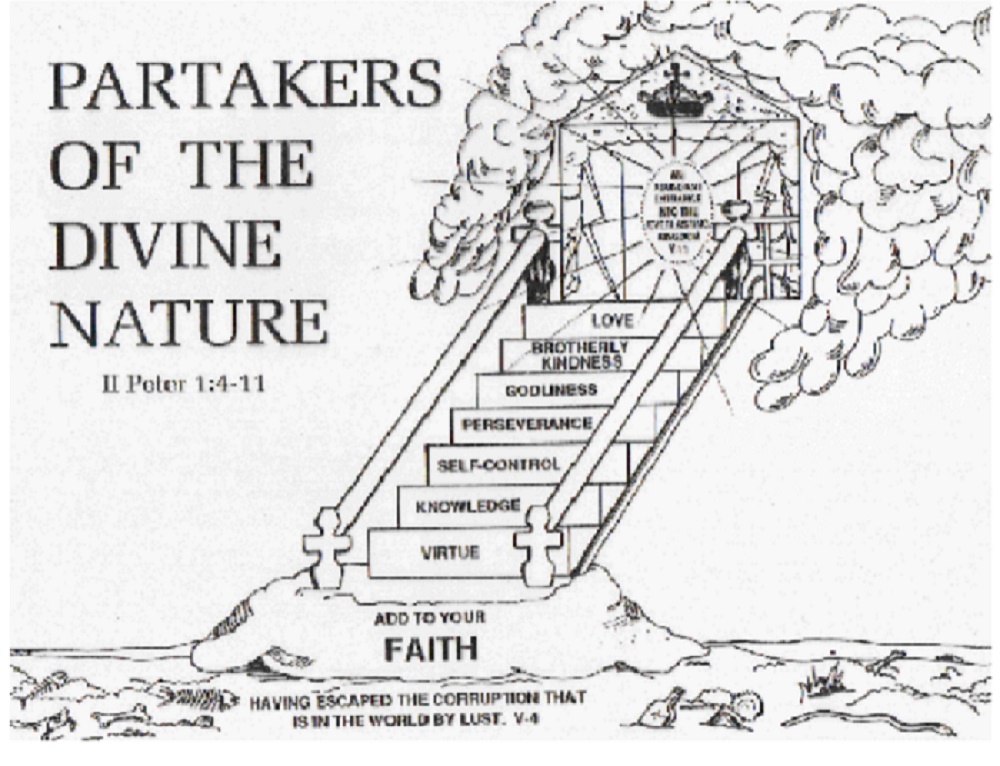 NỀN TẢNG ĐỨC TIN CỦA CHÚNG TAĐức tin được thể hiện trong câu 5 của đoạn Kinh thánh này là nền tảng của chúng ta, khởi đầu kinh nghiệm Cơ đốc nhân của chúng ta. Đấng Christ là tảng đá của sự cứu rỗi chúng ta, và bằng đức tin, chúng ta có thể thoát khỏi những sự sự ô uế trong thế gian để đứng vững trên Đấng Christ. Đa-vít đã nói về điều này khi ông viết, “Ngài cũng đem tôi lên khỏi hầm gớm ghê, Khỏi vũng bùn lấm; Ngài đặt chân tôi trên hòn đá, Và làm cho bước tôi vững bền.” Thi.40:2. Tuy nhiên, 2Phi-e-rơ1:5 nói rằng hãy siêng năng để “thêm vào đức tin của mình.” Theo cách tương tự, Hê-bơ-rơ 6: 1-3 nói rằng chúng ta cần giữ vững nền tảng đức tin của mình và sau đó, “mà tấn tới sự trọn lành...Ví bằng Đức Chúa Trời cho phép.”Đó là mục đích của Đức Chúa Trời là chúng ta học cách để dự phần vào bổn chất thiêng liêng của Ngài, tấn tới sự trọn lành và trở nên giống như với hình ảnh của Đấng Christ. Tuy nhiên, Thiên Chúa là người phán xét liệu chúng ta đã được chuẩn bị để bước tới đến bước tiếp theo từ ‘vinh hiển đến vinh hiển.’ Như là một giáo viên sẽ đưa bài kiểm tra để xem học sinh có được chuẩn bị tốt nghiệp để dẫn lên tiếp cấp độ tiếp theo, vì vậy Chúa sẽ kiểm tra chúng ta xem chúng ta có được chuẩn bị để cho Ngài dẫn chúng ta lên cao hơn. Nếu chúng ta thất bại trong các bài kiểm tra của mình, chúng ta sẽ không được phép tiếp tục đi. Dân Y-sơ-ra-ên đã tự làm cho mình không đủ tư cách để đi vào Đất Hứa và lang thang trong đồng vắng trong suốt 40 năm cho đến khi họ chết. Thiên Chúa ban phước cho họ với sự bảo vệ siêu nhiên, phép lạ, sự chữa lành và sự chu cấp, nhưng Thiên Chúa đã không để họ tiếp tục đến sự trọn lành! Chỉ vì Chúa ban phước cho chúng ta bằng sự chu cấp, chữa lành và phép lạ không bảo đảm rằng chúng ta đang tấn tới cùng với Chúa. Giống như dân Y-sơ-ra-ên ở nơi đồng vắng, chúng ta có thể đi lang thang về thuộc linh trong vòng xoáy thay vì tiếp tục bước vào trọn vẹn các kế hoạch của Đức Chúa Trời cho cuộc đời của chúng ta.Vài năm trước đây, tôi là một trong những Hội trưởng của một liên hiệp gồm 50 hội thánh, vào thời điểm khi một số vị mục sư đã không đặt trọn tấm lòng của họ để hoàn toàn theo Chúa. Trong thời gian đấu tranh này, Chúa cho tôi thấy một thiên sứ mà Ngài đã sai từ thiên đàng để kiểm tra từng tấm lòng của mỗi mục sư. Thiên sứ cầm một cuốn sách và đã viết tên của một số mục sư bên trong sách đó. Tên của cuốn sách là “Những Người Mà Chúa Sẽ Cho Phép Được Tiếp Tục.” (Để xem một số câu kinh thánh ví dụ về các thiên sứ ghi lại sự thật và về nhiều cuốn sách trên thiên đàng, nghiên cứu Ma-la-chi 3:16-17, Ê-xê-chi-ên 9:1-6, Đa-ni-ên 12:1 và Khải huyền 7:2-3 và 20:12) Khi tôi nhận ra rằng tên của mỗi chấp sự phải được viết trong cuốn sách này cho Chúa để cho phép họ tiếp tục trong sự phát triển thuộc linh, thần linh của sự kính sợ Chúa giáng xuống trên tôi và tôi đã kêu lên với Chúa, “Cũng viết tên tôi trong cuốn sách đi mà!” Nhưng thật đáng buồn, một số chấp sự tên họ đã không được ghi vào cuốn sách bởi thiên sứ.Trong một thời gian ngắn khi tôi nhận được điều mặc khải này, một số chấp sự không được chấp thuận bởi thiên sứ, vì họ đã ra khỏi mối thông công để đi theo con đường của riêng họ. Họ bắt đầu một trường học Kinh thánh và đã cố gắng làm một công việc lớn cho Chúa. Tuy nhiên, Chúa đã không ban phước cho công việc của họ, và trong một vài năm ngắn ngủi, trường học của họ bị đóng cửa, công việc của họ đã sụp đổ, và ngay cả hội thánh chính của họ cũng bị tan rã. Những mục sư này đều có niềm tin vào Chúa; nhưng họ đã không thêm những điều đúng vào đức tin của họ. Do đó, Chúa không cho phép họ đi tới trong đời sống thuộc linh và các chức vụ của họ để bước vào vương quốc sự sống sung mãn được nói trong trong 2 Phi-e-rơ 1:11. Chúng ta hãy học cách kính sợ Chúa và siêng năng để “thêm vào đức tin của mình,” theo bảy bước sau đây:Bước # 1 NHÂN ĐỨC  hoặc ĐẠO ĐỨC TUYỆT VỜIChúng ta được phán rằng chúng ta phải thêm đức hạnh (hoặc đạo đức trong sạch) vào đức tin của chúng ta, để bước lên bước tiếp theo. Chúa Thánh Linh đặt trong tấm lòng của mỗi Cơ đốc nhân được tái sinh sự khát khao nhân đức. Sau đó chúng ta phải có mục đích trong tấm lòng của chúng ta để nắm lấy bước này trong sự tăng trưởng Cơ đốc nhân của mình. Chúng ta đọc cách Đa-ni-ên làm điều này khi ông là thanh niên khi “quyết định trong lòng rằng không chịu ô uế mình” với đồ ăn của vua Ba-by-lôn, Đa-ni-ên 1:8. Ngày nay chúng ta sống trong một thế giới đầy dẫy tà linh của Ba-by-lôn và chúng ta cũng phải quyết định trong lòng mình rằng không chịu ô uế bản thân với những điều xấu xa xung quanh chúng ta.Sam-sôn là một ví dụ về một người có đức tin, nhưng không thêm nhân đức vào cuộc sống của mình. Ông có niềm tin vào quyền năng của Chúa và có một chức vụ giải cứu tuyệt vời. Tuy nhiên, ông yêu nhiều người phụ nữ, đã phá vỡ lời thề tận hiến của ông, và thấy rằng đức tin của ông là không đủ. Như 2 Phi-e-rơ 1: 9 cảnh báo, vì ông không thêm điều nhân đức ông trở nên mù quáng.Những cơ đốc nhân ngày nay, ngay cả những Cơ đốc nhân với các chức vụ đầy quyền năng, có thể trở nên bị mù tâm linh và sụp đổ nếu họ không thêm nhân đức vào đức tin của mình. Những người phục sự công việc Chúa đang gặp nguy hiểm nếu họ tin cậy vào đức tin của mình hoặc vào quyền năng của chức vụ của họ, như Sam-sôn. Chỉ vì Chúa ban phước cho một chức vụ thì không có gì bảo đảm rằng Ngài hài lòng với cuộc đời của người phục sự Ngài!Bước # 2 HỌC THỨCMột mong muốn cho một cuộc đời nhân đức là không đủ. Chúng ta cũng phải có được học ​​thức để làm thế nào dẫn dắt một đời sống nhân đức. Vào một ngày thứ Sáu đẹp trời, mọi người ở nhiều quốc gia sẽ vác thập giá nặng nề, bò trên đất, hoặc tự đánh mình, tìm cách trở thành Cơ đốc nhân có nhân đức. Nhưng vì họ không có kiến thức từ Thiên Chúa về cách sống cuộc đời nhân đức, công việc của họ là hư không và tù túng.Đây là vấn đề của nhiều người Pha-ri-si. Phao-lô viết về họ rằng họ đã sốt sắng vì Chúa, nhưng nó không phù hợp theo với sự hiểu biết. Nhiều người có ước muốn có một cuộc đời nhân đức, nhưng những người đó không tiếp tục có được kiến ​​thức về Chúa Giê-xu là ai, tâm linh trở nên mù quáng. Họ trật mất ân điển rồi trở thành kẻ thù của nhân đức và đức tin chân thật! Hãy để chúng ta được biến đổi bởi sự đổi mới tâm trí của mình để rồi chúng ta có thể chứa đầy kiến ​​thức về ý muốn của Ngài, Rôm.12:2.Bước # 3 SỰ TIẾT ĐỘ hoặc ĐIỀU ĐỘKhi chúng ta biết cách để dẫn dắt một đời sống Cơ đốc nhân nhân đức, chúng ta phải áp dụng kiến ​​thức này thông qua sự tiết độ hoặc điều độ. Có thể một người biết rằng anh ta không được dẫn dắt tới cuộc đời nhân đức, khi không thực hiện kỷ luật cần thiết để tuân theo kiến ​​thức của mình cách làm thế nào để có nhân đức! 2 Ti-mô-thê 2:3 nhắc nhở chúng ta rằng chúng ta phải học cách để “chịu khổ như một người lính giỏi của Đức Chúa Jêsus Christ.” Chúng ta có thể trở nên lụy với việc đời này và trở nên vô dụng trong đội quân của Đức Chúa Trời; bị thương, yếu đuối, hoặc một kẻ đào ngũ. Trong 1 Cô-rinh-tô 9:25, Phao-lô cũng nhắc nhở chúng ta một vận động viên kỷ luật thân thể của mình như thế nào để giành chiến thắng trong một cuộc thi. Chúng ta cần có sự tiết độ kiên cường để đắc thắng thế gian, xác thịt và ma quỷ. Điều này bao gồm kỷ luật cả thói quen tự nhiên của chúng ta (như ăn, ngủ, và làm việc) và các thói quen tâm linh của chúng ta (như cầu nguyện hàng ngày và đọc Kinh Thánh). Điều này mất nhiều sự tập luyện hàng ngày và tiết độ để trở thành một nhà vô địch!Sa-lô-môn là một ví dụ về một người sa ngã vì ông thiếu sự tiết độ. Ông bắt đầu với đức tin và nhân đức chân chính, và tiếp tục bổ sung thêm sự khôn ngoan và học ​​thức tuyệt vời vào kinh nghiệm tâm linh của mình, 1Vua.3:3-12. Tuy nhiên, Sa-lô-môn chưa bao giờ thêm tiết độ! Gần cuối đời ông viết, “Ta chẳng từ điều gì mắt mình ước ao, cũng chẳng cấm điều gì lòng mình ưa thích; vì lòng ta vui vẻ vì mọi công lao của ta; và đó là phần ta đã được trong mọi công lao ta.” Truyền đạo.2: 10. Cuộc đời có nhiều người vợ, sự giàu có và cuộc sống không bị ràng buộc của ông đã dẫn ông đến sự thờ hình tượng và sự phán xét. Tất cả chúng ta hãy cẩn thận vâng phục những gì chúng ta biết là đúng, và thực hành những điều gì chúng ta giảng!Bước # 4 NHỊN NHỤC hoặc KIÊN NHẪNChúng ta phải học cách kiên nhẫn tiếp tục kỷ luật đời sống của chúng ta và tuân theo sự hiểu biết của chúng ta cách thế nào trở thành Cơ đốc nhân nhân đức. Phần thưởng không được trao cho một người có sự khởi đầu một cuộc đua tốt. Nó dành cho một người chạy đua với sự kiên nhẫn và kiên trì trong xuyên suốt cuộc đua để hoàn thành một cách chiến thắng. Chúng ta không được để sự không khích lệ lớn lên và để cho sự tiết độ của chúng ta thất bại, vì trong thời điểm của Đức Chúa Trời, chúng ta sẽ gặt hái những phần thưởng nếu chúng ta tiếp tục kiên nhẫn cho đến thời điểm thu hoạch, Gal.6: 9. Phải mất nhiều năm cho một số loại trái cây để phát triển và cho ra trái của nó. Theo cách tương tự, có thể mất nhiều năm làm việc kiên nhẫn để có một số bông trái thuộc linh phát triển được trong cuộc sống của chúng ta.Bước # 5 SỰ TIN KÍNHKhi chúng ta đạt được bước này, chúng ta bắt đầu gặt hái thành quả của sự siêng năng của mình trong bốn bước đầu. Chúng ta hãy xem lại những bước đầu này phối hợp với nhau như thế nào để dẫn chúng ta đến với sự tin kính, với các bước sau:Bước # 5 để trở nên TIN KÍNHBước # 4 chúng ta phải KIÊN TRÌBước # 3 phải có sự TIẾT ĐỘBước # 2 chúng ta phải vâng phục sự HỌC THỨCBước # 1 để có NHÂN ĐỨCĐỨC TIN – Cơ đốc nhân NGƯỜI CÓ NIỀM TINSự tin kính thực sự không chỉ đơn giản là một hình thức hay nghi thức bên ngoài, mà nó được sản sinh bởi năng quyền của một đời sống phát triển sâu sắc trong tâm linh. Chúng ta có thể hiểu rõ hơn điều này bằng cách xem xét biểu đồ tiếp theo của chúng tôi trên sự vận hành của bổn tính thiêng liêng:Khi chúng ta được cứu thì vào thời điểm đó, Đấng Christ đến ngự trong tấm lòng (hoặc tâm linh) của chúng ta bởi đức tin. Đây là nơi quá trình bắt đầu nhờ đó chúng ta có thể dự phần vào bổn chất thiêng liêng và trở nên giống như Đấng Christ. Tuy nhiên, những tân tín hữu vẫn có thể có nhiều sự hòa trộn và tội lỗi trong cuộc sống của mình (xem Giê-rê-mi17: 9 & Rô-ma 7: 15-24). Đấng Christ trong chúng ta muốn trỗi dậy và làm tán tác kẻ thù của Ngài. Ngài muốn đổi mới và thánh hóa chúng ta về tâm linh, linh hồn và thể xác, 1 Tê-sa-lô.5: 23. Bước đầu tiên của việc thêm nhân đức bắt đầu quá trình này bằng cách khiến cho tâm linh của chúng ta trở nên trong sạch và không bị ô uế. Khi chúng ta bổ sung học ​​thức, tâm trí của chúng ta trở nên đổi mới bởi sự vận hành của bản chất Đấng Christ từ tâm linh của chúng ta thông qua linh hồn của chúng ta. Sau đó với các bước tiếp theo để thêm tiết độ và kiên trì, thân thể chúng ta được dẫn dắt bởi thần linh và trở nên thánh hóa.Khi chúng ta tiếp tục cho phép sự vận hành bản chất của Đấng Christ bằng bốn bước đầu tiên này thông qua tâm linh, tâm hồn và thể xác của chúng ta, công việc của Thiên Chúa sẽ tiếp tục tới bước # 5. Đây là nơi chúng ta bắt đầu tỏa sáng cho người khác lời chứng về một đời sống tin kính. Điều này không thể được thực hiện bằng các công việc chính nghĩa của chúng ta hoặc bằng những nghi lễ tôn giáo. Đó là quyền năng thiên thượng của Ngài làm cho chúng ta tin kính khi chúng ta trở nên những người dự phần vào bổn chất thiêng liêng. Tuy nhiên, tính cách tin kính của Cơ đốc nhân này rất đáng mong đợi, đến nỗi Sứ đồ Phao-lô cảnh báo chúng ta rằng nhiều người trong những ngày cuối cùng sẽ tìm cách có một hình thức tin kính bằng cách đi theo các hình thức tôn giáo, 2 Tim.3: 5. Tuy nhiên, sự tin kính thực sự chỉ sẵn dành cho những người đã từng kiên trì theo từng bước thêm vào đức tin của họ một đời sống thuộc linh sâu trong tâm ngày càng phát triển.Khi chúng ta thêm năm bước đầu tiên vào sự phát triển Cơ đốc nhân của mình, bổn chất thiêng liêng đã biến đổi tâm linh, tâm hồn và thể xác của chúng ta, để chúng ta thể hiện ra bên ngoài như một người tin kính cho những người xung quanh chúng ta. Điều này nói lên sự trưởng thành tính cách của chúng ta trong bổn chất của Đâng Christ. Tuy nhiên, đây chưa phải là trọn lành trong cuộc đời của Đấng Christ, vì có hai phần trong đời sống của Cơ đốc nhân: phẩm cách và chức vụ. Trước tiên chúng ta phải tập trung vào việc nhận lấy bổn chất của Đấng Christ, nhưng chúng ta cũng phải tiếp tục chia sẻ chức vụ của Ngài với người khác. Đây là kế hoạch của Thiên Chúa ngay từ đầu, khi Ngài nói, “Chúng ta hãy làm nên loài người như hình ta và theo tượng ta,” (nói về tính cách), “...đặng quản trị ...khắp cả đất.” (nói về chức vụ), Sáng.1: 26. Chúng ta sẽ thấy thứ tự thiêng liêng này cũng được thể hiện trong các bước được viết ra từ 2 Phi-e-rơ 1: 5-7. Vì trong khi năm bước đầu tiên của 2 Phi-e-rơ phát triển tính cách bên trong của chúng ta, hai bước cuối cùng chúng ta sẽ nghiên cứu bây giờ về sự phát triển của chức vụ ra bên ngoài của chúng ta.Bước # 6 TÌNH YÊU THƯƠNG ANH EM hoặc TÌNH YÊU “PHILEO”Trong bước xa hơn tiếp theo đây của sự vận hành bổn chất Đấng Christ, chúng ta thấy dòng chảy của của bổn chất thiêng liêng thể hiện trong tình yêu thương anh em (phileo từ ngữ nguyên bản trong Tân Ước Hy Lạp). Ở đây chúng ta là kênh dòng chảy tính cách tin kính của chúng ta vào trong một chức vụ mà nó tiếp cận những người khác. Chúng ta phải tiếp tục bước vào bước này để công việc của Thần Linh của Đức Chúa Trời trong chúng ta không trở thành một bể nước tù đọng; nhưng là một dòng sông chảy, sống động. Đây là sự khác biệt giữa Biển hồ Ga-li-lê (tràn đầy sức sống) và Biển Chết. Cả hai đều nhận được cùng một nguồn nước từ sông Giô-đanh, nhưng chỉ có Biển Ga-li-lê có một dòng thoát đẩy ra những gì đã được chứa bên trong nó. Biển Chết không có dòng thoát hay dòng chảy ra, và đã trở nên quá tù đọng và mặn mà đến nỗi không gì có thể sống trong đó. Nếu chúng ta trở thành Cơ đốc nhân chỉ biết về chính mình mà luôn tìm kiếm phước lành nhưng không bao giờ trao ban chúng cho người khác, chúng ta có thể trở thành ứ đọng như Biển Chết. Vì vậy, chúng ta hãy thêm vào đời sống Cơ đốc nhân đang tăng triển của chúng ta bước tiếp theo này tiếp cận đến người khác trong tình yêu thương anh em!Bước # 7 TÌNH YÊU ‘AGAPE’Đây là bước cuối cùng trong sự phát triển của chúng ta, sự trọn lành của sự sống Đấng Christ trong chúng ta. Như tình yêu của Thiên Chúa được tuôn ra từ tấm lòng của chúng ta và qua cuộc đời của chúng ta vào trong một chức vụ cho cả Thiên Chúa và con người, chúng ta trở nên giống như với bổn chất của Đấng Christ, vì “Đức Chúa Trời là tinh yêu thương,” I Giăng. 4:8. Chúng ta sẽ trở nên người dự phần trọn vẹn bổn chất thiêng liêng, sẽ làm cho sự kêu gọi và sự chọn lựa của chúng ta là chắc chắn, và sẽ được chuẩn bị cho một lối vào rộng mở bước vào vương quốc đời đời của Chúa chúng ta, 2 Phi-e-rơ.1: 4 & 10-11. Ngợi khen Chúa, những lời hứa lớn lao và quý giá này dành cho mỗi Cơ đốc nhân!HÃY SIÊNG NĂNGTrong câu 5 và 10 của 2 Phi-e-rơ chương một, chúng ta được khuyến khích để siêng năng trong tất cả các bước này. Một Cơ đốc nhân không siêng năng để thêm tất cả các bước này vào đời sống Cơ đốc nhân của mình vẫn có thể đạt được đỉnh cao nhất, như Sam-sôn và Sa-lô-môn. Tuy nhiên, họ ở trong sự nguy hiểm vì phát triển các điểm mù trong khải tượng thuộc linh và sa ngã vào cảnh thảm khốc. Chúng ta hãy tìm kiếm ân điển của Thiên Chúa để chúng ta có thể siêng năng trong tất cả các bước này, để rồi đó chúng ta có thể tin tưởng vào Chúa rằng chúng ta sẽ không bao giờ sa ngã.ĐI LÊN NGỌN ĐỒI CỦA CHÚATrong phần đầu của chương này, chúng ta đã thấy có tất cả bảy bước tuân theo một trình tự rõ ràng. Khi chúng ta theo bước đó, nó sẽ dẫn từng bước đưa chúng ta trở thành những người dự phần vào bổn tánh thiêng liêng, vào trong sự trông cậy về vinh hiển. Tuy nhiên, có một cách khác để xem chân lý này cũng sẽ dạy chúng ta sự khôn ngoan. Cũng giống như leo cầu thang, những bước tăng trưởng cho Cơ đốc nhân này cũng tương tự như leo lên đồi hay núi cao. Điều này được minh họa cho chúng ta trong trang tiếp theo.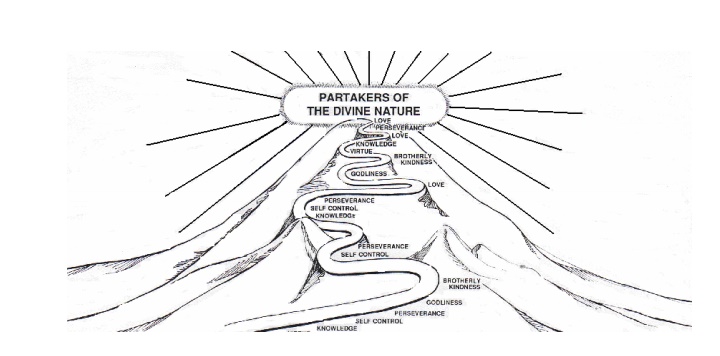 Giống như một con đường không được xây dựng thẳng lên một ngọn núi bởi vì nó sẽ quá khó để đi lên, vì vậy chúng ta không thể học biết tất cả về từng bước một trong cùng một lần. Hết lần này đến lần khác, đoạn này đến đoạn kia, Chúa sẽ dạy chúng ta nhiều hơn về bảy bước để dự phần bản chất thiêng liêng của Ngài. Ở các thời điểm khác nhau Ngài có thể dẫn chúng ta trở lại để nhấn mạnh lại các bước nhất định mà chúng ta đã được học ở cấp độ thấp hơn. Vì lý do này chúng ta không thể nói rằng chúng ta sẽ luôn chỉ có bảy bước riêng biệt để tiến tới sự trưởng thành trọn lành của chúng ta (hoặc chỉ ba bước riêng biệt được kêu gọi, được chọn và trung tín), bởi vì Chúa dẫn đưa một số tín đồ đi qua các bước này trong nhiều cấp độ tiến trình. Tuy nhiên, mục đích của Chúa là xây dựng chúng ta trở thành những Cơ đốc nhân cân bằng, trưởng thành; với mỗi bước đưa chúng ta lên cao hơn tiến về phía mục tiêu vinh quang dự phần vào bổn tánh thiêng liêng của Ngài.“Vả, nguyền Đấng có thể gìn giữ anh em khỏi vấp phạm và khiến anh em đứng trước mặt vinh hiển mình cách rất vui mừng, không chỗ trách được, là Đức Chúa Trời có một, là Cứu Chúa chúng ta, bởi Đức Chúa Jêsus Christ là Chúa chúng ta, được sự vinh hiển, tôn trọng, thế lực, quyền năng thuộc về Ngài từ trước vô cùng và hiện nay cho đến đời đời! A-men.” Giu-đe 24-25.Chương 8PHẨM  CÁCH VÀ CHỨC VỤĐƯỢC CÂN BẰNG(BỐN KHUÔN MẶT CỦA MỘT ĐẦY TỚ ĐỨC CHÚA TRỜI)húng ta đọc trong sách của Ê-xê-chi-ên về các sinh vật trên trời được gọi là Chê-ru-bim. Chúng ta có thể học làm thế nào Chê-ru-bim là một trong những đầy tớ vĩ đại nhất, đầy tớ được khen ngợi nhất của Đức Chúa Trời từ tất cả những tạo vật được dựng nên:1.) Chê-ru-bim mang ngai vàng và vinh quang của Thiên Chúa – Ê-xê-chi-ên 1:26-28, 10:1,18-20; 11:22-23.2.) Thiên Chúa ngự giữa Chê-ru-bim - Thi thiên 80: 1, Dân Số ký 7:89.3.) Chê-ru-bim bảo vệ vườn Ê-đen - Sáng thế ký 3:24.4.) Chúng tương tự hoặc giống hệt với Sê-ra-phim trong Ê-sai 6 và 4 con sinh vật trong Khải Huyền 4: 6-9.Chê-ru-bim có thể dạy những bài học quan trọng cho mỗi người chúng ta là người mong muốn được sống gần với Chúa và được là những đầy tớ của Ngài. Khi chúng ta tìm hiểu những sự màu nhiệm về phẩm cách của chúng và trở nên giống chúng, Chúa sẽ cũng có thể giao phó cho chúng ta một chức vụ tương tự như chúng.Một chìa khóa quan trọng mở ra những bí mật này được chỉ cho chúng ta trên khuôn mặt của chúng. Ê-xê-chi-ên 1:10 nói với chúng ta,  “Còn như hình mặt nó, thì bốn con đều có mặt người; bốn con đều có mặt sư tử ở bên hữu; bốn con đều có mặt bò ở bên tả; và bốn con đều có mặt chim ưng.” Ở đây chúng ta thấy rằng mỗi Chê-ru có bốn khuôn mặt, mỗi một bên của cái đầu chúng. Bốn khuôn mặt này của người, sư tử, bò và chim ưng dạy chúng ta làm thế nào để chúng ta có thể trở thành người đầy tớ của Đức Chúa Trời với sự cân bằng phẩm cách và chức vụ. Điều này là do một khuôn mặt thường tiết lộ tính cách. Cách dễ nhất để xem nếu một người đang vui, buồn hay tức giận là nhìn vào khuôn mặt của họ! Bốn khuôn mặt của sư tử, bò, chim ưng và người mỗi mặt nói về các loại tính cách trái ngược nhau. Khi tính cách này làm việc cùng nhau trong sự cân bằng, một chức vụ mạnh mẽ, tin kính sẽ là kết quả. Sơ đồ sau của chúng tôi cho thấy mối quan hệ giữa bốn khuôn mặt này, và tính cách mà nó bày tỏ.Bản chất của bốn sinh vật này rất trái ngược nhau. Sư tử là một nhà lãnh đạo, chúa tể dũng mãnh của loài động vật. Con bò có bản chất của một người đầy tớ vì nó kiên nhẫn làm việc cho chủ của nó. Chim ưng có thể bay vào trên trời cao, trong khi con người sống bởi những công việc trần thế của mình. Tuy nhiên, khi bốn sự đối lập này làm việc cùng nhau, chúng ta thấy rằng nó đáng khen hoặc cân bằng lẫn nhau. Và giống như Chê-ru-bim, khi bất kỳ tôi tớ của Chúa có tính cách cân bằng, sau đó Chúa có thể giao phó cho họ một chức vụ lớn điều đó sẽ mang lại thẩm quyền và vinh quang cho Thiên Chúa!CON SƯ TỬSư tử là một nhà lãnh đạo, được biết đến với cái tên là Chúa tể của rừng xanh. Nó mạnh mẽ, dũng mãnh và không sợ bất cứ ai, Châm.30:30, 28:1, & Ê sai.31:4. Kinh Thánh cho chúng ta biết rằng tiếng gầm của một con sư tử giống như nỗi khiếp sợ một vị vua, và cũng giống như việc tuyên bố lời Chúa với quyền uy, Châm.20:2, Ôsê.11:10, & Khải.10:3. Từ đó chúng ta có thể thấy rằng để có được tính cách và chức vụ của một con sư tử, chúng ta cần phải là những nhà lãnh đạo dũng cảm, rao giảng lời Đức Chúa Trời với uy quyền chúa tể của một con sư tử gầm thét. Điều này giống như khi nhà tiên tri Na-than đã vạch trần tội lỗi của Vua Đa-vít, nói rằng, “Vua là ngươi đó” trong 2 Sam 12: 7.Vua Sau-lơ thiếu những đặc điểm của một con sư tử. Do đó, Chúa đã từ chối ông được làm vua. Khi Sau-lơ đáng lẽ phải dẫn dắt mọi người tuân theo lời Chúa, thay vào đó ông sợ con người, đã vâng lời họ và chối bỏ lời của Chúa, 1 Sam.15:24-26. Có những lúc khi tội lỗi và thất bại cai trị các Cơ đốc nhân và toàn bộ các hội thánh vì sự lãnh đạo yếu kém và thiếu tiếng gầm của một con sư tử.Điều này đã được minh họa sinh động cho tôi khi tôi được mời làm diễn giả khách mời cho một hội thánh nọ. Vào lúc bắt đầu việc thờ phượng được tổ chức tốt đẹp, và sự hiện diện của Chúa đã ở đó. Rồi trước khi đến lượt tôi giảng, mục sư hỏi các thành viên xem có ai có lời làm chứng. Một phụ nữ lớn tuổi đứng dậy ở phía sau và bắt đầu nói.Bà bắt đầu bằng cách kể về một số tội ác gần đây trong khu phố của mình. Bà kể chuyện liên tục về những tên trộm, những kẻ hiếp dâm và những kẻ giết người, nhưng không bao giờ đề cập đến Chúa. Vì điều này đã diễn ra trong 20 và rồi đến 30 phút, tôi càng ngày càng để ý đến bầu không khí thuộc linh buổi nhóm của hội thánh. Sự cảm nhận về sự hiện diện của Đức Chúa Trời đã biến mất, và thay vào đó được thay thế bằng linh của sự sợ hãi và ô uế. Tôi bắt đầu nhìn ngày càng nhiều hơn vào mục sư, người vừa mỉm cười và gật đầu để khuyến khích người phụ nữ trong lời làm chứng của mình.Cuối cùng tôi phải nhìn vào mục sư với đôi mắt mở to. Tôi đã cố nói với ông ấy rằng tôi nghĩ rằng một cái gì đó rất không đúng đắn đang xảy ra! Tôi đã bận tâm đến hội thánh, bởi vì buổi nhóm không chỉ trở nên nhàm chán, mà còn rất ngột ngạt. Tôi sẽ thích thú giảng ngay sau khi thờ phượng khi có sự hiện diện của Chúa, nhưng bây giờ tôi biết rằng nó sẽ là một trận chiến khó khăn để hoàn thành bất cứ điều gì trong Thánh Linh. Tôi cũng đã nghĩ rằng Quỷ dữ đang được phép nói chuyện với hội chúng trong 30 phút, trong khi tôi có lẽ chỉ có một khoảng thời gian tương đương lúc rao giảng và tìm cách để Chúa nói với dân sự của Ngài!Sau đó, một phụ nữ khác trong hội thánh đứng dậy và bắt đầu nói tiên tri. Cô ấy đã được xức dầu mạnh mẽ, và với tiếng gầm của một con sư tử, cô tiên tri rằng những tà linh hoạt động thông qua người phụ nữ kia phải giữ im lặng và không được nói trong những buổi nhóm của hội thánh. Sau đó tôi đã cố gắng để có được sự chú ý của mục sư, để xác nhận với ông rằng lời tiên tri là từ Chúa. Nhưng ông phớt lờ lời tiên tri, và đứng dậy để lấy mi-cơ-rô. Mục sư sau đó nói rằng, “Ông Holmes chưa bao giờ đến thăm hội thánh của chúng ta trước đây và có thể không hiểu những gì đã xảy ra. Chúng ta là một hội thánh của tình yêu thương, và chúng ta để bà này trong nhà thờ nói mọi buổi nhóm để chia sẻ mối quan tâm của bà với chúng ta. Chúng ta để bà nói nửa tiếng, đôi khi thậm chí trong 45 phút, để cho bà ấy thấy tình yêu thương của chúng ta.”Tôi không thể tin vào những gì tôi đã nghe. Một người phụ nữ với linh sợ hãi và ô uế được phép để “rao giảng” trong mỗi buổi nhóm, trong khi người phụ nữ khác với lời xức dầu của Chúa thì bị làm ngơ! Sau khi mục sư bảo vệ người phụ nữ có tà linh, thì điều tôi có thể giúp làm trong buổi nhóm này là chẳng đáng kể. Tôi đã cố gắng nói chuyện riêng với mục sư sau đó, nhưng ông ta sẽ không ngăn cản người phụ nữ lớn tuổi đứng nói trong các buổi nhóm, tất cả đều nhân danh “tình yêu thương.” Điều tôi cảm thấy có lẽ động lực thực sự đằng sau việc không muốn sửa sai cho người phụ nữ là bà ấy giàu có.Mỗi người lãnh đạo sẽ phải đối mặt với những tình huống mà họ sẽ phải lựa chọn giữa làm hài lòng Chúa và làm vừa lòng cho con người. Khi Chúa cho chúng ta một thông điệp để nói, chúng ta sẽ cố gắng thay đổi nó hay không nếu nó làm cho người giàu có hay người quan trọng có thể bị xúc phạm? Chúa muốn ban cho mỗi chúng ta khuôn mặt của một con sư tử để mạnh dạn tuyên bố Lời của Ngài!Tuy nhiên, một con sư tử có thể làm nhiều hơn là chỉ gầm gừ. Với hàm răng và móng vuốt khỏe mạnh, nó có thể xé kẻ thù ra thành từng mảnh, Mi.5:8. Một người lãnh đạo phải có hơn cả những lời nói mạnh mẽ, ông ta cũng cần phải có hành động mạnh mẽ. Khi tội lỗi đang tìm cách ngự trị trên dân sự của Chúa, chúng ta có trách nhiệm phải hành động với thẩm quyền của Đức Chúa Trời. Thi hành sự công bình và kỷ luật trong hội thánh đôi khi có thể đạt đến điểm loại trừ một ai đó (Ma-thi-ơ 18:15-17 & 1 Cô-rinh-tô 5:11), tra xét những lời tiên tri (nghiên cứu Công vụ 5: 9-10, 2 Sa-mu-ên 12: 10-11 và Công vụ 13: 9-11) hoặc giao ai đó cho Sa-tan (1.Cô-rinh-tô 5: 3-5 & 1 Ti-mô-thê 1:20). Chúa chúng ta đã cho chúng ta trách nhiệm thi hành sự phán xét của Ngài và sử dụng các chìa khóa của vương quốc để trói buộc và cởi trói (xem Thi-thiên 149: 9; Ma-thi-ơ 18: 18-19). Quý vị có biết làm thế nào để sử dụng thẩm quyền của một con sư tử trong chức vụ của mình không? Khi quý vị học để có khuôn mặt của một con sư tử, những tội nhân sẽ bắt đầu kính sợ Chúa và mọi người sẽ vâng phục sự lãnh đạo của quý vị.Khi tôi còn là một phụ tá mục sư nhiều năm trước, chúng tôi có một thành viên trong hội thánh, người trước đó từng là một người sa ngã vào tội lỗi. Hết lần này đến lần khác, anh ta sẽ sống một đời sống Cơ đốc nhân vững vàng trong một vài tuần hoặc tháng, rồi luôn quay trở lại cờ bạc và uống rượu. Khi anh ấy sa vào tội lỗi. Mục sư trưởng và tôi sẽ dành hàng giờ và ngày để cố gắng giúp anh ta quay trở lại với Chúa. Điều này cứ tiếp tục trong nhiều năm mà không có chiến thắng cuối cùng trước mắt, cho đến cuối cùng chúng tôi cảm thấy rằng một sự thay đổi kế hoạch trận chiến đã được đưa ra. Lần sau, khi người này sa ngã, “một người như thế phải phó cho quỉ Sa-tan, để hủy hoại phần xác thịt.” 1 Cô-rinh-tô 5: 5. Chúng tôi đã cầu nguyện, "Lạy Chúa, hãy để anh ta chịu đau khổ để học sự kính Ngài và ghét tội lỗi của mình.”Đêm đó cậu ta đang uống rượu và đánh bạc. Như thường lệ, cậu ta đã thắng được rất nhiều tiền từ chơi bài, và khi buổi tối tồi tệ cho những người bạn đánh bạc của cậu khi thua hết tiền. Sau cùng cậu ta cũng bắt đầu thu gom tất cả tiền trên bàn và nói rằng câu ta phải rời đi. Trước khi cậu có thể rời đi, những người đàn ông đã mất hết tiền đứng lên và rút dao ra. Anh bạn bỏ đạo này của chúng tôi đã bị đâm nhiều nhát và phải bỏ lại số tiền khi cậu ta lảo đảo rời khỏi quán bạc và xoay xở để có thể về được nhà.Trong vài tuần cậu ta ở nhà, để hồi phục vết thương. Khi cậu ở trên giường và chịu đau đớn, cậu đã có rất nhiều thời gian để xem xét sự điên rồ trong lối sống của mình. Nỗi đau từ vết thương của cậu ta đã rao giảng cho cậu ta to hơn bất kỳ bài giảng nào của chúng tôi từng có! Sự kiện này đã trở thành một bước ngoặt trong cuộc đời của cậu ta. Trong nhiều năm, cậu ta đã sống một cuộc đời không tì vết như một Cơ đốc nhân đẹp đẽ. Điều đó không phải là tiếng gầm của một con sư tử giúp cậu ta quay lại, nhưng bị con sư tử cắn mới giúp cậu ta!CON BÒTuy nhiên, chỉ một mình chức vụ “sư tử” có thể bị mất cân bằng. Nếu quý vị là một mục sư hoặc trưởng lão đang đứng ở cánh cửa nhà thờ của quý vị vào sáng chủ nhật, quý vị có nên gầm lên và cắn như một con sư tử đối với tất cả các thành viên của hội thánh của quý vị khi họ bước vào? Nếu quý vị muốn thử điều này, thì tôi đảm bảo với quý vị rằng vào ngay Chủ nhật tiếp theo, quý vị sẽ loại bỏ được tất cả các vấn đề ra khỏi hội thánh của quý vị, và cũng đồng thời loại bỏ luôn tất cả mọi người vậy!Chúa Giê-xu của chúng ta đã tuyên bố làm thế nào chức vụ của người đầy tớ phải cân bằng chức vụ của người lãnh đạo. Ngài tuyên bố, “còn ai trong các ngươi muốn làm đầu, thì sẽ làm tôi mọi mọi người.” Mác.10: 44. Điều này được thể hiện trong sơ đồ trước đây của chúng tôi bởi khuôn mặt của con bò cân bằng với khuôn mặt của con sư tử.Con bò là một người đầy tớ, một con vật được thuần hóa làm việc cho chủ của nó. Nó thì mạnh mẽ khi làm việc và mang lại sự tăng trưởng bởi sự làm việc của nó, Thi.144:14 & Châm.14: 4. Sứ đồ Phao-lô nói đến con bò như là một người hầu việc Chúa là người thợ thuộc linh trong công việc của Chúa, 1 Cô.9:9-11 & 1Tim.5:17-18.Một đầy tớ của Chúa phải học cách kiên nhẫn làm việc ngày này qua ngày khác, mang gánh nặng và phục vụ nhu cầu của dân sự, Gal.6: 1-2 & 2 Tim.2: 24. Buổi nhóm này tới buổi nhóm khác, việc này tới việc nọ, chúng ta phải kiên nhẫn lên kế hoạch mà không phàn nàn. Bản chất của con bò này thì trái ngược với con sư tử, là con sẽ nhanh chóng gầm thét, tấn công và cai trị. Tuy nhiên, những bản chất trái ngược này có thể mang lại sự cân bằng cho tính cách và chức vụ của chúng ta.SƯ TỬ VÀ CON BÒChúng ta có thể nhìn thấy khuôn mặt của sư tử và con bò trong chức vụ của Đấng Christ khi Ngài dọn dẹp ngôi đền. Chúng ta đọc trong Ma-thi-ơ 21:12-14:“Đức Chúa Jêsus vào đền thờ, đuổi hết kẻ bán người mua ở đó; đổ bàn của người đổi bạc, và ghế của người bán bồ câu. Ngài phán cùng họ rằng: Có lời chép: Nhà ta sẽ gọi là nhà cầu nguyện; nhưng các ngươi thì làm cho nhà ấy thành ra ổ trộm cướp. Bấy giờ, những kẻ mù và què đến cùng Ngài trong đền thờ, thì Ngài chữa cho họ được lành.” Trong câu chuyện này, Chúa Giê-xu đã đến với một tiếng gầm của sư tử, đuổi những người buôn bán và người đổi tiền, và quở trách họ bằng Lời Chúa. Rồi ngay sau đó, chúng ta thấy Ngài như một con bò kiên nhẫn làm việc và giúp đỡ mọi người bằng cách chữa lành tất cả những người bệnh. Giống như một con sư tử và một con bò, vừa là một nhà lãnh đạo và sau đó là một người đầy tớ, hai chức vụ này cùng nhau hoàn thành một công việc trọn vẹn và cân bằng.CHIM ƯNGKhuôn mặt thứ ba của Chê-ru-bim mà chúng ta sẽ nhìn xem vào là chim ưng. Khi chúng ta nhìn vào Kinh thánh, chúng ta thấy một tính cách được ca ngợi, nơi trời cao được bày tỏ trong chim ưng. Gióp 39:30 cho chúng ta biết rằng chim ưng làm “ổ nó tại nơi cao,” ngay như khi chúng ta đang  “đồng ngồi trong các nơi trên trời trong Đức Chúa Jêsus Christ,” Êph.2: 6. Sau đó Châm ngôn 23:5 nói rằng, “ Nó bay lên trên trời như chim ưng vậy.” Chúng ta cũng có thể học cách làm điều này, “Nhưng ai trông đợi Đức Giê-hô-va thì chắc được sức mới, cất cánh bay cao như chim ưng.” Êsai.40:31. Chim ưng cũng có tầm nhìn vượt trội và có thể nhìn xa, giống như chúng ta cần đầy trai và tớ gái có khải tượng thuộc linh, Gióp 39:29, Châm.29:18, & Êph.1:17-19. Xin Chúa giúp tất cả chúng ta có tính cách ở trên nơi cao và chức vụ được tỏ ra như chim ưng!CON NGƯỜIKhuôn mặt cuối cùng mà Ê-xê-chi-ên nhìn thấy, trái ngược với đại bàng, là mặt người. Tính cách của con người được miêu tả trong Kinh thánh là trần thế này. Chúng ta đọc được điều đó từ A-đam, “Như chúng ta đã mang ảnh tượng của người thuộc về đất,” 1 Cô-rinh-tô 15:49 . Miễn là chúng ta vẫn còn ở đây trên trái đất như cuộc đời hiện tại này, chúng ta sẽ phải quan tâm đến những thứ của cuộc sống trần gian như thức ăn, chỗ ở, công việc và ngủ nghỉ. Chúng ta cần phải thực tế, ở dưới trần gian con người không chỉ tồn tại mà còn có mối liên hệ và phục vụ cho người khác. Như Rô-ma 12:15 nói với chúng ta, “Hãy vui với kẻ vui, khóc với kẻ khóc.”Chúng ta biết rằng chính Thiên Chúa đã trở thành một con người để liên hệ và làm đầy tớ cho con cái của loài người, Phil.2:5-8, Lu-ca.19:10, & Hêb.4:15. Sứ đồ Phao-lô nói: “Tôi ở yếu đuối với những người yếu đuối, hầu được những người yếu đuối; tôi đã trở nên mọi cách cho mọi người, để cứu chuộc được một vài người không cứ cách nào. Mọi điều tôi làm, thì làm vì cớ Tin lành, hầu cho tôi cũng có phần trong đó.”1 Cô-rinh-tô.9: 22-23. Chúng ta cũng phải biết rằng việc có khuôn mặt của một con người để chúng ta có thể kết nối và phục vụ nhu cầu của nhân loại.CHIM ƯNG VÀ CON NGƯỜIHai khuôn mặt là chim ưng và người là để cân bằng lẫn nhau trong phẩm cách và chức vụ của chúng ta. Một vị thánh đồ ‘chim ưng’ sẽ có tầm nhìn xa và có tâm trí thuộc linh. Tuy nhiên, hầu hết chúng ta đã nghe câu nói, “Cậu ta quá thiêng liêng đến nỗi chẳng có gì tốt nơi trần gian.” Một người có thể bay lên trên trời cao, nhưng không biết làm thế nào để kết nối kinh nghiệm của mình vào việc mang lại bất kỳ lợi ích thiết thực nào cho người khác. Trái ngược lại với sự mất cân bằng này, một Cơ đốc nhân có thể bị nhiễm quá mức vào những thứ của cuộc sống này, luôn luôn đối diện với những tình huống xung quanh anh ta như một người xác thịt. Trong khi họ có thể là “người quá thế tục” người rất thực tế, họ sẽ không thể phục vụ bất cứ điều gì có lợi cho thuộc linh của người khác vì họ thiếu khuôn mặt của một con chim ưng.Chúa Giê-xu đã minh họa làm thế nào mà khuôn mặt trái nghịch của đại bàng và người có thể làm việc cùng nhau để mang lại chức vụ cân bằng khi Ngài gặp người phụ nữ tại giếng nước trong Giăng 4:6-26. Vào lúc khởi đầu câu chuyện chúng ta thấy lúc đầu Chúa Giê-xu kết nối với bà với khuôn mặt của một con người: “Tại đó có cái giếng Gia-cốp. Nhân đi đàng mỏi mệt, Đức Chúa Jêsus ngồi gần bên giếng; bấy giờ độ chừng giờ thứ sáu. Một người đàn bà Sa-ma-ri đến múc nước. Đức Chúa Jêsus phán rằng: Hãy cho ta uống.” Điều đầu tiên mà người phụ nữ Sa-ma-ri này có lẽ nhận thấy về Chúa Giê-xu là Ngài mệt mỏi, người đang khát nước. Tuy nhiên, có một cái gì đó nhiều hơn về người này mà đã thu hút sự chú ý của bà. Chúng ta đọc trong câu 9 “Người đàn bà Sa-ma-ri thưa rằng: Ủa kìa! Ông là người Giu-đa, mà lại xin uống nước cùng tôi, là một người đàn bà Sa-ma-ri sao? (Số là, dân Giu-đa chẳng hề giao thiệp với dân Sa-ma-ri.)”Người phụ nữ Sa-ma-ri này bắt đầu nhanh chóng thấy rằng Giê-xu không phải là một con người bình thường. Bà thấy rằng Ngài là một người Do Thái khác thường vượt lên trên những định kiến ​​thông thường mà người Do Thái đã chống lại các quốc gia của dân ngoại như “chó”. Khi cô bắt đầu ngước nhìn Chúa Giê-xu, Ngài nâng vực cô lên cao hơn với câu trả lời sau: “Đức Chúa Jêsus đáp rằng: Ví bằng ngươi biết sự ban cho của Đức Chúa Trời, và biết người nói: “Hãy cho ta uống”là ai, thì chắc ngươi sẽ xin người cho uống, và người sẽ cho ngươi nước sống. Người đàn bà thưa: Hỡi Chúa, Chúa không có gì mà múc, và giếng thì sâu, vậy bởi đâu có nước sống ấy? Tổ phụ chúng tôi là Gia-cốp để giếng nầy lại cho chúng tôi, chính người uống giếng nầy, cả đến con cháu cùng các bầy vật người nữa, vậy Chúa há lớn hơn Gia-cốp sao?”Ở đây chúng ta thấy Chúa Giê-xu trở thành người nhiều hơn là chỉ so với một người đàn ông mệt mỏi, khát nước đối với người phụ nữ này tại giếng nước. Khi Đấng Christ bắt đầu sử dụng khuôn mặt của chim ưng để bay lên nơi trời cao, Ngài bắt đầu nói chuyện với người đàn bà về những điều thuộc linh. Người đàn bà Sa-ma-ri bắt đầu mở mang tầm nhìn của mình lên cao hơn và hiểu rằng Chúa Giê-xu có thể vĩ đại hơn Gia-cốp và Gia-cốp là một trong những Tổ phụ vĩ đại! Khi người đàn bà trở nên khát khao tâm linh và cầu xin Chúa Giê-xu cho nước sự sống đời đời, Sau đó Chúa nhìn bà với tầm nhìn tận tường của con chim ưng để xem điều gì cản trở bà tiếp nhận nước sự sống của Ngài. Khi Chúa Giê-xu phơi bày chính xác sự vô đạo đức của bà, người đàn bà đã có sự nhận thức nâng lên cao hơn để công bố trong câu 19, “Lạy Chúa, tôi nhìn thấy Chúa là một đấng tiên tri.” Khi cuộc trò chuyện của họ được nâng lên ngày càng cao hơn trên trời, Đấng Christ bắt đầu nói tiên tri trong câu 23, “Nhưng giờ hầu đến, và đã đến rồi, khi những kẻ thờ phượng thật lấy tâm thần và lẽ thật mà thờ phượng Cha: Ấy đó là những kẻ thờ phượng mà Cha ưa thích vậy.” Cuối cùng, tầm nhìn của người đàn bà đã được nâng lên đủ cao để Chúa Giê-xu có thể chia sẻ với cô sự bày tỏ rằng Ngài là Đấng Christ, trong câu 26.Chúa Giê-xu không tiếp cận người đàn bà ở giếng nước với khuôn mặt của một con chim ưng để tuyên bố Ngài là Đấng Christ từ trên trời ngay tức khắc khi gặp bà. Bà sẽ không biết làm thế nào để kết nối đến Ngài, và có lẽ sẽ có ý nghĩ rằng Ngài thật là điên rồ! Đầu tiên Đấng Christ liên hệ với bà như một người Do Thái khát nhước nhưng không có sự định kiến, và nói với bà ấy về một chủ đề bà ấy hiểu rõ –  nước. Tuy nhiên, đến cuối cuộc trò chuyện của họ bà đã có thể xem thấy Ngài là Đấng Christ cao quý của Đức Chúa Trời. Cách sử dụng khéo léo hai khuôn mặt của con người và chim ứng đã khiến một công trình cứu rỗi vĩ đại bắt đầu giữa những người Sa-ma-ri (nghiên cứu Giăng 4:39-42 & Công vụ 8:5-25)BỐN KHUÔN MẶT CỦA CHÊ-RU-BIM LÀ BỐN KHUÔN MẶT CỦA ĐẤNG CHRISTKhi chúng ta nghiên cứu bốn khuôn mặt của Chê-ru-bim, chúng ta có thể thấy cái cách cân bằng phẩm cách và chức vụ của chúng cho phép chúng trở thành những người hầu việc Chúa tuyệt vời đến như vậy. Tuy nhiên, bốn khuôn mặt của họ thực sự có một ý nghĩa sâu sắc hơn. Bốn khuôn mặt này cho thấy bản chất của Đấng Christ! Chúng ta có thể thấy điều này khi chúng ta nghiên cứu bốn sách phúc âm mô tả Chúa của chúng ta như thế nào. Mỗi sách phúc âm thực sự tiết lộ một khía cạnh hoặc khuôn mặt khác nhau về tính cách của Đấng Christ tương ứng với mỗi trong bốn khuôn mặt của Chê-ru-bim.Sách Phúc Âm Ma-thi-ơ bày tỏ Đấng Christ là Vua. Trong câu đầu tiên của sách Phúc Âm này, điều đầu tiên chúng ta được biết rằng Chúa Giê-xu là Con vua Đa-vít, thuộc dòng dõi hoàng gia. Ở đầu chương hai chúng ta có thể đọc về những người thông thái từ phương Đông là những người đến thờ vua của người Do Thái. Xuyên suốt cuốn sách, chúng ta thấy Đấng Christ được tỏ bày như một vị vua, là Sư tử của chi phái Giu-đa.Sách Phúc Âm Mác được viết để tiết lộ Đấng Christ là Tôi tớ. Một từ khóa được sử dụng nhiều hơn hết trong sách Mác so với phần còn lại của Tân Ước được kết hợp là ‘ngay lập tức,’ cho thấy sự sẵn sàng phục vụ của Đấng Christ với những nhu cầu xung quanh Ngài. Sách Phúc Âm này cũng có số lượng ít nhất những câu nói của Đấng Christ được ghi lại, thay vào đó nhấn mạnh phép lạ và công việc phục vụ của Ngài. Trong Sách Phúc Âm Mác chúng ta thấy Đấng Christ với khuôn mặt của con bò.Sách Lu-ca tiết lộ tính cách của Đấng Christ trong một khía cạnh khác là Con Người. Nhân tánh của Ngài được nhấn mạnh, bắt đầu với hai chương dài đầu tiên về hoàn cảnh xung quanh sự ra đời của Ngài. Gia phả trong chương 3:23-38 chỉ cho chúng ta trở lại bản chất con người của Ngài là hậu duệ của A-đam. Tên gọi yêu thích của Đấng Christ mà Ngài thường dùng để mô tả chính Ngài trong Sách Phúc Âm này là “Con Người.” Ở đây chúng ta thấy Chúa hiện ra với chúng ta khuôn mặt của một người.Sách Phúc Âm Giăng miêu tả Chúa là Con Của Đức Chúa Trời . Ở đây chúng ta thấy ngay lập tức thần tánh của Ngài ngay từ đầu Ngôi Lời là Đức Chúa Trời, Người mà sau này cũng giáng lâm trở nên xác thịt như một con người. Giăng mô tả Đấng Christ là “...Đấng từ trời xuống, ấy là Con người vốn ở trên trời.” Giăng. 3:13. Đấng Christ được gọi là bánh của Đức Chúa Trời, Người từ trời xuống trong Giăng 6:33, là Sự sáng của thế gian trong Giăng 8:12, và là Sự Sống Lại và Sự Sống trong Giăng 11:25. Xuyên suốt Sách Phúc Âm này chúng ta thấy Đấng Christ là Đấng Thiên thượng với khuôn mặt của một con chim ưng. Vì vậy, khi chúng ta hoàn thành việc nghiên cứu về bốn khuôn mặt của Chê-ru-bim, chúng ta thấy khuôn mặt của chúng thực sự như bày tỏ cách chúng dự phần vào bổn tánh của Đấng Christ như thế nào. Chúa của chúng ta rõ ràng không có bốn khuôn mặt trên đầu của Ngài, nhưng Ngài rõ ràng có bốn khía cạnh của những tín cách  được chỉ ra cho chúng ta trong bốn sách Phúc Âm.Điều này dạy dỗ chúng ta làm thế nào chúng ta cũng cần phải có bốn khuôn mặt hoặc những tính cách này trong chính cuộc đời của chúng ta. Như chúng ta được huấn luyện và cân bằng bởi Thần Linh của Đức Chúa Trời, bốn tính cách trái ngược này có thể xây dựng tính cách của Đấng Christ trong chúng ta. Sau đó, tất cả tính cách này có thể tỏ bày quyền năng và vinh quang của Thiên Chúa qua cuộc đời của chúng ta, để ca ngợi sự khôn ngoan và ân điển của Ngài!Chương 9SỰ HÒA TRỘN THUỘC LINH TRONG CHỨC VỤuộc đời Cơ đốc nhân chúng ta phát triển nhờ sự vận hành sâu sắc của Chúa Thánh Linh bên trong chúng ta. Điều này rất cơ bản đối với sự kêu gọi của chúng ta đến nỗi ngay cả từ Cơ đốc nhân  cũng có nghĩa là chúng ta những người đi theo Đấng Christ, “Đấng được xức dầu.”Tuy nhiên, khi chúng ta tăng trưởng trong Đấng Christ, chúng ta bắt đầu thấy rằng có thể có những nguồn sức mạnh thuộc linh khác nhau. Chúng không chỉ được sử dụng bởi những người xấu xa, mà còn bởi những Cơ đốc nhân có sự cố tình. Và trừ khi chúng ta học được cách nhận biết sự hòa trộn thuộc linh vận hành, chúng ta có thể thấy rằng sự hòa trộn này sẽ cản trở sự tăng trưởng thuộc linh của chúng ta.Tê-sa-lô-ni-ca thứ nhất chương 5:19-21 cho chúng ta biết, “Chớ dập tắt Thánh Linh; chớ khinh dể các lời tiên tri; hãy xem xét mọi việc, điều chi lành thì giữ lấy.” Chúng ta cần sự vận hành mạnh mẽ của Chúa Thánh Linh, Tuy nhiên những biểu hiện thuộc linh cần phải được xem xét trước khi chúng được tiếp nhận và lặp lại. Nếu không, sự hòa trộn thường được sản sinh có thể gây tổn hại. Bởi vì sự hòa trộn và lạm dụng, nên nhiều Cơ đốc nhân quá nhạy cảm về ân tứ thuộc linh và những chức vụ trong các ơn. Một số Cơ đốc nhân chất phát thậm chí coi khinh lời tiên tri. Không nhất thiết là vì họ quá xác thịt hay cứng lòng đối với Chúa Thánh Linh - đôi khi đó là vì họ mong muốn có một sự thuần khiết và sự đúng đắn trong chức vụ mà đang bị thiếu giữa những người cố gắng vận hành trong các chức vụ Ân Tứ! Tuy nhiên, nếu chúng ta  “xem xét mọi việc,” và chỉ “điều chi lành thì giữ lấy,” thì sau đó sự vận hành của Chúa Thánh Linh giữa chúng ta sẽ tăng trưởng trong sự thuần khiết và quyền năng. Điều này sẽ khuyến khích ngay cả những Cơ đốc nhân đa nghi (nhưng chân thành) nhận được nhiều hơn Thần Linh Của Chúa và lớn lên trong Đấng Christ.BA NGUỒN CỦA SỰ XỨC DẦU THUỘC LINHTrước khi chúng ta có thể xem xét các biểu hiện và lời tiên tri thuộc linh, điều quan trọng là phải hiểu các nguồn khác nhau có thể tạo ra những hiệu ứng này. Kinh Thánh dạy chúng ta có ba loại linh khác nhau có thể hoạt động thông qua một chức vụ. Đó là: 1) Chúa Thánh Linh, 2) Những tà linh và 3) Nhân linh.Khi Chúa Thánh Linh chảy qua linh của một người, thì họ có thể giải phóng chức vụ tin kính. Đây là cách nhà tiên tri chân thật hoạt động. Phi-e-rơ thứ nhì 1:21 cho chúng ta biết rằng những lời tiên tri của Kinh thánh đã được mang đến “bởi Đức Thánh Linh cảm động mà người ta đã nói bởi Đức Chúa Trời.” Tuy nhiên, một tà linh cũng có thể hoạt động qua cuộc đời của một người. Đây là cách nhà tiên tri giả hoạt động. Chúng ta có thể đọc trong 2 Sử ký 18 khi Sê-đê-kia và 400 tiên tri của Vua A-háp độc ác đã tiên tri bằng sự xức dầu của một linh dối trá. Trong Công vụ 16:16-18, chúng ta cũng có thể đọc về đầy tớ gái ở Phi-líp, người đã nói tiên tri bởi quyền lực của linh bói toán. Những tà linh xức dầu cho những tiên tri giả này có quyền lực trong chức vụ của họ, nhưng điều đó đã đem đến sự lừa dối, xấu xa và chết chóc.Khi tôi còn là một tín đồ mới tin Chúa, một nhà truyền giáo đạo Mặc Môn đã từng đến thăm nhà của chúng tôi. Tôi đã biết rằng Mặc Môn là một tà giáo, trong số nhiều tà giáo, đã từ chối bỏ công trình chuộc tội của Đấng Christ trên tập tự giá. Vì vậy, khi người truyền giáo này làm chứng cho tôi, tôi đã cố gắng làm chứng lại cho anh ta về Phúc Âm chân thật! Khi anh ta bực bội vì sự  hiểu biết về Kinh thánh của tôi, anh ta giận dữ chỉ ngón tay với tôi và tuyên bố với sự mạnh mẽ, Trong danh Chúa Giê-xu, nhờ quyền năng của Chúa Thánh Linh, và ngay lúc đó một sức mạnh ma quỷ mạnh mẽ tấn công tôi. Tuy nhiên, cùng lúc đó sức mạnh của Chúa Thánh Linh chân thật đã trỗi dậy từ trong tâm linh tôi, để khước bỏ và đẩy lùi sự tấn công của ma quỷ này. Như Ê-sai 59:19 tuyên bố “sự thạnh nộ cho kẻ đối địch Ngài, sự báo oán cho kẻ thù nghịch; Ngài sẽ báo trả các cù lao.” Trong khi nhà truyền giáo Mặc Môn này đã trích dẫn một số câu tốt từ kinh thánh- Trong danh Chúa Giê-xu, nhờ quyền năng của Chúa Thánh Linh, đó thực sự là sức mạnh của một tà linh lừa dối đã được giải phóng bởi chức vụ giả dối của họ (nghiên cứu 2 Cô-rinh-tô 11:3-4 & 13-15).Vẫn còn một nguồn linh thứ ba có thể giải phóng trong chức vụ. Điều này không đến từ Chúa Thánh Linh hay tà linh, nhưng từ việc giải phóng nhân linh của người đang cố gắng trong chức vụ. Điều này có thể vô tình xảy ra khi Cơ đốc nhân và những người thi hành chức vụ cố gắng trở thành kênh của Chúa Thánh Linh. Nếu Chúa Thánh Thần Linh không chọn để vận hành và ban quyền năng cho chức vụ của họ, thì người thi hành chức vụ có thể cố gắng để “khuấy động mọi thứ lên” hay làm cho “mọi thứ vận hành” bởi chính sức lực riêng của mình. Điều này có thể được giải phóng từ linh của một người, vì phần bản chất con người của chúng ta là mỗi chúng ta bao gồm có tâm linh, hồn và thân thể, 1 Tê.5:23. Từ tấm lòng (hoặc tâm linh) của chính họ, một người có thể tìm cách giải phóng ra chức vụ - mặc dù tất nhiên sức mạnh và sự khôn ngoan của chính tâm linh con người chúng ta kém xa hơn nhiều so với sự vận hành của Chúa Thánh Linh!Như một câu kinh thánh ví dụ điển hình về điều này, chúng ta thấy rằng những tiên tri khờ dại cố gắng hoạt động bằng sức mạnh của chính tâm linh của họ. Chúa nói với Ê-xê-chi-ên, “Hỡi con người, hãy nói tiên tri nghịch cùng các tiên tri của Y-sơ-ra-ên, là những kẻ đương nói tiên tri, và hãy bảo cho những kẻ nói tiên tri bởi lòng riêng mình rằng: Hãy nghe lời của Đức Giê-hô-va. Chúa Giê-hô-va phán như vầy: Khốn cho những tiên tri dại dột, theo thần riêng mình, mà chưa từng thấy gì cả.” Ở đây chúng ta thấy một nhóm các tiên tri không được kể là đúng hay sai, nhưng như người dại dột. Họ đã không hoạt động trong các chức vụ thôi thúc họ bởi Chúa Thánh Linh, hoặc bởi một linh của ma quỷ, nhưng thay vào đó là sự dẫn dắt của linh trong con người của chính họ.Một vài minh họa thời hiện đại có thể giúp chúng ta hiểu làm thế nào điều này có thể hoạt động. Một ví dụ là khi một nhóm các cô gái trẻ đang cầu nguyện rằng Đức Chúa Trời sẽ cho họ thấy một nữa kia của mình mà họ sẽ kết hôn trong tương lai. Nếu Chúa Thánh Linh không ban cho họ một sự mặc khải, có những lúc họ từ động cơ của tấm lòng hoặc linh con người của chính họ, sẽ cảm thấy xúc động về một ai đó. Có lẽ một cái lòng nặng nề lớn lên trong lòng họ đến nỗi rằng họ nhầm lẫn với sự nặng lòng khi Chúa Thánh Linh thăm viếng, hoặc có lẽ tự nhiên họ có một ước mơ về một chàng trai trẻ mà họ dại dột gán cho là một sự mặc khải từ Đức Chúa Trời. Đôi khi, hai hoặc ba người nữ, mỗi người nhận được một “lời Chúa phán,” rằng họ sẽ kết hôn với cùng một người đàn ông! Bây giờ, có lẽ không ai trong số họ bị lừa dối bởi những tà linh. Nhưng giả như có trường hợp tốt nhất, thì chỉ có một trong số những người phụ nữ này đã nhận được một sự mặc khải thực sự từ Chúa Thánh Linh. Những người khác đã khờ dại khi bị chính tấm lòng của họ lầm tưởng rằng họ có một lời tiên tri từ Chúa.Các chủ đề khác mà Cơ đốc nhân thường tiên tri từ nhân linh của họ là ai đó sẽ trở nên phước hạnh với sự giàu có, được bầu hoặc thăng tiến lên địa vị cao, hoặc được chữa lành một cách kỳ diệu. Khi mà Chúa đã tuyên bố trước tất cả điều này và trong số những điều này phải ứng nghiệm, chúng ta cần cẩn thận rằng Chúa Thánh Linh đang thôi thúc một lời tiên tri thực sự và rằng chúng ta không chỉ đơn giản là tuyên bố chỉ bằng niềm hi vọng và sự mơ ước của chính mình. Điều này là do lời tiên tri với sự tuyên bố và những chức vụ thuộc linh có thể tạo ra phước lành mạnh mẽ khi chúng được giải phóng bởi Chúa Thánh Linh, nhưng nó cũng có thể làm mất uy tín của một chức vụ và gây ra nhiều đau khổ và thất vọng nếu chúng chỉ là sản phẩm do những hi vọng của một con người.Một cách khác mà linh con người có thể tìm cách tạo ra các phép lạ thuộc linh có thể được hiển thị bởi một vài thứ mà tôi đã quan sát vài năm trước đây khi tôi tham dự một hội nghị. Mục sư của một hội thánh lớn đến từ một quốc gia khác để đảm nhận một buổi nhóm lớn. Sau sứ điệp chia sẽ Mục sư này mời các đại biểu địa phương lên phía trước để ông có thể ban phước cho họ từ chức vụ của mình. Khi họ xếp thành hàng trước mặt, mục sư đi xuống phía hàng và thổi vào từng khuôn mặt của họ. Tuy nhiên, không nhìn thấy điều gì xảy ra với bất kỳ đại biểu nào.Sau đó, mục sư khách mời này cho những người là người đi cùng ông từ hội thánh của chính ông xếp thành hàng trên bục. Khi đó có nhiều người chờ phía sau để đỡ họ, mục sư đi xuống dưới hàng và thổi vào từng khuôn mặt của họ. Lần này, khi ông thổi vào các thành viên hội thánh của mình, họ đã ngã ngửa phía sau.Sau khi dường như chứng minh những gì sẽ phải xảy ra khi ông thi hành chức vụ của mình, thì ông mục sư trở về phía hàng của đại biểu địa phương. Lần này khi ông thổi vào họ, họ cũng ngã về phía sau. Tuy nhiên, phản ứng mới này của các đại biểu địa phương không phải là một phản ứng thực sự đối với sự phóng thích từ Chúa Thánh Linh. Thay vào đó, đó là một phản ứng hay nghi thức đã được học mà mục sư này đã dạy họ. Ra từ linh của chính mình, mục sư có thể muốn ban cho họ một phước lành thuộc linh tốt, hoặc có lẽ từ sự kiêu ngạo của tấm lòng mình, mà ông có thể muốn chứng minh với mọi người rằng ông là một người được sự xức dầu mạnh mẽ của Đức Chúa Trời. Dù động cơ con người của ông ta có là gì đi nữa, tôi cảm thấy rằng đây không phải là một chức vụ chân thật của Chúa Thánh Linh, hay một chức vụ giả dối bởi một tà linh, nhưng đó là một chức vụ dại dột được sản sinh bởi linh con người của vị mục sư này.Tôi đã thấy điều năng động tương tự này trong công việc theo nhiều cách tương tự trong những năm qua. Khi chúng ta nên cầu nguyện và vui mừng khi quyền năng của Chúa Thánh Linh được thực hiện, thật dễ dàng để phát triển một nghi thức về những gì sẽ xảy ra khi chúng ta tìm cách giải phóng sự vận hành của Chúa Thánh Linh. Tôi đã thấy những hội thánh mà điều đó dường như đã được dạy dỗ rằng khi một diễn giả kết thúc thông điệp của mình, mọi người nên luôn luôn bắt đầu thút thít và khóc lóc. Các điểm nhóm khác đã được dạy rằng khi tất cả mọi người bắt đầu cười thì sau đó Chúa Thánh Linh đang vận hành. Một số hội thánh được dạy rằng mọi người nên ngã ra sau mỗi lần họ được cầu nguyện cho và nếu họ không ngã, thì người cầu nguyện cho họ có thể giúp đỡ bằng cách đẩy họ ra phía sau! Khi mà khóc lóc, cười và ngã xuống như chết là tất cả những biểu hiện trong kinh thánh về cách Chúa Thánh Linh có thể vận hành, tất cả các hoạt động này có thể thoái hóa thành chỉ đơn thuần là trở thành nghi lễ chết trừ khi Ngài đến và vận hành giữa vòng chúng ta. Và nếu Chúa Thánh Linh không vận hành nhưng mọi người mong đợi một số sự vận hạnh, nó có thể là một cám dỗ cho các nhà lãnh đạo khi hành động như là Đức Chúa Trời đang vận hành trong quyền năng trong khi đó chỉ là linh con người của họ, không phải là Chúa Thánh Linh, đó là sự thể hiện có dàn dựng. Kết quả của chức vụ không thánh khiết này là gì? Thay vì các Cơ đốc nhân được gây dựng trong Đức Chúa Trời  bởi sự làm việc ngày càng gia tăng của Chúa Thánh Linh, thì họ trở nên đi lạc hướng vào những công việc thuộc linh không có lợi mà thực sự có thể cản trở họ trở nên giống như hình ảnh của Đấng Christ.SỰ HÒA TRỘN TRONG TẤM LÒNG VÀ CHỨC VỤ CỦA MỘT CƠ ĐỐC NHÂNĐôi khi những Cơ đốc nhân cảm thấy khó hiểu làm thế nào một tín đồ có thể là một kênh của bất kỳ của ba sức mạnh thuộc linh này. Điều này có thể xảy ra cho một Cơ đốc nhân bị lừa dối bởi linh con người, hoặc bởi một tà linh, chảy vào những lãnh vực sai trật bởi sự tuyên bố thuộc linh hoặc sự đặt tay trao quyền? Một số người sẽ nói “Không” với điều này.Tuy nhiên, Kinh thánh có đầy những cảnh báo rằng chúng ta cần giữ cho mình khỏi sự lừa dối và kết quả của sự hòa trộn nó. Sự lừa dối này trước tiên có thể đến từ tấm lòng hay linh của chính con người chúng ta. Áp-đia 3 nói rằng, “Sự kiêu ngạo của lòng ngươi đã lừa dối ngươi.” Trong khi Giê-rê-mi cảnh báo rằng “Lòng người ta là dối trá hơn mọi vật.” Giê.17:9. Một ví dụ trong Tân Ước về điều này là khi Phi-e-rơ đầy sốt sắng tuyên bố trong lễ tiệc thánh  rằng ông sẽ không bao giờ chối bỏ Đấng Christ, nhưng chỉ để thấy sự xấu hổ thôi khi ông đã chối bỏ Đấng Christ trong đêm đó. Theo cách tương tự, chúng ta có thể công bố những lời tiên tri ngu ngốc ra từ chính tấm lòng của con người mình, trong khi sau đó nhận ra rằng Chúa Thánh Linh có thể chọn không vận hành hoặc cho phép chúng ta để thực hiện lời tiên tri đầy ích kỷ đó. Một lĩnh vực khác có thể đem đến sự lừa dối tâm linh là thông qua những tà linh. Đấng Christ và những sứ đồ rõ ràng cảnh báo chúng ta rằng chúng ta phải giữ mình khỏi những người làm chức vụ giả và sự lừa dối của sa-tan, thậm chí chỉ xảy ra ngay trước khi Đấng Christ tái lâm (nghiên cứu Ma-thi-ơ 24, 1 Ti-mô-thê 4:1-3, 2 Tê-sa-lô-ni-ca 2:1-12 và Khải huyền 13). Một ví dụ về cách mà một tà linh có thể lừa dối một tín hữu cũng có thể được tìm thấy trong cuộc đời của Phi-e-rơ  từ Ma-thi-ơ 16 trong câu 17 và 23. Một thời gian ngắn sau khi Chúa Giê-xu nhắc đến Phi-e-rơ vì đã nhận được một điều mặc khải từ Thiên Chúa, ngày sau đó Chúa đã khiển trách ông vì nói những lời của Sa-tan. Và nếu Sứ đồ Phi-e-rơ có thể bị lừa dối bởi sa-tan thì cũng có thể là một mối nguy hiểm cho chúng ta!Kinh thánh cho thấy rõ ràng rằng có thể có nhiều thái độ làm việc trong linh hay tấm lòng của một người. Một số trong những đặc điểm này bao gồm ăn năn đau đớn và khiêm tốn (Êsai.57: 15), nhu mì và tâm thần dịu dàng yên lặng (1Phie.3: 4), không kể là gian ác (Thi.32: 2), được làm nên mới (1 Cô.16: 18), bối rối, (Giăng 13:21), bị thương (Châm.18: 14), xấu xa (Giê.3: 17), cứng lòng (Mác.6: 52), ngoại tình (Ê-xê-chi-ên.6: 9), lừa dối (Ê-sai.44: 20), ngu dốt (Rôm.1: 21), mau giận (Truyền đạo.7: 9) và không ăn năn (Rôm.2: 5).Những thái độ khác nhau của tấm lòng có thể khiến chúng ta bị ảnh hưởng, và sau đó trở thành kênh của Chúa Thánh Linh hoặc của tà linh. Và ngay cả khi những sự xức dầu siêu nhiên này không xảy ra cho ai đó, người đó vẫn có thể ảnh hưởng hoặc thao túng người khác bằng sức mạnh của linh từ chính con người họ. Đó là lý do tại sao những câu Kinh thánh khích lệ chúng ta rằng nếu chúng ta muốn trở nên khôn ngoan, chúng ta nên giao thiệp bản thân với những người khôn ngoan và tránh có những người bạn điên dại, Châm.13:20. Tương tự trong Châm ngôn 22:24-25 nói rằng đừng kết hiệp với những người tức giận vì quý vị có thể trở nên giống như họ! Những thái độ của tấm lòng của người ở xung quanh quý vị sẽ giúp nhào nặn nên thái độ của tấm lòng của chính quý vị.Vì những lý do này, chúng ta cần bảo vệ tình trạng thuộc linh của tấm lòng mình. Kinh thánh thốt lên: “hãy giữ trong tâm thần các ngươi” Mal.2:15-16 và “Khá cẩn thận giữ tấm lòng của con hơn hết, Vì các nguồn sự sống do nơi nó mà ra.” Châm.4: 23. Khi chúng ta giữ tấm lòng mình trong sạch, nó sẽ bảo vệ sự phát triển tâm linh của chính chúng ta cũng như sự trong trắng của chức vụ của chúng ta đối với người khác.MỘT CUỘC ĐỜI ĐƯỢC THAY ĐỔI NHẬN MỘT SỰ XỨC DẦU MỚIKinh thánh chứa nhiều ví dụ về những người có sự thay đổi tính cách cũng mang đến một sự thay đổi về sự xức dầu của họ. Chúng ta có thể thấy điều này trong cuộc đời của Sứ đồ Giăng, người mà Đấng Christ đã đề cập đến như một “con trai của sấm sét.” Khi là một thanh niên Giăng có một tâm-thần phán xét, khắc khe muốn gọi lửa từ trời giáng xuống những người Sa-ma-ri. Giăng nghĩ rằng họ đã được Chúa xức dầu để thực hiện việc này, nhưng Chúa Giê-xu đã chỉnh đốn ông và quở trách, “Các ngươi không biết tâm thần nào xui giục mình.” Luc.9:55. Tuy nhiên, khi Giăng tiếp tục bước đi với Chúa Giê-xu, chúng ta thấy rằng tấm lòng của Giăng đã được thay đổi cho đến khi cuối cùng ông được hội thánh gắn với cái tên là “Sứ đồ của tình yêu thương.” Từ một người phá hủy đầy ích kỷ với một tâm linh sai trật, Giăng đã được Chúa xức dầu làm người chữa lành và người đi gây dựng.Sau-lơ người Tạt-sơ là một chàng thanh niên khác nghĩ rằng ông đang phục vụ Chúa với một tấm lòng ngay chính. Tuy nhiên, tấm lòng ông ta ngạo mạn và tự cao tự đại, và có lẽ được thúc đẩy bởi những tà linh khi ông bắt bớ và giam cầm các Cơ đốc nhân, Công vụ 9:1 & 26: 9-11. Tuy nhiên, ở giữa sự gian ác này, Đấng Christ đã gặp gỡ ông và thay đổi Sau-lơ. Sau nhiều năm được  trang bị, ông đã trở thành Sứ đồ Phao-lô khiêm nhường, người đã nhận được sự xức dầu mạnh mẽ của Chúa Thánh Linh, Công vụ 13:9-11.Sam-sôn có một cuộc đời không kiên định khiến ông có được, rồi đánh mất, và cuối cùng lấy lại được sự xức dầu của Chúa Thánh Linh. Khi còn trẻ, Thiên Chúa xức dầu cho ông với thần linh của sự mạnh mẽ. Tuy nhiên, thật bất ngờ với ông, ông mất đi sự xức dầu. Ông rơi vào tình trạng vô đạo đức nhiều lần và đánh mất lời thề Na-xa-rê của mình về sự biệt riêng cho Chúa bị gãy đổ khi tóc ông bị cắt. Khi ông nghĩ ông sẽ vẫn tiếp tục giữ được sự xức dầu, trong Quan xét 16:20 chúng ta đọc, “Nhưng người chẳng biết rằng Đức Giê-hô-va đã lìa khỏi mình.” Sam-son mất sự xức dầu và trở thành một tên nô lệ mù lòa của Phi-li-tin. Tuy nhiên, khi tóc ông bắt đầu mọc lại, đức tin và sự tận hiến của ông cũng vậy. Ông ta sau đó có lại được sự xức dầu từ Thần Linh  của Đức Chúa Trời để giành được chiến thắng vĩ đại nhất của mình, Quan xét.16:21-30.NGƯỜI BỎ ĐẠO CÓ THỂ NHẬN ĐƯỢC NHỮNG SỰ XỨC DẦU TỪ TÀ LINHCơ đốc nhân thường hiểu sự thật rằng một cuộc đời mới tận hiến có thể nhận được một sự xức dầu mới từ Chúa Thánh Linh. Như Công vụ 5:32 công bố, Thiên Chúa ban Chúa Thánh Linh cho “những kẻ vâng lời Ngài.” Tuy nhiên, mặt trái của sự thật này thường ít được hiểu hơn. Đức Chúa Trời cũng có thể cho phép tà linh tấn công những người không vâng lời Ngài. Điều này được thể hiện cho chúng ta bởi cuộc đời của vị vua bỏ đạo Sau-lơ, ở trong 1 Sa-mu-ên 16:14 cho chúng ta biết “Thần của Đức Giê-hô-va lìa khỏi Sau-lơ; Đức Giê-hô-va bèn khiến một ác thần khuấy khuất người.”Kinh thánh cho chúng ta nhiều lời cảnh báo về những người đầy tớ không vâng lời của Đức Chúa Trời người mà được tìm thấy rằng sự xức dầu từ Thiên Chúa của họ đã được thay thế bởi một tà linh. Điều này có thể xảy ra với bất cứ ai- ngay cả những vị vua vĩ đại, những nhà tiên tri, các sứ đồ và các thiên sứ thánh thiện - như chúng ta có thể thấy từ cuộc đời của Vua Sau-lơ, Ba-la-am, Giu-đa và Lu-ci-phe.Hậu quả của việc hòa trộn sự xức dầu có thể đến với cuộc đời và chức vụ của một người có thể gây ra nhiều sự nhầm lẫn. Hãy nghĩ về những khó khăn phải có đối với người dân dưới sự lãnh đạo của Vua Sau-lơ để nhìn nhận chức vụ của ông. Ông có sự khởi đầu được Đức Thánh Linh xức dầu trong 1 Sa-mu-ên 10: 9-12. Sau-lơ nói tiên tri với các Đấng tiên tri và những người vốn quen biết ông bắt đầu nói, “Sau-lơ cũng vào số các tiên tri ư?”Nhưng sau khi bất tuân nhiều lần với Đức Chúa Trời, Chúa đã cất bỏ sự xức dầu của Đức Thánh Linh từ vua Sau-lơ và thay vào đó đã khiến một ác thần ngự trên ông, 1 Sam.16:14.Lần tiếp theo khi chúng ta đọc về lời tiên tri của Sau-lơ, chúng ta thấy rằng ông đang ở dưới sự xức dầu của một tà linh. 1 Sa-mu-ên 18:10 nói, “Ngày mai, ác thần bởi Đức Chúa Trời khiến nhập vào Sau-lơ. Ông tiên tri trong đền của mình....” (KJV) Sau đó Sau-lơ đã cố gắng giết Đa-vít khi tiên tri dưới sự xức dầu của tà linh này.Sau đó, Đa-vít trốn thoát khỏi Sau-lơ và đến nhà tiên tri Sa-mu-ên để được bảo vệ. 1 Sa-mu-ên 19: 18-24 nói với chúng ta rằng Vua Sau-lơ đã phái người đi bắt Đa-vít, nhưng Chúa Thánh Linh đã giáng xuống trên họ và họ đã không thực hiện được mệnh lệnh của mình. Vì vậy, chính mình Sau-lơ đã đi bắt Đa-vít, nhưng Chúa Thần Linh cũng đã đến ngự trên Sau-lơ đến nỗi ông bắt đầu tiên tri dưới sự xức dầu của Chúa Thánh Linh. Một lần nữa người quen biết ông nói, “Sau-lơ cũng vào số các tiên tri ư?”Khi Sau-lơ lại một lần nữa tiên tri dưới sự xức dầu thực sự của Thiên Chúa, dân chúng có thể trở nên thực sự bối rối. Có phải Sau-lơ vẫn là người của Đức Chúa Trời - có lẽ là một tiên tri? Chỉ khi chúng ta nghiên cứu về phần còn lại của cuộc đời ông thì có thể thấy rõ rằng lời tiên tri của Sau-lơ không phải là một dấu hiệu cho thấy Đức Chúa Trời hài lòng với ông và đang khôi phục ông. Không, đó chỉ là vì Chúa hài lòng với Đa-vít dẫn đến Sau-lơ được sự xức dầu lại một lần nữa - để ngăn ông ta giết Đa-vít! Sau đó, Sau-lơ liên tục dưới sự ảnh hưởng của tà linh, như khi ông giết các thầy tế lễ của Đức Chúa Trời, nhiều lần săn lùng Đa-vít, sau đó cầu hỏi một phù thủy, và cuối cùng đã tự sát. Nhưng ngay cả trong những năm bỏ đạo của mình, Vua Sau-lơ vẫn lãnh đạo dân sự của Đức Chúa Trời và thường nhắc tới như một người sùng đạo đáng kính. Mọi người thật sự phải rất khó khăn để xác định liệu Sau-lơ có còn là người của Thiên Chúa hoặc là một nhà lãnh đạo thối lui. Tuy nhiên, nhiều lần sự pha trộn tượng tự này và sự nhầm lẫn tồn tại trong thân thể của Đấng Christ ngày nay. Và nếu chúng ta cho phép tội lỗi len lỏi vào cuộc đời của chính mình, cá nhân chúng ta cũng có nguy cơ mất đi sự xức dầu của Chúa Thánh Linh. Thay vào đó, chúng ta có thể trở nên găp rắc rối bởi những tà linh chúng sẽ cố gắng phá bỏ mọi điều tốt đẹp mà Chúa đang xây dựng trong và qua chúng ta!Trong những năm qua, tôi đã có đặc ân làm việc với nhiều người đầy trai tớ gái tuyệt vời của Thiên Chúa. Hầu hết trong số họ thật sự là một niềm vui để biết và cùng làm việc với họ. Tuy nhiên, tôi cũng đã biết những người làm chức vụ đầy năng quền đã rời bỏ con đường chính nghĩa, thay vào đó trở thành sự xức dầu bởi các thế lực ma quỷ. Một trong những cám dỗ từ Sa-tan của Chúa Giê-xu của chúng ta là Ngài được ban cho quyền thế và sự vinh hiển của vương quốc trên đất này nếu Ngài tôn thờ Sa-tan. Vì chiến thuật này đã được sử dụng để cám dỗ chính Chúa, chúng ta nên được cảnh báo rằng Sa-tan cũng sẽ cám dỗ những người hầu Chúa theo cách tương tự như vậy.Hai mươi ba năm trước, gia đình tôi chuyển đến một khu vực tối tăm của đảo Pa-la-van ở Phi-lip-pin. Không có đường, điện, điện thoại, hoặc các tiện ích hiện đại khác sẵn có ở đó. Người dân sống trong những ngôi làng nhỏ hoặc trong rừng rậm. Cũng không có bác sĩ hay điều trị y tế sẵn có, vì vậy người dân địa phương thường dựa vào các thầy phù thủy khi họ cần chữa bệnh.Một vài buổi tối sau khi chúng tôi đến đó, một tộc trưởng của bộ lạc địa phương đã từ rừng đi xuống đến nhà tôi đang ở. Hàng trăm người đi theo đằng sau ông ta. Khi ông đến thăm tôi, ông đặt một hòn đá với nhiều mặt trong tay tôi. Ở mỗi mặt của hòn đá này có những bức tranh hoặc ký tự kỳ lạ. Sau đó, ông chỉ nói một lời duy nhất của ông với tôi: “Nếu ngươi nhận lây điều này, tôi sẽ cho ngươi quyền năng để chữa lành mọi nhà truyền giáo bị bệnh mà ông cầu nguyện cho.”Ngay lúc đó, Chúa đã mở mắt tôi ra để hiểu rằng người cai trị khu vực này không phải là một người, nhưng là một linh. Tôi cũng hiểu rằng hòn đá là một loại bùa ​​hay ma thuật có thể mang lại cho tôi sức mạnh của ma quỷ. Thần Linh của sự kính sợ Chúa ngự xuống trên tôi và tôi đã vứt bỏ bùa mê này với tất cả sức lực của tôi, khi tôi gào lên “Không!” như câu trả lời. Sự kính sợ Chúa đã thắt lại tấm lòng của tôi vào lúc đó như thể là một cái gì đó trong con người tôi, những ham muốn tham lam hoan nghênh cơ hội có ma lực để trở nên tôn quý và đầy quyền lực trong cộng đồng truyền giáo!Mỗi bản chất tự nhiên của con người chúng ta đều có những khu vực yếu đuối và ham muốn tội lỗi. Tuy nhiên, khi chúng ta bước theo Chúa bản chất A-đam đầy tội lỗi này sẽ dần dần bị đóng đinh với Đấng Christ. Sự thanh tẩy bởi bổn tánh của Đấng Christ ngày càng phát triển có thể khiến mỗi chúng ta trở thành một người đắc thắng, nhưng cho đến khi công việc của sự biến đổi được hoàn tất, sự kính sợ Chúa có thể giúp giữ chúng ta tránh khỏi rơi vào cám dỗ và tội lỗi.PHỤC HỒI SỰ XỨC DẦUNhư chúng ta đã thấy, các tín đồ có thể mất sự xức dầu của Chúa Thánh Linh trên cuộc đời của họ. Nhưng nếu điều này xảy ra, Chúa thường sử dụng sự phán xét để khuyến khích họ ăn năn và để phục hồi.Chúng ta đã xem xét làm thế nào Sam-sôn mất đi sức mạnh của Đức Chúa Trời và trở thành tên nô lệ mù lòa trong nhà tù Phi-li-tin. Thật là một sự hạ nhục lớn lao đã đến với Sam-sôn! Ông bất lực và bị chế giễu trong khi vị thần của người Phi-li-tin được xưng chiến thắng. Tuy nhiên, Sam-sôn được cho phép kinh nghiệm sự thấp hèn này làm việc để ăn năn và chuộc lỗi vào cuộc đời mình. Như mái tóc của ông ấy (biểu tượng của sự tận hiến của mình cho Chúa) bắt đầu phát triển trở lại, đức tin và sự tận hiến của ông cũng vậy. Ông đã có lại được sự xức dầu của Thần Linh Chúa vào cuối đời và giành được chiến thắng vĩ đại nhất khi ông xô sập đền thờ của thần Đa-gon, Quan-xét.16: 21-30. Sam-sôn không chỉ có lại được sự xức dầu, mà còn bảo vệ một vị trí vĩnh cửu cho chính mình trong “Đại sảnh Danh vọng” của 11 người anh hùng đức tin của người Do Thái. Vượt ra khỏi sự thất bại, ông vẫn có thể cứu vãn được một lời làm chứng cao quý.Đa-vít sa vào tội lỗi và sự hòa trộn tâm linh trong một thời điểm của cuộc đời ông khi ông trở thành một vị vua tuổi trung niên. Ông có lẽ đã bị tà linh thúc đẩy khi ông phải giết chồng Bát-sê-ba, và rõ ràng có động lực này khi Sa-tan vận hành trong ông để điều tra dân số Y-sơ-ra-ên trong 1 Sử ký 21: 1. Nhưng ông đã được phục hồi sự lãnh đạo và sự hiện diện trước Chúa của mình qua những sự khó khăn này.Khi tiên tri Na-than lần đầu tiên vạch trần tội lỗi của Đa-vít, và nói tiên tri về những sự phán xét của Thiên Chúa, Đa-vít đáp ứng lại bằng lời thú tội và sự ăn năn, 2 Sam.12:5-20. Khi chúng ta đọc Thi thiên 51, chúng ta có thể thấy nhiều hơn cách ông tìm kiếm để có được một tấm lòng trong sạch và cầu xin rằng Chúa sẽ không cất lấy Chúa Thánh Linh ra khỏi ông. Chúng ta cũng có thể học cách Đa-vít đáp ứng lại với Thiên Chúa qua những năm phán xét tiếp theo qua sự khiêm nhường, chấp nhận những hình phạt và qua việc tìm kiếm Đức Chúa Trời, 2 Sam.12-19 & 1 Sử.21. Kết quả là sự hòa trộn tâm linh đã được thanh trừng khỏi cuộc đời của Đa-vít. Ông không chỉ giữ sự lãnh đạo và sự xức dầu của mình cho đến cuối đời, nhưng thậm chí đến những thời kỳ sắp tới. Để khi nào chúng ta nghiên cứu những lời tiên tri về vương quốc ngàn năm sắp tới của Đấng Christ trên trái đất, chúng ta thấy rằng Đa-vít sẽ một lần nữa cai trị với tư cách là vua của Y-sơ-ra-ên, Giê.30: 9 & Êxê.37:24-25. Khi Đa-vít chịu nhiều đau khổ vì tội lỗi của mình, vì là một người làm vừa lòng Chúa, ông vẫn có thể đạt được đến đích về sự kêu gọi cao cả của Thiên Chúa cho cuộc đời của mình và cho cõi đời đời.Kinh Thánh so sánh tấm lòng của chúng ta với những khu vườn. Chúng ta phải cẩn thận những gì chúng ta trồng, vì chúng ta sẽ gặt hái một mùa gặt, dù tốt hay xấu. Ga-la-ti 6:7-8 tuyên bố, “Chớ hề dối mình; Đức Chúa Trời không chịu khinh dể đâu; vì ai gieo giống chi, lại gặt giống ấy. Kẻ gieo cho xác thịt, sẽ bởi xác thịt mà gặt sự hư nát...” Chúng ta có thể thấy nguyên tắc này hoạt động như thế nào trong cuộc đời của Vua Đa-vít. Ông chỉ phạm tội tà dâm một lần, nhưng nó sẽ đổ trả lại cho ông gấp mười lần, 2 Sam.12:11-12 & 16:21-22. Ông chỉ giết một người, nhưng hai người con trai của ông bị giết cùng với chiến tranh lan rộng khắp vương quốc của ông, 2 Sam.12:9-10, 13:28-29, & 18:5-15. Đa-vít gặt lại hậu quả cấp số nhân của hình phạt và nỗi đau, nhưng những sự phán xét của Thiên Chúa cũng là lòng thương xót của Ngài để giúp mang lại trọn vẹn sự ăn năn và tẩy sạch cho Đa-vít.GIỮ MỘT TẤM LÒNG TRONG SẠCHTrong khi sự phán xét có thể giúp mang lại sự ăn năn và phục hồi cho một tín hữu không vâng lời, Thiên Chúa có một kế hoạch tốt hơn cho những người sẽ theo Ngài toàn tâm toàn ý. Kế hoạch của Ngài là chúng ta không bao giờ có một khoảng thời gian thối lui niềm tin của mình. Chúa muốn đưa chúng ta tấn tới trong suốt cuộc đời của chúng ta “từ vinh hiển đến vinh hiển” và “sức lực lần lần thêm.”  2 Côr.3: 18 & Thi.84: 7. Chúa đã tạo ra sự sẵn sàng cho chúng ta tất cả những gì chúng ta cần để được là người chiến thắng mọi trận chiến của cuộc đời. Chúng ta có thể giữ một tấm lòng trong sạch và sự  xức dầu thuần khiết của Chúa Thánh Linh.Chúa Giê-xu đã phán trong Giăng 14:30, “ vì vua chúa thế gian nầy hầu đến; người chẳng có chi hết nơi ta.”  Nếu chúng ta có một tấm lòng trong sạch, giống như Chúa Giê-xu, thì Ma quỷ sẽ không tìm thấy điều gì trong chúng ta mà nó có thể kiểm soát. Ngay cả vào ngày bị đóng đinh trên thập tự giá, Chúa Giê-xu vẫn kiểm soát khi Ngài sẵn lòng mất đi sự sống của mình để mang lại sự cứu rỗi cho nhân loại. Tương tự như vậy chúng ta cũng có thể luôn thắng hơn bội phần qua mọi khó khăn trong cuộc sống nếu chúng ta chỉ duy trì một tấm lòng trong sạch là tấm lòng được đổ đầy bởi Thánh Linh của Ngài.Hê-bơ-rơ 1:9 đề cập đến hai lý do tại sao Đấng Christ được ban sự xức dầu vĩ đại. Chúng ta đọc ở đó, “Chúa ưa điều công bình, ghét điều gian ác; Cho nên, hỡi Chúa, Đức Chúa Trời của Chúa lấy dầu vui mừng xức cho, Khiến Chúa trổi hơn kẻ đồng loại mình.” Chúa Giê-xu đã có sự xức dầu siêu việt này bởi vì Ngài có cả hai điều là yêu sự công bình và ghét sự gian ác. Đây cũng là những chìa khóa quan trọng đối với chúng ta để được sự xức dầu lớn lao và có được niềm vui của Chúa là sức mạnh của chúng ta. Là không đủ nếu chỉ yêu sự công bình. Nhiều người yêu điều công bình nhưng cũng yêu tội lỗi luôn! Ví dụ: Sam-sôn và Sa-lô-môn đều yêu Chúa, nhưng họ cũng yêu những người phụ nữ không tin kính. Chúng ta phải yêu điều công bình và cũng ghét sự gian ác nếu chúng ta muốn có được, giữ và phát triển sự vận hành của Chúa Thánh Linh trong cuộc đời của chúng ta.Chương 10PHÁT TRIỂN SỰ NHẬN BIẾTTHUỘC LINHởi vì sự hòa trộn thuộc linh xâm nhập vào thân thể của Cơ đốc nhân, điều này quyết định đối với sự tăng trưởng Cơ đốc nhân chúng ta đến việc chúng ta trưởng thành trong sự phân biệt thuộc linh. Đức Chúa Trời ban cho chúng ta thời gian mà chúng ta cần để thực hiện ý muốn của Ngài và phát triển giống như hình ảnh của Đấng Christ. Tuy nhiên, nếu chúng ta đi trật hướng bởi các hoạt động tâm linh không có kết quả, chúng ta có thể mất thời gian vô ích có thể cản trở khả năng chúng ta để phát triển đến Cơ đốc nhân trưởng thành và kết quả bội 100 phần.Chìa khóa đầu tiên hướng tới nhận biết sự hòa trộn thuộc linh là hiểu rằng chúng ta phải kiểm tra tất cả điều thuộc linh. 1 Tê-sa-lô-ni-ca 5:21 nói với chúng ta “hãy xem xét mọi việc, điều chi lành thì giữ lấy.” 1 Giăng 4:1 cũng tuyên bố, “Hỡi kẻ rất yêu dấu, chớ tin cậy mọi thần, nhưng hãy thử cho biết các thần có phải đến bởi Đức Chúa Trời chăng; vì có nhiều tiên tri giả đã hiện ra trong thiên hạ.” Hê-bơ-rơ 5:14 cho chúng ta biết thêm rằng các Cơ đốc nhân trưởng thành về mặt tâm linh là “...kẻ hay dụng tâm tư luyện tập mà phân biệt điều lành và dữ.”Một số Cơ đốc nhân không xem xét điều này đúng đắn về việc họ nên kiểm tra hoặc phán xét những điều thuộc linh. Một lý do là họ không cảm thấy họ đủ trưởng thành về mặt tâm linh. Tuy nhiên, Hê-bơ-rơ 5:14 cho chúng ta biết một cách để trở nên trưởng thành là dụng tâm tư luyện tập mà phân biệt. Sử dụng những sự nhận biết bạn có, và cũng giống như tập luyện một cơ bắp, nó sẽ trở nên mạnh mẽ hơn. Điều này không có nghĩa là một Cơ đốc nhân trẻ nên cố gắng tìm một con quỷ ẩn nấp đằng sau mỗi chiếc ghế! Tuy nhiên, chúng ta luôn có thể cầu nguyện về mọi biểu hiện thuộc linh mà chúng ta thấy. Chúng ta có thể tra khảo Kinh thánh để có được sự khôn ngoan và nói chuyện với những Cơ đốc nhân trưởng thành hơn để học hỏi từ sự phân biệt các linh của họ.Các Cơ đốc nhân khác đôi khi không muốn kiểm tra hay phán xét những điều thuộc linh vì sự dạy dỗ của Đấng Christ khi Ngài nói, “Các ngươi đừng đoán xét ai, để mình khỏi bị đoán xét.” Mat. 7:1. Điều đó là đúng rằng chúng ta đừng kết án người khác, nhưng lời của Chúa cũng dạy chúng ta rằng “Nhưng người có tánh thiêng liêng xử đoán mọi sự,” 1 Côr.2:15.Khi chúng ta tìm cách kiểm tra mọi điều thuộc linh, chúng ta sẽ thấy rằng những trải nghiệm khác nhau trong cuộc sống sẽ dạy chúng ta những bài học quan trọng trong sự phân biệt các linh. Chúng ta có thể thấy điều này trong tự nhiên. Một đứa trẻ bắt đầu nhận biết rất ít về cơ thể của mình, nhưng một người trưởng thành trải qua những sự đau ốm và những tai nạn. Những điều này có thể đã dạy anh ta phân biệt nhiều bộ phận trên cơ thể mình, chẳng hạn như có lẽ như tim, thận, phổi hoặc xương bánh chè của anh ta. Một lĩnh vực khác mà một người học phân biệt một cách tự nhiên là khi họ lần đầu tiên ngửi thứ gì đó - như là quế, hoặc một bông hồng, hoặc những phân con chó để lại thứ họ dậm phải trên đường! Sau khi họ lần đầu tiên học cách liên kết một mùi nhất định với một thứ cụ thể, họ sẽ luôn có thể nhận ra sự có mặt của thứ đó thậm chí nhiều năm sau đó khi họ ngửi thấy thứ cùng mùi vị này.Theo cách tương tự, chúng ta có thể phát triển sự phân biệt thuộc linh thông qua các tình huống khác nhau của cuộc sống. Có thể quý vị đã tham dự một buổi nhóm tuyệt vời nơi quý vị cảm thấy một sự hiện diện khác thường và nơi có ai đó đã có một sự nhìn thấy các thiên sứ. Nếu quý vị học biết sự hiện diện không bình thường đó mà quý vị cảm nhận là thiên sứ, thì lần sau quý vị cảm thấy sự hiện diện tương tự thì quý vị có thể nhận ra có những thiên sứ ở đó, mặc dù không có một người nào có sự nhìn thấy về họ. Có thể quý vị bắt đầu học cách về các sự xức dầu khác nhau của Chúa Thánh Linh khi quý vị phát triển đời sống cầu nguyện của mình. Quý vị có thể học biết về nhiều loại tà linh từ việc tiếp xúc với những người bị quỷ ám, hoặc lúc có cuộc chiến thuộc linh.Chìa khóa thứ hai đối với việc nhận biết sự hòa trộn thuộc linh là chúng ta phải học cách xem xét chức vụ thuộc linh bởi bông trái của nó, không phải ân tứ được ban cho này. Trong Ma-thi-ơ 7: 15-17, Chúa Giê-xu nói với chúng ta rằng chúng ta sẽ nhận biết tiên tri giả bởi bông trái xấu của họ. Một chức vụ tin kính giải phóng Chúa Thánh Linh sẽ sản sinh ra bông trái tốt, trong khi những người thi hành chức vụ chỉ ra từ linh của họ hoặc từ các tà linh sẽ mang bông trái xấu như là sự rối reng, chia rẽ, áp bức và tội lỗi. Vì vậy, trước tiên chúng ta cần nhìn vào cuộc đời của những người là người đang thi hành chức vụ - Có phải họ chính trực, yêu thương và có sự vâng phục đúng đắn trong thân thể của Đấng Christ? Tài chính và gia đình của họ có tốt không? Sau đó, chúng ta cũng nên kiểm tra bông trái từ chức vụ của họ. Điều gì đã được kết quả qua chức vụ của họ trong hội thánh địa phương của họ? Họ có đang rao giảng một giáo lý đúng không? Khi họ di chuyển đến những nơi khác có phải chức vụ của họ đang để lại sự phước lành, hay là những vấn đề?Điều rất quan trọng là chúng ta đánh giá các chức vụ bởi bông trái của họ chứ không phải những ân tứ bởi vì những người có ân tứ thuộc linh dường như có những mục vụ rất ấn tượng. Nhưng những ân tứ không nói cho chúng ta biết về người có chúng, vì nhiều những ân tứ cho chúng ta biết nhiều hơn về người đã ban tặng chúng! Ân tứ thuộc linh cho chúng ta biết về sự tốt lành của Thiên Chúa là người đã ban cho chúng, trong khi đó bông trái thì lớn lên từ cuộc đời của con người cho chúng ta biết về sự tốt lành (hay xấu) của tính cách cá nhân của họ. Nếu tính cách của một người có rạn nứt hoặc tội lỗi, cho dù những ân tứ của họ có vẻ ấn tượng đến thế nào đi nữa thì họ sẽ giải phóng sự hòa trộn thuộc linh qua chức vụ của họ. Trong Kinh thánh, chúng ta thấy những ân tứ tiên tri và xức dầu đầy năng quyền ở những người như Vua Sau-lơ, Ba-la-am và Sam-sôn, nhưng chúng ta cũng tìm thấy phẩm cách kém cỏi dẫn đến nguy hiểm hoặc thậm chí gây chết người.Trong Ma-thi-ơ 7:21-23, Chúa Giê-xu đã nói về một nhóm lớn gồm nhiều người đã nói tiên tri, đuổi quỷ, và làm việc nhiều phép lạ. Tuy nhiên, vào Ngày phán xét, Chúa sẽ nói với họ “Hỡi kẻ làm gian ác, ta chẳng biết các ngươi bao giờ, hãy lui ra khỏi ta!”  Ở đây chúng ta thấy rằng Chúa phán xét theo phẩm cách, không phải theo những ân tứ, và nếu chúng ta muốn giống Chúa thì chúng ta cũng nên làm giống như Ngài làm vậy.Tuy nhiên, việc xem xét bông trái của một chức vụ sẽ không phải lúc nào cũng đưa cho chúng ta sự trợ giúp cần thiết để phân biệt sự hòa trộn thuộc linh. Điều này là do thường có thể mất nhiều thời gian để bông trái phát triển và trở nên quan sát được. Vì vậy, chìa khóa thứ ba đối với việc phân biệt sự hòa trộn thuộc linh là chúng ta phải trở nên nhạy cảm với sự làm chứng ​​của Chúa Thánh Linh trong lòng chúng ta. Cô-lô-se 3:15 nói với chúng ta, “Nguyền xin sự bình an của Đấng Christ cai  trị trong lòng anh em.” Từ ngữ được dịch ở đây là cai trị cũng có thể được dịch là một người phân xử hoặc trọng tài. Chúa Thánh Linh, Đấng ngự trong tấm lòng của mọi tín hữu được tái sinh, hành động như một người phân xử hoặc trọng tài. Và làm thế nào để một chức năng trọng tài hoạt động? Khi một trận đấu thể thao được chơi đúng luật, trọng tài khi giám sát trận đấu sẽ im lặng. Tuy nhiên, khi một điều luật bị vi phạm, trọng tài sẽ xen vào trận đấu và tạm dừng cuộc chơi. Trọng tài sẽ thổi còi, giơ thẻ phạt hoặc ném chiếc cờ. Khi trọng tài gián đoạn mọi thứ để dừng lại và khi đó trọng tài giải thích những thứ đã phạm sai luật và sau đó chấn chỉnh lại nó, Sau đó trò chơi có thể lại tiếp tục miễn là khi trọng tài vẫn giữ sự im lặng.Theo cách tương tự, Chúa Thánh Linh ban cho chúng ta sự bình an trong lòng miễn là mọi thứ đều tiến hành đúng đắn. Nhưng nếu có gì đó không ổn - nếu một tà linh được biểu lộ, hoặc nếu ai đó thi hành chức vụ từ chính bởi linh từ ông hoặc bà đó mà không phải là giải phóng Chúa Thánh Linh – sau đó Chúa Thánh Linh sẽ cất bỏ sự bình an của Ngài trong lòng chúng ta. Điều rắc rối này trong linh của chúng ta là để nói với chúng ta rằng có một cái gì đó sai trật! Và nếu chúng ta nhạy cảm với sự chỉ dẫn này, tìm ra những gì là sai trật và chấn chỉnh đúng lại những điều đó, sau đó Chúa Thánh Linh sẽ lần nữa đổ đầy tấm lòng của chúng ta với sự bình an.Một minh họa về điều này có thể được tìm thấy trong Công vụ 16 khi Phao-lô và nhóm của ông đang truyền giáo tại thành phố Phi-líp. Chúng ta đọc trong các câu 16-18, “Một ngày kia, chúng ta đi cầu nguyện, gặp một đứa đầy tớ gái bị quỉ Phi-tôn ám vào, hay bói khoa, làm lợi lớn cho chủ nó. Nó theo Phao-lô và chúng ta, mà kêu la rằng: Những người đó là đầy tớ của Đức Chúa Trời Rất Cao, rao truyền cho các ngươi đạo cứu rỗi. Trong nhiều ngày nó cứ làm vậy, nhưng Phao-lô lấy làm cực lòng, xây lại nói cùng quỉ rằng: Ta nhân danh Đức Chúa Jêsus Christ mà truyền mầy ra khỏi người đàn bà nầy.Chính giờ đó, quỉ liền ra khỏi.”Thông điệp mà cô gái này tiên tri dường như rất chính xác, và Phao-lô và nhóm truyền giáo của ông có thể đã được hoan nghênh cùng với tiếng tốt. Nhưng trong khi mọi thứ theo cấp độ tự nhiên có vẻ tốt, chúng ta thấy rằng Phao-lô bắt đầu hoạt động ở một cấp độ khác. Linh của ông cảm nhận được vấn đề bởi những điều cô gái này đã nói ra. Chúa Thánh Linh đã cất bỏ đi sự bình an của Ngài ra khỏi tấm lòng của Phao-lô, và cảnh báo ông rằng có gì đó không ổn. Phải mất rất nhiều thời gian trước khi Phao-lô hiểu và xử lý tới vấn đề, nhưng khi ông làm vậy, sự giải thoát của cô gái từ tà linh đó đã trở thành bước ngoặt hướng tới việc thành lập một hội thánh ở thành phố đó. Điều này đặc biệt loại bỏ sự nguy hiểm của cô gái này và ân tứ giả dối của cô khi mà nó có thể được chào đón vào trong hội thánh mới được thành lập sau này, mà sau sự rời đi của Phao-lô nó có thể gây ra nhiều sự tàn phá.Cách đây nhiều năm, Chúa đã dạy cho tôi một bài học tương tự về cách mà sự chứng nhận bình an của Chúa Thánh Linh có thể được hữu ích trong việc phát hiện sự hòa trộn thuộc linh. Tôi được mời giảng tại một hội thánh nơi mục sư tự hào rằng một người trong những thành viên của hội thánh là một nữ tiên tri vĩ đại. Cô sẽ viết ra lời tiên tri, rồi ai đó bỏ nó trong hộp chứa được khóa lại của họ, và sau một thời gian nhất định họ mở khóa hộp của họ và đọc lời tiên tri sau khi những lời tiên tri này vừa được ứng nghiệm. Sau khi nghe điều này tôi đã hứng thú gặp người có ân tứ này nên tôi đã nói chuyện với cô này sau buổi nhóm. Từ cuộc trò chuyện của chúng tôi, tôi có thể nói rằng cô ấy là một người phụ nữ thuộc linh, nhưng Chúa Thánh Linh trong tôi đã rất bối rối. Tôi cảm thấy rằng một cái gì đó về người phụ nữ này là có vấn đề. Những lời của cô ấy dường như rất thuộc linh, và sự chính xác về lời tiên tri của cô đã được chứng minh -- nhưng Chúa Thánh Linh đã “thổi còi” và nói rằng có điều gì đó sai trật! Vì vậy, khi chúng tôi nói chuyện, tôi bắt đầu cầu nguyện trong lòng, và rồi âm thầm từ lòng tôi ra lệnh cho tà linh trong danh Chúa Giê-xu phải hiện hình chính nó ra. Ngay sau đó cô ấy đã thay đổi những gì cô đang nói và bắt đầu nói về người chồng quá cố của mình người đã chết khoảng sáu tháng trước đó. Cô nói rằng cô đã đến mộ anh ấy mỗi ngày, là nơi cô sẽ nói chuyện với anh và sau đó anh ấy sẽ đáp chuyện lại với cô! Ngay lúc đó, Chúa Thánh Linh đã chứng thực trong thâm tâm tôi rằng, tà linh đang hoạt động trong “chức vụ” của cô ấy mà cô đã từng thể hiện, và rằng cô ấy là một phương tiện cho tà linh, không phải là một tiên tri của Chúa Thánh Linh. Tuy nhiên, khi tôi đã cảnh báo và sau đó bảo vệ bản thân mình để chống trả trước sự hòa trộn thuộc linh cô đó, mục sư không nghe vài lời cảnh báo của tôi về cô đó. Kết quả là người phụ nữ này sau đó đã gây ra nhiều tổn hại trong hội thánh.Chìa khóa thứ tư đối với sự nhận biết về hòa trộn thuộc linh là ân tứ của Chúa thánh Linh về ơn nhận biết các linh, 1 Cô.12:10-11. Đây là một ân tứ đầy sức hút của Chúa Thánh Linh được ban cho một số người, nhờ đó họ có thể nhận ra đâu là nguồn gốc đằng sau một sự biểu hiện thuộc linh. Trong khi ân tứ này thì hoạt động cho một người có thể nhìn, nghe, cảm nhận, ngửi hoặc nếm thứ gì đó sẽ tiết lộ nguồn gốc thuộc linh đang hoạt động trong một tình huống. Có lẽ một giấc mơ hoặc sự mặc khải có thể tiết lộ trực quan một sức mạnh tâm linh đang hoạt động, chẳng hạn như trong 2 Sử ký 18:18-22 và Xa-cha-ri 4. Có lẽ họ sẽ nghe rõ một từ đến từ Chúa Thánh Linh hoặc một tà linh, hoặc những gì một người đang âm thầm nói trong chính tâm-thần của con người họ, Mác.2: 6-8. Đôi khi mọi người có thể cảm thấy dựng tóc gáy ở phía sau đầu của họ khi một tà linh xuất hiện, như trong Gióp 4:15, hoặc họ sẽ nếm hoặc ngửi thứ gì đó rất tệ hoặc mùi lưu huỳnh. Trong những lúc khác có người nếm hoặc ngửi thứ gì đó tuyệt vời, điều này chỉ ra công việc của Thiên Chúa, Thi.34:8, Hêb.6:4, & Thi.141:2. Những sự mặc khải này có thể đến thông qua việc có ân tứ về sự nhận biết các linh xức dầu năm giác quan tự nhiên cho một người mang đến cho họ sự siêu nhiên trong nhận thức.Nhiều lần ân tứ nhận biết các linh đã giúp tôi hiểu được sức mạnh thuộc linh mà nó hoạt động đằng sau các tình huống khác nhau. Đôi khi ân tứ đó đã vận hành trong cá nhân cuộc sống của chính tôi, hoặc tôi đã nhận được một sự mặc khải từ một người khác người mà tôi biết có ân tứ thuộc linh đó. Đôi khi Chúa Thánh Linh đã được nhận biết khi vận hành như chim bồ câu, lửa hoặc gió. Vào những thời điểm khác được nhìn thấy chính thiên sư hoặc ác quỷ. Thỉnh thoảng linh trong con người của tôi sẽ trực tiếp nghe những gì người khác đang âm thầm nói trong lòng họ (đọc Mác 2: 6-8 và Lu-ca 9:47). Mỗi lần khi tôi nhận thức được các thế lực thuộc linh đang vận hành trong một tình huống, nó đã giúp tôi trở thành người hữu hiệu hơn trong chức vụ, không thì nó giúp giải phóng sự vận hành của Chúa Thánh Linh, ngăn chặn công việc của ma quỷ, hoặc giúp chấn chỉnh những vấn đề trong tấm lòng của một người.Sau khi đưa cho chúng ta một danh sách liệt kê các ân tứ thuộc linh trong 1 Cô-rinh-tô 12: 28-30, Sứ đồ Phao-lô nói với chúng ta “Hãy ước ao cho được sự ban cho lớn hơn hết” trong câu 31. Sự nhận biết các linh là một ân tứ quý giá cho sự tăng trưởng thuộc linh chúng ta, và xứng đáng để chúng ta tìm kiếm Chúa cho điều đó. Trong khi đó vẫn là sự tể trị của Đức Chúa Trời để lựa chọn những ân tứ nào được trao ban cho những Cơ đốc nhân nào, cũng đúng là Chúa thường ban cho vật báu của Ngài cho những người sẽ trân trọng nó nhất và sử dụng chúng.Chìa khóa thứ năm đối với nhận biết sự hòa trộn thuộc linh là chúng ta nên để cho các nhà lãnh đạo thuộc linh tham gia vào tình huống đó đưa ra sự đồng thuận của họ, hoặc tổng hợp tất cả sự nhận biết của họ, về biểu hiện thuộc linh mà đang được kiểm tra này. Trong 1 Cô-rinh-tô 14:29 Phao-lô đã viết “Người nói tiên tri cũng chỉ nên có hai hoặc ba người nói mà thôi, còn những kẻ khác thì suy xét.” Trong khi Châm ngôn 24: 6 cho chúng ta biết, “Đâu có nhiều mưu sĩ thì đặng toàn thắng.” Nếu một lời tiên tri hoặc biểu hiện tâm linh được thể hiện trong một buổi nhóm thì đó là trách nhiệm của các nhà lãnh đạo ở đó để xác thực hoặc đặt câu hỏi về nguồn gốc và sự đúng đắn của nó. Đây có thể diễn ra bởi sự chấp thuận thầm lặng của các nhà lãnh đạo, hoặc bằng câu nói của họ, Amen, hay “Ngợi khen Chúa.” Một sự nghi ngờ nhẹ về tình huống có thể được giải quyết bằng cách để các nhà lãnh đạo kiểm tra cùng nhau và sau đó nói vào mi-cơ-rô, “chúng ta hãy cầu nguyện về điều đó” hoặc “có lẽ điều này là từ Chúa.” Nếu các nhà lãnh đạo cảm thấy thực sự bối rối về một biểu hiện thuộc linh đang xảy ra, họ có thể lèo lái buổi nhóm sang một hướng khác và sau đó (có thể là cách cá nhân) có một sự tư vấn hoặc buổi giải thoát  với người mà đã bày tỏ ra sự biểu hiện thuộc linh đó .Trong Ê-phê-sô 4:11-14, chúng ta được biết rằng Đấng Christ đã đặt để các chức vụ trong thân thể của Đấng Christ để giúp đỡ hội thánh trưởng thành, “Ngài muốn chúng ta không như trẻ con nữa, bị người ta lừa đảo, bị mưu chước dỗ dành làm cho lầm lạc, mà day động và dời đổi theo chiều gió của đạo lạc.” Từ ngữ Gió trong câu kinh thánh này có thể cũng được dịch là linh. Bây giờ khi chúng ta nhìn vào các nguồn linh có thể có của những cơn gió của giáo lý này, rõ ràng là gió của Chúa Thánh Linh không được nhắc đến. Thay vào đó những học thuyết này có thể được Sa-tan xức dầu, người mà Phao-lô đã gọi là “vua cầm quyền chốn không trung.” Hai chương trước đó trong Ê-phê-sô 2: 2. Những luồng gió của giáo lý cũng có thể chỉ là sự không cân bằng trong những lời dạy sai trật được thúc đẩy bởi linh con người của người đó, như cụm từ “bị người ta lừa đảo.” có thể gợi ý cho chúng ta. Tuy nhiên, đó là các chức vụ của các sứ đồ, tiên tri, truyền giáo, và các mục sư và những giáo sư có thể giúp chúng ta trưởng thành để chúng ta không bị lừa dối bởi mọi cơn gió hay linh. Chúng ta không muốn giống như một con tàu bị mọi cơn gió dịch chuyển đi, nhưng chỉ đi lang thang và không bao giờ đến đích đến của nó. Chúng ta muốn trở thành một thuyền trưởng lành nghề, người biết cách điều hướng chống lại những cơn gió để đưa con tàu (hội thánh) đến mục tiêu mong muốn là sự trưởng thành và sự chiến thắng.Chìa khóa thứ sáu của chúng ta là chúng ta nên kiểm tra tất cả những điều thuộc linh bằng Kinh thánh. Trong Ê-sai 8:19-20, chúng ta được biết, “Nếu có ai bảo các ngươi: Hãy cầu hỏi đồng bóng và thầy bói, là kẻ nói ríu rít líu lo, thì hãy đáp rằng: Một dân tộc há chẳng nên cầu hỏi Đức Chúa Trời mình sao? Há lại vì người sống mà hỏi kẻ chết sao? Hãy theo luật pháp và lời chứng! Nếu dân chẳng nói như vậy, chắc sẽ chẳng có rạng đông cho nó.” Luật pháp và lời chứng được đề cập ở đây được viết trong Cựu Ước về lời của Thiên Chúa đã có sẵn trong thời của Ê-sai rồi. Nếu một người có ân tứ thuộc linh không nói theo Kinh thánh, thì đó là bởi vì không có ánh sáng đích thực của Chúa Thánh Linh vận hành qua chúng. Nó sẽ là những linh khác là những linh đang vận hành.Một ví dụ về điều này, trong những năm gần đây đã có một cuốn sách lan truyền khắp thế giới thậm chí trở thành một cuốn sách bán chạy nhất ở một số quốc gia. Đó là lời chứng của một người phụ nữ tuyên bố là được cất lên thiên đàng nhiều lần. Bà cũng tuyên bố rằng Chúa Giê-xu đã đến thăm bà mỗi tuần trong nhiều năm như vậy và Chúa Thánh Linh đã chế ngự thân thể của bà theo những cách khác thường. Nhưng khi quý vị so sánh sự hiện thấy của bà với Kinh thánh, chúng ta thấy chúng không khớp với nhau.Người phụ nữ trung niên này tuyên bố rằng trong nhiều năm, Chúa Giê-xu đã đưa thân thể được biến hóa của bà đến một bãi biển mỗi sáng thứ hai. Trong suốt cuốn sách, bà nói rằng trong thân thể được biến hóa của mình, khi bà đi dạo với Giê-xu, bà trông như khoảng 15 đến 16 tuổi. Họ đi bộ xuống bãi biển, thường xuyên nắm tay nhau, trong khi Chúa liên tục gọi bà là “Con yêu”. Chúa chạm vào tóc bà và nói với bà rằng bà thật xinh đẹp. Mỗi sáng thứ Hai tại bãi biển, bà nhảy múa cho Chúa và “sau khi nhảy múa xong, Chúa dành cho tôi rất nhiều lời khen tuyệt vời mà tôi luôn cảm thấy ngượng ngùng.” Sau đó, trước khi Chúa đưa bà ấy về nhà mỗi tuần, họ luôn tạm chia tay với một cái ôm ấm áp.Khi chúng ta xem xét Kinh thánh, có bất kỳ ghi chép nào của những người nhìn thấy Chúa Giê-xu mỗi tuần trong một sự mặc khải hay không, để nắm tay Ngài, được gọi là “Con yêu,” và tạm chia tay nhau với một cái ôm ấm áp? Phao-lô đã nhìn thấy Đấng Christ trên đường đến Đa-mách chỉ một lần - và té xuống ngựa, bị mù và ăn năn, Công vụ 9:3-9. Sứ đồ Giăng nhìn thấy Đấng Christ phục sinh và ngã xuống dưới chân Ngài như chết, Khải.1:17. Tất cả những sự gặp gỡ thiêng liêng trong Kinh thánh cho thấy một sự vinh quang và sự kính sợ đã khiến mọi người nằm bẹp xuống đất, không nắm tay và ôm như một “Người yêu nơi Thiên đàng!”Người phụ nữ này cũng đã viết thêm về việc thân thể của mình bị điều khiển bởi “Chúa Thánh Linh.” Tuy nhiên, những mô tả của bà về việc bà mất quyền kiểm soát cơ thể cho thấy bà bị quỷ ám. Nhắc lại lần nữa, các mô tả của bà không theo bất kỳ phân đoạn Kinh thánh nào về cách Chúa Thánh Linh vận hành. Tuy nhiên, vô số Cơ đốc nhân đang đọc sách của bà như một sự mặc khải thiêng liêng từ Chúa Giê-xu thay vì nhận ra nó là một sự giả mạo từ ma quỷ! Trong 35 năm qua tôi đã thấy một số trường hợp tương tự mà mọi người đã viết sách làm chứng về thiên đường, địa ngục hoặc những kinh nghiệm tâm linh khác nhau mà họ tuyên bố đã trải nghiệm được, chỉ ngay sau đó những tuyên bố của họ được chứng minh là sự lừa bịp hoặc từ ma quỷ.Vì vậy, điều đầu tiên chúng ta phải làm trong việc phán xét những điều thuộc linh là xem liệu chúng có phải là từ Kinh thánh hay không. Đây là cách mà Chúa Giê-xu của chúng ta đã đánh bại hai cám dỗ đầu tiên của Sa-tan, như được ghi lại trong Lu-ca chương 4. Đấng Christ đã từ chối những lời đề nghị này (để biến những hòn đá thành bánh và thờ phượng Sa-tan) như điều phản Kinh thánh, trong khi đó Ngài trích dẫn Kinh thánh chống nghich lại nó.Tuy nhiên, trong cám dỗ thứ ba, ma quỷ đã thử một chiến thuật khác. Khi hắn ta cám dỗ Đấng Christ nhảy ra từ nóc đền thờ, sau đó nó trích dẫn hai câu Kinh thánh để gợi ý rằng Đấng Christ sẽ được bảo vệ bởi các thiên sứ. Vì vậy, khi Đấng Christ đã đánh bại ma quỷ trong hai cám dỗ đầu tiên bằng cách trích dẫn câu Kinh thánh, bây giờ chúng ta thấy rằng ma quỷ cũng đang trích dẫn Kinh thánh khi tìm cách đánh bại Đấng Christ!Cách mà Đấng Christ đã đắc thắng cám dỗ thứ ba này là bằng cách đáp lại một câu Kinh thánh mà đó là câu chính xác cho tình huống cụ thể này: “Các ngươi chớ thử Giê-hô-va Đức Chúa Trời các ngươi,” từ Phục truyền luật lệ ký 6:16. Theo cách này, chúng ta thấy rằng chúng ta không phải chỉ cần biết nếu một câu gì đó thuộc Kinh thánh hay không, nhưng cũng cần phải biết nếu những câu Kinh thánh được áp dụng cân bằng hay không nữa. Đó là lý do tại sao Sứ đồ Phao-lô nói với chàng thanh niên Ti-mô-thê, “Hãy chuyên tâm cho được đẹp lòng Đức Chúa Trời như người làm công không chỗ trách được, lấy lòng ngay thẳng giảng dạy lời của lẽ thật.” 2 Tim.2: 15. Nếu chúng ta có sự sai trật trong việc cân bằng và áp dụng những câu Kinh Thánh cụ thể nào đó, như ma quỷ đã làm trong sự cám dỗ thứ ba của Đấng Christ, chúng ta có thể nhìn thấy chính mình không được sự chấp nhận trước Chúa và bị xấu hổ. Đây là lý do tại sao chúng ta phải siêng năng nghiên cứu Kinh Thánh, để rằng chúng ta sẽ không bao giờ bị lừa dối khi chúng ta đặt ra hai câu hỏi, “Điều đó có phải thuộc Kinh thánh không?” cũng như là câu, “Đó có phải là sự áp dụng cân bằng của câu Kinh thánh không?”Tương ứng với sự cần thiết này cho chúng ta duy trì sự cân bằng, chìa khóa thứ bảy và là cuối cùng để phát triển sự nhận biết thuộc linh thì chúng ta không nên tập trung sự chú ý của mình vào “mặt tối” và luôn tìm kiếm ma quỷ. Một số người tìm kiếm những con quỷ đằng sau mỗi chiếc ghế hoặc mỗi cái cây, nhưng một người lớn lên trong Chúa nên luôn luôn tìm kiếm Chúa Giê-xu càng hơn! Đấng Christ nên là trọng tâm của cuộc đời chúng ta và đôi khi Ngài có thể hướng sự chú ý của chúng ta đến một điều gì đó là xấu xa, nhưng nơi chúng ta bám víu là được ở trong Ngài. Khi tấm lòng chúng ta chờ đợi Chúa Thánh Linh vận hành, chúng ta sẽ không bị thất vọng hoặc mất đi sự cân bằng. Tuy nhiên, nếu ai đó luôn tìm kiếm tà linh, sẽ có vô vàn ma quỷ sẽ tình nguyện đến và quấy rầy họ!Những hội thánh và những mục vụ thường xuyên tổ chức các buổi nhóm giải cứu thường tìm thấy cùng một người lặp đi lặp lại cùng một sự giải cứu. Nhiều khi mọi người không có được tiến trình giải cứu từ các vấn đề tà linh trước đây của mình, nhưng thay vào đó họ chỉ lặp lại cùng một sự giải cứu, hoặc thậm chí thêm lên các vấn đề ma quỷ mới cần phải giải quyết nữa.Chúa Giê-xu của chúng ta đã dạy trong Lu-ca 11:24-26 rằng khi một tà linh lìa khỏi một người, nó có thể trở lại sau đó. Nếu cuộc đời của một người không được đổ đầy bởi Đức Chúa Trời -  nếu cuộc đời của một người vẫn giống như khi họ được giải cứu, thì sau đó tà linh có thể trở lại và thậm chí còn dẫn theo nhiều tà linh theo nó nữa. Nhưng nếu một người tập trung cuộc đời của mình vào việc ngày càng trở nên tràn đầy với Đấng Christ và sự công bình của Ngài, sau đó những sự quậy phá nhiều lần này của ma quỷ trong cuộc sống của người đó sẽ vĩnh viễn ra đi, không phải vì một thời điểm giải cứu, mà bởi vì không còn chỗ nào cho một tà linh ở lại trong cuộc đời của người đó!Một người họ hàng của tôi làm việc cho một ngân hàng trong nhiều năm. Khi mới làm việc, cô đã dành một tuần học cách nhận diện những tờ tiền thật như nhận dạng, cảm nhận, giống gì. Cô không cần phải dạy về tiền giả sẽ trông và có bộ dạng giống như nào - cô chỉ để tập trung vào tiền thật. Sau đó khi cô càng hiểu về tiền thật thế nào, thì tự nhiên cô càng dễ phát hiện ra tiền giả khi chúng đến tay cô sau này. Giống như chính sự khôn ngoan này sẽ làm chúng ta làm tốt trong việc phát triển sự phân biệt thuộc linh của chúng ta.Trong 2Các vua 6:15-17, chúng ta có thể đọc về người đầy tớ của Ê-li-sa, người trở nên sợ hãi vì cậu ta thấy kẻ thù đã bao vây họ như thế nào. Thay vào đó, chúng ta cần phải có sự hiện thấy và niềm tin được cân bằng của Ê-li-sa. “Tôi tớ của người Đức Chúa Trời chỗi dậy sáng sớm đi ra, thấy một đạo binh cùng ngựa và xe đương vây thành. Người nói với Ê-li-sê rằng: Hỡi ôi! chúa, chúng ta sẽ làm sao? Ê-li-sê đáp rằng: Chớ sợ, những người ở với chúng ta đông hơn những người ở với chúng nó. Đoạn, Ê-li-sê cầu nguyện mà rằng: Đức Giê-hô-va ôi, xin mở mắt kẻ tôi tớ tôi, để nó thấy được. Đức Giê-hô-va mở mắt người ra, thì người thấy núi đầy những ngựa và xe bằng lửa ở xung quanh Ê-li-sê.”Ê-li-sa biết rằng sự tiếp viện đoàn quân thiên sứ của mình lớn hơn kẻ thù rất nhiều, và hoàn toàn tin rằng ông có thể thấy quyền uy của Chúa mang lại sự chiến thắng. Theo cùng một cách chúng ta cần nhớ rằng chúng ta đang ở bên phe của người chiến thắng! Và khi chúng ta toàn tâm theo Chúa của sự đắc thắng, Ngài sẽ dẫn chúng ta vào một đời sống thuộc linh và chức vụ trong sạch mà nó sẽ xây dựng phẩm chất của Đấng Christ trong cuộc đời của chúng ta.CHƯƠNG 11SỰ THÔNG CÔNG TRONG SỰ THƯƠNG KHÓ CỦA NGÀIhía cạnh quan trọng khác của việc chúng ta trở nên giống như Đấng Christ liên quan đến sự chịu khổ với Ngài của chúng ta. Chúng ta đọc trong Rô-ma 8:16-18: “Chính Đức Thánh Linh làm chứng trong lòng chúng ta rằng chúng ta là con cái Đức Chúa Trời. Lại nếu chúng ta là con cái, thì cũng là kẻ kế tự: Kẻ kế tự Đức Chúa Trời và là kẻ đồng kế tự với Đấng Christ, miễn chúng ta đều chịu đau đớn với Ngài, hầu cho cũng được vinh hiển với Ngài. Vả, tôi tưởng rằng những sự đau đớn bây giờ chẳng đáng so sánh với sự vinh hiển hầu đến, là sự sẽ được bày ra trong chúng ta.”Để chúng ta bước vào sự thừa kế của mình với tư cách là con cái của Đức Chúa Trời, chúng ta được đưa cho một yêu cầu ở đây. Sự thừa kế của chúng ta là có điều kiện - niềm hi vọng của Cơ đốc nhân vẫn chưa giành được. Yêu cầu là nếu chúng ta chịu thương khó với Đấng Christ. Nếu chúng ta bước vào sự chịu khổ của Ngài, thì chúng ta cũng sẽ trở thành những người đồng thừa kế và sẽ được vinh quang với Đấng Christ. Việc chúng ta bước vào niềm hi vọng vinh quang này thì phụ thuộc vào điều này.Công trình của thập tự giá trong cuộc đời của chúng ta là một sự chuẩn bị thiết yếu để đạt được sự trưởng thành thuộc linh và bước vào sự thừa kế vĩnh cửu của chúng ta. Sứ đồ Phao-lô mong muốn được biết về “sự thông công thương khó của Ngài.” để ông có thể bước vào sự kêu gọi cao cả của mình nơi Đức Chúa Trời. Chúng ta đọc trong Phi-líp 3:10-14, “Cho đến nỗi tôi được biết Ngài, và quyền phép sự sống lại của Ngài, và sự thông công thương khó của Ngài, làm cho tôi nên giống như Ngài trong sự chết Ngài, mong cho tôi được đến sự sống lại từ trong kẻ chết. Ấy không phải tôi đã giựt giải rồi, hay là đã đến nơi trọn lành rồi đâu, nhưng tôi đương chạy hầu cho giựt được, vì chính tôi đã được Đức Chúa Jêsus Christ giựt lấy rồi. Hỡi anh em, về phần tôi, tôi không tưởng rằng đã đạt đến mục đích, nhưng tôi cứ làm một điều: quên lửng sự ở đằng sau, mà bươn theo sự ở đằng trước, tôi nhắm mục đích mà chạy, để giựt giải về sự kêu gọi trên trời của Đức Chúa Trời trong Đức Chúa Jêsus Christ.”Ở đây Phao-lô đã viết về việc ông đã bươn theo như thế nào để giựt được giải về sự kêu gọi trên trời của Đức Chúa Trời. Ông đã thật sự tham gia vào sự kêu gọi trở thành một sứ đồ vĩ đại, người đã mang lại sự phục hưng cho các quốc gia. Tuy nhiên, Phao-lô biết có một sự kêu gọi cao cả hơn so với những gì ông vẫn chưa bước vào trong cuộc sống trần thế này. Ông muốn có đủ phẩm hạnh để sống lại từ cõi chết.Ở đây Phao-lô không nói về sự phục sinh chung của người chết trong Ngày phán xét, vào lúc kết thúc thời kỳ ngàn năm cai trị của Đấng Christ trên trái đất (xem Khải Huyền 20:11-13). Lúc đó tất cả kẻ chết sẽ được sống lại để đứng trước mặt Đức Chúa Trời, cả kẻ ác và người công bình. Không có phẩm chất đặc biệt cần thiết nào cần có để dự phần vào sự phục sinh đó. Phiên bản King James mới của Phi-líp 3:11 mà chúng tôi trích dẫn ở trên nói rằng Phao-lô muốn đủ điều kiện để phục sinh khỏi kẻ chết, không phải với người chết. Tiếng Hy Lạp gốc làm cho điều này rõ ràng hơn khi nói rằng Phao-lô muốn dự phần ra khỏi vòng - sự phục sinh từ trong kẻ chết. Ông khởi sự nói rằng ông muốn bước vào sự phục sinh đầu tiên sẽ diễn ra vào lúc khởi đầu của Một Ngàn Năm Bình An. Chúng ta đọc về điều này trong Khải huyền 20:4-6, “Tôi lại thấy những ngai, và những người ngồi trên ngai được quyền xét đoán. Kế đó, tôi thấy linh hồn những kẻ đã phải chết chém vì sự làm chứng cho Đức Chúa Jêsus và vì lời Đức Chúa Trời, linh hồn những kẻ chẳng thờ lạy con thú cùng hình tượng nó, chẳng nhận dấu hiệu nó, hoặc trên trán hoặc trên tay. Các người ấy được sống và trị vì với Đấng Christ trong một ngàn năm. Còn những kẻ chết khác chẳng được sống cho đến khi đủ một ngàn năm. Ấy là sự sống lại thứ nhất. Phước thay và thánh thay những kẻ được phần về sự sống lại thứ nhất! Sự chết thứ nhì không có quyền gì trên những người ấy; song những người ấy sẽ làm thầy tế lễ của Đức Chúa Trời và của Đấng Christ, cùng sẽ trị vì với Ngài trong một ngàn năm.”Sứ đồ Phao-lô biết rằng mình đang chạy một cuộc đua, tìm cách bước vào ngày càng cao hơn về sự kêu gọi như là một phần của niềm hi vọng và sự kế thừa của Cơ đốc nhân mình. Sau khi ông đã hoàn tất cuộc đời và chức vụ của mình nơi trần thế, ông muốn đủ điều kiện cho sự phục sinh lần thứ nhất. Ông không chỉ muốn bước vào việc nhận phần thưởng của Cơ đốc nhân sau thời kỳ Một Ngàn Năm vào thời điểm phục sinh chung lần thứ hai. Như những gì chúng ta đã nghiên cứu trước đó, tất cả các Cơ đốc nhân sẽ được gọi là con cái của Thiên Chúa trong suốt thời kỳ trời mới và đất mới, sau khi tất cả được sống lại vào cuối thời kỳ Một Ngàn Năm. Nhưng Phao-lô không bằng lòng ở giữa vòng những người cuối cùng giành chiến thắng trong cuộc đua và băng qua vạch đích. Ông muốn đủ tư cách cho ra ngoài vòng - sự phục sinh thông thường nhờ đó ông sẽ là một trong những người đầu tiên được phục sinh lần thứ nhất, những người con được tôn vinh của Thiên Chúa người sẽ cai trị với Đấng Christ trong vương quốc ngàn năm của Ngài trên trái đất! Tuy nhiên, Phao-lô đã làm cho điều kiền rõ ràng như làm thế nào để có được sự kêu gọi cao cả này: đó là bằng cách bước vào mối thông công với những sự thương khó của Đấng Christ và được trở nên giống như Ngài trong sự chết của Ngài, Phi-líp 3:10.Cơ đốc nhân nào mong muốn một lối vào nhanh chóng và phong phú bước vào niềm hi vọng của Cơ đốc nhân cần phải học cách nắm lấy công trình của thập giá trong cuộc đời của họ. Như Chúa Giê-xu của chúng ta đã tuyên bố trong Ma-thi-ơ 16:24-25, “Nếu ai muốn theo ta, thì phải liều mình, vác thập tự giá mình mà theo ta. Vì ai muốn cứu sự sống mình thì sẽ mất, còn ai vì cớ ta mà mất sự sống thì sẽ được lại.”Sứ đồ Phao-lô đã học cách để vác thập tự giá của mình. Ông viết trong 1 Cô-rinh-tô 15:31, “Tôi chết hằng ngày.” Trong Ga-la-ti 2:20, ông đã viết những lời bất hủ, “Tôi đã bị đóng đinh vào thập tự giá với Đấng Christ, mà tôi sống, không phải là tôi sống nữa, nhưng Đấng Christ sống trong tôi; nay tôi còn sống trong xác thịt, ấy là tôi sống trong đức tin của Con Đức Chúa Trời, là Đấng đã yêu tôi, và đã phó chính mình Ngài vì tôi.” Ngay cả trong những năm cuộc đời trần thế của ông Phao-lô đã bước vào một kinh nghiệm mạnh mẽ về cách Đấng Christ sống trong và qua ông, bởi vì ông đã học được cách nằm vào trong việc được đóng đinh với Đấng Christ.BA LOẠI CỦA SỰ THƯƠNG KHÓKhi chúng ta xem xét làm thế nào để tham gia vào mối thông công với những sự thương khó của Đấng Christ, trước tiên chúng ta cần phải phân biệt rằng có nhiều loại chịu  khổ khác nhau. Tất cả sự đau đớn đó không phải là tất cả những đau khổ của Đấng Christ! Nhiều phiền não mà chúng ta phải chịu đựng trong cuộc hành trình nơi trần thế là kết quả của tội lỗi và sự bất tuân của chính chúng ta. Một số khác có thể là công việc của kẻ thù, những kẻ thường chống lại công việc của Thiên Chúa trong cuộc đời của Cơ đốc nhân.Loại đầu tiên chúng ta sẽ xem xét có mối liên quan đến đau khổ là do tội lỗi của chúng ta. Phần lớn những đau khổ mà chúng ta trải nghiệm đến từ điều này. Nó có thể như là điều tự nhiên như quá trình gieo và gặt. Ga-la-ti 6: 8 cảnh báo chúng ta rằng, “Kẻ gieo cho xác thịt, sẽ bởi xác thịt mà gặt sự hư nát.” Nếu quý vị liên tục phạm một điều tội lỗi, nó sẽ thường dẫn đến một phiền não tương ứng. Những người hút thuốc thường bị ung thư phổi, trong khi những người đánh bạc có thể bị nghèo khó. Tin đồn thường sẽ luôn mang đến việc bàn tán về nó, và những người thô bạo thường phải chịu đau đớn từ bạo lực!Chịu đựng những đau khổ này là gặt hái từ tội lỗi của chúng ta sẽ chắc chắn không được bảo đảm cho chúng ta bất kỳ phần thưởng hoặc sự công bình nào. Nó có thể khích lệ chúng ta tìm kiếm Chúa và có được sự ăn năn và sự phục hồi; nhưng bản thân những đau khổ này không có sức mạnh hay ân điển nào để biến đổi chúng ta.Một loại đau khổ khác đến từ sự áp bức của sa-tan. Mọi Cơ đốc nhân sẽ gặp phải sự chống đối từ các đội quân của ma quỷ. Tà linh có thể tìm cách tấn công chúng ta trong mọi lãnh vực thuộc thể và đời sống thuộc linh của chúng ta. Khi chúng ta chịu sự áp bức của sa-tan, chúng ta không nên khuất phục trước mọi sự tấn công và chỉ cần nói một cách yếu ớt rằng, “ý Chúa được nên!” Đúng là Chúa thường muốn cho chúng ta thấy lý do tại sao Ngài cho phép những sự tấn công này đổ xuống vào chúng ta. Điều đầu tiên chúng ta nên làm trong những hoàn cảnh thế này là vâng phục chính mình trước Chúa. Tuy nhiên, sau khi chúng ta vâng phục chính mình với Chúa, sau đó, Gia-cơ 4:7 nói với chúng ta rằng chúng ta phải “chống trả ma quỉ, thì nó sẽ lánh xa anh em.” Chúng ta không thụ động trước ma quỷ, nhưng phải “làm mạnh dạn trong Chúa, nhờ sức toàn năng của Ngài. Hãy mang lấy mọi khí giới của Đức Chúa Trời, để được đứng vững mà địch cùng mưu kế của ma quỉ.” Êph 6:10-11. Loại đau khổ này một lần nữa không có sức mạnh sẵn có để làm cho chúng ta tin kính. Tuy nhiên, nếu chúng ta đứng lên chống những sự tấn công này và chống lại chúng một cách hợp lý, sau đó diện mạo của bổn chất Đấng Christ như là “Một chiến sĩ” sẽ được xây dựng vào trong tính cách của chúng ta (xem Xuất 15: 3).Dự phần vào sự thương khó của Đấng Christ là một loại đau khổ thứ ba và là sự thương khó rất khác. Kết quả này từ việc vác thập tự giá của chúng ta để đi theo Chúa. Chúng ta bước vào loại đau khổ này, không phải là một cái lực gì đó giáng trên chúng ta từ quá khứ của chúng ta hoặc từ ma quỷ; nhưng như một sự lựa chọn mà chúng ta tình nguyện chấp nhận. Chúng ta có thể chọn từ chối chính mình bởi Thánh Linh và bước vào những đau khổ của Đấng Christ, hoặc từ chối những cơ hội vinh quang này và vì thế vẫn là một Cơ đốc nhân xác thịt.Bất cứ khi nào chúng ta ôm lấy những đau khổ của Đấng Christ, ý chí của chính chúng ta sẽ bị ‘đóng đinh.’ Điều này là vì chúng ta chọn đi theo Thánh Linh của Chúa khi Ngài dẫn dắt chúng ta hướng tới việc hoàn thành ý muốn của Chúa. Sự quyết định trong mọi tình huống rằng “không phải ý con được nên, nhưng theo ý Cha,” đó là Ghết-sê-ma-nê của chúng ta sẽ dẫn dắt chúng ta tấn tới đến thập tự giá, Mác 14:36.Loại đau đớn thứ ba này, sự thông công với sự thương khó của Đấng christ, là điều khó khăn và đau đớn nhất trong tất cả. Điều này được ám chỉ bởi những đau khổ thuộc thể khi trên thập tự giá, là hình phạt đau đớn nhất khi xử tử của Đế quốc La Mã. Đó không phải là một đau khổ mà chúng ta chỉ xứng đáng nhận. Đó không phải là một sự áp bức mà chúng ta có thể chống lại. Tuy nhiên, kết quả thật vinh quang khi ân điển và quyền năng của Thiên Chúa được giải phóng qua sự vâng phục tự nguyện của chúng ta.Khi chúng ta chọn chấp nhận mối tương giao với những sự thương khó của Đấng Christ, mang lại kết quả không thể so sánh được trong cuộc sống của chúng ta. Trong công trình của Đức Chúa Trời , thập tự giá luôn là sự chuẩn bị cho con đường của sự phục sinh! Một số câu Kinh thánh giúp giải thích điều này bao gồm những câu sau đây:* “Vì nếu chúng ta làm một cùng Ngài bởi sự chết giống như sự chết của Ngài, thì chúng ta cũng sẽ làm một cùng Ngài bởi sự sống lại giống nhau,” Rô-ma 6: 5.* “Chúng tôi thường mang sự chết của Đức Chúa Jêsus trong thân thể mình, hầu cho sự sống của Đức Chúa Jêsus cũng tỏ ra trong thân thể chúng tôi... vậy thì sự chết làm trong chúng tôi, còn sự sống trong anh em... Vì sự hoạn nạn nhẹ và tạm của chúng ta sanh cho chúng ta sự vinh hiển cao trọng đời đời, vô lượng vô biên,” 2 Cô-rinh-tô 4:10, 12, 17.* “Vả, tôi tưởng rằng những sự đau đớn bây giờ chẳng đáng so sánh với sự vinh hiển hầu đến, là sự sẽ được bày ra trong chúng ta.” Rô-ma 8:18.* “Nếu chúng ta chịu gian khổ, Thì sẽ cùng cai trị với Ngài” 2 Ti-mô-thê 2:12 TTHD.* “Bởi vì, dầu Ngài nhân sự yếu đuối đã bị đóng đinh vào thập tự giá, nhưng Ngài sống bởi quyền phép Đức Chúa Trời; chúng tôi cũng vậy, dầu là yếu đuối trong Ngài, nhưng nhờ quyền phép Đức Chúa Trời thì cũng sẽ sống với Ngài, đặng làm việc giữa anh em.” 2 Cô-rinh-tô 13: 4.* “cho đến nỗi tôi được biết Ngài, và quyền phép sự sống lại của Ngài, và sự thông công thương khó của Ngài, làm cho tôi nên giống như Ngài trong sự chết Ngài, mong cho tôi được đến sự sống lại từ trong kẻ chết.” Phi-líp 3: 10-11.Khi chúng ta càng hiểu công việc vĩnh cửu của ân điển và vinh quang mà nó được hoàn thành trong cuộc đời của chúng ta bởi chúng ta ôm chặt lấy mối thông công với sự thương khó của Đấng Christ, thì chúng ta sẽ càng quý trọng và thèm muốn điều đặc ân tuyệt vời này. Trong những thế kỷ đầu tiên sơ khai của Hội thánh, không có vinh dự nào cao hơn ở giữa Cơ đốc nhân hơn là bị tử đạo. Trong xã hội thịnh vượng, hiện đại của chúng ta, quá nhiều Cơ đốc nhân sẽ kết luận rằng không có gì có thể ngu ngốc hay lãng phí hơn khi chết vì Đấng Christ! Nhưng tầm quan trọng của sự kế thừa vĩnh cửu của chúng ta, thước đo mà chúng ta sẽ bước vào niềm hi vọng của Cơ đốc nhân, thì được xác định bằng cách chúng ta có trọn vẹn mang lấy thập tự giá và bước vào mối thông công với sự thương khó của Ngài.CÁCH ĐỂ CHỊU ĐỰNG ĐƯỢC SỰ THƯƠNG KHÓ CỦA ĐẤNG CHRISTTrong khi bất kỳ loại đau đớn nào cũng là một thử thách có thể khiến chúng ta trở nên mệt mỏi và chán nản, chúng ta được đưa cho một số chìa khóa trong Hê-bơ-rơ 12:1-3 làm thế nào chúng ta có thể chiến thắng khi chịu đựng những đau đớn của Đấng Christ. Chúng ta đọc từ đó, “Thế thì, vì chúng ta được nhiều người chứng kiến vây lấy như đám mây rất lớn, chúng ta cũng nên quăng hết gánh nặng và tội lỗi dễ vấn vương ta, lấy lòng nhịn nhục theo đòi cuộc chạy đua đã bày ra cho ta, nhìn xem Đức Chúa Jêsus, là cội rễ và cuối cùng của đức tin, tức là Đấng vì sự vui mừng đã đặt trước mặt mình, chịu lấy thập tự giá, khinh điều sỉ nhục, và hiện nay ngồi bên hữu ngai Đức Chúa Trời. Vậy, anh em hãy nghĩ đến Đấng đã chịu sự đối nghịch của kẻ tội lỗi dường ấy, hầu cho khỏi bị mỏi mệt sờn lòng.”Chìa khóa đầu tiên được đề cập trong những câu này liên quan đến điều này “nhiều người chứng kiến vây lấy như đám mây rất lớn.” Đây là những đầy trai tớ gái có đức tin lớn được đề cập trong chương trước của Hê-bơ-rơ 11. Họ khuyến khích chúng ta chạy cuộc đua Cơ đốc nhân của chúng ta với sức chịu đựng, giống như họ đã làm. Hầu hết trong số họ chịu đựng sự gian khổ đáng kinh ngạc, nhưng đã vượt qua và bước vào một sự thừa kế vĩnh cửu đầy vinh quang. Người đầu tiên, A-bên, chết như một người tử vì đạo. Người thứ ba, Nô-ê, chịu đựng sự chế giễu và sự nguy hiểm trong nhiều năm từ thế hệ đầy tội lỗi, bạo lực của ông. Người anh hùng đức tin tiếp theo, Áp-ra-ham, đã trở thành một người hành hương và một người lạ khi ông đi theo Chúa. Chúng ta cũng có Giô-sép, bị anh em và vợ chủ nhân mình phản bội để trở thành một nô lệ và sau đó là tù nhân. Tất cả những anh hùng đức tin trong cựu ước đã vượt qua những đau khổ lớn lao để bước vào nhận phần thưởng của họ. Bây giờ, giống như khán giả tại một sự kiện thể thao cổ vũ các vận động viên của họ, tấm gương chiến thắng của họ có thể khích lệ chúng ta khi chúng ta tham gia cuộc đua được đặt trước mặt chúng ta. Những thử thách mà chúng ta phải chịu đựng dường như nhỏ hơn và dễ dàng hơn khi chúng ta nhận ra niềm hân hoan chiến thắng của họ!Tiếp đến, chúng ta được khích lệ nhìn vào Chúa Giê-xu. Điều này sẽ ban cho chúng ta một số chìa khóa để giải phóng ân điển của Đức Chúa Trời lần nữa trong cuộc đời của chúng ta. Chìa khóa đầu tiên có thể được nhìn thấy khi chúng ta nhận biết cách Chúa đã chiến thắng. Chúng ta đọc “Đấng vì sự vui mừng đã đặt trước mặt mình,” Chúa của chúng ta đã chịu đựng mang thập tự giá. Không có gì vui trong  ngày Chúa bị đóng đinh. Tuy nhiên, Chúa của chúng ta đã có thể nhìn xa hơn sự đau khổ và xấu hổ khi thấy một kết quả đầy niềm vui. Ngài có thể thấy vô số người sẽ được cứu qua của lễ của sự hy sinh của Ngài. Chúa có thể thấy quyền lực của Sa-tan sẽ bị phá hủy bởi công trình của thập tự giá. Ngài biết rằng Ngài sẽ lấy chìa khóa của sự chết và âm phủ, để trở lại thiên đàng và ngồi trong sự đắc thắng trên ngai vinh quang của Ngài! Bởi vì sự hiện thấy của Ngài vượt qua hơn sự đau đớn trong sự chết của Ngài là để thấy kết quả đầy vui mừng, Chúa đã có được sức lực cần thiết để chịu đựng nơi thập tự giá.Cũng có những lúc trong cuộc đời của chúng ta khi chúng ta đau khổ, và hoàn cảnh hiện tại của chúng ta không có niềm vui. Đó là khi chúng ta cũng cần nâng tầm nhìn của chúng ta lên cao hơn và nhìn xa hơn những khó khăn hiện tại của chúng ta đang đối diện. Nê-hê-mi 8:10 cho chúng ta biết rằng niềm vui của Chúa là sức mạnh của chúng ta. Giống như Đấng Christ, chúng ta cũng có thể có được sức lực để chịu đựng mang thập tự giá khi chúng ta thấy kết quả đầy niềm vui trong tương lai cho những đau đớn hiện tại của chúng ta.Khi chúng ta được bảo là “Nhìn xem Chúa Giê-xu,” thì một chìa khóa khác được ban cho chúng ta khi chúng ta hiểu phong tục của các chủng tộc quay trở lại trong thời của đế chế La Mã. Khi người chạy đua đến gần vạch đích, họ sẽ thấy giám khảo của cuộc thi đang đứng ở đó, cầm phần thưởng của sự chiến thắng. Vì vậy, khi Cơ đốc nhân để mắt đến vạch đích, họ sẽ thấy Chúa đứng đó để ban thưởng cho người chiến thắng. Và phần thưởng của Ngài là gì? Ở đây, Đấng Christ được gọi là “là cội rễ và cuối cùng của đức tin.” Ngài sẽ hoàn tất công việc của mình trong chúng ta khi chúng ta vượt qua vạch đích từ thế gian đến thiên đàng. Niềm hi vọng vinh quang của chúng ta sẽ giành được!Chương 12NHÌN XEM CHÚAhúng ta đã kết thúc chương trước của chúng ta bằng cách nhìn nhận tầm quan trọng của việc “nhìn xem Chúa Giê-xu.” Sự hiểu biết của chúng ta về lẽ thật này có thể được mở rộng rất nhiều khi chúng ta nghiên cứu thêm liên quan đến việc nhìn xem Chúa. Chúng ta sẽ thấy rằng khía cạnh của sự khôn ngoan này là một trong những sự chuẩn bị quan trọng để chúng ta bước vào niềm hi vọng của Cơ đốc nhân. Tuy nhiên, ở đó là một số quan điểm khác nhau mà qua đó chúng ta có thể thấy các nguồn tài nguyên phong phú chứa trong lẽ thật này.Có lẽ cách đơn giản nhất để hiểu năng quyền của lẽ thật này là xem trong 1 Giăng 3:2. Chúng ta được phán trong này, “Hỡi kẻ rất yêu dấu, chính lúc bây giờ chúng ta là con cái Đức Chúa Trời, còn về sự chúng ta sẽ ra thể nào, thì điều đó chưa được bày tỏ. Chúng ta biết rằng khi Ngài hiện đến, chúng ta sẽ giống như Ngài, vì sẽ thấy Ngài như vốn có thật vậy.” Ở đây chúng ta thấy rằng cách chúng ta trở nên giống như Chúa là khi chúng ta nhìn thấy Ngài. Khi Đấng Christ được tỏ ra trong vinh quang và quyền năng của Ngài, sự mặc khải đó có sức mạnh biến đổi để thay đổi chúng ta giống như Ngài!SỰ TÁI LÂMMột sự hoàn tất chính của câu này sẽ diễn ra cho những ai nhìn thấy Đấng christ  trở lại lúc Ngài đến lần thứ hai. Kinh thánh cho chúng ta biết sự kiện này sẽ thay đổi các vị thánh đồ là những người gặp Ngài trên không trung như thế nào. Trong 1 Tê-sa-lô-ni-ca 4:16-17 chúng ta đọc, “Vì sẽ có tiếng kêu lớn và tiếng của thiên sứ lớn cùng tiếng kèn của Đức Chúa Trời, thì chính mình Chúa ở trên trời giáng xuống; bấy giờ những kẻ chết trong Đấng Christ, sẽ sống lại trước hết. Kế đến chúng ta là kẻ sống, mà còn ở lại, sẽ cùng nhau đều được cất lên với những người ấy giữa đám mây, tại nơi không trung mà gặp Chúa, như vậy chúng ta sẽ ở cùng Chúa luôn luôn.” Cũng trong 1 Cô-rinh-tô 15:51-53, chúng ta đọc thêm, “Nầy là sự mầu nhiệm tôi tỏ cho anh em: Chúng ta không ngủ hết, nhưng hết thảy đều sẽ biến hóa, trong giây phút, trong nháy mắt, lúc tiếng kèn chót; vì kèn sẽ thổi, kẻ chết đều sống lại được không hay hư nát, và chúng ta đều sẽ biến hóa. Vả, thể hay hư nát nầy phải mặc lấy sự không hay hư nát, và thể hay chết nầy phải mặc lấy sự không hay chết.”Khi Đấng Christ hiện ra vào lúc Ngài đến lần thứ hai, tất cả các vị thánh đồ còn sống sẽ được cất lên để gặp Ngài trên không trung, và sẽ được biến hóa trong nháy mắt. Quyền năng phục sinh của Đấng Christ sẽ thay đổi thân thể tự nhiên của họ thành thân thể phục sinh bất tử. Con cái vinh hiển của Thiên Chúa cũng sẽ biến hóa phần thuộc linh của mình và đem cho con cái của Đức Chúa Trời đến sự vinh quang! Như sứ đồ Giăng đã nói, “khi Ngài hiện đến, chúng ta sẽ giống như Ngài, vì sẽ thấy Ngài như vốn có thật vậy.”  1 Giăng 3: 2.HỌC NHÌN XEM CHÚA NGAY TỪ BÂY GIỜTuy nhiên, có một sự ứng nghiệm rất quan trọng khác trong 1 Giăng 3:2 mà không cần phải chờ đợi cho đến lúc Ngài tái lâm. Chúng ta có thể nhìn xem Chúa Giê-xu ngay bây giờ! Chúng ta càng nhìn xem Chúa, chúng ta càng được thay đổi giống như Ngài - ngay từ bây giờ. Như chúng ta đã đọc trong 2 Cô-rinh-tô 3:18, “Chúng ta ai nấy đều để mặt trần mà nhìn xem vinh hiển Chúa như trong gương, thì hóa nên cũng một ảnh tượng Ngài, từ vinh hiển qua vinh hiển, như bởi Chúa, là Thánh Linh.” Đây là điều cần phải diễn ra hiện nay trong sự tăng trưởng Cơ đốc nhân chúng ta khi chúng ta học cách bước đi với Chúa từng ngày.Chúng ta ngày càng thay đổi giống như hình ảnh của Đấng Christ mỗi khi chúng ta nhìn xem Ngài. Trong thì giờ tĩnh nguyện riêng tư, trong các buổi lễ tại nhà thờ và bất cứ khi nào chúng ta nhìn trông Chúa, chúng ta đều muốn thấy Ngài một cách rõ ràng và vĩ đại hơn. Điều này sẽ lần lượt biến hóa chúng ta “từ vinh hiển qua vinh hiển.” Đây là bởi vì khi vinh quang của Ngài được tỏ ra, nó có thể dầm thấm và biến đổi tâm linh của chúng ta để trở nên giống như Ngài.Khi 2 Cô-rinh-tô 3:18 nói với chúng ta rằng chúng ta được biến đổi khi chúng ta thấy vinh quang của Ngài, từ dành cho “biến đổi” từ nguyên bản tiếng Hy Lạp là ‘metamorphoo.’ Từ điều này chúng ta có được từ tiếng Anh ‘metamorphosis.’(Sự thay đổi hình dáng.) Từ này được sử dụng để mô tả một con sâu bướm được biến đổi thành một con bướm. Cũng như một con sâu bướm bậc thấp có thể biến đổi thành một con bướm xinh đẹp, chúng ta có thể được biến đổi từ bản chất trần tục của A-đam thành bổn chất của Đấng Christ!Cũng giống với từ này được dịch trong 2 Cô-rinh-tô 3:18 là ‘biến đổi’ cũng là từ tương tự được dịch trong Ma-thi-ơ 17:2 là ‘biến hóa.’ Ở đây chúng ta đọc về Đấng Christ trên Núi của sự biến hóa, “Ngài biến hóa trước mặt các người ấy, mặt Ngài sáng lòa như mặt trời, áo Ngài trắng như ánh sáng.” Vì vậy, Kinh thánh không chỉ có nói rằng các vị thánh đồ trải qua một sự biến đổi hình dáng khi chúng ta hoàn toàn nhìn xem Ngài, nhưng chúng ta cũng có thể nói rằng chúng ta sẽ biến hóa vào trong hình ảnh vinh quang của Ngài!Trong Ê-sai 6:1- 8, Ê-sai đã được thay đổi khi nhìn thấy Chúa trong vinh quang của Ngài. Đôi môi tội lỗi của ông được tẩy sạch, và ông đã được thay đổi để trở thành một nhà tiên tri. Đây là một phần hình ảnh của Đấng Christ mà ông đã bước vào trong thời điểm đó, bởi vì Đấng Christ là nhà Tiên Tri.Trong Lu-ca 5:4-11, chúng ta có thể đọc câu chuyện khi Chúa ban cho các môn đồ của Ngài phép lạ đầu tiên khi họ bắt cá. Khi Phi-e-rơ có cái nhìn thoáng qua lớn lao hơn về Chúa Giê-xu là ai, ông quỳ xuống dưới chân Ngài và nói, “Lạy Chúa, xin ra khỏi tôi, vì tôi là người có tội.” Chúa sau đó nói chuyện ân cần với Phi-e-rơ, và thay đổi ông từ một tay đánh cá thành một tay đánh lưới người! Tại đây Phi-e-rơ đã được thay đổi bởi Nhà truyền giáo, để dự phần vào bản chất của Ngài và trở thành nhà truyền giáo.Trong những sách Phúc Âm, chúng ta đọc cách Sứ đồ Giăng ban đầu được gọi là ‘Con trai của sấm sét’ để mô tả tính cách tự nhiên của ông (xem Mác 3:17). Nhưng khi Giăng đi với Đấng Christ, tính cách của ông được thay đổi, cho đến khi Hội thánh sau đó ban cho ông ta biệt hiệu, ‘Sứ đồ của tình yêu thương.’ Giăng đã bước vào một phần bổn chất của Đấng Christ, bởi vì ông đã nhìn thấy rằng Đấng Christ là Đức Chúa Trời, và “Đức Chúa Trời là Tình yêu thương,” 1Giăng 4: 8.Chúa có thể quyết định bày tỏ chính mình Ngài bằng Thần Linh bất cứ khi nào Ngài chọn. Nó có thể ở trong thời gian chúng ta thờ phượng và cầu nguyện. Như với Phi-e-rơ, đó có thể là khi chúng ta ra ngoài câu cá! Bất cứ khi nào Ngài chọn xuất hiện với chúng ta, chúng ta muốn nhạy cảm để nhìn thấy Ngài và đáp lại những gì Ngài muốn làm trong cuộc đời của chúng ta.Tuy nhiên, một cách rất phổ biến mà Chúa bày tỏ chính mình cho chúng ta là trong thời gian tĩnh nguyện riêng tư của đời sống chúng ta. Chúng ta không muốn chỉ có thời gian cầu nguyện hàng ngày và đọc Kinh Thánh theo nghi thức. Chúng ta muốn nhìn thấy Chúa Giê-xu! Tuy nhiên, vượt hơn mong muốn của chúng ta là để nhìn thấy Ngài, chính là mong muốn của Chúa để bày tỏ chính mình Ngài cho chúng ta. Bất cứ khi nào Ngài gõ cửa tấm lòng của chúng ta và mời chúng ta hiệp thông với Ngài, chúng ta nên học để đáp ứng một cách nhanh chóng. Chúng ta không nên giống như cô dâu từ từ đáp lại sự mời gọi yêu thương mình để gặp chàng rể. Cô nói trong Nhã-ca 5: 2-6, “Tôi ngủ nhưng lòng tôi tỉnh thức. Ấy là tiếng của lương nhân tôi gõ cửa, mà rằng: Hỡi em gái ta, bạn tình ta, chim bồ câu ta, kẻ toàn hảo của ta ơi, hãy mở cửa cho ta! Vì đầu ta đầy sương móc, Lọn tóc ta thấm giọt ban đêm. --- Tôi đã cởi áo ngoài rồi, làm sao mặc nó lại? --- Tôi đã rửa chân rồi, lẽ nào làm lấm lại? --- Lương nhân tôi thò tay vào lỗ cửa, Lòng dạ tôi cảm động vì cớ người. Tôi bèn chỗi dậy đặng mở cửa cho lương nhân tôi; Tay tôi nhỏ giọt một dược, Và ngón tay tôi chảy một dược ròng trên nạm chốt cửa. Tôi mở cửa cho lương nhân tôi, Nhưng người đã lánh đi khỏi rồi. Đương khi người nói lòng tôi mất vía. Tôi tìm kiếm người, nhưng không gặp; Tôi gọi người, song người chẳng đáp.”Ở đây chúng ta có thể thấy rằng cô dâu đã phản ứng quá chậm với người mình yêu khi anh đến thăm cô. Vì điều này, anh đã lánh đi trước khi cô mời anh vào nhà. Điều này chứa đựng một lẽ thật tâm linh quý giá cho chúng ta. Đấng Christ, Người yêu dấu của chúng ta không có nghĩa vụ phải gặp chúng ta theo lịch trình thời gian của chúng ta, hoặc theo thì giờ riêng của chúng ta. Chúng ta không phải là Chủ, và Ngài không phải là đầy tớ của chúng ta! Đúng là Ngài rất quá nhân từ để gặp chúng ta bất kể sự yếu đuối và sự thiếu sót của chúng ta. Tuy nhiên, Ngài là Chúa, và chúng ta là những người cần học cách đáp ứng lại với Ngài! Nếu Ngài gọi chúng ta ở giữa đêm khuya, chúng ta không nên giống như cô dâu và nói, ‘Lạy Chúa, đang là lúc nửa đêm và con cần ngủ mà! Làm thế nào con có thể ra khỏi chiếc giường ấm áp của con và dành thời gian với Ngài bây giờ? Nếu Chúa làm dấy lên tâm linh của chúng ta vào giữa ngày, để kéo chúng ta sang một bên để dành thời gian với Ngài, chúng ta không nên trả lời, ‘Lạy Chúa, thời gian cầu nguyện thông thường của con là ngay trước khi con đi ngủ!’ Sự phát triển mối tương giao của chúng ta và sự kết hiệp với Chúa tùy thuộc vào việc chúng ta đáp lại với Ngài vào thời điểm Ngài chọn đến với chúng ta. Học bài học này một cách nhanh chóng sẽ giúp chúng ta gặp gỡ Ngài theo những cách lớn hơn điều này sẽ thay đổi chúng ta trở nên giống Ngài hơn.NHẬN DIỆN CHÚA TRONG THÂN THỂ CỦA NGÀIHơn nữa, vẫn còn những cách khác mà chúng ta có thể nhìn thấy Chúa và sự biến hóa vinh quang của Ngài. Trong Giăng 17:22 Chúa Giê-xu phán cùng Cha, “Con đã ban cho họ sự vinh hiển mà Cha đã ban cho Con, để hiệp làm một cũng như chúng ta vẫn là một.” Cũng giống như vinh quang của Đấng Christ có thể kết hợp chúng ta với chính mình Ngài, điều đó có thể cũng thống nhất tất cả Thân thể của Đấng Christ lại với nhau. Vậy chúng ta có thể thấy vinh quang thống nhất này ở đâu? Chúng ta có thể thấy nó trong mỗi người! Như khi chúng ta thấy vinh quang của Đấng Christ trong mỗi tín hữu chân thật, sự mặc khải đó sẽ thay đổi chúng ta để tất cả trở nên giống Ngài càng hơn.Trong Châm ngôn 17:6 chúng ta đã đọc rằng, “Còn vinh hiển của con cái, ấy là ông cha.” Một sự giải thích về lẽ thật này là những người cha thuộc linh của chúng ta là vinh quang của chúng ta. Như chúng ta thấy Chúa Giê-xu qua cuộc đời và chức vụ của họ, chúng ta được thay đổi để trở nên giống Chúa hơn.Trong 1 Tê-sa-lô-ni-ca 2:19-20, Sứ đồ Phao-lô cũng nói về những người cải đạo của mình, “Vì sự trông cậy, vui mừng và mão triều thiên vinh hiển của chúng tôi là gì, há chẳng phải là anh em cũng được đứng trước mặt Đức Chúa Jêsus chúng ta trong khi Ngài đến sao? Phải, anh em thật là sự vinh hiển và vui mừng của chúng tôi vậy.” Ở đây chúng ta có thể hiểu rằng những đứa con thuộc linh của chúng ta cũng là vinh quang của chúng ta. Mỗi Cơ đốc nhân trưởng thành những người là một người cha hoặc người mẹ thuộc linh đều nhận được một lượng vinh quang qua các môn đệ là người đi theo họ.THÂN THỂ CỦA ĐẤNG CHRIST, HIỆP NHẤT VÀ TRƯỞNG THÀNHVào cuối Cựu Ước, có một lời tiên tri về cách Chúa sẽ chuẩn bị dân sự cho sự viếng thăm của Ngài. Trong Ma-la-chi 4:5-6 chúng ta đọc, “Nầy, ta sẽ sai đấng tiên tri Ê-li đến cùng các ngươi trước ngày lớn và đáng sợ của Đức Giê-hô-va chưa đến. Người sẽ làm cho lòng cha trở lại cùng con cái, lòng con cái trở lại cùng cha, kẻo ta đến lấy sự rủa sả mà đánh đất nầy.” Điều này đã được hoàn thành một phần trong lần đầu tiên Chúa đến. Như thiên thần Gáp-ri-ên tiên tri về Giăng Báp-tít, “chính người lại sẽ lấy tâm thần quyền phép Ê-li mà đi trước mặt Chúa, để đem lòng cha trở về con cái,” Lu-ca 1:17. Giăng được xức dầu với linh của Ê-li để rao giảng về sự ăn năn. Sự ăn năn này hiệp lại dân sự của Chúa, như tấm lòng của những người cha và những người con đã quay lưng lại với nhau. Sau đó, kết quả là gì? Theo Ê-sai 40:3-5, đó là để bày tỏ vinh quang của Chúa!Tuy nhiên, lời tiên tri của Ma-la-chi 4:5-6 sẽ tìm thấy sự ứng nghiệm trọn vẹn hơn vào cuối Thời đại Hội thánh. Điều này là do ‘ngày lớn và kinh khiếp của Chúa’ được nói bởi Ma-la-chi không phải là về lần đầu Chúa đến, nhưng lần đến thứ hai của Đấng Christ. Để chuẩn bị dân sự Chúa cho lần đến thứ hai của Ngài, Chúa sẽ một lần nữa dấy lên chức vụ tiên tri với linh và quyền năng của Ê-li. Trên khắp thế gian, sứ điệp về sự ăn năn và phục hồi sẽ chuẩn bị Hội thánh cho vinh quang của Chúa được tỏ ra! Như những tấm lòng của người cha và những đứa con thuộc linh được quay về với nhau, sẽ không còn những sự chia rẽ, ghen tị, kiêu ngạo hay xung đột giữa các tín đồ.Thân thể của Đấng Christ sẽ được hợp nhất để củng cố chính nó và phát triển đến độ trưởng thành trọn vẹn, giống như hình ảnh vinh quang của Đấng Christ.Như Sứ đồ Phao-lô đã nói trong Ê-phê-sô 4:12-14, Những người hầu việc Chúa (hoặc những người cha thuộc linh) sẽ làm công tác phục vụ,  “Để các thánh đồ được trang bị cho công tác phục vụ và xây dựng thân thể Đấng Christ, cho đến khi tất cả chúng ta đều đạt đến sự hiệp nhất trong đức tin và trong sự hiểu biết Con Đức Chúa Trời, để trở nên người trưởng thành, đạt đến tầm vóc đầy trọn của Đấng Christ. Như vậy, chúng ta sẽ không còn là trẻ con, bị dồi dập và cuốn theo luồng gió học thuyết, bởi sự xảo quyệt của con người và những mánh khóe lừa dối của họ.”(TTHD) Thân thể của Đấng Christ sẽ phát triển đến độ trưởng thành đầy trọn và vinh quang của Thiên Chúa sẽ được tỏ ra! Mọi tín đồ sẽ có được niềm hi vọng của Cơ đốc nhân. Đấng Christ ở trong anh em (điều hiện nay là niềm hi vọng vinh quang của chúng ta) sẽ trở thành Đấng Christ được bày tỏ trong vinh quang, trong cả cõi đời đời, trong cuộc đời của mỗi vị thánh đồ được cứu chuộc! Đối với sự mặc khải này, mỗi chúng ta có thể hiến dâng trọn đời sống mình cho Chúa. Nhờ sự khôn ngoan của Ngài, mỗi người chúng ta cũng có thể chuẩn bị cho một lối vào nhanh chóng và phong phú bước vào niềm hi vọng vinh quang của Cơ đốc nhân“Ôi! Sự giàu có, khôn ngoan và hiểu biết của Đức Chúa Trời thật sâu nhiệm biết bao! Sự phán xét của Ngài làm sao biết được, đường lối Ngài làm sao hiểu được!... Vì muôn vật đều từ Ngài, bởi Ngài, và hướng về Ngài. Vinh quang thuộc về Ngài đời đời vô cùng! A-men.” (TTHĐ) - Rô-ma 11:33, 36NIỀM HI VỌNG CỦA CƠ ĐỐC NHÂNNIỀM HI VỌNG CỦA CƠ ĐỐC NHÂNCô-lô-se 1:27Đấng Christ trong anh em, là sự trông cậy về vinh hiển.Rô-ma 8:29Để nên giống như hình bóng Con NgàiII Phi-e-rơ 1: 4Người dự phần bổn tánh Đức Chúa Trời.I Giăng 3: 2Chúng ta sẽ giống như NgàiHê-bơ-rơ 2:10Đem nhiều con đến sự vinh hiểnGIAI ĐOẠN TRƯỞNG THÀNH123I GIĂNG 2:12-15CON CÁI BÉ MỌNKẺ TRẺ TUỔICÁC PHỤ LÃOKHẢI HUYỀN 17:14KẺ ĐƯỢC KÊU GỌIKẺ ĐƯỢC CHONKẺ TRUNG TÍNKHẢI HUYỀN 12CON CÁI KHÁCNGƯỜI ĐÀN BÀNGƯỜI CON TRAIHÀNH TRÌNH CỦAY-SƠ-RA-ÊNAI-CẬPĐỒNG VẮNGĐẤT HỨALỄ TIỆC CỦAY-SƠ-RA-ÊNLỄ VƯỢT QUALỄ NGŨ TUẦNLỄ LỀU TẠMĐỀN TẠM CỦA MÔI-SEHÀNH LANGNƠI THÁNHNƠI CHÍ THÁNHNHÂN VẬT1.ĐƯỢC GỌI2.ĐƯỢC CHỌN3.TRUNG TÍNCHÌA KHÓA CUỘC ĐỜIMÔI-SE3 giai đoạn của mỗi 40 nămSau 40 năm ở Ai-cậpSau 40 năm ở Đồng vắngSau 40 năm lãnh đạo dân Y-sơ-ra-ênSự khiêm nhường,Dân số 12:3GIÔ-SÉP3 địa vị trong đờiĐược gọi là con traiĐược chọn là một đầy tớLà một người cai trị trung tínSự tha thứ cho đến kết đầy bông trái, Sáng 41:50-52GIA-CỐP3 cái tênTên Gia-cốp được đặt khi sinh raTên là Y-sơ-ra-ên sau khi tính cách được thay đổiTên là Giê-su-run sau khi qua đờiĐược thanh tẩy qua sự hoạn nạn, Hêb.12:5-11ĐA-VÍT3 lần xức dầuĐược xức dầu bởi Sa-mu-ên tại Bết-le-hemĐược xức dầu làm vua Giu-đa bởi người Giu-đaĐược xức dầu làm vua Y-sơ-ra-ên bởi trưởng lão của dân Y-sơ-ra-ênMột người muốn làm vừa lòng Chúa. Công vụ 13:22Ê-XƠ-TÊ3 ngôi nhàNgôi nhà đầu tiện(Nhận làm con nuôi) nhà của Mạc-đô-chêNgôi nhà thứ hai(Sự chuẩn bị) cung phi-tầnNgôi nhà thứ ba(Sự cai trị)Cung vuaSự vâng phụcÊtê 2:15&20